УтверждаюИ.о.директора МОУ Ивановская СОШ_________________Ф.Н.БожковПриказ № 85-01 / Д от «31» августа 2022Основная образовательнаяПРОГРАММАдошкольного образования                                                                         с. Ивановское                                                                         2022                                                           ОГЛАВЛЕНИЕ1. ЦЕЛЕВОЙ РАЗДЕЛ .............................................................................................................................3Пояснительная записка................................................................................................................................................3Нормативная база …………………………………………………………………………………….… …………..3Методологические основы Программы…………………………………………………….……………………………….. 3Значимые характеристики ДОУ………………………………………………………………………...................................4Цели и задачи Программы...................................................................................................................................5Принципы и подходы к формированию Программы............................................................................. …………………………………..61.2.  Планируемые результаты.................................................................................................................................................7 Целевые ориентиры в младенческом и раннем возрасте...................................................................................... ………………………………………….8Целевые ориентиры на этапе завершения освоения Программы................................................................................................................................................ 91.3. Развивающее оценивание качества образовательной деятельности по Программе .........92. СОДЕРЖАТЕЛЬНЫЙ РАЗДЕЛ.2.1.Возрастные особенности психического развития детей………………………………………..……………………………………………………92.2.Модель образовательного процесса……………………………………………………...…..…………………………….102.3.Вариативные формы, способы, методы организации образовательной деятельности…………………………………………………………………………………..112.2.Описание образовательной деятельности в соответствии с направлениями развития ребенка, представленными в пяти образовательных областях..................................................................................................................................................12Модель организации образовательной деятельности в ДОУ……………………………………………………………………………………………………  122.2.1. Содержание психолого-педагогической работы по освоению детьми образовательной области «Социально — коммуникативное развитие»…………………………………………………………………………………………122.2.2. Содержание психолого-педагогической работы по освоению детьми образовательной области «Познавательное развитие»……………………………………………………………………………….122.2.3 Содержание психолого-педагогической работы по освоению детьми образовательной области «Речевое развитие»……………………………………………………………………………… 132.2.4 Содержание психолого-педагогической работы по освоению детьми образовательной области «Художественно-эстетическое развитие»…………………………………………...…………………………………….132.2.5 Содержание психолого-педагогической работы по освоению детьми  образовательной области «Физическое развитие»………………………………………………………………...........................13Комплексная система физкультурно-оздоровительной работы……………………………………………………………………………………142.3.  Взаимодействие взрослых с детьми.........................................................................................................................................................15 2.4. Взаимодействие педагогического коллектива с семьями дошкольников .....................................................................................................................................................................162.5. Программа коррекционно-развивающей работы с детьми с ограниченными возможностями здоровья.......................................................................................................................173.ЧАСТЬ, ФОРМИРУЕМАЯ УЧАСТНИКАМИ ОБРАЗОВАТЕЛЬНОГО ПРОЦЕССА……………………………………………………………………………………………..18 4. ОРГАНИЗАЦИОННЫЙ РАЗДЕЛ..................................................................................................194.1. Психолого-педагогические условия, обеспечивающие развитие ребенка ....................................................................................................................................................................204.2. Организация развивающей предметно-пространственной среды …………………………….….……………………………………………………………………………214.3. Материально-техническое обеспечение Программы................................................................................................................................................224.4. Финансовые условия реализации Программы ......................................................................................................................................................................234.5.Планирование образовательной деятельности ......................................................................................................................................................................234.6.Преемственность ………………………………………………………………………………………..……………………244.7. Поддержка детской инициативы и творчества ……………………………………………………..………………………………………………………244.8. Режим дня и распорядок ....................................................................................................................................................................244.9. Перечень литературных источников ....................................................................................................................................................................241. ЦЕЛЕВОЙ РАЗДЕЛ1.1.  Пояснительная записка.Полное официальное наименование Учреждения (в соответствии с Уставом) – Муниципальное общеобразовательное  учреждение Ивановская средняя общеобразовательная школа  общеразвивающего вида (далее по тексту ДОО). Сокращенное – МОУ ИСОШМесто нахождения (юридический, фактический адрес) Учреждения: Российская Федерация, 152192 Ярославская область, с. Ивановское Статус Учреждения: тип Учреждения – муниципальное  общеобразовательное учреждение; вид Учреждения - школа. Контактные телефоны: Телефон /Факс: 8901 059 89091.1.1 Основная образовательная программа дошкольного образования Муниципального общеобразовательного  учреждения Ивановская средней общеобразовательной школы (далее – Программа) разработана на основе ФГОС ДО, с учетом «Примерной основной образовательной программы дошкольного образования» одобренной решением федерального учебно – методического объединения по общему образованию (протокол от 20 мая 2015 г. №2/15) в соответствии с документами: 1. Федеральным законом от 29 декабря 2012 года № 273- ФЗ «Об образовании в Российской Федерации»; 2. Федеральным законом от 24 июля 1998 года № 124-ФЗ «Об основных гарантиях прав ребенка в Российской Федерации»; 3. Санитарные правила СП 2.4.3648 – 20 «Санитарно-эпидемиологические требования к организациям воспитания и обучения, отдыха и оздоровления детей и молодежи», утвержденные постановлением Главного государственного санитарного врача Российской Федерации от 28.09.2020 г. № 28.4. Приказом Министерства образования и науки Российской Федерации от 30.08.2013 г. № 1014 «Об утверждении Порядка организации и осуществления образовательной деятельности по основным общеобразовательным программам - образовательным программам дошкольного образования»; 5. Приказом Министерства образования и науки Российской Федерации от 17.10.2013 г. № 1155 «Об утверждении федерального государственного образовательного стандарта дошкольного образования»; 6. Конвенцией о правах ребенка; 7.  Федеральным государственным образовательным стандартом  дошкольного образования (зарегистрирован в Минюсте РФ 14 ноября 2013 г. № 30384) ». 8. Уставом муниципального общеобразовательного учреждения общеобразовательной школы МОУ ИСОШОсновная образовательная программа разработана с использованием программы «От рождения до школы".Руководители авторского коллектива:Веракса Николай Евгеньевич, Комарова Тамара Семеновна, Васильева Маргарита Александровна.Программа определяет содержание и организацию образовательной деятельности в дошкольных группах (далее – ДГ) общеразвивающей направленности Муниципального общеобразовательного учреждения Ивановской средней общеобразовательной школы Содержание Программы учитывает возрастные и индивидуальные особенности детей, воспитывающихся в ДГ. 1.1.2 Методологические основы ПрограммыВ программе  учитываются  подходы, базирующиеся на достижениях отечественной психологической и педагогической науки, которая вобрала в себя критически переосмысленный мировой опыт и создала ряд фундаментальных собственных теорий. В ее основе: 1. Дидактические принципы воспитания, обучения и развития детей дошкольного возраста (принципы научности, развития, развивающего образования, связи науки с практикой, систематичности и последовательности, доступности, наглядности, сознательности и активности в обучении, прочности и др.). 2. Деятельностный подход к развитию ребенка и организации образовательного процесса (А.Н.Леонтьев, С.Л.Рубинштейн, А.В.Запорожец, П.Я.Гальперин, В.В.Давыдов и др.), который раскрывается через: - принцип воспитания и обучения в деятельности – образовательный процесс основывается на собственной активности ребенка в совместной жизнедеятельности со взрослыми и сверстниками; - принцип  активности, инициативности и субъектности  - через собственную активность и внутренние силы ребенок сам открывает новые знания, принимает решения, делает осознанный выбор; - принцип ориентации на зону ближайшего развития – обучение является движущей силой развития ребенка, или «обучение ведет за собой развитие», где обучение понимается в контексте понятия «зона ближайшего развития». Состояние развития никогда не определяется только его созревшей частью, или актуальным уровнем развития; необходимо учитывать и созревающие функции, или зону ближайшего развития, причем последней отводится главенствующая роль в процессе обучения, т.к. сегодняшняя зона ближайшего развития завтра станет для ребенка уровнем его актуального развития. 3. Фундаментальное положение Л.С. Выготского о ведущей роли обучения в развитии. 4. Теория А.В.Запорожца об амплификации (обогащении) ребенка средствами разных «специфически детских видов деятельности». Это принцип обогащения развития, принцип, который противостоит идеологии «акселерации», идеологии резкого, искусственно интенсифицированного развития ребёнка. В теории амплификации детского развития Александр Владимирович подчёркивает самоценность дошкольного детства, непреходящее его значение. То, что ты здесь не доработал, уже не сможет возвернуться к ребенку, он будет развиваться дальше, уже без этой пропущенной основы. Очень важно обогащённое развитие всех сторон ребёнка, а особенно развитие его эмоционального мира, его образного мышления, воображения. 5. Возрастная периодизация Д.Б. Эльконина. Согласно Федеральному закону «Об образовании в Российской Федерации» от 29 декабря 2012 г. №273-ФЗ (далее – Федеральный закон «Об образовании в Российской Федерации») дошкольное образование является уровнем общего образования наряду с начальным общим, основным общим и средним общим образованием.Именно в дошкольном детстве закладываются ценностные установки развития личности ребенка, основы его идентичности, отношения к миру, обществу, семье и самому себе.	 Поэтому миссия дошкольного образования – сохранение уникальности и самоценности дошкольного детства как отправной точки включения и дальнейшего овладения разнообразными формами жизнедеятельности в быстро изменяющемся мире, содействие развитию различных форм активности ребенка, передача общественных норм и ценностей, способствующих позитивной социализации в поликультурном многонациональном обществе.                        1.1.3. Значимые характеристики ДОУ                    КАДРОВЫЕ УСЛОВИЯ РЕАЛИЗАЦИИ ПРОГРАММЫ ДГ МОУ ИСШ укомплектована квалифицированными кадрами, в т. ч. руководящими, педагогическими, учебно-вспомогательными, административно-хозяйственными работниками. В реализации Программы задействован кадровый состав школы, а также других организаций, участвующих в сетевом взаимодействии с ДГ.Коллектив ДГ составляет 9 человек. Воспитательно-образовательную работу осуществляют 3 педагога ,1 человек учебно-вспомогательную,6 человек обслуживающий персонал.Педагогический коллектив состоит из 4 педагогов..По стажу работы:Уровень образования:Анализ аттестации педагогических работников:1.1.4. Цели и задачи ПрограммыСогласно социальному заказу родителей на образовательные услуги (сохранение и укрепление здоровья дошкольников, формирование основ безопасности жизнедеятельности, развитие познавательной и творческой активности, внутреннего потенциала каждого ребенка с учетом его интересов и способностей) разработана Основная образовательная программа дошкольного образования Муниципального  общеобразовательного учреждения Ивановской  средней общеобразовательной школы  В соответствии с Федеральным государственным образовательным стандартом дошкольного образования (ФГОС ДО) настоящая Программа направлена на достижение  следующей цели — создание условий для каждого ребенка в детском саду, открывающих возможности  для развития его способностей, широкого взаимодействия с миром, активного практикования в разных видах деятельности, творческой самореализации, сохранение и укрепление здоровья ребёнка, воспитание потребности в здоровом образе жизни.Программа направлена на развитие самостоятельности, познавательной и коммуникативной активности, социальной уверенности и ценностных  ориентаций, определяющих поведение, деятельность и отношение ребенка к миру.           Задачи программы охрана и укрепление физического и психического здоровья детей, в том числе их эмоционального благополучия;обеспечение равных возможностей для полноценного развития каждого ребенка в период дошкольного детства независимо от места проживания, пола, нации, языка, социального статуса, психофизиологических и других особенностей (в том числе ограниченных возможностей здоровья);обеспечение преемственности целей, задач и содержания образования, реализуемых в рамках образовательных программ дошкольного и начального общего образования;создание благоприятных условий развития детей в соответствии с их возрастными и индивидуальными особенностями и склонностями, развития способностей и творческого потенциала каждого ребенка как субъекта отношений с самим собой, другими детьми, взрослыми и миром;объединение обучения и воспитания в целостный образовательный процесс на основе духовно-нравственных и социокультурных ценностей и принятых в обществе правил и норм поведения в интересах человека, семьи, общества;формирование общей культуры личности детей, развитие их социальных, нравственных, эстетических, интеллектуальных, физических качеств, инициативности, самостоятельности и ответственности ребенка,  формирование предпосылок учебной деятельности;обеспечение вариативности и разнообразия содержания программ и организационных форм дошкольного образования, возможности  формирования программ различной направленности с учетом образовательных потребностей и способностей детей;формирование социокультурной среды, соответствующей возрастным, индивидуальным, психологическим и физиологическим особенностям детей;обеспечение психолого-педагогической поддержки семьи и повышения компетентности родителей (законных представителей) в вопросах развития и образования, охраны и укрепления здоровья детей;создание в группах атмосферы гуманного и доброжелательного отношения ко всем воспитанникам, что позволяет растить их общительными, добрыми, любознательными, инициативными, стремящимися к самостоятельности и творчеству; максимальное использование разнообразных видов детской деятельности, их интеграция в целях повышения эффективности воспитательно-образовательного процесса; вариативность использования образовательного материала, позволяющая развивать творчество в соответствии с интересами и наклонностями каждого ребенка; единство подходов к воспитанию детей в условиях дошкольного образовательного учреждения и семьи; соблюдение в работе дошкольной группы и начальной школы преемственности, исключающей умственные и физические перегрузки в содержании образования детей дошкольного возраста, обеспечивающей отсутствие давления предметного обучения.В Программе комплексно представлены все основные содержательные линии воспитания и образования ребенка от 1 года до 8 лет.Реализация Программы предполагает совместную деятельность детей и взрослых, индивидуальный подход и личностно-ориентированное общение педагога с воспитанниками и их родителями, поддержку детской инициативы, раскрытие потенциала каждого ребенка. Фундаментальным подходом к реализации Программы является личностно-ориентированный подход. 1.1.5. Принципы и подходы к формированию Программы Программа построена на принципе культуросообразности. Реализация этого принципа обеспечивает учет национальных ценностей и традиций в образовании, восполняет недостатки духовно-нравственного и эмоционального воспитания. Образование рассматривается как процесс приобщения ребенка к основным компонентам человеческой культуры (знание, мораль, искусство, труд). Главный критерий отбора программного материала — его воспитательная ценность, высокий художественный уровень используемых произведений культуры (классической и народной — как отечественной, так и зарубежной), возможность развития всесторонних способностей ребенка на каждом этапе дошкольного детства (Е. А. Флерина, Н. П. Сакулина, Н. А. Ветлугина, Н. С. Карпинская). Именно в дошкольном детстве закладываются ценностные установки развития личности ребенка, основы его идентичности, отношения к миру, обществу, семье и самому себе. Поэтому миссия дошкольного образования – сохранение уникальности и самоценности дошкольного детства как отправной точки включения и дальнейшего овладения разнообразными формами жизнедеятельности в быстро изменяющемся мире, содействие развитию различных форм активности ребенка, передача общественных норм и ценностей, способствующих позитивной социализации в поликультурном многонациональном обществе. В соответствии с Федеральным государственным образовательным стандартом дошкольного   образования  (ФГОС ДО) настоящая Программа направлена на создание условий развития ребенка, открывающих возможности для его позитивной социализации, его личностного развития, развития инициативы и творческих способностей на основе сотрудничества с взрослыми и сверстниками и соответствующих возрасту видов деятельности; создание развивающей образовательной среды, которая представляет собой систему условий социализации и индивидуализации детей. В программе представлены:- психолого-педагогическая характеристика возрастного периода; - основные формы, методы и способы реализации Программы; - описание содержания образовательной деятельности по пяти образовательным областям. В каждой образовательной области выделено несколько сквозных линий в соответствии с ФГОС ДО.Социально-коммуникативное развитие: ценностные ориентиры, мотивация к общению и средства общения, эмоциональное развитие, навыки самообслуживания.   Познавательное развитие: познавательная мотивация, познавательные действия, представления об окружающем мире.Речевое развитие: речь как средство общения, речевое развитие, речевая культура. Художественно-эстетическое развитие: эстетическое воспитание, знакомство с искусством, личностное отношение к искусству.Физическое развитие: двигательное развитие, развитие произвольных движений, здоровый образ жизни.Основная идея программы заключена в гармоничном соединении современных технологий с традиционными средствами развития ребёнка для формирования психических процессов, ведущих сфер личности, развития творческих способностей. Программа учитывает:- индивидуальные потребности ребенка, связанные с его жизненной ситуацией и состоянием здоровья, определяющие особые условия получения им образования (далее - особые образовательные потребности), индивидуальные потребности отдельных категорий детей, в том числе с ограниченными возможностями здоровья;- возможности освоения ребёнком Программы на разных этапах её реализации. В своем развитии учреждение ориентируется на следующие приоритетные ценности: - охрана жизни, укрепление физического и психологического развития детей;- обучение, воспитание и развитие  каждого воспитанника с учетом его  индивидуальных (возрастных, физиологических, психологических, интеллектуальных и др.) особенностей, образовательных потребностей и возможностей путем создания в ДОУ максимально благоприятных условий для умственного, нравственного, эмоционального и физического развития каждого ребенка;- воспитание у детей гражданственности, уважения к правам и свободам человека.- формирование самосознания дошкольников;- взаимодействие с семьями детей для обеспечения полноценного развития личности ребенка; - преемственность обучения; - психологический комфорт для всех участников образовательного процесса; - доверие и уважение друг к другу воспитанников, педагогов, родителей. Принципы и подходы формирования Программы: (приложение №1                 1.2. ПЛАНИРУЕМЫЕ РЕЗУЛЬТАТЫ ОСВОЕНИЯ ПРОГРАММЫ 	В соответствии с ФГОС ДО специфика дошкольного детства и системные особенности дошкольного образования делают неправомерными требования от ребенка дошкольного возраста конкретных образовательных достижений. Поэтому целевые ориентиры дошкольного образования, представленные в ФГОС, следует рассматривать как социально – нормативные  возрастные характеристики возможных достижений ребенка к концу дошкольного образования. Это ориентир для педагогов и родителей, обозначающий направленность воспитательной деятельности взрослых. Основные характеристики развития ребенка представлены в виде изложения возможных достижений воспитанников на разных возрастных этапах дошкольного детства.В соответствии с периодизацией психического развития ребенка, принятой в культурно- исторической психологии, дошкольное детство подразделяется на три возраста детства: младенческий (первое и второе полугодия жизни), ранний (от 1 года до 3 лет) и дошкольный возраст (от 3 до 7 лет). 	Специфика дошкольного детства (гибкость, пластичность развития ребенка, высокий разброс вариантов его развития, его непосредственность и непроизвольность) не позволяет требовать от ребенка дошкольного возраста достижения конкретных образовательных результатов и обусловливает необходимость определения результатов освоения образовательной программы в виде целевых ориентиров.Целевые ориентиры дошкольного образования следует рассматривать как социально-нормативные возрастные характеристики возможных достижений ребенка. Это ориентир для педагогов и родителей, обозначающий направленность воспитательной деятельности взрослых.Целевые ориентиры программы базируются на ФГОС ДО и целях и задачах, обозначенных в пояснительной записке к программе.Целевые ориентиры образования (Приложение №2)1.3. РАЗВИВАЮЩЕЕ ОЦЕНИВАНИЕ КАЧЕСТВА ОБРАЗОВАТЕЛЬНОЙ ДЕЯТЕЛЬНОСТИ ПО ПРОГРАММЕОценивание качества образовательной деятельности, осуществляемой ДГ МОУ ИСШ по Программе, представляет собой важную составную часть образовательной деятельности, направленную на ее усовершенствование.Концептуальные основания такой оценки определяются требованиями Федерального закона «Об образовании в Российской Федерации», а также Стандарта, в котором определены государственные гарантии качества образования.Оценивание качества, т. е. оценивание соответствия образовательной деятельности, реализуемой педагогами, заданным требованиям Стандарта и Программы в дошкольном образовании направлено в первую очередь на оценивание созданных условий в процессе образовательной деятельности.Система оценки образовательной деятельности, предусмотренная Программой, предполагает оценивание качества условий образовательной деятельности, включая психолого-педагогические, кадровые, материально-технические, финансовые, информационно-методические, управление и т. д..Программой не предусматривается оценивание качества образовательной деятельности ДГ МОУ  ИСШ на основе достижения детьми планируемых результатов освоения Программы. не подлежат непосредственной оценке;не являются непосредственным основанием оценки как итогового, так и промежуточного уровня развития детей;не являются основанием для их формального сравнения с реальными достижениями детей; не являются основой объективной оценки соответствия установленным требованиям образовательной деятельности и подготовки детей; не являются непосредственным основанием при оценке качества образования.Программой предусмотрена система мониторинга динамики развития детей, динамики их образовательных достижений, основанная на методе наблюдения и включающая:– педагогические наблюдения, педагогическую диагностику, связанную с оценкой эффективности педагогических действий с целью их дальнейшей оптимизации;– детские портфолио, фиксирующие достижения ребенка в ходе образовательной деятельностиПедагогическая диагностика проводится в ходе наблюдений за активностью детей в спонтанной и специально организованной деятельности.  	Результаты педагогической диагностики могут использоваться исключительно для решения следующих образовательных задач: 1) индивидуализации образования (в том числе поддержки ребёнка, построения его образовательной траектории или профессиональной коррекции особенностей развития) 2)оптимизации работы с группой детей В ходе образовательной деятельности педагоги должны создавать диагностические ситуации, чтобы оценить индивидуальную динамику детей и скорректировать свои действия.2. СОДЕРЖАТЕЛЬНЫЙ РАЗДЕЛ2. 1. Возрастные особенности психического развития детей (Приложение №3)2.2. ОПИСАНИЕ ОБРАЗОВАТЕЛЬНОЙ ДЕЯТЕЛЬНОСТИ В СООТВЕТСТВИИ С НАПРАВЛЕНИЯМИ РАЗВИТИЯ РЕБЁНКА, ПРЕДСТАВЛЕННЫМИ В ПЯТИ ОБРАЗОВАТЕЛЬНЫХ ОБЛАСТЯХСодержание Программы обеспечивает развитие личности, мотивации и способностей в различных видах деятельности и охватывает следующие структурные единицы, представляющие определенные направления развития и образования детей (далее – образовательные области):-социально-коммуникативное развитие;-познавательное развитие;-речевое развитие;-физическое развитие;-художественно-эстетическое развитие.Модель организации образовательной деятельности в ДОУЦенностью данной системы является создание условий для погружения в культурную и речевую среду, а также интегративный подход в построении воспитательно-образовательного процесса и процесса создания здоровьесберегающей среды. Модель данной системы представляет собой  равнозначные и равноценные образовательные области, которые взаимосвязаны и взаимопроникают через возрастные этапы дошкольного детства. На каждом возрастном этапе ставятся определённые образовательные, развивающие и воспитательные, задачи и предлагаются средства их решения.  Реализация Программы обеспечивается на основе вариативных форм, способов, методов и средств, представленных в образовательных программах, методических пособиях, соответствующих принципам и целям Стандарта и выбираемых педагогом с учетом многообразия конкретных социокультурных, географических, климатических условий реализации Программы, возраста воспитанников, состава групп, особенностей и интересов детей, запросов родителей (законных представителей).Вариативные формы, способы, методы организации образовательной деятельностиВсе формы вместе и каждая в отдельности реализуются через сочетание организованных педагогами и самостоятельно инициируемых свободно выбираемых детьми видов деятельности.При подборе форм, методов, способов реализации Программы для достижения планируемых результатов, описанных в Стандарте в форме целевых ориентиров Программы, и развития в пяти образовательных областях учитываются общие характеристики возрастного развития детей и задачи развития для каждого возрастного периода.  2.2.1 Содержание психолого-педагогической работы по освоению детьми образовательной области «Социально — коммуникативное развитие» (Приложение №4)2.2.2. Содержание психолого-педагогической работы по освоению детьмиобразовательной области «Познавательное развитие» (Приложение №5)2.2.3 Содержание психолого-педагогической работы по освоению детьмиобразовательной области «Речевое развитие» (Приложение №6)2.2.4 Содержание психолого-педагогической работы по освоению детьмиобразовательной области «Художественно-эстетическое развитие» (Приложение №7)2.2.5 Содержание психолого-педагогической работы по освоению детьми образовательной области «Физическое развитие» (Приложение №8)Двигательный режим детей: - младший дошкольный возраст- старший дошкольный возраст                          2.3. ВЗАИМОДЕЙСТВИЕ ВЗРОСЛЫХ С ДЕТЬМИВ соответствии с федеральным государственным образовательным стандартом дошкольного образования (Приказ МОиН РФ от 17.10.2013г. № 1155) одним из основных принципов дошкольного образования является принцип содействия и сотрудничества детей и взрослых, признание ребенка полноценным участником (субъектом) образовательных отношений. Оптимальной формой организации сотрудничества в ДГ МОУ ИСШ является совместная партнерская деятельность взрослого и ребенка. В данном взаимодействии решаются развивающие задачи самого широкого плана:развитие общих познавательных способностей (в том числе, сенсорики, символического мышления)развитие инициативности детей во всех сферах деятельности;развитие, способности к планированию собственной деятельности и произвольному усилию, направленному на достижение результата, задачи освоения ребенком «мироустройства» в его природных и рукотворных аспектах (построение связной картины мира).Формы совместной деятельности взрослого с детьми (игровая, изобразительная, познавательно-исследовательская деятельность, коммуникативная) являются организующими компонентами в условиях реализации комплексного подхода в образовательном процессе. Для инициирования совместной деятельности с детьми воспитатель использует тематические содержания, отражающие сезонные изменения, событийную жизнь страны, родного города, детского сада.Взаимное доверие между взрослыми и детьми способствует истинному принятию ребенком моральных норм.Ребенок учится брать на себя ответственность за свои решения и поступки. Ведь взрослый везде, где это возможно, предоставляет ребенку право выбора того или действия. Признание за ребенком права иметь свое мнение, выбирать занятия по душе, партнеров по игре способствует формированию у него личностной зрелости и, как следствие, чувства ответственности за свой выбор.Ребенок приучается думать самостоятельно, поскольку взрослые не навязывают ему своего решения, а способствуют тому, чтобы он принял собственное.Ребенок учится адекватно выражать свои чувства. Помогая ребенку осознать свои переживания, выразить их словами, взрослые содействуют формированию у него умения проявлять чувства социально приемлемыми способами.Ребенок учится понимать других и сочувствовать им, потому что получает этот опыт из общения со взрослыми и переносит его на других людей.         2.4. Взаимодействие педагогического коллектива с семьями                         дошкольников Списочный состав – 16 детейСоциальный статус семей детей посещающих ДГ МОУ ИСШЦели и задачи партнерства с родителями (законными представителями)Педагоги, реализующим Программу, учитывают в своей работе такие факторы, как условия жизни в семье, состав семьи, ее ценности и традиции, а также уважать и признавать способности и достижения родителей (законных представителей) в деле воспитания и развития их детей.Цель: создать благоприятные условия для совместной деятельности дошкольного учреждения с семьями воспитанников, школой и другими социальными институтами. Задачи взаимодействия педагога с семьями дошкольников Познакомить родителей с особенностями физического и психического развития ребенка, развития самостоятельности, навыков безопасного поведения, умения оказать элементарную помощь в угрожающих здоровью ситуациях Познакомить родителей с особенностями подготовки ребенка к школе, развивать позитивное отношение к будущей школьной жизни ребенка. Ориентировать родителей на развитие познавательной деятельности ребенка, обогащение его кругозора, развитие произвольных психических процессов, элементов логического мышления в ходе игр, общения со взрослыми и самостоятельной детской деятельности. Помочь родителям создать условия для развитию организованности, ответственности дошкольника, умений взаимодействия со взрослыми и детьми, способствовать развитию начал социальной активности в совместной с родителями деятельности. Способствовать развитию партнерской позиции родителей в общении с ребенком, развитие положительной самооценки, уверенности в себе, познакомить родителей с со способами развития самоконтроля и воспитания ответственности за свои действия и поступки. Взаимодействие с семьей в духе партнерства в деле образования и воспитания детейявляется предпосылкой для обеспечения их полноценного развития.2.5. ПРОГРАММА КОРРЕКЦИОННО-РАЗВИВАЮЩЕЙ РАБОТЫ С ДЕТЬМИ С ОГРАНИЧЕННЫМИ ВОЗМОЖНОСТЯМИ ЗДОРОВЬЯ (Программа учитель-логопед  Приложение №9), ( HYPERLINK "Приложение%2010.DOC"Программа психолога Приложение №10)В дошкольных группах МОУ ИСОШ есть дети с нарушениями речи. Данные диагнозы были поставлены детям  на ПМПК. Общий объем образовательной программы для детей с ограниченными возможностями здоровья рассчитывается с учетом индивидуальных особенностей детей. Адаптированная программа для детей с нарушением речи включена в основную программу  воспитательно-образовательного процесса. Разработаны специальные коррекционные цели для исправления нарушения и включены в основные виды деятельности детей.Целями коррекционной деятельности дошкольной группы МОУ ИСОШ по реализации адаптированной образовательной программы дошкольного образования для воспитанника с тяжелыми нарушениями речи (общим недоразвитием речи) являются:- создание условий для устранения речевых недостатков у детей с общим недоразвитием речи и выравнивание  речевого и психофизического развития, всестороннее гармоничное развитие;– формирование полноценной фонетической и лексико-грамматической системы языка, развитие фонематического восприятия и навыков первоначального звукового анализа и синтеза  у детей с нарушениями речи (ФНР, ФФНР, ОНР и др. речевыми патологиями). В процессе коррекционного процесса  решаются следующие задачи:выявление и своевременное предупреждение речевых нарушений;преодоление недостатков в речевом развитии;воспитание артикуляционных навыков звукопроизношения и развитие слухового восприятия;нормализация  звукопроизношения и слоговой структуры слова;развитие навыков звукового анализа и синтеза; развитие лексико-грамматических категорий и связной речи (монологической и диалогической речи). Достижение  поставленной цели и решение  задач  осуществляется с учётом следующих  принципов:принцип природосообразности, т.е. синхронного выравнивания речевого и психического развития детей с нарушениями речи; онтогенетический принцип, учитывающий закономерности развития детской речи в норме; принцип индивидуализации, учета возможностей, особенностей развития и потребностей каждого ребенка; принцип признания каждого ребенка полноправным участником образовательного процесса; принцип поддержки детской инициативы и формирования познавательных интересов каждого ребенка; принцип конкретности и доступности учебного материала, соответствия требований, методов, приемов и условия образования индивидуальным и возрастным особенностям детей; принцип систематичности и взаимосвязи учебного материала; принцип постепенности подачи учебного материала; принцип концентрического наращивания информации в каждой из последующих возрастных групп во всех пяти образовательных областях. принцип взаимосвязи работы над различными сторонами речи; принцип обеспечения активной языковой практики. Перечисленные принципы позволяют наметить стратегию и направления коррекционно-развивающей деятельности и прогнозировать степень ее успешности. 	Все специалисты,   работающие с детьми с нарушением речи, используют в разных формах организации деятельности детей именно игровой метод как ведущий.Комплексный подход обеспечивает более высокие темпы динамики общего и речевого развития детей. Реализация принципа комплексности предусматривает взаимосвязь в работе логопеда, психолога, воспитателя, музыкального руководителя, инструктора по физическому воспитанию, родителей. Работой по образовательной области «Речевое развитие» руководит учитель-логопед, а другие специалисты подключаются к работе и планируют образовательную деятельность в соответствии с рекомендациями учителя-логопеда.В работе по образовательной области «Познавательное развитие» участвуют воспитатели, педагог-психолог, учитель-логопед. При этом педагог-психолог руководит работой по сенсорному развитию, развитию высших психических функций, становлению сознания, развитию воображения и творческой активности, совершенствованию эмоционально-волевой сферы, а воспитатели работают над развитием любознательности и познавательной мотивации, формированием познавательных действий, первичных представлений о себе, других людях, объектах окружающего мира, о свойствах и отношениях объектов окружающего мира, о планете Земля как общем доме людей, об особенностях ее природы, многообразии стран и народов мира. Учитель-логопед подключается к этой деятельности и помогает воспитателям выбрать адекватные методы и приемы работы с учетом индивидуальных особенностей и возможностей каждого ребенка с ОНР и этапа коррекционной работы.Основными специалистами в области «Социально-коммуникативное развитие» выступают воспитатели и учитель-логопед при условии, что остальные специалисты и родители дошкольников подключаются к их работе. Решение задач этой области осуществляется в ходе режимных моментов, в игровой деятельности детей, во взаимодействии с родителями.В образовательной области «Художественно-эстетическое развитие» принимают участие воспитатели, музыкальный руководитель и учитель-логопед, берущий на себя часть работы по подготовке занятий логопедической ритмикой.Работу в образовательной области «Физическое развитие»» осуществляют инструктор по физическому воспитанию и инструктор по лечебной физкультуре при обязательном подключении всех остальных педагогов и родителей дошкольников.Таким образом, целостность Программы обеспечивается установлением связей между образовательными областями, интеграцией усилий специалистов и родителей дошкольников.                      Этапы коррекционно-образовательного процесса.Коррекционно-образовательный процесс проходит в несколько этапов:1. подготовительный – включает в себя комплексное обследование детей с целью определения уровня как речевого, так и развития в различных сферах детской деятельности;2. формирующий – осуществляется постановка коррекционных целей и задач на учебный год и проектирование педагогической работы;3. интегрированный этап – практическое применение логопедической и коррекционно-развивающей работы во взаимодействии, направленной на достижение положительного результата;4. аналитический этап – определение эффективности и результативности работы в системе мониторинга.Построение коррекционно-образовательного процесса по этапам дает большие возможности по определению, выполнению общих задач коррекционно-образовательного процесса, позволяет свести к минимуму диагностические ошибки, оптимизировать процесс индивидуального обучения.Реализуется коррекционная программа через блоки:1. непосредственно-образовательной деятельности с квалифицированной коррекцией речи (музыка, логоритмика, коммуникация, логопедические физминутки с речевым сопровождением);2. непосредственно-образовательной деятельности с квалифицированной коррекцией речи в ходе режимных процессов;3. совместной деятельности воспитателя с детьми4. самостоятельной деятельности детей (детям обеспечены условия для театрализованной деятельности в группе, создана предметно-развивающая среда);5. взаимодействие с семьями по коррекции речи 3. Часть, формируемая участниками образовательного процесса. «Приобщение к здоровому образу жизни» (Приложение №11)Вариативной частью Программы является приобщение воспитанников к здоровому образу жизни, основанное  на педагогическом принципе: «Я здоровый + Я умный, уверенный, умеющий = Я успешный ребёнок».Выбор данного направления как приоритетного, обусловлено  на основе анализа проблемы  состояния здоровья детей,  поступающих в дошкольное образовательное учреждение,  а также  наличием  квалифицированных специалистов, ведущих плодотворную  и результативную образовательно – воспитательную  деятельность  в данном направлении.              4. ОРГАНИЗАЦИОННЫЙ РАЗДЕЛ4.1. ПСИХОЛОГО – ПЕДАГОГИЧЕСКИЕ УСЛОВИЯ,  ОБЕСПЕЧИВАЮЩИЕ РАЗВИТИЕ РЕБЁНКА (Приложение №12)4.2 ОРГАНИЗАЦИЯ РАЗВИВАЮЩЕЙ ПРЕДМЕТНО-ПРОСТРАНСТВЕННОЙ СРЕДЫ (Приложение №13)4.3. МАТЕРИАЛЬНО-ТЕХНИЧЕСКОЕ ОБЕСПЕЧЕНИЕ ПРОГРАММЫ (Приложение № 14)4.4. ФИНАНСОВЫЕ УСЛОВИЯ РЕАЛИЗАЦИИ ПРОГРАММЫ (Приложение №15)4.5. ПЛАНИРОВАНИЕ ОБРАЗОВАТЕЛЬНОЙ ДЕЯТЕЛЬНОСТИНаша дошкольная группа общеразвивающего вида обеспечивает всестороннее развитие детей дошкольного возраста и подготовку их к обучению в школе в соответствии с их возрастными и индивидуальными психофизиологическими особенностями. Основная образовательная программа ДГ построена с учётом комплексной программы «От рождения до школы»,Для успешной реализации задач по достижению цели программы, в ДОУ осуществляются следующие основные направления деятельности:Здоровьесберегающее ;социально-личностное развитие;обеспечение равных стартовых возможностей для обучения детей образовательных учреждениях, реализующих основную образовательную программу начального общего образования4.5.1. Примерная сетка непосредственной образовательной деятельности. (Приложение №16)4.5.2.Формы организации  непосредственно-образовательной деятельности (Приложение №17)4.5.3.Сетка самостоятельной деятельности детей в режимных моментах(Приложение №18)4.5.4.Система оздоровительной работы в ( ЗОТ) ( Приложение №22)4.6 Преемственность         Переход ребенка-дошкольника в школьную образовательную среду – это переход его в иное культурное пространство, в другую возрастную категорию и социальную ситуацию развития. Обеспечение успешности этого перехода – проблема единения усилий работников детского сада и начальной школы.Введение и принятие новых Федеральных Государственных Образовательных Стандартов (ФГОС) дошкольного образования является важным  этапом преемственности деятельности детского сада и школы. Введение утвержденных на государственном уровне стандартов образования существенно способствует обеспечению преемственности и перспективности повышения качества образования в целостной системе.Школа и детский сад – два смежных звена в системе образования. Успехи в школьном обучении во многом зависят от качества знаний и умений, сформированных в дошкольном детстве, от уровня развития познавательных интересов и познавательной активности ребенка.  4.7. Поддержка детской инициативы и творчества (Приложение №24) Поддержка детской инициативы реализуется в образовательной деятельности ДГ МОУ ИСШ через проектную и познавательно-исследовательскую, художественно-творческую деятельность.4.8. Режим дня и распорядок (Приложение №19) 4.9. ПЕРЕЧЕНЬ ЛИТЕРАТУРНЫХ ИСТОЧНИКОВ (Приложение №20)                                 ПРИЛОЖЕНИЯ(Приложение №1)Принципы и подходы формирования Программы: В соответствии со Стандартом Программа построена на следующих принципах:1. Поддержка разнообразия детства. Современный мир характеризуется возрастающим многообразием и неопределенностью, отражающимися в самых разных аспектах жизни человека и общества. Многообразие социальных, личностных, культурных, языковых, этнических особенностей, религиозных и других общностей, ценностей и убеждений, мнений и способов их выражения, жизненных укладов особенно ярко проявляется в условиях Российской Федерации – государства с огромной территорией, разнообразными природными условиями, объединяющего многочисленные культуры, народы, этносы. Возрастающая мобильность в обществе, экономике, образовании, культуре требует от людей умения ориентироваться в этом мире разнообразия, способности сохранять свою идентичность и в то же время гибко, позитивно и конструктивно взаимодействовать с другими людьми, способности выбирать и уважать право выбора других ценностей и убеждений, мнений и способов их выражения.Принимая вызовы современного мира, Программа рассматривает разнообразие как ценность, образовательный ресурс и предполагает использование разнообразия для обогащения образовательного процесса. ДГ МОУ ИСШ выстраивает образовательную деятельность с учетом социокультурной ситуации развития каждого ребенка, его возрастных и индивидуальных особенностей, ценностей, мнений и способов их выражения.2. Сохранение уникальности и самоценности детства как важного этапа в общемразвитии человека. Самоценность детства – понимание детства как периода жизни значимого самого по себе, значимого тем, что происходит с ребенком сейчас, а не тем, что этот этап является подготовкой к последующей жизни. Этот принцип подразумевает полноценное проживание ребенком всех этапов детства (младенческого, раннего и дошкольного детства), обогащение (амплификацию) детского развития.3. Позитивная социализация ребенка предполагает, что освоение ребенком культурных норм, средств и способов деятельности, культурных образцов поведения и общения с другими людьми, приобщение к традициям семьи, общества, государства происходят в процессе сотрудничества со взрослыми и другими детьми, направленного на создание предпосылок к полноценной деятельности ребенка в изменяющемся мире.4. Личностно-развивающий и гуманистический характер взаимодействия взрослых (родителей(законных представителей), педагогических и иных работников ДГ МОУ ориентацию на достоинство каждого участника взаимодействия, уважение и безусловное принятие личности ребенка, доброжелательность, внимание к ребенку, его состоянию, настроению, потребностям, интересам. Личностно-развивающее взаимодействие является неотъемлемой составной частью социальной ситуации развития ребенка в организации, условием его эмоционального благополучия и полноценного развития.5. Содействие и сотрудничество детей и взрослых, признание ребенка полноценным участником (субъектом) образовательных отношений. Этот принцип предполагает активное участие всех субъектов образовательных отношений – как детей, так и взрослых – в реализации программы. Каждый участник имеет возможность внести свой индивидуальный вклад в ход игры, занятия, проекта, обсуждения, в планирование образовательного процесса, может проявить инициативу. Принцип содействия предполагает диалогический характер коммуникации между всеми участниками образовательных отношений. Детям предоставляется возможность высказывать свои взгляды, свое мнение, занимать позицию и отстаивать ее, принимать решения и брать на себя ответственность в соответствии со своими возможностями.6. Сотрудничество ДГ МОУ ИСШ с семьей. Сотрудничество, кооперация с семьей, открытость в отношении семьи, уважение семейных ценностей и традиций, их учет в образовательной работе являются важнейшим принципом образовательной программы.Сотрудники ДГ МОУ ИСШ применяют разнообразные формы сотрудничества с семьей.7. Сетевое взаимодействие с организациями социализации, образования, охраны здоровья и другими партнерами. ДГ МОУИСШ устанавливает партнерские отношения не только с семьями детей, но и с другими организациями и лицами, которые могут способствовать обогащению социального и/или культурного опыта детей, приобщению детей к национальным традициям (посещение театров, музеев, освоение программ дополнительного образования), к природе и истории родного края; содействовать проведению совместных проектов, экскурсий, праздников, посещению концертов, а также удовлетворению особых потребностей детей, оказанию психолого- педагогической и/или медицинской поддержки в случае необходимости (центры семейного консультирования и др.).8. Индивидуализация дошкольного образования.  Образовательный  процесс в ДГ МОУ ИСШ строится с учётом интересов, мотивов, способностей и возрастно-психологических особенностей ребёнка. При этом сам ребенок становится активным в выборе содержания своего образования, разных форм активности. Для реализации этого принципа в ДГ  осуществляется регулярное наблюдение за развитием ребенка, сбор данных о нем, анализ его действий и поступков; помощь ребенку в сложной ситуации; предоставление ребенку возможности выбора в разных видах деятельности, акцентирование внимания на инициативности, самостоятельности и активности ребенка.9. Возрастная адекватность образования. Содержание  и методы, используемые педагогами ДГ соответствуют возрастным особенностям детей. В работе с детьми педагоги используют все специфические виды детской деятельности (игру, коммуникативную и познавательно-исследовательскую деятельность, творческую активность, обеспечивающую художественно-эстетическое развитие ребенка), опираясь на особенности возраста и задачи развития, которые должны быть решены в дошкольном возрасте.10. Развивающее вариативное образование. Образовательное содержание предлагается ребенку через разные виды деятельности с учетом его актуальных и потенциальных возможностей усвоения этого содержания и совершения им тех или иных действий, с учетом его интересов, мотивов и способностей.  Педагоги ориентируются на зону ближайшего развития ребенка (Л.С. Выготский), что способствует развитию, расширению как явных, так и скрытых возможностей ребенка.11. Полнота содержания и интеграция отдельных образовательных областей. В соответствии со Стандартом Программа предполагает всестороннее социально- коммуникативное, познавательное, речевое, художественно-эстетическое и физическое развитие детей посредством различных видов детской активности. Между отдельными разделами Программы существуют многообразные взаимосвязи: познавательное развитие тесно связано с речевым и социально-коммуникативным, художественно-эстетическое – с познавательным и речевым и т.п.  Содержание образовательной деятельности в одной конкретной области тесно связано с другими областями. Такая организация образовательного процесса соответствует особенностям развития детей раннего и дошкольного возраста.12. Инвариантность ценностей и целей при вариативности средств реализации идостижения целей Программы. В ДГ МОУ ИСШ разработана программа, направленная на сохранение и укрепление здоровья детей.13. Преемственность. Программа строится с учетом соблюдения преемственности между всеми возрастными дошкольными группами и между детским садом и начальной школой.(Приложение №2)Целевые ориентиры образования в младенческом и раннем возрасте • Ребенок интересуется окружающими предметами и активно действует с ними; эмоционально вовлечен в действия с игрушками и другими предметами, стремится проявлять настойчивость в достижении результата своих действий.• Использует специфические, культурно фиксированные предметные действия, знает назначение бытовых предметов (ложки, расчески, карандаша и пр.) и умеет пользоваться ими. Владеет простейшими навыками самообслуживания; стремится проявлять самостоятельность в бытовом и игровом поведении; проявляет навыки опрятности.• Проявляет отрицательное отношение к грубости, жадности.• Соблюдает правила элементарной вежливости (самостоятельно или по напоминанию говорит «спасибо», «здравствуйте», «до свидания», «спокойной ночи» (в семье, в группе)); имеет первичные представления об элементарных правилах поведения в детском саду, дома, на улице и старается соблюдать их.• Владеет активной речью, включенной в общение; может обращаться с вопросами и просьбами, понимает речь взрослых; знает названия окружающих предметов и игрушек. Речь становится полноценным средством общения с другими детьми.• Стремится к общению со взрослыми и активно подражает им в движениях и действиях; появляются игры, в которых ребенок воспроизводит действия взрослого. Эмоционально откликается на игру, предложенную взрослым, принимает игровую задачу.• Проявляет интерес к сверстникам; наблюдает за их действиями и подражает им. Умеет играть рядом со сверстниками, не мешая им. Проявляет интерес к совместным играм небольшими группами.• Проявляет интерес к окружающему миру природы, с интересом участвует в сезонных наблюдениях.• Проявляет интерес к стихам, песням и сказкам, рассматриванию картинок, стремится двигаться под музыку; эмоционально откликается на различные произведения культуры и искусства.• С пониманием следит за действиями героев кукольного театра; проявляет желание участвовать в театрализованных и сюжетно-ролевых играх.• Проявляет интерес к продуктивной деятельности (рисование, лепка, конструирование, аппликация).• У ребенка развита крупная моторика, он стремится осваивать различные виды движений (бег, лазанье, перешагивание и пр.). С интересом участвует в подвижных играх с простым содержанием, несложными движениями.Целевые ориентиры на этапе завершения дошкольного образования• Ребенок овладевает основными культурными средствами, способами деятельности, проявляет инициативу и самостоятельность в разных видах деятельности — игре, общении, познавательно-исследовательской деятельности, конструировании и др.; способен выбирать себе род занятий, участников по совместной деятельности.• Ребенок обладает установкой положительного отношения к миру, к разным видам труда, другим людям и самому себе, обладает чувством собственного достоинства; активно взаимодействует со сверстниками и взрослыми, участвует в совместных играх.• Способен договариваться, учитывать интересы и чувства других, сопереживать неудачам и радоваться успехам других, адекватно проявляет свои чувства, в том числе чувство веры в себя, старается разрешать конфликты. Умеет выражать и отстаивать свою позицию по разным вопросам.• Способен сотрудничать и выполнять как лидерские, так и исполнительские функции в совместной деятельности.• Понимает, что все люди равны вне зависимости от их социального происхождения, этнической принадлежности, религиозных и других верований, их физических и психических особенностей.• Проявляет эмпатию по отношению к другим людям, готовность прийти на помощь тем, кто в этом нуждается.• Проявляет умение слышать других и стремление быть понятым другими.• Ребенок обладает развитым воображением, которое реализуется в разных видах деятельности, и прежде всего в игре; владеет разными формами и видами игры, различает условную и реальную ситуации; умеет подчиняться разным правилам и социальным нормам. Умеет распознавать различные ситуации и адекватно их оценивать.• Ребенок достаточно хорошо владеет устной речью, может выражать свои мысли и желания, использовать речь для выражения своих мыслей, чувств и желаний, построения речевого высказывания в ситуации общения, выделять звуки в словах, у ребенка складываются предпосылки грамотности.• У ребенка развита крупная и мелкая моторика; он подвижен, вынослив, владеет основными движениями, может контролировать свои движения и управлять ими.• Ребенок способен к волевым усилиям, может следовать социальнымнормам поведения и правилам в разных видах деятельности, во взаимоотношениях со взрослыми и сверстниками, может соблюдать правила безопасного поведения и навыки личной гигиены.• Проявляет ответственность за начатое дело.• Ребенок проявляет любознательность, задает вопросы взрослым и сверстникам, интересуется причинно-следственными связями, пытается самостоятельно придумывать объяснения явлениям природы и поступкам людей; склонен наблюдать, экспериментировать. Обладает начальными знаниями о себе, о природном и социальном мире, в котором он живет; знаком с произведениями детской литературы, обладает элементарными представлениями из области живой природы, естествознания, математики, истории и т.п.; способен к принятию собственных решений, опираясь на свои знания и умения в различных видах деятельности.• Открыт новому, то есть проявляет желание узнавать новое, самостоятельно добывать новые знания; положительно относится к обучению в школе.• Проявляет уважение к жизни (в различных ее формах) и заботу об окружающей среде.• Эмоционально отзывается на красоту окружающего мира, произведения народного и профессионального искусства (музыку, танцы, театральную деятельность, изобразительную деятельность и т. д.).• Проявляет патриотические чувства, ощущает гордость за свою страну, ее достижения, имеет представление о ее географическом разнообразии, многонациональности, важнейших исторических событиях.• Имеет первичные представления о себе, семье, традиционных семейных ценностях, включая традиционные гендерные ориентации, проявляет уважение к своему и противоположному полу.• Соблюдает элементарные общепринятые нормы, имеет первичные ценностные представления о том, «что такое хорошо и что такое плохо», стремится поступать хорошо; проявляет уважение к старшим и заботу о младших.• Имеет начальные представления о здоровом образе жизни. Воспринимает здоровый образ жизни как ценность.                                                                                                                        Приложение №32. 1. Возрастные особенности психического развития детей группы раннего возраста (от года до двух лет)Ежемесячная прибавка в весе составляет 200-250 граммов, а в росте 1 см. Продолжается совершенствование строения и функций внутренних органов, костной, мышечной и центральной нервной системы. Повышается работоспособность нервных клеток. Длительность каждого периода активного бодрствования у детей до полутора лет составляет 3-4 часа, двух лет  –  4-5,5 часа.На развитие основных движений ребёнка частично влияют пропорции его тела: короткие ноги, длинное туловище, большая голова. Малыш до полутора лет часто падает при ходьбе, не всегда может вовремя остановиться, обойти препятствие. Несовершенна и осанка. Вследствие недостаточного развития мышечной системы ребёнку трудно долго выполнять однотипные движения, например, ходить с мамой «только за ручку».Постепенно совершенствуется ходьба. Дети учатся свободно передвигаться на прогулке: они взбираются на бугорки, ходят по траве, перешагивают через небольшие препятствия, например, палку, лежащую на земле. Исчезает шаркающая походка. В подвижных играх и на музыкальных занятиях дети делают боковые шаги, медленно кружатся на месте.В начале второго года дети много лазают: взбираются на горку, на диванчики, а позже (приставным шагом) и на шведскую стенку. Они также перелезают через бревно, подлезают под скамейку, пролезают через обруч. После полутора лет у малышей кроме основных развиваются и подражательные движения (мишке, зайчику). В простых подвижных играх и плясках дети привыкают координировать свои движения и действия друг с другом (при числе участвующих не более 8-10). При обучении и правильном подборе игрового материала дети осваивают действия с разнообразными игрушками: разборными (пирамиды, матрёшки и др.),  строительным материалом и сюжетными игрушками (куклы с атрибутами к ним, мишки). Эти действия ребёнок воспроизводит по подражанию после показа взрослого.Постепенно из отдельных действий складываются «цепочки», и малыш учится доводить предметные действия до результата: заполняет колечками всю пирамиду, подбирая их по цвету и размеру, из строительного материала возводит по образцу забор, паровозик, башенку и другие несложные постройки.Значительные перемены происходят и в действиях с сюжетными игрушками. Дети начинают переносить разученное действие с одной игрушкой (кукла) на другие (мишка, зайки); они активно ищут предмет, необходимый для завершения действия (одеяло, чтобы уложить куклу спать, мисочку, чтобы накормить мишку).Воспроизводя подряд 2-3 действия, они сначала не ориентируются на то, как это бывает в жизни: спящую куклу, например, вдруг начинают катать на машинке. К концу второго года в игровых действиях детей уже отражается привычная  им жизненная последовательность: погуляв с куклой, кормят её и укладывают спать.Бытовые действия с сюжетными игрушками дети воспроизводят на протяжении всего периода дошкольного детства. Но при этом дети 3-5 лет и старше устраивают из каждого действия «многозвеньевой ритуал». Перед едой кукле вымоют руки, завяжут салфетку, проверят, не горяча ли каша, кормить будут ложкой, а пить дадут из чашки. Всего этого на втором году нет. Ребёнок просто подносит миску ко рту куклы. Аналогично он поступает и в других ситуациях. Этими особенностями объясняется простота подбора сюжетных игрушек и атрибутов к ним.Изложенное даёт основание считать, что на втором году из отдельных действий складываются элементы, основа деятельности, свойственной дошкольному детству: предметная с характерным для неё сенсорным уклоном, конструктивная и сюжетно-ролевая игра (последнюю на втором году можно считать лишь отобразительной).Успехи в развитии предметно-игровой деятельности сочетаются с её неустойчивостью, особенно заметной при дефектах воспитания. Имея возможность приблизиться к любому предмету, попавшему в поле зрения, ребёнок бросает то, что держит в руках, и устремляется к нему. Постепенно это можно преодолеть.Второй год жизни – это период интенсивного формирования речи. Связи между предметом (действием) и словами, их обозначающими, формируются в 6-10 раз быстрее, чем в конце первого года. При этом понимание речи окружающих по-прежнему опережает умение говорить. Дети усваивают названия предметов, действий, обозначения некоторых качеств и состояний. Благодаря этому можно организовать деятельность и поведение малышей, формировать и совершенствовать восприятие, в том числе составляющие основу сенсорного воспитания.В процессе разнообразной деятельности со взрослыми дети усваивают, что одно и то же действие может относиться к разным предметам: «надень шапку, надень колечки на пирамидку и т.д.». Важным приобретением речи и мышления является формирующаяся на втором году жизни способность обобщения. Слово в сознании ребёнка начинает ассоциироваться не с одним предметом, а обозначать все предметы, относящиеся к этой группе, несмотря на различие по цвету, размеру и даже внешнему виду (кукла большая и маленькая, голышом и одетая, кукла-мальчик и кукла-девочка). Способность обобщения позволяет детям узнавать предметы, изображённые на картинке, в то время как в начале года на просьбу показать какой-либо предмет малыш ориентировался на случайные несущественные признаки. Так, словом кх он обозначал и кошку, и меховой воротник.Малыш привыкает к тому, что между предметами существуют разные связи, а взрослые и дети действуют в разных ситуациях, поэтому ему понятны сюжетные инсценировки (показ игрушек, персонажей кукольного и настольного театра).Впечатления от таких показов, заинтересованного рассматривания сохраняются в памяти. Поэтому дети старше полутора лет способны поддерживать диалог-воспоминание со взрослым о недавних событиях или вещах, связанных с их личным опытом: «Куда ходили?» - «Гулять».- «Кого видели?» - «Собачку».- «Кого кормили зёрнышками?» - «Птичку».Активный словарь на протяжении года увеличивается неравномерно. К полутора годам он равен примерно 20-30 словам. После 1 года 8-10 месяцев происходит скачок, и активно используемый словарь состоит теперь из 200-300 слов. В нём много глаголов и существительных, встречаются простые прилагательные и наречия (тут, там, туда и т.д.), а также предлоги.Упрощённые слова (ту-ту, ав-ав) заменяются обычными, пусть и несовершенными в фонематическом отношении. После полутора лет ребёнок чаще всего воспроизводит контур слова (разное число слогов), наполняя его звуками-заместителями, более или менее близкими по звучанию слышимому образцу. Попытки улучшить произношение, повторяя слово за взрослым, в этом возрасте не приносят успеха. Это становится лишь возможным на третьем году. Ребёнок в большинстве случаев после полутора лет правильно произносит губно-губные звуки (п, б, м), передние нёбоязычные (т, д, н), задние нёбоязычные (г, х). Свистящие, шипящие и сонорные звуки, а также слитные фонемы в словах, произносимых ребёнком, встречаются крайне редко.  	Вначале произносимое ребёнком слово является целым предложением. Так, слова «бах, упала» в одних случаях обозначают, что малыш уронил игрушку, в других – что он сам упал и ушибся. К полутора годам в высказываниях детей появляются двухсловные предложения, а в конце второго года обычным становится использование трёх-, четырёхсловных предложений.	Ребёнок старше полутора лет активно обращается ко взрослым с вопросами. Но выражает их преимущественно интонационно: «Ия куся?» - то есть «Ира кушала?». Вопросительными словами дети пользуются реже, но могут спросить: «Где платок?», «Баба куда пошла?», «Это что?».	На втором году жизни ребёнок усваивает имена взрослых и детей, с которыми общается повседневно, а также некоторые родственные отношения (мама, папа, бабушка). Он понимает элементарные человеческие чувства, обозначаемые словами «радуется», «сердится», «испугался», «жалеет». В речи появляются оценочные суждения: «плохой», «хороший», «красивый».	Совершенствуется самостоятельность детей в предметно-игровой деятельности и самообслуживании. Малыш овладевает умением самостоятельно есть любую пищу, умываться и мыть руки, приобретает навыки опрятности.	Расширяется ориентировка в ближайшем окружении. Знание того, как называются части помещения группы (мебель, одежда, посуда), помогает ребёнку выполнять несложные (из одного, а к концу года из 2-3 действий) поручения взрослых, постепенно он привыкает соблюдать элементарные правила поведения, обозначаемые словами «можно», «нельзя», «нужно». Общение со взрослым носит деловой, объектно-направленный характер.	На втором году закрепляется и углубляется потребность общения со взрослым по самым разным поводам. При этом к двум годам дети постепенно переходят с языка жестов, мимики, выразительных  звукосочетаний к выражению просьб, желаний, предложений с помощью слов и коротких фраз. Так речь становится основным средством общения со взрослым, хотя в этом возрасте ребёнок охотно говорит только с близкими, хорошо знакомыми ему людьми.	На втором году жизни у детей сохраняется и развивается тип эмоционального взаимообщения. По двое-трое они самостоятельно играют друг с другом в разученные ранее при помощи взрослого игры («Прятки», «Догонялки»).	Однако опыт взаимообщения у детей невелик и основа его ещё не сформирована. Имеет место непонимание со стороны предполагаемого партнёра. Ребёнок может расплакаться и даже ударить жалеющего его. Он активно протестует против вмешательства в свою игру.	Игрушка в руках другого гораздо интереснее для малыша, чем та, что стоит рядом. Отобрав её у соседа, но не зная, что делать дальше, малыш её просто бросает. Воспитателю не следует проходить мимо подобных фактов, чтобы у детей не пропало желание общаться.	Взаимообщение детей в течение дня возникает, как правило, в предметно-игровой деятельности и режимных процессах, а поскольку предметно-игровые действия и самообслуживание только формируются, самостоятельность, заинтересованность в их выполнении следует всячески оберегать.	Детей приучают соблюдать «дисциплину расстояния», и они осваивают умение играть и действовать рядом, не мешая друг другу, вести себя в группе соответствующим образом: не лезть в тарелку соседа, подвинуться на диванчике, чтобы мог сесть ещё один ребёнок, не шуметь в спальне и т.д. При этом они пользуются простыми словами: «на» («возьми»), «дай», «пусти», «не хочу» и др.	На фоне «охраны» деятельности каждого малыша нужно формировать совместные действия. Сначала по подсказу взрослого, а к двум годам самостоятельно дети способны помогать друг другу: принести предмет, необходимый для продолжения игры (кубики, колечки для пирамидки, одеяло для куклы). Подражая маме или воспитателю, один малыш пытается «накормить, причесать» другого.Возможны несложные плясовые действия парами на музыкальных занятиях.	Основными приобретениями  второго года жизни можно считать: совершенствование основных движений, особенно ходьбы. Подвижность ребёнка порой даже мешает ему сосредоточиться на спокойных занятиях.	Наблюдается быстрое и разноплановое развитие предметно-игрового поведения, благодаря чему к концу пребывания детей во второй группе раннего возраста у них формируются компоненты всех видов деятельности, характерных для периода дошкольного детства.	Происходит быстрое развитие разных сторон речи и её функций. Хотя темп развития понимания речи окружающих по-прежнему опережает умение говорить, в конце второго года активный словарь состоит уже из 200-300 слов, иначе говоря, по сравнению с предшествующей возрастной группой он возрастает в 20-30 раз. С помощью речи можно организовать поведение ребёнка, а речь самого малыша становится основным средством общения со взрослым.	С одной стороны, возрастает самостоятельность ребёнка во всех сферах жизни, с другой – он осваивает правила поведения в группе (играть рядом, не мешая другим, помогать, если это понятно и несложно). Всё это является основой для развития в будущем совместной игровой деятельности.Возрастные особенности психического развития детей первой младшей группы (от двух до трёх лет)	На третьем  году жизни дети становятся самостоятельнее. Продолжает развиваться предметная деятельность, ситуативно-деловое общение ребёнка и взрослого; совершенствуются восприятие, речь, начальные формы произвольного поведения, игры, наглядно-действенное мышление.Развитие предметной деятельности связано с усвоением культурных способов действия с различными предметами. Развиваются действия соотносящие и орудийные.Умение выполнять орудийные действия развивает произвольность, преобразуя натуральные формы активности в культурные на основе предлагаемой взрослыми модели, которая выступает в качестве не только объекта подражания, но и образца, регулирующего собственную активность ребёнка.В ходе совместной со взрослыми предметной деятельности продолжает развиваться понимание речи. Слово отделяется от ситуации и приобретает самостоятельное значение. Дети продолжают осваивать названия окружающих предметов, учатся выполнять простые словесные просьбы взрослых в пределах видимой наглядной ситуации.Количество понимаемых слов значительно возрастает. Совершенствуется регуляция поведения в результате обращения взрослых к ребёнку, который начинает понимать не только инструкцию, но и рассказ взрослых.Интенсивно развивается активная речь детей. К 3 годам они осваивают основные грамматические структуры, пытаются строить простые предложения, в разговоре со взрослыми используют практически все части речи. Активный словарь достигает примерно 1000-1500 слов.К концу третьего года жизни речь становится средством общения ребёнка со сверстниками. В этом возрасте у детей формируются новые виды деятельности: игра, рисование, конструирование.Игра носит процессуальный характер, главное в ней – действия. Они совершаются с игровыми предметами, приближёнными к реальности. В середине третьего года жизни появляются действия с предметами-заместителями.Появление собственно изобразительной деятельности обусловлено тем, что ребёнок уже способен сформулировать намерение изобразить какой-либо предмет. Типичным является изображение человека в виде «головонога» - окружности и отходящих от неё линий.К третьему году жизни совершенствуются зрительные и слуховые ориентировки, что позволяет детям безошибочно выполнять ряд заданий: осуществлять выбор из 2-3 предметов по форме, величине и цвету; различать мелодии; петь.Совершенствуется слуховое  восприятие, прежде всего фонематический слух. К трём годам дети воспринимают все звуки родного языка, но произносят их с большими искажениями.Основной формой мышления становится наглядно-действенная. Её особенность заключается в том, что возникающие в жизни ребёнка проблемные ситуации разрешаются путём реального действия с предметами.Для детей этого возраста характерна неосознанность мотивов, импульсивность и зависимость чувств и желаний от ситуации. Дети легко заражаются эмоциональным состоянием сверстников. Однако в этот период начинает складываться и произвольность поведения. Она обусловлена развитием орудийных действий и речи. У детей появляются чувства гордости и стыда, начинают формироваться элементы самосознания, связанные с идентификацией с именем и полом. Завершается ранний возраст кризисом трёх лет. Ребёнок осознаёт себя как  отдельного  человека,  отличного  от взрослого. У него формируется образ Я.Кризис часто сопровождается рядом отрицательных проявлений: негативизмом, упрямством, нарушением общения со взрослыми и др. Кризис может продолжаться от нескольких месяцев до двух лет. Но его может и не быть.Возрастные особенности психического развития детейвторой младшей группы (от трёх до четырёх лет)	В возрасте 3-4 лет ребёнок постепенно выходит за пределы семейного круга. Его общение становится внеситуативным. Взрослый становится для ребёнка не только членом семьи, но и носителем определённой общественной функции. Желание ребёнка выполнять такую же функцию приводит к противоречию с его реальными возможностями. Это противоречие разрешается через развитие игры, которая становится ведущим видом деятельности в дошкольном возрасте.	Главной особенностью игры является её условность: выполнение одних действий с одними предметами предполагает их отнесённость к другим действиям с другими предметами. Основным содержанием игры младших дошкольников являются действия с игрушками и предметами-заместителями. Продолжительность игры небольшая. Младшие дошкольники ограничиваются игрой с одной-двумя ролями  и простыми, неразвёрнутыми сюжетами. Игры с правилами в этом возрасте только начинают формироваться. 	Изобразительная деятельность ребёнка зависит от его представлений о предмете. В этом возрасте они только начинают формироваться. Графические образы бедны. У одних детей в изображениях отсутствуют детали, у других рисунки могут быть более детализированы. Дети уже могут использовать цвет.	Большое значение для развития мелкой моторики имеет лепка. Младшие дошкольники способны под руководством взрослого вылепить простые предметы. 	Известно, что аппликация оказывает положительное влияние на развитие восприятия. В этом возрасте детям доступны простейшие виды аппликации.	Конструктивная деятельность в младшем дошкольном возрасте ограничена возведением несложных построек по образцу и по замыслу.	В младшем дошкольном возрасте развивается перцептивная деятельность. Дети от использования предэталонов – индивидуальных единиц восприятия – переходят к сенсорным эталонам – культурно выработанным средствам восприятия. К концу младшего дошкольного возраста дети могут воспринимать до пяти и более форм предметов и до семи и более цветов, способны дифференцировать предметы по величине, ориентироваться в пространстве группы детского сада, а при определённой организации образовательного процесса и в помещении всего дошкольного учреждения.	Развиваются память и внимание. По просьбе взрослого дети могут запомнить 3-4 слова и 5-6 названий предметов. К концу младшего дошкольного возраста они способны запомнить значительные отрывки из любимых произведений.	Продолжает развиваться наглядно-действенное мышление. При этом преобразования ситуаций в ряде случаев осуществляются на основе целенаправленных проб с учётом желаемого результата. Дошкольники способны установить некоторые скрытые связи и отношения между предметами.	В младшем дошкольном возрасте начинает развиваться воображение, которое особенно наглядно проявляется в игре, когда одни объекты выступают в качестве заместителей других.	Взаимоотношения детей обусловлены нормами и правилами. В результате целенаправленного воздействия они могут усвоить относительно большое количество норм, которые выступают основанием для оценки собственных действий и действий других детей. 	Взаимоотношения детей ярко проявляются в игровой деятельности. Они скорее играют рядом, чем активно вступают во взаимодействие. Однако уже в этом возрасте могут наблюдаться устойчивые избирательные взаимоотношения. Конфликты возникают преимущественно по поводу игрушек. Положение ребёнка в группе сверстников во многом определяется мнением воспитателя.	В младшем дошкольном возрасте можно наблюдать соподчинение  мотивов поведения в относительно простых ситуациях. Сознательное управление поведением только начинает складываться; во многом поведение ребёнка ещё ситуативно. Вместе с тем можно наблюдать и случаи ограничения собственных побуждений самим ребёнком, сопровождаемые словесными указаниями. Начинает развиваться самооценка, при этом дети в значительной мере ориентируются на оценку воспитателя. Продолжает развиваться также их половая идентификация, что проявляется в характере выбираемых игрушек и сюжетов.  Возрастные особенности психического развития детей средней группы (от четырёх до пяти лет)	В игровой деятельности детей среднего дошкольного возраста появляются ролевые взаимодействия. Они указывают на то, что дошкольники начинают отделять себя от принятой роли. В процессе игры роли могут меняться. Игровые действия начинают выполняться не ради них самих, а ради смысла игры. Происходит разделение игровых и реальных взаимодействий детей.	Значительное развитие получает изобразительная  деятельность. Рисунок становится предметным и детализированным. Графическое изображение человека характеризуется наличием туловища, глаз, рта, носа, волос, иногда одежды и её деталей. Совершенствуется техническая сторона изобразительной деятельности. Дети могут рисовать основные геометрические фигуры, вырезать ножницами, наклеивать изображения на бумагу и т.д. 	Усложняется конструирование. Постройки могут включать 5-6 деталей. Формируются навыки конструирования по собственному замыслу, а также планирование последовательности действий.	Двигательная сфера ребёнка характеризуется позитивными изменениями мелкой и крупной моторики. Развиваются ловкость, координация движений. Дети в этом возрасте лучше, чем младшие дошкольники, удерживают равновесие, перешагивают через небольшие преграды. Усложняются игры с мячом.	К концу среднего дошкольного возраста восприятие детей становится более развитым. Они оказываются способными назвать форму, на которую похож тот или иной предмет. Они могут вычленять в сложных объектах простые формы и из простых форм воссоздавать сложные объекты. Дети способны упорядочить группы предметов по сенсорному признаку – величине, цвету; выделить такие параметры, как высота, длина и ширина. Совершенствуется ориентация в пространстве.	Возрастает объём памяти. Дети запоминают до 7-8 названий предметов. Начинает складываться произвольное запоминание: дети способны принять задачу на запоминание, помнят поручения взрослых, могут выучить небольшое стихотворение и т.д.	Начинает развиваться образное мышление. Дети оказываются способными использовать простые схематизированные изображения для решения несложных задач. Дошкольники могут строить по схеме, решать лабиринтные задачи. Развивается предвосхищение. На основе пространственного  расположения объектов дети могут сказать, что произойдёт в результате их взаимодействия. Однако при этом им трудно встать на позицию другого наблюдателя и во внутреннем плане совершить мысленное преобразование образа. Для детей этого возраста особенно характерны известные феномены Ж.Пиаже: сохранение количества, объёма и величины. Например, если ребёнку предъявить три чёрных кружка из бумаги и семь белых кружков из бумаги и спросить: «Каких кружков больше – чёрных или белых?», большинство ответят, что белых больше. Но если спросить: «Каких больше – белых или бумажных?», ответ будет таким же – белых больше.	Продолжает развиваться воображение. Формируются такие его особенности, как оригинальность и произвольность. Дети могут самостоятельно придумать небольшую сказку на заданную тему.	Увеличивается устойчивость внимания. Ребёнку оказывается доступной сосредоточенная деятельность в течение 15-20 минут. Он способен удерживать в памяти при выполнении каких-либо действий несложное условие.	В среднем дошкольном возрасте улучшается произношение звуков и дикция. Речь становится предметом активности детей. Они удачно имитируют голоса животных, интонационно выделяют речь тех или иных персонажей. Интерес вызывают ритмическая структура речи, рифмы.	Развивается грамматическая сторона речи. Дошкольники занимаются словотворчеством на основе грамматических правил. Речь детей при взаимодействии друг с другом носит ситуативный характер, а при общении со взрослым становится внеситуативной.	Изменяется содержание общения ребёнка и взрослого. Оно выходит за пределы конкретной ситуации, в которой оказывается ребёнок. Ведущим становится познавательный мотив. Информация, которую ребёнок получает в процессе общения, может быть сложной и трудной для понимания, но она вызывает интерес.	У детей формируется потребность в уважении со стороны взрослого, для них оказывается чрезвычайно важной его похвала. Это приводит к их повышенной обидчивости на замечания. Повышенная обидчивость представляет собой возрастной феномен.	Взаимоотношения со сверстниками характеризуются избирательностью, которая выражается в предпочтении одних детей другим. Появляются постоянные партнёры по играм. В группах начинают выделяться лидеры. Появляются конкурентность, соревновательность. Последняя важна для сравнения себя с другим, что ведёт к развитию образа Я ребёнка, его детализации.	Основные достижения возраста связаны с развитием игровой деятельности; появлением ролевых и реальных взаимодействий; с развитием изобразительной деятельности; конструированием по замыслу, планированием; совершенствованием восприятия, развитием образного мышления и воображения, эгоцентричностью познавательной позиции; развитием памяти, внимания, речи, познавательной мотивации, совершенствования восприятия; формированием потребности в уважении со стороны взрослого, появлением обидчивости, конкурентности, соревновательности со сверстниками, дальнейшим развитием образа Я ребёнка, его детализацией.Возрастные особенности психического развитиядетей старшей группы (от пяти до шести лет)Дети шестого года жизни уже могут распределять роли до начала игры и строят своё поведение, придерживаясь роли. Игровое взаимодействие сопровождается речью, соответствующей и по содержанию, и интонационно взятой роли. Речь, сопровождающая реальные отношения детей, отличается от ролевой речи. Дети начинают осваивать социальные отношения и понимать подчинённость позиций в различных видах деятельности взрослых, одни роли становятся для них более привлекательными, чем другие. При распределении ролей могут возникать конфликты, связанные с субординацией ролевого поведения. Наблюдается организация игрового пространства, в котором выделяются смысловой «центр» и «периферия». (В игре «Больница» таким центром оказывается кабинет врача, в игре «Парикмахерская» - зал стрижки, а зал ожидания выступает в качестве периферии игрового пространства.)  Действия детей в играх становятся разнообразными.Развивается изобразительная деятельность детей. Этот возраст наиболее активного рисования. В течение года дети способны создать до двух тысяч рисунков. Рисунки могут быть самыми разными по содержанию: это и жизненные впечатления детей, и воображаемые ситуации, и иллюстрации к фильмам и книгам. Обычно рисунки представляют собой схематичные изображения различных объектов, но могут отличаться оригинальностью композиционного решения, передавать статичные и динамичные отношения. Рисунки приобретают сюжетный характер; достаточно часто встречаются многократно повторяющиеся сюжеты с небольшими или, напротив, существенными изменениями. Изображение человека становится более детализированным и пропорциональным. По рисунку можно судить о половой принадлежности и эмоциональном состоянии изображённого человека.Конструирование характеризуется умением анализировать условия, в которых протекает эта деятельность. Дети используют и называют различные детали деревянного конструктора. Могут заменить детали постройки в зависимости от имеющегося материала. Овладевают обобщённым способом обследования образца. Способны выделять основные части предполагаемой постройки. Конструктивная деятельность может осуществляться на основе схемы, по замыслу и по условиям. Появляется конструирование в ходе совместной деятельности.Дети могут конструировать из бумаги, складывая её в несколько раз (два, четыре, шесть сгибаний); из природного материала. Они осваивают два способа конструирования: 1) от природного материала к художественному образцу (в этом случае ребёнок «достраивает» природный материал до целостного образа, дополняя его различными деталями); 2) от художественного образца к природному материалу (в этом случае ребёнок подбирает необходимый материал, для того чтобы воплотить образ).Продолжает совершенствоваться восприятие цвета, формы и величины, строения предметов; представления детей систематизируются. Дети называют не только основные цвета и их оттенки, но и промежуточные цветовые оттенки; форму прямоугольников, овалов, треугольников. Воспринимают величину объектов, легко выстраивают в ряд – по возрастанию или убыванию – до десяти различных предметов.Однако дети могут испытывать трудности при анализе пространственного положения объектов, если сталкиваются с несоответствием формы и их пространственного расположения. Это свидетельствует о том, что в различных ситуациях восприятие представляет для дошкольников известные сложности, особенно если они должны одновременно учитывать несколько различных и при этом противоположных признаков.В старшем дошкольном возрасте продолжает развиваться образное мышление. Дети способны не только решить задачу в наглядном плане, но и совершить преобразования объекта, указать, в какой последовательности объекты вступят во взаимодействие, и т.д. Однако подобные решения окажутся правильными только в том случае, если дети будут применять адекватные мыслительные средства. Среди них можно выделить схематизированные представления, которые возникают в процессе наглядного моделирования; комплексные представления, отражающие представления детей о системе признаков, которыми могут обладать объекты, а также представления, отражающие стадии преобразования различных объектов и явлений (представления о цикличности изменений): представления о смене времён года, дня и ночи, об увеличении и уменьшении объектов в результате различных воздействий, представления о развитии т.д. Кроме того, продолжают совершенствоваться обобщения, что является основой словесно-логического мышления. В дошкольном возрасте у детей ещё отсутствуют представления о классах объектов. Объекты группируются по признакам, которые могут изменяться, однако начинают формироваться операции логического сложения и умножения классов. Так, например, старшие дошкольники при группировании объектов могут учитывать два признака: цвет и форму (материал) и т.д.Как показали исследования отечественных психологов, дети старшего дошкольного возраста способны рассуждать и давать адекватные причинные объяснения, если анализируемые отношения не выходят за пределы их наглядного опыта.Развитие воображения в этом возрасте позволяет детям сочинять достаточно оригинальные и последовательно разворачивающиеся истории. Воображение будет активно развиваться лишь при условии проведения специальной работы по его активизации.Продолжают развиваться устойчивость, распределение, переключаемость внимания. Наблюдается переход от непроизвольного к произвольному вниманию.Продолжает совершенствоваться речь, в том числе её звуковая сторона. Дети могут правильно воспроизводить шипящие, свистящие и сонорные звуки. Развиваются фонематический слух, интонационная выразительность речи при чтении стихов в сюжетно-ролевой  игре и в повседневной жизни. Совершенствуется грамматический строй речи. Дети используют практически все части речи, активно занимаются словотворчеством. Богаче становится лексика: активно используются синонимы и антонимы. Развивается связная речь. Дети могут пересказывать, рассказывать по картинке, передавая не только главное, но и детали.Достижения этого возраста характеризуются распределением ролей в игровой деятельности; структурированием игрового пространства; дальнейшим развитием изобразительной деятельности, отличающейся высокой продуктивностью; применением в конструировании обобщённого способа обследования образца.Восприятие характеризуется анализом сложных форм объектов; развитие мышления сопровождается освоением мыслительных средств (схематизированные представления, комплексные представления, представления о цикличности изменений); развиваются умение обобщать, причинное мышление, воображение, произвольное внимание, речь, образ Я. Возрастные особенности психического развития детей подготовительной к школе группы (от шести до семи лет)В сюжетно-ролевых играх дети подготовительной к школе группы начинают осваивать сложные взаимодействия людей, отражающие характерные значимые жизненные ситуации, например, свадьбу, рождение ребёнка, болезнь, трудоустройство и т.д.Игровые действия становятся более сложными, обретают особый смысл, который не всегда открывается взрослому. Игровое пространство усложняется. В нём может быть несколько центров, каждый из которых поддерживает свою сюжетную линию. При этом дети способны отслеживать поведение партнёров по всему игровому пространству и менять своё поведение в зависимости от места в нём. Так, ребёнок уже обращается к продавцу не просто как покупатель, а как покупатель-мама или покупатель-шофёр и т.п. Исполнение роли акцентируется не только самой ролью, но и тем, в какой части игрового пространства эта роль воспроизводится. Например, исполняя роль водителя автобуса, ребёнок командует пассажирами и подчиняется инспектору ГИБДД. Если логика игры требует появления новой роли, то ребёнок может по ходу игры взять на себя новую роль, сохранив при этом роль, взятую ранее. Дети могут комментировать исполнение роли тем или иным участником игры.Образы из окружающей жизни и литературных произведений, передаваемые детьми в изобразительной деятельности, становятся сложнее. Рисунки приобретают более детализированный характер, обогащается их цветовая гамма. Более явными становятся различия между рисунками мальчиков и девочек. Мальчики охотно изображают технику, космос, военные действия и т.п. Девочки обычно рисуют женские образы: принцесс, балерин, моделей и т.д. Часто встречаются и бытовые сюжеты: мама и дочка, комната и т.д. При правильном педагогическом подходе у детей формируются художественно-творческие способности в изобразительной деятельности.Изображение человека становится ещё более детализированным и пропорциональным. Появляются пальцы на руках, глаза, рот, нос, брови, подбородок. Одежда может быть украшена различными деталями.Дети подготовительной к школе группы в значительной степени освоили конструирование из строительного материала. Они свободно владеют обобщёнными способами анализа как изображений, так и построек; не только анализирует основные конструктивные особенности различных деталей, но и определяют их форму на основе сходства со знакомыми им объёмными предметами. Свободные постройки становятся симметричными и пропорциональными, их строительство осуществляется на основе зрительной ориентировки. Дети быстро и правильно подбирают необходимый материал. Они достаточно точно представляют себе последовательность, в которой будет осуществляться постройка, и материал, который понадобится для её выполнения; способы выполнять различные по степени сложности постройки как по собственному замыслу, так и по условиям.В этом возрасте дети уже могут освоить сложные формы сложения из листа бумаги и придумывать собственные, но этому их нужно специально обучать. Данный вид деятельности не просто доступен детям – он важен для углубления их пространственных представлений.Усложняется конструирование из природного материала. Дошкольникам уже доступны целостные композиции по предварительному замыслу, которые могут передавать сложные отношения, включать фигуры людей и животных в различных условиях.У детей продолжает развиваться восприятие, однако они не всегда могут одновременно учитывать несколько различных признаков. Развивается образное мышление, однако воспроизведение метрических отношений затруднено. Это легко проверить, предложив детям воспроизвести на листе бумаги образец, на котором нарисованы девять точек, расположенных не на одной прямой. Как правило, дети не воспроизводят метрические отношения между точками: при наложении рисунков друг на друга точки детского рисунка не совпадают с точками образца.Продолжает развиваться воображение, однако часто приходится констатировать снижение развития воображения в этом возрасте в сравнении со старшей группой. Это можно объяснить различными влияниями, в том числе и средств массовой информации, приводящими к стереотипности детских образов.Продолжает развиваться внимание дошкольников, оно становится произвольным. В некоторых видах деятельности время произвольного сосредоточения достигает 30 минут.У дошкольников продолжает развиваться речь: её звуковая сторона, грамматический строй, лексика. Развивается связная речь. В высказываниях детей отражаются как расширяющий словарь, так и характер обобщений, формирующихся в этом возрасте. Дети начинают активно употреблять обобщающие существительные, синонимы, антонимы, прилагательные и т.д.В результате правильно организованной образовательной работы у детей развивается диалогическая и некоторые виды монологической речи.В подготовительной к школе группе завершается дошкольный возраст. Его основные достижения связаны с освоением мира вещей как предметов человеческой культуры; дети осваивают формы позитивного общения с людьми; развивается половая идентификация, формируется позиция школьника.К концу дошкольного возраста ребёнок обладает высоким уровнем познавательного и личностного развития, что позволяет ему в дальнейшем успешно учиться в школе.                                                                                                     (Приложение №4)Содержание психолого-педагогической работы по освоению детьми образовательной области «Социально — коммуникативное развитие» Социально-коммуникативное развитие направлено на усвоение норм и ценностей, принятых в обществе, включая моральные и нравственные ценности; развитие общения и взаимодействия ребенка со взрослыми и сверстниками; становление самостоятельности, целенаправленности и саморегуляции собственных действий; развитие социального и эмоционального интеллекта, эмоциональной отзывчивости, сопереживания, формирование готовности к совместной деятельности со сверстниками, формирование уважительного отношения и чувства принадлежности к своей семье и к сообществу детей и взрослых в Организации; формирование позитивных установок к различным видам труда и творчества; формирование основ безопасного поведения в быту, социуме, природе.Основные цели и задачиСоциализация, развитие общения, нравственное воспитание. Усвоение норм и ценностей, принятых в обществе, воспитание моральных и нравственных качеств ребенка, формирование умения правильно оценивать свои поступки и поступки сверстников. Развитие общения и взаимодействия ребенка с взрослыми и сверстниками, развитие социального и эмоционального интеллекта, эмоциональной отзывчивости, сопереживания, уважительного и доброжелательного отношения к окружающим. Формирование готовности детей к совместной деятельности, развитие умения договариваться, самостоятельно разрешать конфликты со сверстниками.Ребенок в семье и сообществе. Формирование образа Я, уважительного отношения и чувства принадлежности к своей семье и к сообществу детей и взрослых в организации; формирование гендерной, семейной принадлежности.Самообслуживание, самостоятельность, трудовое воспитание. Развитие навыков самообслуживания; становление самостоятельности, целенаправленности и саморегуляции собственных действий. Воспитание культурно-гигиенических навыков.Формирование позитивных установок к различным видам труда и творчества, воспитание положительного отношения к труду, желания трудиться. Воспитание ценностного отношения к собственному труду, труду других людей и его результатам. Формирование умения ответственно относиться к порученному заданию (умение и желание доводить дело до конца, стремление сделать его хорошо). Формирование первичных представлений о труде взрослых, его роли в обществе и жизни каждого человека.Формирование основ безопасности. Формирование первичных представлений о безопасном поведении в быту, социуме, природе. Воспитание осознанного отношения к выполнению правил безопасности. Формирование осторожного и осмотрительного отношения к потенциально опасным для человека и окружающего мира природы ситуациям. Формирование представлений о некоторых типичных опасных ситуациях и способах поведения в них. Формирование элементарных представлений о правилах безопасности дорожного движения; воспитание осознанного отношения к необходимости выполнения этих правил.Специфика реализации образовательной области «Социально-коммуникативное развитие»: - решение вышеназванных основных задач невозможно без формирования первичных ценностных представлений (в дошкольном возрасте ценности проявляются в различии того, что хорошо и что плохо, конкретных примерах добрых дел и поступков; - задачи образовательной области «Социально-коммуникативное развитие» решаются в интеграции со всеми другими областями, процесс социализации пронизывает содержание Программы разнообразными социализирующими аспектами; - значительное место в реализации области занимают сюжетно-ролевые, режиссерские и театрализованные игры как способы освоения ребенком социальных ролей, средства развития интеллектуальных и личностных качеств детей, их творческих способностей. Основные направления реализации образовательной области «Социально-коммуникативное развитие»: - социализация, развитие общения, нравственное воспитание; - ребенок в семье и сообществе; - трудовое воспитание, самообслуживание, самостоятельность; - формирование основ безопасности.Социализация, развитие общения, нравственное воспитаниеПервый год жизни. 1-я группа раннего возрастаЗадачи образовательной деятельностиС 2-х месяцев1. Осуществлять эмоциональное-контактное взаимодействие с ребенком.2. Реагировать на малыша и его проявления только эмоционально позитивно; устанавливать с ребенком контакт «глаза в глаза».3. Улыбаться малышу, акцентировать внимание на физическом контакте с ребенком (прикосновения, поглаживания, «игра пальчиками» младенца и пр.), максимально проявлять положительные эмоции в процессе общения с малышом,    обращаться к ребенку по имени.С 6 месяцев1. Поддерживать ребенка в его действиях, радоваться действиям малыша; называть все совершаемые совместные действия с ребенком.2. «Озвучивать» чувства и эмоции самого ребенка, которые он переживает (плачет, смеется, хочет спать, радуется маме).3. Способствовать возникновению потребности у малыша в совместных действиях со взрослым.С 9 месяцев1. Вызывать интерес к предметам окружающей действительности и игрушкам, а также действиям с ними.2. Формировать у малыша доверительное отношение к окружающим, желание вступать в контакт не только с близкими, но и с другими людьми.3. Демонстрировать доброе отношение к другому ребенку, людям, ко всему живому, поскольку у малыша активно развивается способность к подражанию.4. Способствовать проявлению самостоятельности, инициативы и активности в общении, освоении пространства и предметно-манипулятивной деятельности.Содержание образовательной деятельностиПроявление ребенком интереса в наблюдении за действиями взрослого, присоединение к ним и попытка подражать побуждает взрослого приблизить недоступные предметы, повторить понравившееся действие. В процессе совместных действий взрослый должен разговаривать с ребенком, называть предметы и игрушки, с интересом рассказывать о том, что он делает.Содержанием общения становятся предметные действия. Стремление ребенка к совместной со взрослым деятельности делает необходимым обогащение средств общения. Использование взрослыми речи в совместных действиях обостряет у ребенка необходимость в ее понимании и активном овладении словом.На протяжении второго полугодия понимание речи нарастает высокими темпами. В общение с ребенком обязательно вводятся имена близких людей, названия частей тела, многих окружающих предметов и действий с ними, названия некоторых животных. По просьбе взрослого малыш указывает на них, выполняет простые инструкции. Обогащается лепет ребенка, которым он сопровождает свои действия и иногда пользуется в общении с окружающими.К концу года происходит появление первых слов. Различение младенцем поощрения и порицания взрослых (радуется при похвале, чуть позже — огорчается при порицаниях), может корректировать в соответствии с ними свои действия.Зарождение образа «Я» ребенка связано с появлением его первых желаний:«хочу», «не хочу», с пониманием таких слов, как «можно» и «нельзя».Результаты образовательной деятельностиРебенок демонстрирует ярко выраженную потребность в общении.Активно использует такие эмоциональные средства, как улыбка, смех, крик, плач.Использует в процессе манипуляций с предметами непосредственный показ, указательные жесты, вокализации. С удовольствием показывает себя и близких людей. Вовлекает взрослых во взаимодействие с ним.Второй год жизни. 2-я группа раннего возрастаЗадачи образовательной деятельности1. Создавать условия для благоприятной адаптации ребенка к ДОО: помогать переживать расставание с родителями, привыкать к новым условиям жизни.2. Поощрять вступление в непродолжительный контакт со сверстниками, интерес к сверстнику, стремление показать свою игрушку.3. Формировать элементарные представления: о себе, своем имени, внешнем виде; своей половой принадлежности (мальчик, девочка) по внешним признакам (одежда, прическа); о близких людях; о ближайшем предметном окружении (игрушках, предметах быта, личных вещах).4. Формировать первичный опыт социальной жизни (о том, что можно делать, а чего делать нельзя; учить здороваться, отвечать на приветствие взрослого, благодарить; поддерживать проявления первых самостоятельных желаний («хочу», «не хочу»); развивать желание выполнять просьбу воспитателя, поощряя детские инициативы).Содержание образовательной деятельностиДля благоприятной адаптации к ДОО воспитатель обеспечивает эмоциональный комфорт детей в группе. Побуждая ребенка к действиям с предметами и игрушками, поддерживает потребность в доброжелательном внимании, заботе, положительной оценке взрослых. Использует разнообразные телесные контакты (прикосновения), жесты, мимику. Проявление ребенком разнообразных эмоциональных состояний.Называние своего имени, имен членов своей семьи, а также проявление эмоциональной реакции на состояние близких (пожалеть, посочувствовать). Участие ребенка в совместной с воспитателем и другими детьми деятельности. Проявление инициативы ребенка в общении со взрослыми и сверстниками. Очень важно в ходе взаимодействия выделять положительные черты. Говорить о чувствах, возникающих в подобных ситуациях. Маленький ребенок очень чувствителен к оценке взрослого. Хорошо различает положительную и отрицательную оценки своих действий. Похвала вызывает радость, стимулирует активность малыша, улучшает его отношение к взрослому, усиливает доверие к нему. Порицание, с одной стороны, огорчает ребенка, иногда даже ведет к прекращению деятельности, с другой — усиливает поиск оценки, что способствует уточнению способов действий с предметами. Проявление у ребенка интереса к себе, желание участвовать в совместной деятельности, игре, развлечении. С этой целью дети включаются в игровые ситуации,вспоминая любимые сказки, стихотворения и др.Содержательное общение с детьми обеспечивает доверительные отношения своспитателем, и у детей возникает желание подражать ему.Результаты образовательной деятельностиРебенок демонстрирует ярко выраженную потребность в общении.Умеет действовать с предметами в соответствии с их социальным назначением.Активно подражает сверстникам и взрослым.Стремится к самостоятельности, проявляя активность и инициативность.Пока не принимает на себя роль, но может копировать известные действия, движения, слова взрослых.Демонстрирует элементарный навык самообслуживания.Обращается к взрослому с просьбой о помощи.Активно включается в парные игры со взрослым.Третий год жизни. 1-я младшая группаЗадачи образовательной деятельности1. Способствовать благоприятной адаптации детей к детскому саду, поддерживать эмоционально-положительное состояние детей.2. Развивать игровой опыт каждого ребенка, помогая детям отражать в игре представления об окружающей действительности.3. Поддерживать доброжелательные взаимоотношения детей, развивать эмоциональную отзывчивость, привлекать к конкретным действиям помощи, заботы, участия (пожалеть, помочь, ласково обратиться).4. Формировать элементарные представления о людях (взрослые, дети), об их внешнем виде, действиях, одежде, о некоторых ярко выраженных эмоциональных состояниях (радость, веселье, слезы), о семье и детском саде.5. Способствовать становлению первичных представлений ребенка о себе, о своем возрасте, поле, о родителях и членах семьи. Развивать самостоятельность, уверенность, ориентацию на одобряемое взрослым поведение.Содержание образовательной деятельностиЛюди (взрослые и дети). Узнавание имен мальчиков и девочек в группе. Определение детьми особенностей внешнего вида мальчиков и девочек, их одежды, прически, предпочитаемые игрушки. Отличие взрослых и детей в жизни и на картинках. Показ и называние основных частей тела и лица человека, его действия. Различение и называние действий взрослых. Определение ярко выраженных эмоциональных состояний, которые воспитатель называет словом и подчеркнуто демонстрирует мимикой, жестами, интонацией голоса. Повторение за воспитателем слов, обозначающих эмоциональное состояние, узнавание на картинках.Семья. Рассматривание картинок, изображающих семью — детей и родителей. Узнавание членов семьи, называние их, понимание заботы родителей о детях. Детский сад. Узнавание своей группы, воспитателей. Ориентировки в помещении группы. Понимание правил «можно», «нельзя». По показу и напоминанию взрослого здороваются, прощаются, говорят «спасибо», «пожалуйста». Проявление внимание к словам и указаниям воспитателя, действуют по его примеру и показу. Участие вместе с воспитателем и детьми в общих подвижных, музыкальных, сюжетных и хороводных играх.Труд. Представление о простых предметах своей одежды (названия), назначении их, способах надевания (колготок, маечек, футболок, штанишек). Наблюдение за процессами труда взрослых по обслуживанию детей, что расширяет их кругозор. Называние определенных действий, которые взрослый помогает ребенку выстроить в определенной последовательности.Результаты образовательной деятельностиРебенок положительно настроен, охотно посещает детский сад, относится с доверием к воспитателям, общается, участвует в совместных действиях с воспитателем, переносит показанные игровые действия в самостоятельные игры.Эмоционально откликается на игру, предложенную взрослым, подражает его действиям, принимает игровую задачу.Дружелюбен, доброжелателен к сверстникам, с интересом участвует в общих играх и делах совместно с воспитателем и детьми.Строит сюжет из нескольких связанных по смыслу действий, принимает (иногда называет) свою игровую роль, выполняет игровые действия в соответствии с ролью.Охотно общается с воспитателем и с детьми, вступает в игровое взаимодействие.Малыш активен в выполнении действий самообслуживания, стремится к оказанию помощи другим детям. Четвертый год жизни. 2-я младшая группаДошкольник входит в мир социальных отношенийЗадачи образовательной деятельности1. Способствовать установлению положительных контактов между детьми, основанных на общих интересах к действиям с игрушками, предметами и взаимной симпатии.2. Развивать эмоциональную отзывчивость, любовь к родителям, привязанность и доверие к воспитателю.3. Помогать детям в освоении способов взаимодействия со сверстниками в игре, в повседневном общении и бытовой деятельности (спокойно играть рядом, обмениваться игрушками, объединяться в парной игре, вместе рассматривать картинки, наблюдать за домашними животными и пр.).4. Постепенно приучать детей к выполнению элементарных правил культуры поведения в детском саду.Содержание образовательной деятельностиЭмоции. Понимание и различение отдельных ярко выраженных эмоциональных состояний людей (радость, веселье, слезы, гнев). Учет их в общении при поддержке, побуждении или показе взрослого: пожалеть, угостить, ласково обратиться.Взаимоотношения. Представление о действиях и поступках взрослых и детей, в которых проявляются доброе отношение и забота о людях, членах семьи, а также о животных, растениях. Освоение простых способов общения и взаимодействия: обращаться к детям по именам, договариваться о совместных действиях («давай кормить кукол»), вступать в парное общение. Участие в совместных игровых и бытовых действиях с воспитателем, готовность отвечать на его вопросы, действовать согласованно, учитывать советы и предложения педагога.Культура поведения, общения со взрослыми и сверстниками. Представление об элементарных правилах культуры поведения, упражнение в их выполнении (здороваться, прощаться, благодарить). Понимание, что у всех детей равные права на игрушки, что в детском саду мальчики и девочки относятся друг к другу доброжелательно, делятся игрушками, не обижают друг друга.Семья. Представление о семье, членах семьи, их отношениях (родители и дети любят друг друга, заботятся друг о друге). Отвечать на вопросы о своей семье, о радостных семейных событиях.Результаты образовательной деятельностиРебенок приветлив с окружающими, проявляет интерес к словам и действиям взрослых, охотно посещает детский сад.По показу и побуждению взрослых эмоционально откликается на ярко выраженное состояние близких и сверстников.Ребенок дружелюбно настроен, спокойно играет рядом с детьми, вступает в общение по поводу игрушек, игровых действий.Сохраняет преобладающее эмоционально-положительное настроение, быстро преодолевает негативные состояния, стремится к одобрению своих действий.Говорит о себе в первом лице, положительно оценивает себя, проявляет доверие к миру.Развиваем ценностное отношение к трудуЗадачи образовательной деятельности1. Развивать интерес к труду взрослых в детском саду и в семье, представления о конкретных видах хозяйственно-бытового труда, направленных на заботу о детях (мытье посуды, уборка помещений детского сада и участка и пр.).2. Воспитывать бережное отношение к предметам и игрушкам как результатам труда взрослых.3. Приобщать детей к самообслуживанию (одевание, раздевание, умывание), способствовать развитию самостоятельности, уверенности, положительной самооценки.Содержание образовательной деятельностиТруд взрослых. Первоначальные представления о том, что предметы делаются людьми (на примере создания воспитателем разнообразных предметов для детских игр из разных материалов разными инструментами). Например, шитье шапочки (платья) для куклы, поделка игрушек из бумаги или бросового материала. Совместно со взрослым устанавливать взаимосвязь «цель — результат» в труде. В процессе наблюдения формирование первоначальных представлений о хозяйственно-бытовом труде взрослых дома и в детском саду; знакомство с действиями мытья посуды, пола, вытирания пыли, подметания дорожек.Самообслуживание. Освоение отдельных действий, затем — процессов самообслуживания, связанных с одеванием, умыванием, уходом за своим внешним видом, поведением за столом во время приема пищи. Приучение к соблюдению порядка (не сорить, убирать игрушки и строительный материал на место, быть опрятным). Результаты образовательной деятельностиРебенок с интересом наблюдает за трудовыми действиями взрослых по созданию или преобразованию предметов, связывает цель и результат труда; называет трудовые действия, инструменты, некоторые материалы, из которых сделаны предметы и вещи.По примеру воспитателя бережно относится к результатам труда взрослых, подражает трудовым действиям.Проявляет самостоятельность в самообслуживании, самостоятельно умывается, ест, одевается при небольшой помощи взрослого.Формирование основ безопасного поведения в быту, социуме, природеЗадачи образовательной деятельности1. Развивать интерес к правилам безопасного поведения.2. Обогащать представления о правилах безопасного пользования предметами.3. Формировать осторожное и осмотрительное отношение к потенциально опасным для человека ситуациям.Содержание образовательной деятельностиОсвоение представлений об элементарных правилах безопасного обращения с игрушками и предметами в игре, за столом, во время одевания, в общении с детьми: не разговаривать с полным ртом, не размахивать вилкой, не брать в рот мелкие предметы, не засовывать их в нос или уши, не пугать других детей, не замахиваться палкой на сверстника, не толкаться, спускаться с лестницы, держась за перила. В природе: не подходить к бездомным животным, не пугать их, не мять цветы, без разрешения старших не есть ягоды, листья растений и пр. Без разрешения воспитателя и родителей не покидать участок детского сада.Результаты образовательной деятельностиРебенок проявляет интерес к правилам безопасного поведения.С интересом слушает стихи и потешки о правилах поведения в окружающей среде и пр.Осваивает безопасные способы обращения со знакомыми предметами ближайшего окружения.Пятый год жизни. Средняя группаДошкольник входит в мир социальных отношенийЗадачи образовательной деятельности1. Воспитывать доброжелательное отношение к взрослым и детям: быть приветливым, проявлять интерес к действиям и поступкам людей, желание по примеру воспитателя помочь, порадовать окружающих.2. Развивать эмоциональную отзывчивость к взрослым и детям, сопереживание героям литературных произведений, доброе отношение к животным и растениям.3. Воспитывать культуру общения со взрослыми и сверстниками, желание выполнять правила: здороваться, прощаться, благодарить за услугу, обращаться к воспитателю по имени и отчеству, быть вежливыми в общении со старшими и сверстниками, учиться сдерживать отрицательные эмоции и действия.4. Развивать стремление к совместным играм, взаимодействию в паре или небольшой подгруппе, к взаимодействию в практической деятельности.5. Развивать в детях уверенность, стремление к самостоятельности, привязанность к семье, к воспитателю.Содержание образовательной деятельностиЭмоции. Понимание и различение ярко выраженных эмоциональных состояний, их проявление в мимике, жестах, в интонации голоса (радость, грусть, веселье, страх, гнев, удовольствие), связь эмоций и поступков людей по отношению друг к другу.Освоение способов проявления сочувствия, отзывчивости на эмоциональное состояние детей и взрослых. Отражение эмоций в имитационных играх, театрализации, этюдах. Взаимоотношения и сотрудничество. Представления о правилах согласованных действий и взаимоотношений. Освоение умений вступать в общение, совместную деятельность со сверстниками в подгрупповой игре, продуктивной деятельности: элементарно согласовывать замысел, вести диалог, использовать приемы справедливого распределения ролей и материалов (считалки, жребий), проявлять внимание к действиям партнеров, пояснять для других свои намерения и действия.Культура поведения, общения со взрослыми и сверстниками. Освоение правил и форм проявления вежливости, уважения к старшим: здороваться, прощаться, обращаться к взрослым на «вы», к воспитателю по имени-отчеству, благодарить. Освоение правил и форм вежливого и доброжелательного отношения к сверстникам в детском саду: обращаться по именам, избегать грубого тона, быть приветливым, дружелюбным, уважать игровое пространство другого ребенка, делиться игрушками, быть неравнодушным к состоянию и проблемам сверстников в группе.Семья. Представление о семейных делах, событиях жизни (совместный отдых, приобретение домашних животных, посещение кафе, зоопарка, цирка, новоселье, выезд на дачу). Участие в ситуациях «добрых дел», направленных на членов семьи.Результаты образовательной деятельностиРебенок преимущественно жизнерадостно, дружелюбно настроен.Внимателен к словам и оценкам взрослых, стремится к положительным формам поведения.В привычной обстановке самостоятельно выполняет знакомые правила общения со взрослыми (здороваться, прощаться, обращаться на «вы»).Общаясь со сверстниками, проявляет желание понять их замыслы, делится игрушками, вступает в ролевой диалог.Замечает ярко выраженное эмоциональное состояние сверстника или близких, по примеру воспитателя проявляет сочувствие; сопереживает героям сказок и пр.Охотно отвечает на вопросы о семье, проявляет любовь к родителям, доверие к воспитателю.Развиваем ценностное отношение к трудуЗадачи образовательной деятельности1. Формировать представление об отдельных профессиях взрослых на основе ознакомления с конкретными видами труда; помочь увидеть направленность труда на достижение результата и удовлетворение потребностей людей.2. Воспитывать уважение и благодарность взрослым за их труд, заботу о детях.3. Вовлекать детей (в объеме возрастных возможностей) в простейшие процессы хозяйственно-бытового труда — от постановки цели до получения результата труда; при поддержке взрослого развивать умение контролировать качество результатов своего труда (не осталось ли грязи, насухо ли вытерто, убраны ли на место инструменты и материалы).4. Способствовать дальнейшему развитию самостоятельности и уверенности в самообслуживании, желания включаться в повседневные трудовые дела в детском саду и семье.Содержание образовательной деятельностиТруд взрослых и рукотворный мир. Обогащение представлений детей о содержании и структуре процессов хозяйственно-бытового труда взрослых в дошкольной организации: сервировка стола; мытье посуды; поддержание чистоты и порядка в групповой комнате; стирка белья; приготовление пищи; о труде взрослых в ближайшем окружении (профессии: продавец, шофер, врач и др.). Формирование представлений о структуре трудового процесса, взаимосвязи его компонентов на примере конкретных процессов труда (цель труда определяет, какие предметы, материалы и инструменты нужны для выполнения трудовых действий и получения результата, соответствующего его назначению). Понимание направленности трудовых процессов на результат (например: повар заботится, чтобы дети были вкусно накормлены). Расширение представлений о предметном мире как результате трудовой деятельности взрослых. Развитие интереса к предметам бытовой техники, которые широко используются дома и в детском саду: пылесос, овощерезка, мясорубка, стиральная машина и пр.Самообслуживание и детский труд. Отчетливое представление о процессах самообслуживания, правилах и способах их выполнения. Развитие самостоятельности в выполнении процессов самообслуживания и отдельных процессов хозяйственно - бытового труда.Результаты образовательной деятельностиРебенок проявляет познавательный интерес к труду взрослых, профессиям, технике; охотно отражает эти представления в играх.Способен использовать обследовательские действия для выделения качеств и свойств предметов и материалов, рассказать о предмете, его назначении и особенностях, о том, как он был создан.Ребенок самостоятелен в самообслуживании, сам ставит цель, видит необходимость выполнения определенных действий для достижения результата.Стремится к выполнению трудовых обязанностей, охотно включается в совместный труд со взрослыми или сверстниками.]Формирование основ безопасного поведения в быту, социуме, природеЗадачи образовательной деятельности1. Обогащать представления детей об основных источниках и видах опасности в быту, на улице, в природе, в общении с незнакомыми людьми.2. Продолжать знакомить детей с простейшими способами безопасного поведения в опасных ситуациях.3. Формировать представления о правилах безопасного дорожного движения в качестве пешехода и пассажира транспортного средства.Содержание образовательной деятельностиОзнакомление с помощью картинок, инсценировок с игрушками, ситуаций с возможными опасностями в быту, на улице, в природе, в общении с незнакомыми людьми; с правилами поведения: как позвать взрослого на помощь. Типичные ошибки ребенка в опасной ситуации (нельзя близко подходить к огню, к краю ямы или высокого берега, высовываться из окна, зажигать спички и пр.). Освоение способов безопасного обращения с предметами (ножницы, стеклянные, колющие, режущие предметы). Правила спокойной игры: не ломать постройки детей, не кидаться песком, соблюдать осторожность в подвижных играх. Знакомство со светофором, знание о значении его сигналов и правилах перехода улицы только на зеленый сигнал.Результаты образовательной деятельностиРебенок с интересом познает правила безопасного поведения, с удовольствием слушает рассказы и сказки, стихи, любит рассуждать на эту тему, задает вопросы, разгадывает загадки.В повседневной жизни стремится соблюдать правила безопасного поведения.Умеет привлечь внимание взрослого в случае возникновения непредвиденных и опасных для жизни и здоровья ситуаций.Шестой год жизни. Старшая группаДошкольник входит в мир социальных отношенийЗадачи образовательной деятельности1. Воспитывать доброжелательное отношение к людям, уважение к старшим, дружеские взаимоотношения со сверстниками, заботливое отношение к малышам.2. Развивать добрые чувства, эмоциональную отзывчивость, умение различать настроение и эмоциональное состояние окружающих людей и учитывать это в своем поведении.3. Воспитывать культуру поведения и общения, привычки следовать правилам культуры, быть вежливым по отношению к людям, сдерживать непосредственные эмоциональные побуждения, если они приносят неудобство окружающим.4. Развивать положительную самооценку, уверенность в себе, чувство собственного достоинства, желание следовать социально одобряемым нормам поведения, осознание роста своих возможностей и стремление к новым достижениям.Содержание образовательной деятельностиЭмоции. Знакомство с разнообразием эмоциональных состояний взрослых и сверстников, их выражение в мимике, пантомимике, действиях, интонации речи (радость, веселье, огорчение, удивление, обида, доброта, нежность, восхищение). Развитие эмоциональной отзывчивости, освоение способов эмоциональной поддержки сверстника, взрослого, пожилого человека. Понимание того, что нельзя смеяться над недостатками внешности других детей, дразнить, давать прозвища; проявлять равнодушие к обиженному, слабому человеку.Взаимоотношения и сотрудничество. Проявление доброжелательного отношения к сверстникам, уважения к взрослым. Овладение при поддержке взрослого умениями совместной деятельности: принимать общую цель, договариваться о способах деятельности и материалах, в процессе общего дела быть внимательными друг к другу, добиваться хорошего результата, выражать свое отношение к результату и взаимоотношениям («Все работали дружно, вырезали много красивых снежинок, и теперь мы украсим ими нашу группу»). Освоение разных формы совместной деятельности и сотрудничества со сверстниками: работа парами, подгруппами, фронтально — вместе со всеми. Оценка результатов совместных действий.Правила культуры поведения, общения со взрослыми и сверстниками.Знакомство детей с правилами культуры поведения по отношению к взрослым и сверстникам. Упражнение в использовании культурных форм общения: обращаться к взрослым по имени и отчеству, на «вы», вежливо обращаться с просьбой, самостоятельно здороваться, прощаться, благодарить за помощь и заботу. Быть дружелюбным и справедливым по отношению к сверстникам. В разговоре смотреть на собеседника, говорить приветливо, не перебивать говорящего и не прерывать разговора, если он не закончен, избегать грубого тона в общении. Умение оценить поступки с позиции правил культуры поведения и общения.Семья. Обогащение представлений о семье, семейных и родственных отношениях: члены семьи, ближайшие родственники по линии матери и отца. Понимание того, как поддерживаются родственные связи (переписка, разговор по телефону, посещения, электронная почта), как проявляются в семье забота, любовь, уважение друг к другу. Знание некоторых семейных традиций, любимых занятий членов семьи. Представления о поведении в случае болезни кого-то из членов семьи, некоторые правила помощи больному. Правила отношения к пожилым людям в семье.Результаты образовательной деятельностиРебенок положительно настроен по отношению к окружающим, охотно вступает в общение с близкими взрослыми и сверстниками, проявляет сдержанность по отношению к незнакомым людям.Ориентируется на известные общепринятые нормы и правила культуры поведения в контактах со взрослыми и сверстниками.Проявляет любовь к родителям, уважение к воспитателям, интересуется жизнью семьи и детского сада.В общении со сверстниками дружелюбен, доброжелателен, умеет принимать общий замысел, договариваться, вносить предложения, соблюдает общие правила в игре и совместной деятельности.Различает разные эмоциональные состояния, учитывает их в своем поведении, охотно откликается на просьбу помочь, научить другого тому, что хорошо освоил.Имеет представления о том, что хорошо и что плохо, в оценке поступков опирается на нравственные представления.Развиваем ценностное отношение к трудуЗадачи образовательной деятельности1. Формировать у детей представления о профессиях, роли труда взрослых в жизни общества и каждого человека. Воспитывать уважение и благодарность к людям, создающим своим трудом разнообразные материальные и культурные ценности, необходимые современному человеку для жизни.2. Обеспечивать развитие самостоятельности и инициативы в труде, расширять диапазон обязанностей в элементарной трудовой деятельности по самообслуживанию, хозяйственно-бытовому, ручному труду и конструированию, труду в природе в объеме возрастных возможностей старших дошкольников.3. Способствовать развитию творческих способностей, позиции субъекта в продуктивных видах детского досуга на основе осознания ребенком собственных интересов, желаний и предпочтений.Содержание образовательной деятельностиТруд взрослых и рукотворный мир. Конкретные профессии и взаимосвязи между ними, содержание труда в соответствии с общей структурой трудового процесса: цель и мотив, материалы и предметы труда, инструменты и оборудование, набор трудовых действий, результат. (Архитекторы проектируют новые здания и мосты; строители осуществляют задуманное; шоферы подвозят строительный материал; менеджеры осуществляют продажу квартир.) Понимание роли современной техники и материалов в трудовой деятельности взрослых. Уважение к труду родителей, представление о материальном обеспечении семьи, ее бюджете.Самообслуживание и детский труд. Развитие самостоятельности в самообслуживании. Расширение объема процессов самообслуживания и хозяйственно- бытового труда (убрать игрушки, застелить свою постель, вытереть пыль, вымыть дома после еды чайную посуду). Освоение трудовых процессов, обеспечивающих ребенку возможность с небольшой помощью взрослого заботиться о своей одежде и обуви (почистить, высушить после прогулки). Представления о роли самообслуживания в заботе о здоровье: важность чистоты кожи, полоскания рта после еды. Участие в новых видах дежурства — по уголку природы, помощи педагогам при подготовке к занятиям. Освоение способов распределения коллективной работы по типу общего труда (объединение всех результатов детского труда в единый) и совместного выполнения трудового процесса, когда предмет труда переходит от одного участника труда к другому для выполнения действий. Представления о ручном труде и конструировании. Освоение умений создания поделок из бумаги, ткани, дерева, природного материала и конструкторов, способов конструирования из бросового материала, изготовление игрушек в технике оригами. Хозяйственная помощь детей в семье (совместно со взрослыми мыть посуду, поливать растения, кормить домашних животных, участвовать со взрослыми в приготовлении пищи и уборке квартиры).Результаты образовательной деятельностиРебенок активен в стремлении к познанию разных видов труда и профессий, применению техники, современных машин и механизмов в труде.Бережно относится к предметному миру как результату труда взрослых, стремится участвовать в труде взрослых.Самостоятелен, инициативен в самообслуживании.С готовностью участвует со сверстниками в разных видах повседневного и ручного труда; при небольшой помощи взрослых планирует трудовой процесс, проявляет настойчивость, добивается нужного результата.Формирование основ безопасного поведения в быту, социуме, природеЗадачи образовательной деятельности1. Формировать представления детей об основных источниках и видах опасности в быту, на улице, в природе и способах безопасного поведения; о правилах безопасности дорожного движения в качестве пешехода и пассажира транспортного средства.2. Формировать умения самостоятельного безопасного поведения в повседневной жизни на основе правил.Содержание образовательной деятельностиОбогащение представлений о разнообразии источников и причин опасности вбыту, на улице, в природе, о типичных ошибках, в ситуациях, опасных для жизни издоровья (пожар, мороз, гроза, жаркое солнце, купание в незнакомом водоеме, переходпо льду, контакты с бездомными животными и пр.). Представления о последствияхнеосторожных действий (ушиб, обморожение, ожог, укус и пр.). Освоение правилповедения на улице, при переходе проезжей части дороги. Знание сигналов светофора,указателей перехода улицы, остановок транспорта. Правила поведения с незнакомымилюдьми: вступать в общение только в присутствии и с разрешения родителей, непринимать угощения, подарки от незнакомых людей без согласия родителей, неоткрывать дверь чужим людям и пр.Результаты образовательной деятельностиПредставления ребенка о безопасном поведении достаточно осмысленны, может привести примеры правильного поведения в отдельных опасных ситуациях, установить связи между неправильными действиями и их последствиями для жизни.Ребенок умеет: соблюдать правила безопасного поведения в подвижных играх, в спортивном зале; пользоваться под присмотром взрослого опасными бытовыми предметами (ножницы, иголки и пр.) и приборами; быть осторожным при общении с незнакомыми животными;соблюдать правила перехода дороги, правильно вести себя в транспорте.Избегает контактов с незнакомыми людьми на улице; вступает в разговор с незнакомыми людьми только в присутствии родителей. Седьмой год жизни. Подготовительная группаДошкольник входит в мир социальных отношенийЗадачи образовательной деятельности1. Развивать гуманистическую направленность поведения: социальные чувства, эмоциональную отзывчивость, доброжелательность.2. Воспитывать привычки культурного поведения и общения с людьми, основы этикета, правила поведения в общественных местах.3. Обогащать опыт сотрудничества, дружеских взаимоотношений со сверстниками и взаимодействия со взрослыми.4. Развивать начала социальной активности, желания на правах старших участвовать в жизни детского сада: заботиться о малышах, участвовать в оформлении детского сада к праздникам и пр.5. Способствовать формированию положительной самооценки, уверенности в себе, осознания роста своих достижений, чувства собственного достоинства, стремления стать школьником.6. Воспитывать любовь к своей семье, детскому саду, к родному городу, стране.Содержание образовательной деятельностиЭмоции. Различение и называние широкого круга эмоций (радость, грусть, любовь, удивление, страх, нежность, печаль, злость, восхищение). Представление о богатстве эмоционального мира человека, средствах внешнего выражения эмоций (мимика, пантомимика, интонации голоса, движения, позы). Понимание созвучности эмоциональных переживаний с природой, музыкой, поэзией. Разнообразие форм и способов проявления эмоциональной отзывчивости и сопереживания. Отражение эмоций в театрализованной деятельности, в рисовании, играх.Взаимоотношения и сотрудничество. Мы самые старшие в детском саду. Представления о нравственных качествах людей, их проявлении в поступках и взаимоотношениях (доброта, справедливость, ответственность, уважение, честность, чувство собственного достоинства). Оценка поступков с позиции норм и правил. Жизнь человека как ценность. Представления о дружбе, о качествах и поступках настоящих друзей. Развитие у детей чувства единой семьи в детском саду, интереса к сверстнику, желания лучше узнать личностные особенности друг друга. Освоение при поддержке воспитателя организационных умений: определять общий замысел, планировать работу, уметь договориться о распределении обязанностей в небольшой подгруппе, распределять роли, материалы, согласовывать свои действия со сверстниками, оценивать результат и взаимоотношения («Играли дружно, и получился красивый дворец»). Умение использовать разные способы и приемы справедливого распределения ролей, игровых материалов (считалки, жеребьевка, очередность, предварительная договоренность). Готовность помогать тому, кому трудно, поделиться своими знаниями и умениями, научить, проявлять справедливость. Приучение самостоятельно соблюдать установленный порядок поведения в группе, регулировать свою активность: учитывать права других детей, соблюдать очередность, проявлять терпение, не вступать в ссоры, не перекладывать свою работу на других детей, проявлять настойчивость. Представление о том, что шестилетки — самые старшие среди детей в детском саду, они показывают другим хороший пример, заботятся о малышах, помогают взрослым, готовятся к школе.Правила культуры поведения, общения со взрослыми и сверстниками.Дальнейшее освоение правил культуры общения со взрослыми и детьми (сверстники и малыши), норм этикета (культура поведения за столом, поведение в гостях, культурные нормы разговора и пр.). Правила поведения в общественных местах, правила уличного движения. Представления, конкретные формы проявления уважения к старшим, заботливого отношения к пожилым людям, людям с ограниченными возможностями.Семья. Активное проявление добрых чувств по отношению к родителям, близким родственникам, членам семьи. Представления о семейных и родственных отношениях, некоторые сведения о родословной семьи. Досуг семьи, взаимные чувства, правила общения в семье, семейный бюджет, значимые и памятные события. Гордость своей семьей, умение выразить близким свою любовь, внимание, готовность помочь. Интерес детей к школьным годам родителей, желание общаться в семье на школьную тему. Знание стихов, песен о школе, школьниках.Школа. Представления о школе, школьниках, учителе; стремление к школьному обучению, к познанию, освоению чтения, письма. Расширение представлений детей о роли школы в жизни людей, о том, что школа открывает человеку окно в удивительный мир знаний, что люди разных профессий (врачи, писатели, создатели космических кораблей и пр.) учились в школе.Результаты образовательной деятельностиПоведение ребенка положительно направлено. Ребенок хорошо ориентирован в правилах культуры поведения, охотно выполняет их.Ребенок доброжелательно настроен по отношению к взрослым и сверстникам, вступает в общение, в совместную деятельность, стремится к взаимопониманию, в случае затруднений апеллирует к правилам.Имеет представления о нравственных качествах людей, оценивает поступки с позиции известных правил и норм.Внимателен к эмоциональному и физическому состоянию людей, хорошо различает разные эмоции, проявляет участие и заботу о близких и сверстниках.Имеет близких друзей (друга), с удовольствием общается, участвует в общих делах, обсуждает события, делится своими мыслями, переживаниями.Имеет представления о школе, стремится к своему будущему положению школьника, проявляет уверенность в себе, положительную самооценку, чувство собственного достоинства.Развиваем ценностное отношение к труду1. Формировать представление о труде как ценности общества, основы достойной и благополучной жизни страны, семьи и каждого человека, о разнообразии и взаимосвязи видов труда и профессий.2. Формировать первоосновы экономического образа мышления, осознания материальных возможностей родителей, ограниченности ресурсов (продукты питания, вода, электричество и пр.) в современном мире.3. Развивать интерес и самостоятельность детей в разных видах доступного труда, умение включаться в реальные трудовые связи со взрослыми и сверстниками через дежурство, выполнение трудовых поручений, ручной труд и пр.4. Обеспечивать освоение умений сотрудничества в совместном труде, элементарного планирования, взаимодействия с партнерами, оценки результатов труда.5. Воспитывать ответственность, добросовестность, стремление к участию в труде взрослых, оказанию посильной помощи.Содержание образовательной деятельностиТруд взрослых и рукотворный мир. Знания о многообразии профессий в современном мире, о содержании профессионального труда в соответствии с общей структурой трудового процесса: цель и мотив, материалы и предметы труда, инструменты и оборудование, набор трудовых действий, результат.Представления о личностных качествах представителей разных профессий (пожарные, военные — люди смелые и отважные, они должны быстро принимать решения, от которых часто зависит жизнь людей). Постепенно вводить детей в мир экономических отношений, совместно с родителями формировать у детей разумные потребности на основе соотношения  желаний и возможностей семьи. Представление о деньгах, реальной стоимости и цене отдельных продуктов питания, игрушек, детских книг. Культура потребления: бережное отношение к воде, электричеству, продуктам питания, одежде, обуви, жилищу.Самообслуживание и детский труд. Расширение круга обязанностей детей в самообслуживании и хозяйственно-бытовом труде (привычное самостоятельное и аккуратное выполнение культурно-гигиенических навыков, освоение приемов чистки одежды и обуви; участие в наведении порядка в группе и на участке детского сада, помощь родителям в уборке квартиры и мытье чайной посуды и пр.). Развитие ответственности за выполнение трудовых поручений. Развитие взаимодействия со сверстниками в процессе самостоятельного выполнения обязанностей дежурных по столовой, уголку природы, подготовке к занятиям. Освоение способов распределения коллективной работы, планирования деятельности, распределения обязанностей по способу общего и совместного труда.Под контролем взрослого освоение обращения с инструментами (иглами, ножницами, пилами, ножами и пр.) и бытовой техникой (пылесос, миксер). В ручном труде и конструировании при поддержке взрослого самостоятельная постановка цели, планирование замысла, осуществление процесса труда, оценка результата, бережное обращение с инструментами, соблюдение порядка на рабочем месте. Развитие инициативы и творчества в ручном труде.Результаты образовательной деятельностиРебенок проявляет познавательный интерес к профессиям, предметному миру, созданному человеком. Отражает представления о труде взрослых в играх, рисунках, конструировании.Проявляет самостоятельность и инициативу в труде, способен принять цель от взрослого или поставить цель самостоятельно, осуществить процесс, получить результат и оценить его. Самостоятелен и ответственен в самообслуживании, охотно участвует в совместном труде со сверстниками, заинтересован в получении хорошего результата.  Добросовестно выполняет трудовые поручения в детском саду и в семье.Формирование основ безопасного поведения в быту, социуме, природеЗадачи образовательной деятельности1. Продолжать формировать представления об опасных для человека ситуациях в быту, в природе и способах правильного поведения; о правилах безопасности дорожного движения в качестве пешехода и пассажира транспортного средства.2. Воспитывать осторожное и осмотрительное отношение к потенциально опасным для человека ситуациям в общении, в быту, на улице, в природе.Содержание образовательной деятельностиОбогащение и закрепление правил и способов безопасного поведения в быту, в природе, на улице, в городе, в общении с незнакомыми людьми. Освоение правил безопасного обращения с электроприборами. Представления о приемах элементарной первой помощи при травмах, ушибах, признаках недомогания. Правила обращения за помощью в опасных ситуациях, номера телефона вызова экстренной помощи (скорая медицинская помощь, пожарные, полиция). Соблюдение правила безопасной организации индивидуальной и совместной деятельности, подвижных игр, спортивных развлечений.Результаты образовательной деятельностиРебенок имеет представление о безопасном поведении, как вести себя в потенциально опасных ситуациях в быту, на улице, в природе.Знает, как позвать на помощь, обратиться за помощью к взрослому; знает свой адрес, имена родителей, их контактную информацию.Избегает контактов с незнакомыми людьми на улице.Проявляет осторожность при встрече с незнакомыми животными, ядовитыми растениями, грибами.Внимателен к соблюдению правил поведения на улице, умеет ориентироваться на сигналы светофора.Методическое обеспечение образовательной области Методы, позволяющие педагогу наиболее эффективно проводить работу по ознакомлению детей с социальным миромКомпоненты патриотического воспитанияВиды трудаМетоды и приёмы трудового воспитания детейПриложение №52.2.2. Содержание психолого-педагогической работы по освоению детьмиобразовательной области «Познавательное развитие»Образовательная область «Познавательное развитие»Первый год жизни. 1-я группа раннего возрастаЗадачи образовательной деятельностиС 2-х месяцев1. Развивать ориентировочную активность, демонстрируя знакомые и незнакомые предметы.2. Способствовать появлению движений рук по направлению к объекту, впоследствии брать предмет, захватывать из удобного положения.3. Побуждать притягивать предмет при случайном прикосновении, удерживать предмет кратковременно.4. Вводить для восприятия детей предметы и игрушки, обладающие разными свойствами.С 6 месяцев1. Побуждать к игре, играм-упражнениям манипулятивного характера (перекладывание из руки в руку, постукивание, отбрасывание, притягивание и т. д.) .2. Побуждать ребенка самостоятельно манипулировать предметом.С 9 месяцев:1. Совершенствовать исследовательские действия с предметами.2. Формировать представления детей о предмете, его свойствах.3. Формировать более сложные способы действий с предметами, направленные на ознакомление с их свойствами.4. Побуждать к выполнению действий по инструкции и просьбе взрослого.Содержание образовательной деятельностиС 2-х месяцев до года через руки ребенка должны пройти разнообразные игрушки, чтобы сформировать у него соответствующие ориентировочные и целенаправленные действия («реакция уподобления»), действия экспериментирования.Для развития обобщений следует использовать специальный подбор игрушек, предметов и действий с ними (одноименные игрушки из разного материала, разного размера, фактуры, цвета; одна игрушка в разных ситуациях, разные действия с ней; одно действие с разными игрушками).Результативные действия с предметами, вызывающие интересное впечатление (со звучащими игрушками, погремушками, колокольчиками, игрушками, имеющими движущиеся мелькающие элементы).Для младенца взрослый человек — источник зрительных, слуховых, тактильных, вестибулярных и других впечатлений. Включение предметов в общение ребенка ивзрослого способствует развитию познавательной активности по отношению к предметам: поиску новых впечатлений, интересу и положительному эмоциональному отношению ребенка к предметам, стремлению обследовать их. Совершенствование способов обследования предметов (от зрительных и оральных познавательных действий к мануальным). С момента появления целенаправленного хватания предмета (обычно после 4-х месяцев) начинается развитие предметно-манипулятивной деятельности.Результаты образовательной деятельностиДействия малыша направлены на достижение определенного результата: размахивает, трясет, тянет в рот, бросает игрушки.Малыш уверенно держит палочку и надевает на нее колечко, держит коробку в руке и кладет в нее игрушку, ставит кубик на кубик.Может искать спрятанные предметы: может найти куклу или мячик, закрытые простынкой, путем ее стягивания.Демонстрирует элементарное экспериментирование с предметами: с одним и тем же предметом действует по-разному.Второй год жизни. 2-я группа раннего возрастаЗадачи образовательной деятельностиОт 1 года до 1 года 6 месяцев1. Учить самым разнообразным действиям с предметом, в том числе обследовательским.2. Учить соотносить предметы (сравнивать) по величине, по цвету, вовлекая детей в освоение предметов, сделанных из различных материалов (дерево, пластмасса, резина, полиэтилен, бумага, металл, ткань), имеющих разный цвет и самые разнообразные на ощупь поверхности.3. Обращать внимание на звуки, издаваемые предметами из различных материалов, а также музыкальные разнотембровые игрушки, звучащие тихо и громко (колокольчик, бубен, погремушка и пр.).От 1 года 6 месяцев до 1 года 9 месяцев1. Формировать умение собирать предметы, формы из двух частей (как объемные, так и плоскостные из плотных материалов — фанеры, толстого картона).2. Учить выбирать предметы по размеру и соответственно различать их (большой, маленький), способствовать узнаванию предметов по форме, цвету, величине как наиболее характерным внешним признакам и свойствам.3. Развивать крупную и мелкую моторику рук, побуждая выполнять более тонкие действия с предметами (мелкие вкладыши, «чудесный мешочек» с мелкими игрушками разных форм и размеров).4. Знакомить с предметами, издающими различные звуки (колокольчики, металлические подвесные палочки, игрушки-пищалки, музыкальные игрушки).От 1 года 9 месяцев до 2 лет1. Совершенствовать умения собирать двух- и трехчастные дидактические игрушки; подбирать соответствующие детали-вкладыши; раскладывать предметы по убывающей величине.2. Учить собирать пирамидку из 2—3-х групп колец контрастных размеров, а с помощью взрослого собирать пирамидку из 4—5 и более колец разной величины.3. Формировать элементарные представления о величине, форме, цвете; выполнять задания с ориентировкой на два свойства одновременно — цвет и величину, форму и величину, форму и цвет, используя дидактические и народные игрушки, бытовые предметы; группировать однородные предметы по одному из трех признаков.4. Развивать практическое экспериментирование.Содержание образовательной деятельностиПродолжается интенсивное ознакомление с окружающим предметным миром. Обогащение его предметно-практической деятельности: развитие интереса к предметам, их свойствам, качествам и способам использования. Появление разнообразных действий с игрушками и предметами быта, а также простейшими орудиями (молоточками, лопатками, грабельками и др.) и способов их применения.На эмоционально-чувственной, ориентировочной основе идет познание физических свойств предметов. Освоение прямых и обратных действий, получение первых представлений о количестве (много, мало) — формирование восприятия, мышления, памяти.В сенсорике второй год жизни ребенка условно делится на четыре этапа.От 1 года до 1 года 3 месяцев — проявление разнообразных действий со сборно-разборными игрушками, дидактическими пособиями. Накопление впечатлений о внешних свойствах предметов, расширение чувственного опыта.Овладение самостоятельными действиями с игрушками и предметами, которые направлены на выполнение разного рода заданий — сравнение предметов по одному признаку: по контрастной величине, по форме или цвету. Развитие способности различать внешние признаки предметов и отождествлять по одному из трех (цвету, форме, величине).От 1 года 3 месяцев до 1 года 6 месяцев — освоение постепенно усложняющихся действий с предметами и дидактическими игрушками. Самостоятельное применение усвоенных действий с игрушками и разнообразным материалом для активизации представлений о сенсорных эталонах.Дети различают контрастные по величине предметы, осваивая способы обследования формы предметов — ощупывание, рассматривание, сравнение, сопоставление и т. д.Определение детьми связи формы конкретных предметов с ее обобщенным выражением. Использование опредмеченных слов-названий помогает развитию и углублению восприятия формы, цвета и величины предмета, поскольку активный словарный запас ребенка естественным образом отстает от развития непосредственного восприятия предмета (освоение через предэталоны).От 1 года 6 месяцев до 1 года 9 месяцев — продолжение знакомства с цветом, формой, величиной. Задачи сенсорного развития усложняются. Ориентирование в величине предметов — раскладывают на две группы игрушки, ознакомление детей с простейшими приемами для определения тождества и различия однородных предметов по величине и понимание слов «такой», «не такой», «большой», «маленький». Осуществление выбора и соотнесение из двух заданных форм; дети переходят к заданиям на выбор двух форм из четырех разновидностей.От 1 года 9 месяцев до 2 лет — усложнение сенсорного развития и содержание деятельности с игрушками и дидактическим материалом.  Различение предметов по форме при сборке и раскладывании полых кубов, цилиндров, конусов, полусфер из 2—3-х деталей. Понимание ребенком слов, соответствующих промежуточной величине предмета. Выполнение задания с одновременной ориентировкой на два свойства.Результаты образовательной деятельностиРебенок уверенно вкладывает плоскостные и объемные фигуры в отверстия соответствующих форм (доски Сегена, сортеры).Группирует предметы по цвету (основные), величине (контрастной), форме (шар, куб, призма, цилиндр).Умеет расположить предметы в порядке увеличения и уменьшения.Успешно выполняет несложное конструирование из кубиков и включает их в игру.Активно экспериментирует с предметами, действуя по-разному (стучит, поворачивает, просовывает в отверстие, катает).Третий год жизни. 1-я младшая группаЗадачи образовательной деятельности1. Поддерживать интерес и активные действия детей с предметами, геометрическими телами и фигурами, песком, водой и снегом.2. Формировать представления о сенсорных свойствах и качествах предметов окружающего мира, развитии разных видов детского восприятия: зрительного, слухового, осязательного, вкусового, обонятельного.3. Формировать обследовательские действия в первоначальном виде; учить детей выделять цвет, форму, величину как особые признаки предметов, сопоставлять предметы между собой по этим признакам, используя один предмет в качестве образца, подбирая пары, группы.4. Поддерживать положительные переживания детей в процессе общения сприродой: радость, удивление, любопытство при восприятии природных объектов.5. Содействовать запоминанию и самостоятельному употреблению детьми слов — названий свойств (цвет, форма, размер) и результатов сравнения по свойству (такой же, не такой, разные, похожий, больше, меньше).Содержание образовательной деятельностиДети 2—3-х лет осваивают простейшие действия, основанные на перестановке предметов, изменении способа расположения, количества, действия переливания, пересыпания. При поддержке взрослого использует простейшие способы обследования; сравнение предметов по свойству, определение сходства — различия. Ребенок подбирает пары, группирует по заданному предметно образцу (по цвету, форме, размеру).Дети осваивают простейшие умения в различении предэталонов (это как мячик; как платочек). Начинают пользоваться эталонами форм (шар, куб, круг). Различают среди двух-трех большие и маленькие предметы, длинные и короткие, высокие и низкие при условии резких различий.Проявление интереса к количественной стороне множеств предметов. Различение и показ, где один предмет, где много, находят и называют один, два предмета. Освоение цветов спектра, использование в собственной речи некоторых слов-названий цвета, часто без соотнесения с данным цветом. Освоение фигур (круг, квадрат, овал, прямоугольник, треугольник, звезда,крест), подбор по образцу, «опредмечивание» фигуры. Различение по величине, сравнивание трех предметов по величине. В процессе ознакомления с природой малыши узнают объекты и явлениянеживой природы, которые доступны ребенку для непосредственного восприятия. Знакомство с животными и растениями, которых можно встретить в ближайшем природном окружении, а также в детских книжках на иллюстрациях. Общие представления о конкретном животном или растении, отдельных его частях, их характерных признаках, особенностях образа жизни. Освоение отдельных признаков конкретных животных и растений как живых организмов. Получение первичных представлений о себе через взаимодействие с природой.Результаты образовательной деятельностиРебенок с интересом и удовольствием действует со взрослым и самостоятельно с предметами, дидактическими игрушками и материалами.Успешно выделяет и учитывает цвет, форму, величину, фактуру и другие признаки предметов и явлений при выполнении ряда практических действий.Группирует в соответствии с образцом предметы по цвету, форме, величине и другим свойствам при выборе из четырех разновидностей.Активно использует «опредмеченные» слова-названия для обозначения формы.Начинает пользоваться общепринятыми словами-названиями цвета, часто еще в отрыве от конкретного предмета (синим он может называть и желтый, и зеленый предметы).Проявляет активность и интересуется животными ближайшего природного окружения, замечает цветущие растения, явления природы.По показу воспитателя обследует объекты природы, использует разнообразные обследовательские действия.Образовательная область «Речевое развитие»Первый год жизни. 1-я группа раннего возрастаЗадачи образовательной деятельностиС 2-х месяцев1. Побуждать к речевому подражанию — одному из главных способов освоения родного языка.2. Развивать слуховое сосредоточение и эмоциональную дифференцировку интонационных оттенков речи взрослого, обращенной к ребенку.3. Активизировать интонационную выразительность речевых реакций и вокализаций, используя интонационную яркость малых фольклорных жанров (пестушки, потешки, песенки и пр.).4. Побуждать вступать со взрослым в общение, эмоционально вызывая ребенка повторять фонемы, так же повторяя за ребенком фонемы, произносимые им.5. Вводить в восприятие ребенка слова, связывая их со смысловым содержанием; в обращенную к ребенку речь вопрос «Где?», чтобы малыш соотносил называемый объект с тем, как звучит его название.С 6 месяцев1. Развивать понимание речи, обогащая ребенка новыми впечатлениями.2. Продолжать учить находить взглядом, а затем и указательным жестом названную взрослым знакомую игрушку, предмет.3. Учить выполнять по просьбе взрослого «разученные» игровые действия («ладушки», «дай ручку», «пока-пока») вначале по показу и слову, а затем — только по слову взрослого.4. Вводить в речевое общение имена собственные: постоянно обращаться к ребенку, а также к окружающим взрослым и детям по имени.С 9 месяцев1. Вводить в восприятие ребенка названия окружающих предметов быта, мебели, игрушек, одежды; продолжать развивать понимание речи.2. Учить реагировать ребенка на предложение взрослым сделать что-либо (дать, подать, помахать, пожалеть, погладить).3. Поощрять выполнение простых игровых действий по словесному указанию взрослого.4. Учить узнавать и называть (при помощи лепетных слов, звукоподражаний) изображение знакомого предмета на картинках.5. Пополнять активный словарь словами, как правило состоящими из двух одинаковых слогов.Содержание образовательной деятельностиС 2-х месяцев — подготовительный этап речевого развития продолжается.Воспитатель дает образцы правильного произношения звуков родного языка. При этом взрослый старается побудить ребенка к интонационно-выразительному гулению.С 4-х месяцев — взрослый побуждает ребенка к произнесению первых гласных звуков. Речевые игры-упражнения с детьми строятся на содержании фольклорных текстов, которые обыгрывают предметы, игрушки.С 6 месяцев — развитие лепета через подражание, на основе уже имеющихся слогов. Побуждение ребенка к поисковым действиям относительно названного предмета. Взрослый использует вопрос «Где?», ребенок находит названный предмет (делает указательный жест), выбирая из 2—3-х рядом стоящих предметов.С 9 месяцев — понимание обращенной к ребенку речи в виде четких коротких фраз и отдельных слов. Новые (незнакомые ребенку) слова выделяются интонацией, медленным тщательным проговариванием и многократными повторениями. Развитие понимания в речи новых слов сопровождается называнием действий по уходу за детьми.Также ребенок совершенствуется в речевом «подражании», малыш с радостью и легкостью повторяет за взрослым слоги, части слов, слова, которые ранее не произносил.Результаты образовательной деятельностиРебенок понимает обращенную к нему речь, откликается на свое имя, показывает предметы, отвечая жестом на вопрос «Где?»Эмоционально реагирует на пение разного характера, подражая взрослому и повторяя за ним.Произносит первые слова, представляющие собой часть слова, произносимого взрослым («молоко» — «ко», «кошка» — «кока»), и простые слова («дай», «на», «мама» и др.).Второй год жизни. 2-я группа раннего возрастаЗадачи образовательной деятельностиРазвитие умений понимать речь взрослого1. Учить пониманию функций предметов и действий с ними; соотносить действия со словом, выполнять несложные просьбы.2. Побуждать отыскивать предметы, игрушки, задавая вопросы «Где?», «Куда?» 3. Учить наблюдать за разыгрыванием небольших игровых действий со знакомыми игрушками, сопровождаемых словом. 4. Учить понимать, что одно и то же действие можно совершать с разными игрушками, с одной и той же игрушкой — разные действия.Развитие активной речи1. Побуждать ребенка включаться в диалог с помощью доступных средств (вокализаций, движений, мимики, жестов, слов).2. Учить отвечать на вопросы «Кто?», «Что?», «Что делает?»3. Побуждать выполнять несложные поручения (дай, принеси, покажи, возьми).4. Стимулировать подражание речи взрослого человека.5. Активизировать речевые реакции путем разыгрывания простых сюжетов со знакомыми предметами, показа картин, отражающих понятные детям ситуации.Содержание образовательной деятельностиВыполнение несложных поручений по слову воспитателя, умение отвечать на вопросы о названии предметов одежды, посуды, овощей и фруктов и действиях с ними. Самостоятельные предметные и игровые действия, подсказывание, как можно обозначить их словом, как развить несложный сюжет, иллюстрируя предметную деятельность, а также речевая активность ребенка в процессе отобразительной игры.Наблюдения детей за живыми объектами и движущимся транспортом. Эти объекты привлекают внимание малышей и вызывают яркие эмоциональные и речевые реакции, непроизвольную ситуативную речь. Взрослый в любом контакте с ребенком поддерживает речевую активность малыша, а именно дает развернутое речевое описание происходящего, того, что малыш пока может выразить лишь в однословном высказывании.Игры-занятия по рассматриванию предметов, игрушек, картинок («Чудесный мешочек», «Кто в домике живет?», «Чей малыш?», «Чья мама?», «Кто приехал на машине?»). В них объекты и действия обозначаются словом, одноименные действия выполняются разными игрушками, одна и та же игрушка действует многообразными способами.Результаты образовательной деятельностиРебенок проявляет интерес к книгам, демонстрирует запоминание первых сказок путем включения в рассказ взрослого отдельных слов и действий. Эмоционально позитивно реагирует на песенки и потешки.Демонстрирует достаточный активный словарь (называет предметы и их части, частично действия и качества предметов).Способен вступать в диалог со взрослыми и сверстниками (обращается с просьбой, привлекает внимание к своим действиям, задает вопросы «Кто?», «Что?» и ждет на них ответа).Третий год жизни. 1-я младшая группаЗадачи образовательной деятельности1. Воспитывать у детей интерес к общению со взрослыми и сверстниками.2. Обучать детей вступать в контакт с окружающими, выражать свои мысли, чувства, впечатления, используя речевые средства и элементарные этикетные формулы общения.3. Развивать желание детей активно включаться в речевое взаимодействие, направленное на развитие умения понимать обращенную речь с опорой и без опоры на наглядность.4. Обогащать и активизировать словарь детей за счет слов-названий предметов, объектов, их действий или действий с ними, некоторых ярко выраженных частей, свойств предмета (цвет, форма, размер, характер поверхности).Содержание образовательной деятельностиСвязная речьПонимание обращенной речи сначала с опорой на наглядность, а постепенно и без нее. Реагирование на обращение с использованием доступных речевых средств, ответы на вопросы воспитателя с использованием фразовой речи или формы простого предложения. Отнесение к себе речи взрослого, обращенной к группе детей, понимание ее содержания. Инициативная связная разговорная речь как средство общения и познания окружающего мира. Переход ребенка от однословной, фразовой речи к использованию в речи предложений разных типов, отражающих связи и зависимости объектов.В словарь входят:— названия предметов и действий с предметами, некоторых особенностей предметов;— названия некоторых трудовых действий и собственных действий;— имена близких людей, имена детей группы;— обозначения личностных качеств, особенностей внешности окружающих ребенка взрослых и сверстников.Грамматическая правильность речиОсвоение большинства основных грамматических категорий: окончаний существительных; уменьшительно-ласкательных суффиксов; явление словотворчества. Проявление способности выражать свои мысли посредством трех-, четырехсловных предложений. Самостоятельная речь детей.Звуковая культура речиРазвитие звуковой культуры речи включает в себя три основных раздела. В звукопроизношении для детей характерно физиологическое смягчение практически всех согласных звуков. В двухлетнем возрасте такое несовершенство произношения еще не требует специальной коррекции. Для его успешного преодоления и предупреждения возможного нарушения звукопроизношения требуется активная профилактическая работа по укреплению мышц органов артикуляционного аппарата: губ, языка, щек.В словопроизношении ребенок пытается произнести все слова, которые необходимы для выражения его мысли. В использовании разных по сложности слов наблюдается устойчивое воспроизведение ритма слова. Преодоление явления пропуска слогов в словах по образцу взрослого.Выразительность речи. Выражение своего отношения к предмету разговора при помощи разнообразных вербальных средств и невербальных средств — жестов, мимики, пантомимики (движений). Проявление эмоциональной непроизвольной выразительности речи ребенка.Результаты образовательной деятельностиРебенок активен и инициативен в речевых контактах с воспитателем и детьми. Проявляет интерес и доброжелательность в общении со сверстниками. Легко понимает речь взрослого на наглядной основе и без наглядности, использует в разговоре форму простого предложения из 4-х и более слов, правильно оформляет его.Самостоятельно использует форму приветствия, прощания, просьбы и благодарности. Образовательная область «Художественно-эстетическое развитие»Первый год жизни. 1-я группа раннего возрастаЗадачи образовательной деятельности1. Доставлять радость музыкой, пением, движением под музыку и музыкальной игрой.2. Развивать эмоциональную отзывчивость на музыку.3. Формировать устойчивость слухового внимания, способность прислушиваться к музыке, слушать ее.4. Способствовать запоминанию элементарных движений, связанных с музыкой.Содержание образовательной деятельностиВ возрасте с 2-х месяцев можно использовать пропевание имени малыша, пение попевок, колыбельных песен. Сопровождение тактильным контактом, массажем малышу. Слушание детьми непрерывно звучащей музыки до одной-трех минут. Начиная с 6—7 месяцев слушание музыки может быть в течение до пяти минут, но обязательно с перерывами. Играя, музыкальный руководитель может ходить вокруг манежа. Восприятие действий с игрушкой или каким-либо атрибутом, сопровождаемым пением или игрой на детском музыкальном инструменте. Для слушания хорошо подбирать попевочки, небольшие колыбельные песенки и плясовые.Второй год жизни. 2-я группа раннего возрастаЗадачи образовательной деятельности1. Развивать способность слушать художественный текст и активно (эмоционально) реагировать на его содержание.2. Давать возможность наблюдать за процессом рисования, лепки взрослого, вызывать к ним интерес, замечать следы карандаша или краски на бумаге, подражать изобразительным действиям взрослого, вызывать эмоциональную реакцию на яркие цвета красок, объемную форму лепки.3. Поощрять желание рисовать красками, карандашами, фломастерами, предоставлять возможность ритмично заполнять лист бумаги яркими пятнами, мазками, линиями.4. Развивать умение прислушиваться к словам песен, воспроизводить звукоподражания и простейшие интонации.5. Учить выполнять под музыку игровые и плясовые движения, соответствующие словам песни и характеру музыки.Содержание образовательной деятельностиЗнакомство детей с художественными произведениями (многократное рассказывание, чтение художественных одних и тех же произведений), рассматривание плоскостных и объемных иллюстраций, показ тех или иных действий, постоянное включение художественного слова в повседневную жизнь ребенка. Эмоциональная включенность самого воспитателя в процесс чтения или рассказывания художественного произведения. Самостоятельное рассматривание книг детьми, узнавание персонажей, озвучивание характерными вокализациями, как кричит животное, издают звук самолет, машина. Ознакомление детей с предметами народного декоративно-прикладного искусства: дымковской игрушкой, семеновской матрешкой, городецкой лошадкой-качалкой. Эмоциональное восприятие народной игрушки хорошо сочетается с чтениемпотешек, пением народных песенок. Экспериментирование детей с красками, глиной, пластилином. Рисование на больших цветных листах бумаги, обращая внимание на красоту цветовых пятен. Процесс рисования, лепки носит характер совместных действий. Музыкальное развитие на втором году жизни включает слушание инструментальной музыки (небольшие пьесы для детей) в живом исполнении взрослым на музыкальных инструментах и пение взрослого. Музыкально-ритмические движения дети воспроизводят по показу воспитателя. Музыкальная игра занимает на музыкальном занятии место эмоциональной кульминации. Освоение движений, умения слушать музыку, действовать согласно с ней.Результаты образовательной деятельностиРебенок рисует каракули как случайные метки, оставляемые на бумаге карандашом или красками в зависимости от движения руки, начинает давать им название.Возникают простейшие изображения (домик в виде полукруга, квадратик — машина и др.).Ребенок контролирует зрением; овладевает приемами раскатывания (колбаски), сплющивания (тарелочки, блины), круговыми движениями (яблочки, шарики, конфеты), используя глину, пластилин.Активно реагирует на музыку, с удовольствием двигается под музыку и слушает простые произведения.Третий год жизни. 1-я младшая группаЗадачи образовательной деятельности1. Вызвать интерес и воспитывать желание участвовать в образовательных ситуациях и играх эстетической направленности, рисовать, лепить совместно со взрослым и самостоятельно.2. Развивать эмоциональный отклик детей на отдельные эстетические свойства и качества предметов (в процессе рассматривания игрушек, природных объектов, предметов быта, произведений искусства).3. Формировать умения создавать (в совместной с педагогом деятельности и самостоятельно) несложные изображения в рисовании, лепке, аппликации, конструировании, ассоциировать изображение с предметами окружающего мира, принимать замысел, предложенный взрослым, создавать изображение по принятому замыслу.4. Активизировать освоение изобразительных материалов, инструментов (их возможностей и правил использования), поддерживать экспериментирование с ними, развивать технические умения, зрительно-моторную координацию, моторные характеристики и формообразующие умения.5. Развивать умение вслушиваться в музыку, различать контрастные особенности звучания; побуждать к подпеванию и пению; развивать умение связывать движение с музыкой.Содержание образовательной деятельностиРассматривание детьми и обыгрывание народных игрушек и предметов промыслов, разнообразных по материалу изготовления и образам. Дети узнают их названия, функциональную направленность (что с ними можно делать: игрушки — играть, посуда — используется в процессе еды и приготовления пищи и т. п.). Восприятие, рассматривание разных образов: животных (лошадки, медведя, собаки, птицы и т. п.), человека (барышни, няньки). Соотнесение изображения с предметами окружающего мира. Узнавание некоторых простых элементов росписи предметов народных промыслов. Рассматривание знакомых детских книг. Освоение элементарных правил использования книги. Познание того, что рисунки в книгах — иллюстрации — созданы художниками. Учатся внимательно рассматривать изображение, слушать описание взрослого, соотносить изображенное с собственным опытом. Освоение детьми некоторых изобразительных материалов: различение, называние, выбор по инструкции взрослого. В практических ситуациях освоение некоторых инструментов и действий с ними, правил использования. В совместной с педагогом деятельности познание об элементах строительных конструкторов: название деталей, некоторые свойства, способы крепления. Освоение способов создания простых изображений: на основе готовых основ — нарисованных взрослым образов, линий, точек и отпечатков. Музыкальное развитие на третьем году жизни включает слушание инструментальной музыки (небольшие пьесы для детей) в живом исполнении взрослого. Музыкально-ритмические движения дети воспроизводят по показу воспитателя — элементы плясок. Музыкальная игра включает сюжетно-ролевую игру, где дети могут уже исполнять свои первые роли под музыку. Освоение движений, умения слушать музыку, действовать согласно с ней.Результаты образовательной деятельностиРебенок с интересом включается в образовательные ситуации эстетической направленности: рисовать, лепить или поиграть с игрушками (народных промыслов).Любит заниматься изобразительной деятельностью совместно со взрослым.Эмоционально воспринимает красоту окружающего мира: яркие контрастные цвета, интересные узоры, нарядные игрушки.Узнает в иллюстрациях и в предметах народных промыслов изображения (люди, животные), различает некоторые предметы народных промыслов.Знает названия некоторых изобразительных материалов и инструментов, понимает, что карандашами и красками можно рисовать, из глины лепить.Самостоятельно оставляет след карандаша (краски) на бумаге, создает простые изображения (головоноги, формы, линии, штрихи), научается ассоциировать (соотносить) созданные линии, фигуры с образами, подсказанными взрослым; называет то, что изобразил.Осваивает простые действия с инструментами, в совместной со взрослым деятельности создает простые изображения.Образовательная область «Физическое развитие»Первый год жизни. 1-я группа раннего возрастаЗадачи образовательной деятельности1. Организовывать физиологически целесообразный режим жизнедеятельности детей.2. Обеспечивать охрану здоровья, правильный гигиенический уход, двигательную активность детей.3. Содействовать своевременному овладению движениями на основе положительного эмоционального общения и совместных действий взрослого с ребенком.4. Развивать сенсомоторную активность, крупную и тонкую моторику, двигательную координацию.5. Формировать элементарные культурно-гигиенические навыки.Содержание образовательной деятельностиФормирование элементарных культурно-гигиенических навыков. Приучение ребенка к определенному жизненному ритму и порядку, к опрятности при осуществлении всех режимных процессов. Проявление участия ребенка в одевании и раздевании (10—12 месяцев).С 3-х месяцев — помощь ребенку в переворачивании со спины на бок, живот и обратно; инициировать направление рук к игрушке, захват и удержание ее из разных положений; поощрять попытки, лежа на животе, дотягиваться до игрушки, подползать к ней; отталкиваться ногами от опоры в вертикальном положении при поддержке под мышки.С 6 месяцев — способствовать тому, чтобы ребенок вставал на четвереньки; садился из положения лежа, ложился из положения сидя, сидел без поддержки. Помощь ребенку вставать с поддержкой; вставать и опускаться, придерживаясь за опору. Инициировать действия ребенка с предметами: осматривать, перекладывать из руки в руку, размахивать игрушками, бросать их; выполнять действия, соответствующие свойствам предметов.С 9 месяцев — совершенствование ранее освоенных движений в ползании, вставании, перешагивании и других. Научение приседать и вставать; делать самостоятельно первые шаги; ходить за каталкой и самостоятельно, ходить без поддержки по просьбе взрослого в определенном направлении. Усложнение действий ребенка с предметами: приносить знакомые предметы по просьбе взрослого, открывать и закрывать крышку коробки, надевать кольца на стержень и снимать их, ставить один предмет на другой; проводить игры-развлечения; инициировать эмоциональную отзывчивость на игровые действия и музыку плясового характера.Результаты образовательной деятельностиРебенок охотно ползает в разных направлениях и на разных поверхностях (по полу, дивану, горке и др.).Успешно встает на ножки и перемещается с опорой на предметы. Ходит с поддержкой сначала за обе руки, потом за одну.Может пройти, не присаживаясь, несколько шагов.Ребенок имеет соответствующие возрасту длину и массу тела, хорошие сон, аппетит, нормальное функционирование кишечника.Второй год жизни. 2-я группа раннего возрастаЗадачи образовательной деятельности1. Способствовать формированию естественных видов движений (ходьба, ползание, лазание, попытки бега и подпрыгивания вверх и пр.).2. Обогащать двигательный опыт выполнением игровых действий с предметами и игрушками, разными по форме, величине, цвету, назначению.3. Формировать умение ходить и бегать, не наталкиваясь друг на друга.4. Развивать сенсомоторную активность, крупную и тонкую моторику, двигательную координацию.5. Формировать элементарные культурно-гигиенические навыки.Содержание образовательной деятельностиДвижения малышей развиваются и совершенствуются на протяжении всего времени пребывания ребенка в детском саду: на утренней гимнастике, занятиях по физической культуре, на прогулке, в подвижных играх, самостоятельной двигательной деятельности. При объяснении двигательных заданий воспитатель показывает, поясняет, образно рассказывает, помогает и страхует, подбадривает, хвалит, поддерживает у детей чувство удовольствия и уверенности в себе. Поощряются доброжелательность и дружелюбие в общении со сверстниками и взрослыми. Общеразвивающие упражнения заключаются в движениях головы, рук, ног, а также движения туловища из положения тела стоя, сидя, лежа на спине, переворачивание со спины на бок, живот и обратно. Выполнение общеразвивающих упражнений с мелкими предметами (погремушками, колечками, платочками), рядом с предметами (стул, скамейка) и на них. Выполнение определенных упражнений в основных движениях — ходьба парами, по кругу, в заданном направлении; «стайкой» за воспитателем; огибая предметы; приставными шагами вперед. Бег за воспитателем и от него; в разных направлениях. Прыжки на двух ногах на месте с легким продвижением вперед; подпрыгивание до предмета, находящегося выше поднятых рук ребенка. Активное ползание, лазание: проползание; подползание; перелезание. Катание, бросание, ловля: скатывание мячей с горки; катание мячей, шаров в паре с воспитателем. Основные движения и другие действия в игровых ситуациях возможно организовывать в подвижных играх, игровых упражнениях, преимущественно связанные с ходьбой и бегом Культурно-гигиенические навыки. Формирование культурно-гигиенических навыков начинается с полутора лет. В этом возрасте дети становятся более самостоятельными в мытье рук; умывании; полоскании рта; раздевании; пользовании горшком.Результаты образовательной деятельностиРебенок владеет основными движениями (ходьба в разных направлениях, с перешагиванием через предметы (высотой 10 см), в различном темпе, бег в разных направлениях и к цели, непрерывный в течение 30—40 с; прыжки на месте и с продвижением вперед).Воспроизводит простые движения по показу взрослого.Охотно выполняет движения имитационного характера, участвует в несложных сюжетных подвижных играх, организованных взрослым.Получает удовольствие от процесса выполнения движений.Вызывает озабоченность и требует совместных усилий педагогов и родителейРебенок слабо владеет основными движениями, имеет нарушение в координации движений и ориентировке в пространстве помещения.Затрудняется воспроизводить движения по показу взрослого.Не проявляет двигательной активности.Не включается в участие в подвижных играх, организованных педагогом.В ситуациях повышенной двигательной активности занимает наблюдательную позицию.Третий год жизни. 1-я младшая группаЗадачи образовательной деятельности1. Обогащать детский двигательный опыт, способствовать освоению основных движений, развитию интереса к подвижным играм и согласованным двигательным действиям.2. Обеспечивать смену деятельности детей с учетом степени ее эмоциональной насыщенности, особенностей двигательной и интеллектуальной активности детей.3. Создать все условия для успешной адаптации каждого ребенка к условиям детского сада.4. Укреплять здоровье детей, реализовывать систему закаливания.5. Продолжать формирование умения ходить и бегать, не наталкиваясь друг на друга, с согласованными, свободными движениями рук и ног, действовать сообща, придерживаясь определенного направления передвижения с опорой на зрительные ориентиры.Содержание образовательной деятельностиУзнавание детьми разных способов ходьбы, прыжков, ползания и лазания, катания, бросания и ловли, построений, исходные положения в общеразвивающих упражнениях. Освоение простейших общих для всех правил в подвижных играх. Узнавание о возможности передачи в движениях действий знакомых им зверей, домашних животных, птиц, рыб, насекомых, сказочных персонажей. На 3-м году жизни происходит освоение разнообразных физических упражнений, общеразвивающих упражнений, основных движений, подвижных игр и их правил. По мере накопления двигательного опыта у малышей идет формирование новых двигательных умений: строиться парами, друг за другом; сохранять заданное направление при выполнении упражнений; активно включаться в выполнение упражнений; ходить, не сталкиваясь и не мешая друг другу; сохранять равновесие на ограниченной площади опоры; бегать, не мешая друг другу, не наталкиваясь друг на друга; подпрыгивать на месте, продвигаясь вперед; перепрыгивать через предметы, лежащие на полу, мягко приземляться; бросать мяч воспитателю и ловить брошенныйим мяч; подтягиваться на скамейке, лежа на груди; ползать на четвереньках, перелезать через предметы; действовать по указанию воспитателя, активно включаться в подвижные игры. Участие в многообразных играх и игровых упражнениях, которые направлены на развитие наиболее значимых в этом возрасте скоростно-силовых качеств и быстроты (особенно быстроты реакции), а также на развитие силы, координации движений. Упражнения в беге содействуют развитию общей выносливости.Результаты образовательной деятельностиРебенок интересуется разнообразными физическими упражнениями, действиями с физкультурными пособиями (погремушками, ленточками, кубиками, мячами и др.).При выполнении упражнений демонстрирует достаточную координацию движений, быстро реагирует на сигналы.С большим желанием вступает в общение с воспитателем и другими детьми при выполнении игровых физических упражнений и в подвижных играх, проявляет инициативность.Стремится к самостоятельности в двигательной деятельности, избирателен по отношению к некоторым двигательным действиям.Переносит освоенные простые новые движения в самостоятельную двигательную деятельность.Дошкольный возраст. Детство от трех до семи летИгра как особое пространство развития ребенка от трех до семи летЧетвертый год жизни. 2-я младшая группаИгра — самая любимая и естественная деятельность младших дошкольников. Игра сопровождает младших дошкольников в течение всего времени пребывания в детском саду. Веселые хороводные и имитационные игры, игры с сюжетными и заводными игрушками поднимают настроение, сближают детей. Игровые моменты во время умывания, приема пищи, сборов на прогулку повышают интерес детей к выполнению режимных процессов, способствуют развитию активности и самостоятельности.Задачи воспитателя по развитию игровой деятельности конкретизируются с учетом разных игр.1. Развивать игровой опыт каждого ребенка.2. Поддерживать новые возможности игрового отражения мира.3. Развивать интерес к творческим проявлениям в игре и игровому общению со сверстниками.Сюжетно-ролевые игрыПроявление интереса к разнообразному содержанию сюжетно-ролевых игр на основе отображения семейных отношений, непосредственных впечатлений от посещения магазина, поликлиники, событий прочитанных книг, мультфильмов, картинок. Отражение в сюжете элементарного взаимодействия взрослых (мама — дочка, врач — пациент, парикмахер — клиент, капитан — матрос и др.), включение в сюжет нескольких взаимосвязанных действий. Освоение умений принимать игровую роль, участвовать в несложном ролевом диалоге, называть свою игровую роль и игровые действия, отвечать на вопросы об игре («Как зовут твою дочку? Что ты ей сварила?»). Участие в элементарном планировании игровых действий в совместной с воспитателем игре («Может быть, твоя дочка хочет погулять? Куда вы пойдете?»). Использование в играх разных игрушек, предметов-заместителей, атрибутов одежды (халат и шапочка врача, бескозырка матроса, фуражка и жезл полицейского). По побуждению воспитателя использование развертывания игры в определенном игровом уголке (парикмахерская, кабинет врача). Проявление инициативы в дополнении игровой обстановки, использовании предметов-заместителей, деталейкостюмов. Освоение способов игрового общения со сверстниками в паре, в малой группе: элементарно договариваться о совместных действиях («Давай катать машинки», «Давай кидать мяч»), о ролях («Я буду лечить, приносите своих детей»). При поддержке и помощи воспитателя вступать в игровое общение со сверстниками — в парное, в малой группе; во втором полугодии — самостоятельно договариваться со сверстниками о выполнении знакомых игровых действий в общем игровом сюжете. Участие в создании построек из разных деталей (игровые модули, крупный строитель, коробки, стульчики): автобусы, поезда. Поддержка желания использовать простейшие постройки в игровом сюжете, развития сюжета при помощи постройки («Кукла смотрит из домика, выходит гулять по дорожке, садится на скамейку»).Режиссерские игрыУчастие в режиссерских играх по сюжетам сказок, стихотворений, мультипликационных фильмов, несложных иллюстраций и картинок. Освоение способов показа сценок при помощи игрушек, выполнение несложных игровых заданий («покажи, как Колобок убегал от волка», «покажи, как Машенька легла спать в Мишуткину кроватку» и пр.), использование способов передвижения игрушки по игровому пространству, действий с двумя игрушками (две куколки идут на прогулку;волк догоняет зайчика; Машенька прячется от медведя и др.), освоение способов их озвучивания — ролевой речи и комментария («Мишка идет, топ-топ», «зайчик испугался волка и убежал»).Проявление желания отвечать на вопросы воспитателя о происходящем в игре, о том, что произойдет дальше, активно реагировать на появление нового игрового персонажа, на проблемные ситуации («Шла Машенька по лесу и заблудилась. Кто помог ей найти дорогу домой?»).Игровые импровизацииУчастие в играх-имитациях, освоение характерных движений и звукоподражаний на основе примера воспитателя: наседка и цыплята, кошка и котята, самолеты, автомобили, комарики и пр., отражение характерных действий («Мы — мышки, бегаем тихо-тихо и пищим, мы ищем сыр и сухарики»). Самостоятельное воспроизведение игровых действий, соответствующих тексту стихотворения, потешки; выполнение различных движений под музыку: скакать как лошадки, летать как бабочки. Создание игровых образов в соответствии с разным настроением музыки, ее темпом: изображать неуклюжих медведей, веселых зайчиков, птиц, цветы, раскрывающиеся под лучами солнца и засыпающие вечером. Участие в совместных со сверстниками играх-имитациях, поддержка проявлений воображения и творчества: кружатся снежинки, летят большие и маленькие птицы, веселые и грустные бабочки и т. п. При поддержке воспитателя создание игрового образа и отражение его в движениях в разном темпе («Маленькие ножки бегут по дорожке, огромные ноги бредут по дороге; бабочки летают — солнышко сияет, дождик полил — крылышки замочил, трудно лететь — на цветочек нужно сесть»). Участие в хороводных играх, организуемых воспитателем и по собственной инициативе, использование в играх предметов для ряженья. Проявление желания импровизировать с персонажами пальчикового театра (на пальцы надеваются головки зверюшек или кукол), с куклами-варежками (на варежку нашиваются аппликации мордочек зверей); передавать игровые действия, сопровождать их речью, вступать вигровой диалог с другим ребенком.Игра-экспериментирование с различными предметами и материаламиИгры с песком и снегом. «Лепим колобки», «Делаем фигурки» (дети экспериментируют с разными формочками и материалами: мокрый и рассыпчатый снег, влажный и сухой песок), «Делаем дорожки и узоры из песка» (дети тонкой струйкой сыплют песок на землю, асфальт, цветную бумагу из малой лейки без наконечника, ведерка с дырочкой в дне, кулечка с небольшим отверстием, делая разные узоры). «Цветной снег» (дети поливают уплотненный снег тонкой струйкой окрашенной воды, рисуя узоры). «Разные ножки бегут по дорожке» (дети экспериментируют, отпечатывая следы разной обуви на снегу, оставляя отпечатки следов игрушек с колесами или полозьями, изображают трактор, протаптывая узкие и широкие дорожки к домикам игрушек).Игры с водой и мыльной пеной. «Веселые путешественники», «Веселые кораблики» (дети запускают в таз с водой, в лужу, в ручеек разные предметы — лодочки, щепочки, кораблики; наблюдают за ними, делают «волны», «ветер», отправляют в плавание мелкие игрушки). «Нырки» (дети топят в тазу или в ванночке маленькие мячи, резиновые надувные игрушки, шарики от пинг-понга, разжимают пальцы — и игрушки выпрыгивают из воды). «Вот какая пена!» (дети соревнуются, кто лучше взобьет пену в тазике). «Ловкие пальчики» (дети мочат в воде поролоновые губки разного цвета и формы и отжимают их, переливая воду из одного тазика в другой). «Бульбочки» (в тазу с водой дети булькают воздухом из резиновых игрушек и наблюдают за пузырьками воздуха, булькают разными бутылочками, погружая их в воду и наполняя водой, наблюдают, в каких случаях получается больше «бульбочек»).Игры с бумагой. «Снежки» (дети комкают бумагу, делают «снежки» и бросаются ими); «Блестящие комочки» (дети комкают тонкую фольгу, делают разные комочки и играют с ними); «Бумажный вихрь» (дети нарезают ножницами кусочки цветной тонкой бумаги и сдувают ее с помощью «ветра», создаваемого листом плотной бумаги, веером или дыханием, наблюдают за «полетом»). Игры с тенью. Воспитатель закрепляет источник света так, чтобы на стене четко обозначилась тень, и дети по своему желанию экспериментируют с тенями: с отражением своих рук, движений различных игрушек, предметов.Дидактические игры1. Игры с готовым содержанием и правиламиСовместное с воспитателем участие в играх с предметами, дидактическими игрушками, с картинками. Развитие умения выделять различные сенсорные признаки в предметах и их изображениях (цвет, размер, форму); выделять в предмете несколько признаков: его назначение, части, материал; различать «правильные» и «неправильные» предметы (ведерко с донышком и без донышка, варежка с пальчиком и без пальчика). При помощи воспитателя принимать игровую задачу, выполнять действия в определенной последовательности, начинать действовать по сигналу, действовать по образцу и в соответствии с игровой задачей, понимать несложные схемы (вести игровой персонаж по игровому полю согласно направлению стрелок «Умные тропинки»), замещать реальные предметы геометрическими фигурами.Результаты развития игровой деятельностиРебенок отражает в играх разные сюжеты.Активно осваивает способы ролевого поведения: называет свою роль и обращается к сверстнику по имени игрового персонажа.Охотно вступает в ролевой диалог с воспитателем и со сверстником.У ребенка есть любимые игры и роли, которые он охотнее всего выполняет.Использует разнообразные игровые действия, называет их в ответ на вопрос воспитателя.В дидактических играх принимает игровую задачу и действует в соответствии с ней.Проявляет интерес к игровому общению со сверстниками.Пятый год жизни. Средняя группаВ средней группе воспитатель продолжает обогащение игрового опыта детей.Задачи развития игровой деятельности1. Развивать все компоненты детской игры (обогащать тематику и виды игр, игровые действия, сюжеты, умения устанавливать ролевые отношения, создавать игровую обстановку, используя для этого реальные предметы и их заместители, действовать в реальной и воображаемой игровых ситуациях).2. Обогащать содержание детских игр, развивать воображение, творчество, интерес к игровому экспериментированию.3. Формировать умение следовать игровым правилам в дидактических, подвижных, развивающих играх.4. Воспитывать доброжелательные отношения между детьми, обогащать способы их игрового взаимодействия.Сюжетно-ролевые игрыПроявление интереса к отображению в сюжетно-ролевых играх семейных и несложных профессиональных отношений взрослых (врач — пациент, парикмахер — клиент, капитан — матрос и др.), к объединению в одном сюжете разнообразных по тематике событий (мама с дочкой собрались идти в гости, сначала они зашли в  парикмахерскую, а затем в магазин за подарками). Поддержка эмоционального вовлечения в содержание, которое находит отражение в игре.Освоение новых способов ролевого поведения: способности строить сюжеты с большим количеством персонажей, самостоятельно вести ролевые диалоги, выполнять по ходу развития сюжета не одну, а несколько ролей. Развитие умений до начала игры определять тему, одно-два игровых события («Во что будем играть? Что произойдет?»), распределять роли до начала игры. Самостоятельное использование в играх предметов- заместителей (разнообразные кубики, бруски, флаконы, веревки, бечевки, которые могут быть использованы в качестве других предметов). По побуждению воспитателя использование изобразительных игровых действий («чик-чик, это чек»). Освоение способа развития игрового замысла через проблемную ситуацию: потеря какого-либопредмета (у парикмахера исчезли все расчески), невозможности достичь цель (корабль сбился с курса). Развитие умения вести разные ролевые диалоги — в начале года в совместной игре с воспитателем, а во втором полугодии — в совместной игре со сверстниками. В совместной игре с воспитателем изменять содержание диалога в зависимости от смены ролей, обмениваться ролями с воспитателем, действуя в соответствии с новой игровой позицией (диалоги по телефону в разных ролях — мамы, папы, бабушки, детей). Освоение способа сокращения предметных игровых действий детей за счет обозначения части сюжета в речевом плане («Как будто мы уже покормили кукол и теперь будем одевать их на прогулку»). Самостоятельное включение в игровой сюжет новых событий, ролей, проявление творчества в выборе предметов-заместителей и создании игровой обстановки (устраивать комнату для кукол, обстановку магазина, парикмахерской, кабинета врача, гаража и т. п.). Использование по собственной инициативе в играх ряженья, масок, музыкальных игрушек (бубен, металлофон, дудочки-свистульки). К концу года самостоятельное придумывание реплик игровых персонажей, использование разных интонаций в ролевых диалогах, комбинирование в сюжете 3—4- х эпизодов, разнообразного содержания, Развитие доброжелательности в игровом общении с партнерами-сверстниками. Проявление инициативности в игровом взаимодействии со сверстниками, добрых чувств по отношению к сверстникам и игрушкам, интереса к общему замыслу и к согласованию действий с играющими детьми.Режиссерские игрыУчастие в режиссерских играх на основе литературного опыта, впечатлений от просмотра мультипликационных фильмов, комбинирования событий из разных мультфильмов или сказок. Отображение в индивидуальных играх эмоционально значимых событий (посещение врача, приход гостей, поездка в поезде и пр.).Освоение умения представить готовую сюжетную ситуацию и показать ее зрителю (взрослому). Проявление самостоятельности в осуществлении режиссерской игры (передвижение игрушек по игровому полю, озвучивание событий, комментирование происходящего в игре). По побуждению воспитателя, а впоследствии самостоятельно озвучивание диалога между персонажами, выражение оценки персонажей, их действий («зайчик-трусишка испугался волка, побежал»). Проявление инициативы в выборе необходимых материалов и игрушек для создания обстановкирежиссерской игры, использовании предметов-заместителей. Проявление интереса к режиссерской игре на основе ситуации, служащей завязкой сюжета (например: в кроватке лежит мишка с перевязанной бинтом лапой; кукла Маша накрыла стол и ждет гостей). По побуждению воспитателя высказывание предположений о том, что произойдет дальше, разыгрывание продолжения ситуации, передача диалогов героев. К концу года самостоятельное придумывание и создание ситуаций-завязок сюжета режиссерской игры при помощи игрушек и предметов, ихпоказывают воспитателю, сверстникам.Игровые импровизации и театрализацияУчастие в творческих имитационных играх, развитие умения мимикой, жестами, движениями передавать разное эмоциональное состояние персонажей («зайчик заблудился, испугался, но его нашли медвежата, приласкали, отвели домой, и все смеются, хлопают в ладоши, радуются»). Использование жестов и движений для передачи физических особенностей игрового образа («летят большие птицы и маленькие птички», «идет по снегу большой медведь и маленькая обезьянка»). Освоение умений жестом показать: маленькая бусинка, куколка — вот такая; огромный снежный ком, дом, гора — вот такие, передать интонацией и силой голоса игровойобраз (маленькая мышка и великан, гномик и дракон). В играх на темы литературных произведений освоение умений выразительно передавать особенности движений, голоса, эмоциональные состояния. Участие в театрализациях на темы любимых сказок («Репка», «Кот, петух и лиса», «Колобок»). Самостоятельное использование предметов для ряженья: элементов костюмов сказочных героев, масок животных, эмблем с изображениями любимых литературных персонажей (Винни-Пух, Буратино). Проявление желания самостоятельно воспроизводить в играх-драматизациях полюбившиеся эпизоды сказок, мультипликационных фильмов.Игра-экспериментирование с различными предметами и материаламиИгры с водой, снегом, льдом. «Волшебная вода» (смешивание подкрашенной воды и получение разнообразных «волшебных» цветов и оттенков). «Цветные капельки» (капанье из пипетки в баночки с водой жидкой краски различной густоты и насыщенности и наблюдение за «путешествием» капельки). «Льдинки» (замораживание окрашенной воды в разных формочках и украшение льдинками построек из снега). «Ледяные узоры» (замораживание в воде узоров из камешков, бусинок, листьев и рассматривание их). «Освобождение из плена» (размораживание маленьких игрушек, замороженных во льду «ледяной колдуньей»). «Тонет — не тонет» (испытание на плавучесть игрушек из разного материала). «Снежные фигуры» (лепка из снега снежных баб, снегурочек, зайчиков, игра в снежное царство), «Кто прошел?» (узнавать следы на снегу по отпечаткам).Игры с мыльной водой и пеной. «Мыльные пузыри» (пускание мыльных пузырей с помощью разных предметов: соломинок, трубочек, деревянных катушек из- под ниток и пр.). «У кого пена выше и пышней» (выдувание воздуха через трубочку и т. п. в мыльную воду с целью получения самой большой). «Подушка из пены» (испытание: какие предметы, из каких материалов могут лежать на поверхности пены).Игры с зеркалом. «Поймай солнышко» (маленьким зеркалом поймать луч солнца и пустить зайчика). «Солнечные зайчики» (воспитатель и дети пускают веселых солнечных зайчиков). «Что отражается в зеркале» (пытаться увидеть, что находится за спиной, справа, слева, на потолке, только с помощью зеркала).Игры со светом. «Театр теней», «У кого тень интересней», «Угадай, чья тень» (экспериментирование с тенью), «Прятки и поиски» (поиск спрятанного предмета с помощью фонарика в темноте).Игры со стеклами. «Мир меняет цвет» (рассматривание окружающего через стекла разного цвета). «Таинственные картинки» (рассматривание цветных картинок через стекла разного цвета и наблюдение: какие изображения на картинке становятся невидимыми). «Все увидим, все узнаем» (рассматривание предметов, мелких картинок, знаков, узоров через увеличительное стекло).Игры со звуками. «Погремушки» (испытание: какие предметы лучше гремят в коробочках из разных материалов). «Звонкие бутылочки» (испытать, какой звук издает молоточек, если ударять по бутылочкам, наполненным водой, песком, или по пустым). «Угадай, что шуршит, что гремит» (узнать с закрытыми глазами разные звуки: разрывания или сминания бумаги, колебания фольги, насыпания песка, переливания воды и пр.).Дидактические игры. Игры с готовым содержанием и правиламиСовместное с воспитателем участие в играх на сравнение предметов по различным признакам (размеру, форме, цвету, назначению и т. п.), группировку предметов на основе общих признаков (это — посуда, это — обувь; здесь ленты одинаковой длины и одинакового цвета); составление целого изображение из 6—8 частей («Составь картинку», «Пазлы»); выстраивание «ряда» из одинаковых предметов по убыванию или возрастанию того или иного признака (по размеру, по ширине, высоте, интенсивности цвета и т. д.); составление простого плана-схемы с использованием разнообразных замещений реальных объектов (игры «Угадай картинку», «Найди по схеме», «Волшебные знаки»). Освоение способов планирования своей поисковой игровой деятельности, реализация образов воображения (развивающие игры «Сложи узор», «Точечки»,«Уголки», «Уникуб» и др.). Развитие умения принимать поставленную воспитателем игровую задачу или выдвигать самостоятельно свою задачу в знакомой игре. Самостоятельно или с небольшой помощью воспитателя действовать по правилам, стремиться к результату, контролировать его в соответствии с игровой задачей. Освоение правил настольно-печатных игр: объединяться со сверстниками, действовать по очереди, по простой схеме и т. п. В совместной с воспитателем игре пояснять ход игры, рассказывать, как правильно действовать в игре. Формулирование в речи, достигнут или нет игровой результат («У меня получилось правильно — картинка составлена»). Самостоятельно замечать неполное соответствие полученного результата требованиям. Проявление желания объяснять сверстникам, как правильно играть в игру; не смеяться над проигравшим сверстником.Результаты развития игровой деятельностиВ играх наблюдается разнообразие сюжетов. Ребенок называет роль до начала игры, обозначает свою новую роль по ходу игры.Проявляет самостоятельность в выборе и использовании предметов- заместителей, с интересом включается в ролевой диалог со сверстниками.Выдвигает игровые замыслы, инициативен в развитии игрового сюжета или в создании интересных (выразительных) образов игровых персонажей.Вступает в ролевой диалог, отвечает на вопросы и задает их соответственно принятой роли. Играя индивидуально, ведет негромкий диалог с игрушками, комментирует их «действия», говорит разными голосами за разных персонажей.Проявляет интерес к игровому экспериментированию с предметами и материалами.Проявляет творчество в создании игровой обстановки, в театрализации эпизодов любимых сказок, в имитации действий животных, сказочных героев и пр.В играх с правилами принимает игровую задачу, проявляет интерес к результату, выигрышу.Доброжелателен в общении с партнерами по игре.Задачи развития игровой деятельности1. Развивать умение играть на основе совместного со сверстниками сюжетосложения: сначала через передачу в игре знакомых сказок и историй, затем — через внесение изменений в знакомый сказочный сюжет (введение новой роли, действия, события), впоследствии — через сложение новых творческих сюжетов.2. Обогащать содержание сюжетных игр детей на основе знакомства с явлениями социальной действительности и отношениями людей (школа, магазин, больница, парикмахерская, путешествия и др.), активизировать воображение на основе сюжетов сказок и мультипликационных фильмов.3. Совершенствовать умение следовать игровым правилам в дидактических, подвижных, развивающих играх.4. Развивать умение сотрудничать со сверстниками в разных видах игр: формулировать собственную точку зрения, выяснять точку зрения своего партнера, сравнивать их и согласовывать при помощи аргументации.Сюжетно-ролевые игрыПроявление интереса к сюжетно-ролевым играм, содержанием которых является отображение социальной действительности, к комбинированию в одном сюжете реальных и фантастических событий, разнообразных ситуаций взаимодействия людей, коллизий; появление сюжетно-ролевых игр новой тематики («Музей», «Книжный гипермаркет», «Туристическое агентство» и др.) и игр с продолжением сюжета в течение нескольких дней. Самостоятельное участие в создании игровой обстановки с учетом темы игры и воображаемой ситуации, совместное с воспитателем изготовление игрушек-самоделок и предметов-заместителей до игры или по ее ходу. Освоение нового содержания сюжетно-ролевых игр в процессе общения и сотворчества воспитателя и детей,направленного на подготовку к игре: накопление содержания для игр, придумывание возможных игровых ситуаций, творческого создания обстановки для игр. Освоение умения фиксировать придуманные ситуации, события при помощи рисунков, пиктографического письма, записывания сюжетных событий воспитателем под диктовку детей и пр. Освоение способов сюжетосложения: придумывание целостных сюжетных событий в совместной с воспитаем и сверстниками игре-придумке; проговаривание части игровых событий во время игры, речевое обозначение места действия. Самостоятельное называние своей роли до начала игры, обращение к партнеру по имени игрового персонажа. Проявление инициативы в ролевом диалоге со сверстником, изменение интонации голоса в зависимости от роли, характера и настроения игрового персонажа. Проявление способности передавать действия, отношения, характеры и настроения персонажей: требовательный учитель, любящая мама, капризная дочка; использовать средства выразительности: мимика, жесты, движения, интонация. Самостоятельное или с небольшой помощью взрослого согласование общего с использованием разнообразных способов (считалки, жребий, договор по желанию), установление договоренности о развитии сюжета и выборе ролейпо ходу игры. Самостоятельное создание игровой обстановки в зависимости от замысла игры, использование изобразительной или продуктивной деятельности детского коллекционирования (театральные программки, билеты, открытки, значки и пр.) для создания игровой обстановки.Режиссерские игры и игра-фантазированиеСамостоятельное отображение в режиссерской игре и игре-фантазировании литературного опыта, впечатлений от просмотра мультипликационных фильмов, комбинирование событий из разных источников, внесение в них изменений (новые события, герои), придумывание новых сюжетов по аналогии с известными. Освоение способов фиксирования новых сюжетов при помощи записей, пиктограмм, рисунков; составление альбомов «Наши игры», моделей сюжета при помощи условных обозначений. Понимание необходимости изменять интонацию голоса в зависимости отсоздаваемого образа, самостоятельно передвигать игрушку по игровому полю, имитировать движения персонажей, использовать звукоподражание, комментировать события, происходящие в сюжете режиссерской игры, оценивать поступки героев. Активное стремление к согласованию развития сюжета со сверстниками, координации движения персонажей по игровому полю, ведению диалогов от имени игровых персонажей. Проявление творчества при создании обстановки для режиссерской игры: в подборе необходимых игрушек и предметов-заместителей,оформлении игрового поля (лес, волшебная поляна, дом и пр.). С помощью воспитателя использовать полифункциональный игровой материал, участвовать в создании полифункционального игрового материала в совместной с воспитателем деятельности. В совместной с воспитателем игре-фантазировании использование приема частичного преобразования сюжета (замена места действия, замена героя, изменение характера персонажа), согласование придуманных событий с замыслами других игроков.Игровые импровизации и театрализацияВ театрализациях с помощью педагога и самостоятельно дети определяют место для «сцены» (ограждать, ставить ширмочки), создают игровую обстановку (готовят простейшие декорации: домики, силуэты деревьев; цветными шнурами или ленточками изображают реку, дорожку), согласовывают свои действия с другими «артистами». Действуют и говорят от имени разных персонажей, отражают в игре содержание любимых литературных произведений, комбинируют сюжеты. В играх-имитациях детей побуждают выразительно и детально передавать разнообразные игровые образы, имитировать характерные движения, передавать в мимике и жестах различные эмоциональные состояния (медвежонок увидел бабочку и убежал за ней; мама-медведица ищет медвежонка, горюет, прислушивается к звукам леса, находит медвежонка, ласкает его, радуется; медвежонок счастлив). Воспитатель поддерживает стремление детей исполнять стихи, петь песенки в соответствии с игровым образом (медведица говорит густым, низким голосом, маленький зайчонок поет песенку тоненьким голоском).Игра-экспериментирование с различными предметами и материаламиИгры с водой, льдом, снегом. «Очистим воду» (очистка воды от разных примесей с помощью различных фильтров — бумаги, марли, сетки). «Игра цвета»  (делать цветную воду и получать новый цвет путем смешивания разных цветов в разных пропорциях). «Вырастим кристаллы» (делать насыщенный солевой раствор и путем испарения воды получать кристаллы соли). «Волшебная соль» (выращивание кристаллов соли на веточках, опущенных в солевой раствор). «Царство цветных льдинок» (заливать цветную воду в разные формочки и замораживать). «Брызгалки» (в мягких флаконах из-под шампуня проделать дырочки, залить воду и брызгаться,устраивать соревнования: чья «брызгалка» дальше брызнет и пр.). «Соревнование мыльных пузырей» (выдувание мыльных пузырей с помощью разных средств, соревнование на самый большой пузырь, самый «летучий», самый веселый). «Наливаем — выливаем» (наполнять водой разные сосуды с узким и широким горлом с помощью разных средств: воронок, пипеток, трубочек, мензурок, шприцев). «Делаем фонтан» (с помощью резиновой трубки, на одном конце которой воронка, а на другом наконечник, наливая воду, наблюдать, когда фонтан бьет выше, когда ниже). «Испытание кораблей» (делать разные корабли из бумаги, ореховой скорлупы,коробочек, испытывать их плавучесть на спокойной воде, во время ветра, нагоняя ветерразными способами, делая «бури»).Игры со светом. «Пускаем солнечные зайчики», «Солнечные зайчики догоняют друг друга» (пытаться на стене поймать своим зайчиком солнечный зайчик другого ребенка). «Подаем сигналы фонариками», «Поиск» (в темной комнате с помощью фонарика разыскивать спрятанную вещь). «Цветные сигналы» (придумать, с помощью каких средств можно изменить цвет сигнала фонарика). «Теневой театр» (на стене с помощью рук показывать тени разных зверей и птиц). «Рисование свечой» (вместе с воспитателем накапать воск на поверхность бумаги, затем покрыть краской — проступит восковой узор).Игры с магнитами, стеклом, резиной. «Испытание магнита» (экспериментирование с магнитом: притягивание разных предметов, какие притягиваются, какие — нет; проверка подъемной силы магнита; какие предметы магнит поднимает, какие — нет; через какие преграды может действовать магнит — через бумагу, картон, ткань, фанеру, воду и т. п.). «Таинственные фигурки» (с помощью магнита заставлять двигаться на листе бумаги или экране различные металлические фигурки, предметы: булавки, шпильки, проволочных человечков). «Попрыгунчики» (привязывать к длинной резинке разные предметы —колечки, мячики, фигурки —и, дергая за резинку, заставлять их подпрыгивать). Игры с увеличительными стеклами или микроскопом: рассматривание разных предметов, материалов, поиск оставленных «следов» (игра «Сыщики»). «Мир в цветном стекле» (рассматривать окружающее через стекла разного цвета, узнавать, какие цвета «похищает» то или иное цветное стекло; специально рисовать «волшебные» картинки, накладывать одно цветное изображение на другое, а затем «находить» их, рассматривая в цветное стекло и пр.).Игры с бумагой. Изготовление фигурок и предметов по типу оригами. «Вертушки» (изготовление разных бумажных вертушек и испытание их). «Гармошка» (с помощью тонкой бумаги и расчески гудеть, играть, как на губной гармошке). «Отпечатки» (делать отпечатки на бумаге с помощью самодельных печаток: вырезать их из картофеля, моркови, пробок и т. п.). «Таинственные письмена» (рисовать или писать на бумаге молоком, лимонным или луковым соком, затем вместе с воспитателем нагревать бумагу и узнавать, что написано в таинственном письме). «Цветные брызги» (брызгать на положенные на бумагу силуэты цветной краской, затем убирать силуэты иполучать изображение на цветном фоне). Экспериментирование с копировальной бумагой разного цвета (рисовать, делать несколько копий и пр.). «Борьба с наводнением» (на пластиковой или деревянной поверхности располагаются капли воды, небольшие лужицы; дети ищут способ осушить их, используя разную бумагу, марлю, ткань и пр.).Дидактические и развивающие игры. Игры с готовым содержанием и правиламиИгры на сравнение предметов по нескольким признакам, установление сериационных рядов по разным основаниям, на группировку объектов на основе существенных признаков (живое — неживое; реальное — фантастическое; домашние животные — дикие животные). Игры на узнавание предметов по описанию, по вопросам («Угадай, что задумали»; «Вопрос — ответ»). Составление целого из частей (10—12 частей). Игры, связанные с ориентировкой по схеме, модели, плану, условным знакам, сигналам («Найти путь к домику»; «Найти клад по схеме»). Игры на осуществление контрольно-проверочных действий («Найди ошибку», «Контролер», «Найди отличия»). Речевые игры. Народные игры («Садовник», «Краски», «Катилася торба с высокого горба»). Игры с запрещающими действиями и правилами («Фанты», «Черное и белое», «„Да“ и „нет“ не говорите»). Различные виды лото. Интеллектуальные, развивающие игры (головоломки, лабиринты, смекалки, «Геоконт», «Тантрам», «Колумбово яйцо», «Волшебный квадрат»). Умение детей сознательно принимать игровую задачу, выполнять игровые действия по правилам, добиваться правильного результата. Понимание необходимости действовать в игре согласованно, соблюдать очередность действий, проявлять выдержку. Контролировать свои действия и действия других играющих, исправлять ошибки. Проявление настойчивости в поиске решения, умение видеть правильность результата. Самостоятельное объяснение сверстнику хода решения игровой задачи. Знание нескольких игр с правилами и уметь их организовать. Проявление инициативы в придумывании новых правил в играх, стремление разнообразить их содержание за счет новых игровых действий.Результаты развития игровой деятельностиПрисутствует предварительное обозначение темы игры и создание игровой обстановки.Ребенок заинтересован совместной игрой, эмоциональный фон общения — положительный. Согласовывает в игровой деятельности свои интересы и интересы партнеров, умеет объяснить замыслы, адресовать обращение партнеру. Характерно использование просьб, предложений в общении с партнерами.В сюжетных и театрализованных играх активность детей проявляется по- разному. Для детей-сочинителей наиболее интересны игры, которые осуществляются в вербальном плане. Заметен переход к игре-фантазированию, придумывание игровых событий преобладает над их практической реализацией через выполнение игровых действий. Для детей-исполнителей наиболее интересен процесс создания игровых образов в сюжетно-ролевой игре, управления персонажами в режиссерской игре. Для детей-режиссеров характерна высокая активность, как в инициировании игровых замыслов, так и в создании образов игровых персонажей. Они выступают посредниками в разрешении спорных ситуаций, дирижируют замыслами игроков, способствуют их согласованию. Для детей-практиков интересны многоплановые игровые сюжеты, предполагающие вариативные переходы от игры к продуктивной деятельности и обратно. Часто продуктивная деятельность предшествует игре и обогащает игровой замысел.Ребенок проявляет интерес к игровому экспериментированию, к развивающим и познавательным играм.В играх с готовым содержанием и правилами действует в точном соответствии с игровой задачей и правилами.Седьмой год жизни. Подготовительная группаВ подготовительной группе важно обеспечить дальнейшее развитие самостоятельности в игре, интереса к новым видам игр, развивать игровое творчество детей. Игры с готовым содержанием и правилами содержат в себе черты будущей учебной деятельности. В них ребенок должен понять стоящую перед ним задачу (составить узор, найти правильный путь в лабиринте), осознать игровые правила (соблюдать очередность, учитывать запрещающие сигналы и знаки, продвигатьсятолько по «своим» дорожкам, не произносить запретные слова), следить, чтобы правила соблюдались всеми играющими (если играют несколько партнеров), контролировать себя, добиваться выигрыша и первенства.Задачи развития игровой деятельности1. Поддерживать проявления активности, самостоятельности и творчества детей в разных видах сюжетных игр; обогащать игровой опыт каждого ребенка на основе участия в интегративной деятельности (познавательной, речевой, продуктивной), включающей игру.2. Формировать умение не только следовать готовым игровым правилам в дидактических, подвижных, развивающих играх, но и самостоятельно создавать новые правила.3. Обогащать способы игрового сотрудничества со сверстниками, развивать дружеские взаимоотношения и способствовать становлению микрогрупп детей на основе интереса к разным видам игр.Сюжетно-ролевые игрыРазвитие интереса к отображению в сюжетно-ролевых играх разнообразных событий, связанных с их непосредственным опытом (посещение гипермаркета, кафе, парикмахерской), впечатлений, полученных от просмотра телевизионных передач, чтения художественной литературы, ожиданий, связанных с перспективой поступления в школу. Участие в играх проектного типа, в которых, принимая на себя роли, дети создают определенный продукт, который в дальнейшем может быть использован в других играх; стремление к играм с продолжением сюжета в течение нескольких дней. Самостоятельное использование совместного со сверстниками сюжетосложения, переход от внесения изменений в знакомый сказочный сюжет (введение новой роли, действия, события) к сложению новых творческих сюжетов. Участие в подготовительном этапе сюжетно-ролевой игры: самостоятельное придумывание новых сюжетных линий, комбинирование и согласование вариантов развития сюжета со сверстниками. Активное использование приема словесной передачи воображаемых игровых событий, места действия («Здесь море. Это корабль — он плывет к замкуволшебника») приемом условного проигрывания части сюжета — «как будто». Проявление инициативы и активности в использовании продуктивной деятельности детей для создания необходимых атрибутов для игры (изготовление рекламных плакатов для игры в «цирк», коллажей, талончиков для лотереи, призов для победителей конкурсов и пр.), участие в создании коллекций предметов для разных игр (коллекция новогодних украшений для игры «Новогодний базар в гипермаркете», коллекция школьных принадлежностей для игр «Школа», «Школьный базар»). Участие в согласовании общего игрового замысла с использованием разнообразных способов (считалки, жребия, договора по желанию), установление договоренности о развитии сюжета и выборе ролей по ходу игры. Самостоятельное стремление детей совместно с партнерами распределять роли, обращаться к партнеру по имени игрового персонажа, вступать в разнообразные ролевые диалоги со сверстниками, передавать при помощи интонации, мимики, жестов характер и настроение ролевого персонажа, изменять интонацию голоса в зависимости от роли, характера и настроения игрового персонажа.Режиссерские игрыПроявление интереса к отображению в режиссерских играх содержания знакомых литературных произведений, мультипликационных фильмов, творческому объединению в сюжете событий из разных книг, мультфильмов, самостоятельно придуманных событий.Участие в индивидуальных и совместных режиссерских играх, управление 1—2- мя игрушками, согласование действий с действиями сверстников, изменение интонации голоса в зависимости от создаваемого образа, передвижение игрушки по игровому полю, имитируя движение персонажа, использование звукоподражаний, комментирование событий, происходящих в сюжете режиссерской игры, оценка поступков игровых персонажей. Проявление стремления к согласованию сюжета со сверстниками, ведению диалогов от имени игровых персонажей, импровизации по ходу развития сюжета.Самостоятельное создание обстановки для режиссерской игры: подбор необходимых игрушек и предметов-заместителей, оформление игрового поля (лес, волшебная поляна, дом и пр.), использование готового полифункционального игрового материала, проявление инициативы в создании нового полифункционального игрового материала при помощи продуктивной деятельности.Игра-фантазированиеПроявление интереса детей к совместному со сверстниками фантазированию, инициативы в предложении темы игры, сюжетных линий, развертывания сюжета в воображаемом речевом плане, а также дополнения замыслов друг друга («Когда мы ушли в пещеру, со мной вот что случилось...», «Мы увидели, что к тебе приближается страшный великан, и решили его обмануть...»). Самостоятельное использование разнообразных средств придумывания сюжета: карты сказочной страны, своих рисунков, картинок с изображением героев. Сочинение новых игровых сюжетов, используя прием частичного преобразования готового сюжета (замена места действия, замена героя, изменение характера персонажа), согласовывание придуманных событий с замыслами партнеров-сверстников. Совместное с воспитателем участие в играх-фантазированиях разнообразного содержания (краеведческого, природоведческого и пр.), создание вместе с детьмипродуктов-сюжетов, зафиксированных разными способами (рисунки, пиктограммы, карты сказочной страны и пр.).Игра-экспериментирование с разными материаламиСодержание данных игр аналогично содержанию в старшей группе. При их организации дети проявляют б[ac]ольшую самостоятельность, педагог поддерживает инициативу детей в выборе игр, материалов, уборке пространства группы по окончании игры.Дидактические и развивающие игры. Игры с готовым содержанием иправиламиИгры на составление целого из частей, от 10—12 частей и более: «Лоскутное одеяло», «Пазлы», «Собери волшебный узор», «Создай ковер-самолет». Игры на освоение отношений «целое — часть»: «Прозрачный квадрат», «Чудо-цветик», «Геоконт», «Шнур-затейник», «Маленький дизайнер». Игры на группировку предметов и объектов на основе существенных признаков (живое — неживое; реальное — фантастическое; домашние животные — дикие животные), на разбиение совокупности объектов по группам одновременно по 2—3-м присущим им свойствам (цвет, форма, размер): «Сложи в корзину», «Заполни ячейки», «Что не подходит». Игры на сравнение предметов по нескольким признакам: «Найди пять отличий», «Общее и отличное», «Найди одинаковых гномиков», «Помоги найти нужный дом», «Одинаковые фото». Игры на установление последовательности по степени возрастания или убывания признака: «Установи порядок», «Разложи по яркости цвета», «От сладкого к кислому», «От твердого к мягкому». Игры на поиск недостающей в ряду фигуры: «Найди, что пропущено», «Потеряшки», «Догадайся, кто спрятался», «Для кого это письмо?» Игры на узнавание предметов по описанию или по вопросам («Угадай, что задумали?», «Задай вопрос и узнай», «Что предмет рассказывает о себе», «Догадайся и найди такой же»). Игры, связанные с ориентировкой по схеме, модели, плану, условным знакам, сигналам («Найти путь в пещеру Аладдина», «Найти клад по схеме»; «Лабиринт»). Игры на плоскостное моделирование: головоломки «Танграм», «Колумбово яйцо», «Чудесный круг», «Три кольца». Игры на объемное моделирование: «Кубики - затейники», «Трансформер», «Собирайка», «Тетрис» (объемный). Игры на осуществление контрольно-проверочных действий: «Сколько ошибок сделал художник?», «Исправь ошибки», «Контролер», «Путаница», «Кто быстрей найдет все ошибки». Народные игры. Речевые игры («Садовник», «Краски», «Катилася торба с высокого горба»). Игры с запрещающими действиями и правилами («Фанты», «Черное и белое», «„Да“ и „нет“ не говорите»). Различные виды лото. Шашки. Шахматы. «Крестики и нолики». Сознательное принятие игровой задачи, выполнение игровых действий по правилам, умение добиваться правильного результата, проявлять настойчивость в поиске решения и достижении результата. Проявление стремления рассуждать, анализировать, обдумывать свои ходы и действия, пояснять и комментировать свои действия в процессе игры. Освоение умения объяснить воспитателю или сверстникам содержание и правила игры, ответить на вопросы об игре. Активное стремление действовать в совместной игре согласованно, соблюдать очередность действий, проявлять выдержку; контролировать свои действия и действия других играющих на основе правил, исправлять ошибки. Понимание того, что некрасиво смеяться над проигравшим сверстником. Проявление инициативы в организации нескольких знакомых игр (речевых, подвижных, развивающих, познавательных и др.). Самостоятельное придумывание новых правил в знакомых играх, внесение разнообразия в их содержание за счет включения новых игровых действий. Совместное с воспитателем, а затем самостоятельное придумывание по аналогии со знакомыми новых игр: оформление с помощью рисунков или готовых картинок игрового поля, обозначение при помощи стрелок маршрута, условных знаков — препятствий; согласование общих правил игры, условий выигрыша, придумывание названия игры  («Путешествие по стране сказок», «Опасный маршрут», «Космические приключения»). Проявление инициативы в процессе создания в группе игротеки, поддержка порядка, бережное отношение к играм и игровым материалам.Результаты развития игровой деятельности Ребенок проявляет интерес к разным видам игр. Выражены индивидуальные предпочтения к тому или иному виду игровой деятельности.Способен согласовать в игровой деятельности свои интересы и интересы партнеров, умеет объяснить замыслы, адресовать обращение партнеруВ сюжетных и театрализованных играх активность детей проявляется по- разному. Детям-сочинителям наиболее интересны игры, которые осуществляются в вербальном плане. Придуманные ими сюжеты отличаются оригинальностью. Они становятся носителями игрового замысла. Дети-исполнители, артисты проявляют интерес к воплощению игровых образов и ролей. Используют при этом разнообразные средства — мимику, жест, речевую интонацию, комментирующую речь. Для детей- режиссеров характерна высокая активность, как в инициировании игровых замыслов, так и в создании образов игровых персонажей, выполнении игровых действий. Детям- практикам интересны многоплановые игровые сюжеты, предполагающие переходы от игры к продуктивной и конструктивной деятельности и обратно.Ребенок проявляет интерес к игровому экспериментированию с предметами и материалами, а также к развивающим и познавательным играм. Настойчиво добивается решения игровой задачи.В играх с правилами точно выполняет нормативные требования, может объяснить содержание и правила игры другим детям, в совместной игре следит за точным выполнением правил всеми участниками.Познавательное развитие предполагает развитие интересов детей, любознательности и познавательной мотивации; формирование познавательных действий, становление сознания; развитие воображения и творческой активности; формирование первичных представлений о себе, других людях, объектах окружающего мира, о свойствах и отношениях объектов окружающего мира (форме, цвете, размере, материале, звучании, ритме, темпе, количестве, числе, части и целом, пространстве и времени, движении и покое, причинах и следствиях и др.), о малой родине и Отечестве, представлений о социокультурных ценностях нашего народа, об отечественных традициях и праздниках, о планете Земля как общем доме людей, об особенностях ее природы, многообразии стран и народов мира.Основные цели и задачиФормирование элементарных математических представлений. Формирование элементарных математических представлений, первичных представлений об основных свойствах и отношениях объектов окружающего мира: форме, цвете, размере, количестве, числе, части и целом, пространстве и времени.Развитие познавательно-исследовательской деятельности. Развитие познавательных интересов детей, расширение опыта ориентировки в окружающем, сенсорное развитие, развитие любознательности и познавательной мотивации; формирование познавательных действий, становление сознания; развитие воображения итворческой активности; формирование первичных представлений об объектах окружающего мира, о свойствах и отношениях объектов окружающего мира (форме, цвете, размере, материале, звучании, ритме, темпе, причинах и следствиях и др.). Развитие восприятия, внимания, памяти, наблюдательности, способности анализировать, сравнивать, выделять характерные, существенные признаки предметов и явлений окружающего мира; умения устанавливать простейшие связи между предметами и явлениями, делать простейшие обобщения.Ознакомление с предметным окружением. Ознакомление с предметным миром (название, функция, назначение, свойства и качества предмета); восприятие предмета как творения человеческой мысли и результата труда. Формирование первичных представлений о многообразии предметного окружения; о том, что человек создает предметное окружение, изменяет и совершенствует его для себя и других людей, делая жизнь более удобной и комфортной. Развитие умения устанавливать причинно-следственные связи между миром предметов и природным миром.Ознакомление с социальным миром. Ознакомление с окружающим социальным миром, расширение кругозора детей, формирование целостной картины мира.Формирование первичных представлений о малой родине и Отечестве, представлений о социокультурных ценностях нашего народа, об отечественных традициях и праздниках.Формирование гражданской принадлежности; воспитание любви к Родине, гордости за ее достижения, патриотических чувств. Формирование элементарных представлений о планете Земля как общем доме людей, о многообразии стран и народов мира.Ознакомление с миром природы. Ознакомление с природой и природными явлениями. Развитие умения устанавливать причинно-следственные связи между природными явлениями. Формирование первичных представлений о природном многообразии планеты Земля. Формирование элементарных экологических представлений. Формирование понимания того, что человек — часть природы, что он должен беречь, охранять и защищать ее, что в природе все взаимосвязано, что жизнь человека на Земле во многом зависит от окружающей среды. Воспитание умения правильно вести себя в природе. Воспитание любви к природе, желания беречь ее.Формирование элементарных математических представлений Группа раннего возраста (от 1г до 3 лет) Количество. Привлекать детей к формированию групп однородных предметов. Учить различать количество предметов (один - много). Величина. Привлекать внимание детей к предметам контрастных размеров и их обозначению в речи (большой дом - маленький домик, большая матрешка - маленькая матрешка, большие мячи - маленькие мячи и т. д.). Форма. Учить различать предметы по форме и называть их (кубик, кирпичик, шар и пр.). Ориентировка в пространстве. Продолжать накапливать у детей опыт практического освоения окружающего пространства (помещений группы и участка детского сада). Расширять опыт ориентировки в частях собственного тела (голова, лицо, руки, ноги, спина). Учить двигаться за воспитателем в определенном направлении. Младшая группа (от 3 до 4 лет) Количество. Развивать умение видеть общий признак предметов группы (все мячи-круглые, эти-все красные, эти-все большие и т. д.). Учить составлять группы из однородных предметов и выделять из них отдельные предметы; различать понятия «много», «один», «по одному», «ни одного»; находить один и несколько одинаковых предметов в окружающей обстановке; понимать вопрос «Сколько?»; при ответе пользоваться словами «много», «один», «ни одного». Сравнивать две равные (неравные ) группы предметов на основе взаимного сопоставления элементов (предметов). Познакомить с приемами последовательного наложения и приложения предметов одной группы к предметам другой; учить понимать вопросы: «Поровну ли?», «Чего больше (меньше)?»; отвечать на вопросы, пользуясь предложениями типа: «Я на каждый кружок положил грибок. Кружков больше, а грибов меньше» или «Кружков столько же, сколько грибов». Учить устанавливать равенство между неравными по количеству группами предметов путем добавления одного предмета или предметов к меньшей по количеству группе или убавления одного предмета из большей группы. Величина. Сравнивать предметы контрастных и одинаковых размеров; при сравнении предметов соизмерять один предмет с другим по заданному признаку величины (длине, ширине, высоте, величине в целом), пользуясь приемами наложения и приложения; обозначать результат сравнения словами (длинный - короткий, одинаковые (равные) по длине, широкий - узкий, одинаковые (равные) по ширине, высокий - низкий, одинаковые (равные) по высоте, большой - маленький, одинаковые (равные) по величине). Форма. Познакомить детей с геометрическими фигурами: кругом, квадратом, треугольником. Учить обследовать форму этих фигур, используя зрение и осязание. Ориентировка в пространстве. Развивать умение ориентироваться в расположении частей своего тела и в соответствии с ними различать пространственные направления от себя: вверху - внизу, впереди - сзади (позади), справа-слева. Различать правую и левую руки. Ориентировка во времени. Учить ориентироваться в контрастных частях суток: день - ночь, утро - вечер. Средняя группа (от 4 до 5 лет) Количество и счет. Дать детям представление о том, что множество ( «много» ) может состоять из разных по качеству элементов: предметов разного цвета, размера, формы; учить сравнивать части множества, определяя их равенство или неравенство на основе составления пар предметов (не прибегая к счету). Вводить в речь детей выражения: «Здесь много кружков, одни - красного цвета, а другие - синего; красных кружков больше, чем синих, а синих меньше, чем красных» или «красных и синих кружков поровну». Учить считать до 5 (на основе наглядности), пользуясь правильными приемами счета: называть числительные по порядку; соотносить каждое числительное только с одним предметом пересчитываемой группы; относить последнее числительное ко всем пересчитанным предметам, например: «Один, два, три-всего три кружка». Сравнивать две группы предметов, именуемые числами 1-2, 2-2, 2-3, 3-3, 3-4, 4-4, 4-5, 5-5. Формировать представления о порядковом счете, учить правильно пользоваться количественными и порядковыми числительными, отвечать на вопросы «Сколько?», «Который по счету?», «На котором месте?». Формировать представление о равенстве и неравенстве групп на основе счета: «Здесь один, два зайчика, а здесь одна, две, три елочки. Елочек больше, чем зайчиков; 3 больше, чем 2, а 2 меньше, чем 3. Учить уравнивать неравные группы двумя способами, добавляя к меньшей группе один (недостающий) предмет или убирая из большей группы один (лишний) предмет (К 2 зайчикам добавили 1 зайчика, стало 3 зайчика и елочек тоже 3. Елочек и зайчиков поровну - 3 и 3~ или: «Елочек больше (3), а зайчиков меньше (2). Убрали 1 елочку, их стало тоже 2. Елочек и зайчиков стало поровну: 2 и 2 ). Отсчитывать предметы из большего количества; выкладывать, приносить определенное количество предметов в соответствии с образцом или заданным числом в пределах 5 (отсчитай 4 петушка, принеси 3 зайчика). На основе счета устанавливать равенство (неравенство) групп предметов в ситуациях, когда предметы в группах расположены на разном расстоянии друг от друга, когда они отличаются по размерам, по форме расположения в пространстве. Величина. Совершенствовать умение сравнивать два предмета по величине (длине, ширине, высоте), а также учить сравнивать два предмета по толщине путем непосредственного наложения или приложения их друг к другу; отражать результаты сравнения в речи, используя прилагательные (длиннее - короче, шире - уже, выше - ниже, толще - тоньше или равные (одинаковые) по длине, ширине, высоте, толщине). Учить сравнивать предметы по двум признакам величины (красная лента длиннее и шире зеленой, желтый шарфик короче и уже синего). Устанавливать размерные отношения между 3-5 предметами разной длины (ширины, высоты), толщины, располагать их в определенной последовательности - в порядке убывания или нарастания величины. Вводить в активную речь детей понятия, обозначающие размерные отношения предметов (эта (красная) башенка - самая высокая, эта (оранжевая) - пониже, эта (розовая) - еще ниже, а эта (желтая) - самая низкая» и т. д.). Форма. Развивать представление детей о геометрических фигурах: круге, квадрате, треугольнике, а также шаре, кубе. Учить выделять особые признаки фигур с помощью зрительного и осязательно-двигательного анализаторов (наличие или отсутствие углов, устойчивость, подвижность и др.). Познакомить детей с прямоугольником, сравнивая его с кругом, квадратом, треугольником. Учить различать и называть прямоугольник, его элементы: углы и стороны. Формировать представление о том, что фигуры могут быть разных размеров: большой-маленький куб (шар, круг, квадрат, треугольник, прямоугольник). Учить соотносить форму предметов с известными геометрическими фигурами: тарелка - круг, платок - квадрат, мяч - шар, окно, дверь - прямоугольник и др. Ориентировка в пространстве. Развивать умения определять пространственные направления от себя, двигаться в заданном направлении (вперед - назад, направо - налево, вверх - вниз); обозначать словами положение предметов по отношению к себе (передо мной стол, справа от меня дверь, слева - окно, сзади на полках — игрушки).Познакомить с пространственными отношениями: далеко - близко (дом стоит близко, а березка растет далеко). Ориентировка во времени. Расширять представления детей о частях суток, их характерных особенностях, последовательности (утро - день - вечер-ночь). Объяснить значение слов: «вчера», «сегодня, «завтра». Старшая группа(от 5 до 6 лет) Количество и счет. Учить создавать множества (группы предметов) из разных по качеству элементов (предметов разного цвета, размера, формы, назначения; звуков, движений); разбивать множества на части и воссоединять их; устанавливать отношения между целым множеством и каждой его частью, понимать, что множество больше части, а часть меньше целого множества; сравнивать разные части множества на основе счета и соотнесения элементов (предметов) один к одному; определять большую (меньшую) часть множества или их равенство. Учить считать до 10; последовательно знакомить с образованием каждого числа в пределах от 5 до 10 (на наглядной основе). Сравнивать рядом стоящие числа в пределах 1 О на основе сравнения конкретных множеств; получать равенство из неравенства (неравенство из равенства), добавляя к меньшему количеству один предмет или убирая из большего количества один предмет «7 меньше 8, если к 7 добавить один предмет, будет 8, поровну», «8 больше 7; если из 8 предметов убрать один, то станет по 7, поровну» ). Формировать умение понимать отношения рядом стоящих чисел (5 < 6 на 1, 6>5 на 1). Отсчитывать предметы из большого количества по образцу и заданному числу (в пределах 10). Совершенствовать умение считать в прямом и обратном порядке (в пределах 10). Считать предметы на ощупь, считать и воспроизводить количество звуков, движений по образцу и заданному числу (в пределах 1 О). Познакомить с цифрами от О до 9. Познакомить с порядковым счетом в пределах 10, учить различать вопросы «Сколько?», «Когорый?» (Какой?) и правильно отвечать на них. Продолжать формировать представление о равенстве: определять равное количество в группах, состоящих из разных предметов; правильно обобщать числовые значения на основе счета и сравнения групп (здесь 5 петушков, 5 матрешек, 5 машин - всех игрушек поровну - по 5). Упражнять детей в понимании того, что число не зависит от величины предметов, расстояния между предметами, формы, их расположения, а также направления счета (справа налево, слева направо, с любого предмета). Познакомить с количественным составом числа из единиц в пределах 5 на конкретном материале: 5 - это один, еще один, еще один, еще один и еще один. Величина. Учить устанавливать размерные отношения между 5-10 предметами разной длины (высоты, ширины) или толщины: систематизировать предметы, располагая их в возрастающем (убывающем) порядке по величине; отражать в речи порядок расположения предметов и соотношение между ними по размеру: «Розовая лента - самая широкая, фиолетовая - немного уже, красная - еще уже, но она шире желтой, а зеленая уже желтой и всех остальных лент» и т. Д. Сравнивать два предмета по величине (длине, ширине, высоте) опосредованно - с помощью третьего (условной меры), равного одному из сравниваемых предметов. Развивать глазомер, умение находить предметы длиннее (короче), выше (ниже), шире (уже), толще (тоньше) образца и равные ему. Формировать понятие о том, что предмет (лист бумаги, лента, круг, квадрат и др.) можно разделить на несколько равных частей (на две, четыре). Учить называть части, полученные от деления, сравнивать целое и части, понимать, что целый предмет больше каждой своей части, а часть меньше целого. Форма. Познакомить детей с овалом на основе сравнения его с кругом и прямоугольником. Дать представление о четырехугольнике: подвести к пониманию того, что квадрат и прямоугольник являются разновидностями четырехугольника. Развивать у детей геометрическую зоркость: умение анализировать и сравнивать предметы по форме, находить в ближайшем окружении предметы одинаковой и разной формы: книги, картина, одеяла, крышки столов - прямоугольные, поднос и блюдо - овальные, тарелки - круглые и т. д. Развивать представления о том, как из одной формы сделать другую. Ориентировка в пространстве. Совершенствовать умение ориентироваться в окружающем пространстве; понимать смысл пространственных отношений (вверху - внизу, впереди (спереди) - сзади (за), слева - справа, между, рядом с, около); двигаться в заданном направлении, меняя его по сигналу, а также в соответствии со знаками-указателями направления движения (вперед, назад, налево, направо и т.п.); определять свое местонахождение среди окружающих людей и предметов: «Я стою между Олей и Таней, за Мишей, позади (сзади) Кати, перед Наташей, около Юры»: обозначать в речи взаимное расположение предметов: «Справа от куклы сидит заяц, а слева от куклы стоит лошадка, сзади - мишка, а впереди - машина~. Учить ориентироваться на листе бумаги (справа - слева, вверху - внизу, в середине, в углу). Ориентировка во времени. Дать детям представление о том, что утро, вечер, день и ночь составляют сутки. Учить на конкретных примерах устанавливать последовательность различных событий: что было раньше (сначала), что позже (потом), определять, какой день сегодня, какой был вчера, какой будет завтра. Подготовительная к школе группа (от 6 до 7 лет) Количество и счет. Развивать общие представления о множестве: умение формировать множества по заданным основаниям, видеть составные части множества, в которых предметы отличаются определенными признаками. Упражнять в объединении, дополнении множеств, удалении из множества части или отдельных его частей. Устанавливать отношения между отдельными частями множества, а также целым множеством и каждой его частью на основе счета, составления пар предметов или соединения предметов стрелками. Совершенствовать навыки количественного и порядкового счета в пределах 10. Познакомить со счетом в пределах 20 без операций над числами. Знакомить с числами второго десятка. Закреплять понимание отношений между числами натурального ряда (7 больше 6 на 1, а 6 меньше 7 на 1), умение увеличивать и уменьшать каждое число на 1 (в пределах 10). Учить называть числа в прямом и обратном порядке (устный счет), последующее и предыдущее число к названному или обозначенному цифрой, определять пропущенное число. Знакомить с составом чисел в пределах 10. Учить раскладывать число на два меньших и составлять из двух меньших большее (в пределах 10, на наглядной основе). Познакомить с монетами достоинством 1,5,10 копеек, 1,2,5,10 рублей (различение, набор и размен монет). Учить на наглядной основе составлять и решать простые арифметические задачи на сложение (к большему прибавляется меньшее) и на вычитание (вычитаемое меньше остатка); при решении задач пользоваться знаками действий: плюс (+), минус (-) и знаком отношения равно (=). Величина. Учить считать по заданной мере, когда за единицу счета принимается не один, а несколько предметов или часть предмета. Делить предмет на 2-8 и более равных частей путем сгибания предмета (бумаги, ткани и др.), а также используя условную меру; правильно обозначать части целого (половина, одна часть из двух (одна вторая), две части из четырех (две четвертых) и т. д.); устанавливать соотношение целого и части, размера частей; находить части целого и целое по известным частям. Формировать у детей первоначальные измерительные умения. Учить измерять длину, ширину, высоту предметов ( отрезки прямых линий) с помощью условной меры (бумаги в клетку). Учить детей измерять объем жидких и сыпучих веществ с помощью условной меры. Дать представления о весе предметов и способах его измерения. Сравнивать вес предметов (тяжелее - легче) путем взвешивания их на ладонях. Познакомить с весами. Развивать представление о том, что результат измерения (длины, веса, объема предметов) зависит от величины условной меры. Форма. Уточнить знание известных геометрических фигур, их элементов (вершины, углы, стороны) и некоторых их свойств. Дать представление о многоугольнике (на примере треугольника и четырехугольника), о прямой линии, отрезке прямой'. Учить распознавать фигуры независимо от их пространственного положения, изображать, располагать на плоскости, упорядочивать по размерам, классифицировать, группировать по цвету, форме, размерам. Моделировать геометрические фигуры; составлять из нескольких треугольников один многоугольник, из нескольких маленьких квадратов - один большой прямоугольник; из частей круга - круг, из четырех отрезков - четырехугольник, из двух коротких отрезков - один длинный и т. д.; конструировать фигуры по словесному описанию и перечислению их характерных свойств; составлять тематические композиции из фигур по собственному замыслу. Анализировать форму предметов в целом и отдельных их частей; воссоздавать сложные по форме предметы из отдельных частей по контурным образцам, по описанию, представлению. Ориентировка в пространстве. Учить ориентироваться на ограниченной территории (лист бумаги, учебная доска, страница тетради, книги и т.д.); располагать предметы и их изображения в указанном направлении, отражать в речи их пространственное расположение (вверху, внизу, выше, ниже, слева, справа, левее, правее, в левом верхнем (правом нижнем) углу, перед, за, между, рядом и др.). Познакомить с планом, схемой, маршрутом, картой. Развивать способность к моделированию пространственных отношений между объектами в виде рисунка, плана, схемы. Учить «читатъ» простейшую графическую информацию, обозначающую пространственные отношения объектов и направление их движения в пространстве: слева направо, справа налево, снизу вверх, сверху вниз; самостоятельно передвигаться в пространстве, ориентируясь на условные обозначения (знаки и символы). Ориентировка во времени. Дать детям элементарные представления о времени: его текучести, периодичности, необратимости, последовательности всех дней недели, месяцев, времен года. Учить пользоваться в речи понятиями: «сначала», «потом», «до», «после», «раньше», «позже», «в одно и то же время». Развивать «чувство времени», умение беречь время, регулировать свою деятельность в соответствии со временем; различать длительность отдельных временных интервалов (1 минута, 10 минут, 1 час). Учить определять время по часам с точностью до 1 часа. Развитие познавательно-исследовательской деятельности Группа раннего возраста(от 1г до 3 лет) Познавательно-исследовательская деятельность. Знакомить детей с обобщенными способами исследования разных объектов окружающей жизни. Стимулировать любознательность. Включать детей в совместные с взрослыми практические познавательные действия экспериментального характера. Сенсорное развитие. Продолжать работу по обогащению непосредственного чувственного опыта детей в разных видах деятельности, постепенно включая все виды восприятия. Помогать обследовать предметы, выделяя их цвет, величину, форму; побуждать включать движения рук по предмету в процесс знакомства с ним (обводить руками части предмета, гладить их и т. д.). Дидактические игры. Обогащать в играх с дидактическим материалом сенсорный опыт детей (пирамидки (башенки) из 5-8 колец разной величины; «Геометрическая мозаика (круг, треугольник, квадрат, прямоугольник); разрезные картинки (из 2-4 частей), складные кубики (4-6 шт.) и др.); развивать аналитические способности (умение сравнивать, соотносить, группировать, устанавливать тождество и различие однородных предметов по одному из сенсорных признаков - цвет, форма, величина). Проводить дидактические игры на развитие внимания и памяти (Чего не стало?» и т.п.); слуховой дифференциации (Что звучиг?» и т.п.); тактильных ощущений, температурных различий (Чудесный мешочек», «Теплый - холодный», «Легкий - гяжелый» и т. п.); мелкой моторики руки (игрушки С пуговицами, крючками, молниями, шнуровкой и т.д.). Младшая группа(от 3 до 4 лет) Познавательно-исследовательская деятельность. Учить детей обобщенным способам исследования разных объектов окружающей жизни с помощью специально разработанных систем эталонов, перцептивных действий. Стимулировать использование исследовательских действий. Включать детей в совместные с взрослыми практические познавательные действия экспериментального характера, в процессе которых выделяются ранее скрытые свойства изучаемого объекта. Предлагать выполнять действия в соответствии с задачей и содержанием алгоритма деятельности. С помощью взрослого использовать действия моделирующего характера. Сенсорное развитие. Обогащать чувственный опыт детей, развивать умение фиксировать его в речи. Совершенствовать восприятие (активно включая все органы чувств). Развивать образные представления (используя при характеристике предметов эпитеты и сравнения). Создавать условия для ознакомления детей с цветом, формой, величиной, осязаемыми свойствами предметов (теплый, холодный, твердый, мягкий, пушистый и т.п.); развивать умение воспринимать звучание различных музыкальных инструментов, родной речи. Закреплять умение выделять цвет, форму, величину как особые свойства предметов; группировать однородные предметы по нескольким сенсорным признакам: величине, форме, цвету. Совершенствовать навыки установления тождества и различия предметов по их свойствам: величине, форме, цвету. Подсказывать детям название форм (круглая, треугольная, прямоугольная и квадратная). Дидактические игры. Подбирать предметы по цвету и величине (большие, средние и маленькие; 2-3 цветов), собирать пирамидку из уменьшающихся по размеру колец, чередуя в определенной последовательности 2-3 цвета; собирать картинку из 4 -6 частей. В совместных дидактических играх учить детей выполнять постепенно усложняющиеся правила. Средняя группа (от 4 до 5 лет) Познавательно-исследовательская деятельность. Продолжать знакомить детей с обобщенными способами исследования разных объектов с помощью специально разработанных систем сенсорных эталонов, помогать осваивать перцептивные действия. Формировать умение получать сведения о новом объекте в процессе его практического исследования. Формировать умение выполнять ряд последовательных действий в соответствии с задачей и предлагаемым алгоритмом деятельности. Учить пони мать и использовать в познавательно-исследовательской деятельности модели, предложенные взрослым. Сенсорное развитие. Продолжать работу по сенсорному развитию в разных видах деятельности. Обогащать сенсорный опыт, знакомя детей с широким кругом предметов и объектов, с новыми способами их обследования. Закреплять полученные ранее навыки обследования предметов и объектов. Совершенствовать восприятие детей путем активного использования всех органов чувств (осязание, зрение, слух, вкус, обоняние). Обогащать чувственный опыт и умение фиксировать полученные впечатления в речи. Продолжать знакомить с геометрическими фигурами (круг, треугольник, квадрат, прямоугольник, овал), с цветами (красный, синий, зеленый, желтый, оранжевый, фиолетовый, белый, серый). Развивать осязание. Знакомить с различными материалами на ощупь, путем прикосновения, поглаживания (характеризуя ощущения: гладкое, холодное, пушистое, жесткое, колючее и др.). Формировать образные представления на основе развития образного восприятия в процессе различных видов деятельности. Развивать умение использовать эталоны как общепринятые свойства и качества предметов (цвет, форма, размер, вес и т. п.); подбирать предметы по 1-2 качествам (цвет, размер, материал и т.п.). Проектная деятельность. Развивать первичные навыки в проектноисследовательской деятельности, оказывать помощь в оформлении ее результатов и создании условий для их презентации сверстникам. Привлекать родителей к участию в исследовательской деятельности детей. Дидактические игры. Учить детей играм, направленным на закрепление представлении о свойствах предметов, совершенствуя умение сравнивать предметы по внешним признакам, группировать; составлять целое из частей (кубики, мозаика, пазлы). Совершенствовать тактильные, слуховые, вкусовые ощущения детей (Определи на ощупь (по вкусу, по звучанию)»). Развивать наблюдательность и внимание (Что изменилось?», «У кого колечко?»). Помогать детям осваивать правила простейших настольно-печатных игр («Домино», «Лого» ). Старшая группа(от 5 до 6 лет) Познавательно-исследовательская деятельность. Закреплять умение использовать обобщенные способы обследования объектов с помощью специально разработанной системы сенсорных эталонов, перцептивных действий. Побуждать устанавливать функциональные связи и отношения между системами объектов и явлений, применяя различные средства познавательных действий. Способствовать самостоятельному использованию действий экспериментального характера для выявления скрытых свойств. Закреплять умение получать информацию о новом объекте в процессе его исследования. Развивать умение детей действовать в соответствии с предлагаемым алгоритмом. Формировать умение определять алгоритм собственной деятельности; с помощью взрослого составлять модели и использовать их в познавательно-исследовательской деятельности. Сенсорное развитие. Развивать восприятие, умение выделять разнообразные свойства и отношения предметов (цвет, форма, величина, расположение в пространстве и т. п.), включая органы чувств: зрение, слух, осязание, обоняние, вкус. Продолжать знакомить с цветами спектра: красный, оранжевый, желтый, зеленый, голубой, синий, фиолетовый (хроматические) и белый, серый и черный (ахроматические). Учить различать цвета по светлоте и насыщенности, правильно называть их. Показать детям особенности расположения цветовых тонов в спектре. Продолжать знакомить с различными геометрическими фигурами, учить использовать в качестве эталонов плоскостные и объемные формы. Формировать умение обследовать предметы разной формы; при обследовании включать движения рук по предмету. Расширять представления о фактуре предметов (гладкий, пушистый, шероховатый и т. п.). Совершенствовать глазомер. Развивать познавательно-исследовательский интерес, показывая занимательные опыты, фокусы, привлекая к простейшим экспериментам. Проектная деятельность. Создавать условия для реализации детьми проектов трех типов: исследовательских, творческих и нормативных. Развивать проектную деятельность исследовательского типа. Организовывать презентации проектов. Формировать у детей представления об авторстве проекта. Создавать условия для реализации проектной деятельности творческого типа. (Творческие проекты в этом возрасте носят индивидуальный характер.) Способствовать развитию проектной деятельности нормативного типа. (Нормативная проектная деятельность - это проектная деятельность, направленная на выработку детьми норм и правил поведения в детском коллективе. ) Дидактические игры. Организовывать дидактические игры, объединяя детей в подгруппы по 2-4 человека; учить выполнять правила игры. Развивать в играх память, внимание, воображение, мышление, речь, сенсорные способности детей. Учить сравнивать предметы, подмечать незначительные различия в их признаках (цвет, форма, величина, материал), объединять предметы по общим признакам, составлять из части целое (складные кубики, мозаика, пазлы), определять изменения в расположении предметов (впереди, сзади, направо, налево, под, над, посередине, сбоку). Формировать желание действовать с разнообразными дидактическими играми и игрушками (народными, электронными, компьютерными и др).Побуждать детей к самостоятельности в игре, вызывая у них эмоционально-положительный отклик на игровое действие. Учить подчиняться правилам в групповых играх. Воспитывать творческую самостоятельность. Формировать такие качества, как дружелюбие, дисциплинированность. Воспитывать культуру честного соперничества в играх -соревнованиях. Подготовительная к школе группа (от 6 до 7 лет) Познавательно-исследовательская деятельность. Совершенствовать характер и содержание обобщенных способов исследования объектов с помощью специально созданной системы сенсорных эталонов и перцептивных действий, осуществлять их оптимальный выбор в соответствии с познавательной задачей. Создавать условия для самостоятельного установления связей и отношений между системами объектов и явлений с применением различных средств. Совершенствовать характер действий экспериментального характера, направленных на выявление скрытых свойств объектов. Совершенствовать умение определять способ получения необходимой информации в соответствии с условиями и целями деятельности. Развивать умение самостоятельно действовать в соответствии с предлагаемым алгоритмом; ставить цель, составлять соответствующий собственный алгоритм; обнаруживать несоответствие результата и цели; корректировать свою деятельность. Учить детей самостоятельно составлять модели и использовать их в познавательно-исследовательской деятельности. Сенсорное развитие. Развивать зрение, слух, обоняние, осязание, вкус, сенсомоторные способности. Совершенствовать координацию руки и глаза; развивать мелкую моторику рук В разнообразных видах деятельности. Развивать умение созерцать предметы, явления (всматриваться, вслушиваться), направляя внимание на более тонкое различение их качеств. Учить выделять в процессе восприятия несколько качеств предметов; сравнивать предметы по форме, величине, строению, положению в пространстве, цвету; выделять характерные детали, красивые сочетания цветов и оттенков, различные звуки (музыкальные, природные и др.). Развивать умение классифицировать предметы по общим качествам (форме, величине, строению, цвету). Закреплять знания детей о хроматических и ахроматических цветах. Проектная деятельность. Развивать проектную деятельность всех типов (исследовательскую, творческую, нормативную). В исследовательской проектной деятельности формировать умение уделять внимание анализу эффективности источников информации. Поощрять обсуждение проекта в кругу сверстников. Содействовать творческой проектной деятельности индивидуального и группового характера. В работе над нормативными проектами поощрять обсуждение детьми соответствующих этим проектам ситуаций и отрицательных последствий, которые могут возникнуть при нарушении установленных норм. Помогать детям в символическом отображении ситуации, проживании ее основных смыслов и выражении их в образной форме. Дидактические игры. Продолжать учить детей играть в различные дидактические игры (лото, мозаика, бирюльки и др.). Развивать умение организовывать игры, исполнять роль ведущего. Учить согласовывать свои действия с действиями ведущего и других участников игры. Развивать в игре сообразительность, умение самостоятельно решать поставленную задачу. Привлекать детей к созданию некоторых дидактических игр («Шумелки», « Шуршалки» и т. д.). Развивать и закреплять сенсорные способности. Содействовать проявлению и развитию в игре необходимых для подготовки к школе качеств: произвольного поведения, ассоциативно-образного и логического мышления, воображения, познавательной активности. Ознакомление с предметным окружением Группа раннего возраста (от 1г до 3 лет) Вызвать интерес детей к предметам ближайшего окружения: игрушки, посуда, одежда, обувь, мебель, транспортные средства. Побуждать детей называть цвет, величину предметов, материал, из которого они сделаны (бумага, дерево, ткань, глина); сравнивать знакомые предметы (разные шапки, варежки, обувь и т.п.), подбирать предметы по тождеству (найди такой же, подбери пару), группировать их по способу использования (из чашки пьют и т. д.). Раскрывать разнообразные способы использования предметов. Способствовать реализации потребности ребенка в овладении действиями с предметами. Упражнять в установлении сходства и различия между предметами, имеющими одинаковое название (одинаковые лопатки; красный мяч - синий мяч; большой кубик - маленький кубик). Побуждать детей называть свойства предметов: большой, маленький, мягкий, пушистый и др. Способствовать появлению в словаре детей обобщающих понятий (игрушки, посуда, одежда, обувь, мебель и пр.). Младшая группа (от 3 до 4 лет) Продолжать знакомить детей с предметами ближайшего окружения (игрушки, предметы домашнего обихода, виды транспорта), их функциями и назначением. Побуждать вычленять некоторые особенности предметов домашнего обихода (части, размеры, форму, цвет), устанавливать связи между строением и функцией. Понимать, что отсутствие какой-то части нарушает предмет, возможность его использования. Расширять представления детей о свойствах (прочность, твердость, мягкость) материала (дерево, бумага, ткань, глина). Способствовать овладению способами обследования предметов, включая простейшие опыты (тонет - не тонет, рвется - не рвется). Предлагать группировать (чайная, столовая, кухонная посуда) и классифицировать (посуда - одежда) хорошо знакомые предметы. Рассказывать о том, что одни предметы сделаны руками человека (посуда, мебель и т.п.), другие созданы природой (камень, шишки). Формировать понимание того, что человек создает предметы, необходимые для его жизни и жизни других людей (мебель, одежда, обувь, посуда, игрушки и т.д.). Средняя группа (от 4 до 5 лет) Создавать условия для расширения представлении детей об объектах окружающего мира. Рассказывать о предметах, необходимых детям в разных видах деятельности (игре, труде, рисовании, аппликации и т.д.). Расширять знания детей об общественном транспорте (автобус, поезд, самолет, теплоход). Продолжать знакомить детей с признаками предметов, побуждать определять их цвет, форму, величину, вес. Рассказывать о материалах (стекло, металл, резина, кожа, пластмасса), из которых сделаны предметы, об их свойствах и качествах. Объяснять целесообразность изготовления предмета из определенного материала (корпус машин - из металла, шины - из резины и т.п.). Формировать элементарные представления об изменении видов человеческого труда и быта на примере истории игрушки и предметов обихода. Старшая группа (от 5 до 6 лет) Продолжать обогащать представления детей о мире предметов. Объяснять назначение незнакомых предметов. Формировать представление о предметах, облегчающих труд человека в быту (кофемолка, миксер, мясорубка и др.), создающих комфорт (бра, картины, ковер и т. п.). Объяснять, что прочность и долговечность зависят от свойств и качеств материала, из которого сделан предмет. Развивать умение самостоятельно определять материалы, из которых изготовлены предметы, характеризовать свойства и качества предметов: структуру и температуру поверхности, твердость - мягкость, хрупкость - прочность, блеск, звонкость. Побуждать сравнивать предметы (по назначению, цвету, форме, материалу), классифицировать их (посуда - фарфоровая, стеклянная, керамическая, пластмассовая). Рассказывать о том, что любая вещь создана трудом многих людей («Откуда пришел стол?», «Как получил ась книжка?» и т.п.). Предметы имеют прошлое, настоящее и будущее. Подготовительная к школе группа(от 6 до 7 лет) Продолжать расширять и уточнять представления детей о предметном мире. Обогащать представления о видах транспорта (наземный, подземный, воздушный, водный). Формировать представления о предметах, облегчающих труд людей на производстве (компьютер, роботы, станки и т. д.); об объектах, создающих комфорт и уют в помещении и на улице. Побуждать детей к пониманию того, что человек изменяет предметы, совершенствует их для себя и других людей, делая жизнь более удобной и комфортной. Расширять представления детей об истории создания предметов. Вызывать чувство восхищения совершенством рукотворных предметов и объектов природы. Формировать понимание того, что не дала человеку природа, он создал себе сам (нет крыльев, он создал самолет; нет огромного роста, он создал кран, лестницу и т. п.). Способствовать восприятию предметного окружения как творения человеческой мысли. Углублять представления о существенных характеристиках предметов, о свойствах и качествах различных материалов. Рассказывать, что материалы добывают и производят (дерево, металл, ткань) и подводить к пониманию роли взрослого человека. Побуждать применять разнообразные способы обследования предметов (наложение, приложение, сравнение по количеству и т.д.). Ознакомление с социальным миром Группа раннего возраста(от 2 до 3 лет) Напоминать детям название города (поселка), в котором они живут. Вызывать интерес к труду близких взрослых. Побуждать узнавать и называть некоторые трудовые действия (помощник воспитателя моет посуду, убирает комнату, приносит еду, меняет полотенца и т.д.). Рассказать, что взрослые проявляют трудолюбие, оно помогает им успешно выполнить трудовые действия. Младшая группа (от з до 4 лет) Знакомить с театром через мини-спектакли и представления, а также через игры-драматизации по произведениям детской литературы. Знакомить с ближайшим окружением (основными объектами городской/поселковой инфраструктуры): дом, улица, магазин, поликлиника, парикмахерская. Формировать интерес к малой родине и первичные представления о ней: напоминать детям название города (поселка), в котором они живут; самые любимые места посещения в выходные дни. Рассказывать детям о понятных им профессиях (воспитатель, помощник воспитателя, музыкальный руководитель, врач, продавец, повар, шофер, строитель), расширять и обогащать представления о трудовых действиях, результатах труда. Обращать внимание детей на личностные (доброжелательный, чуткий) и деловые (трудолюбивый, аккуратный) качества человека, которые ему помогают трудиться. Формировать интерес к малой родине и первичные представления о ней: напоминать детям название города (поселка), в котором они живут; побуждать рассказывать о том, где они гуляли в выходные дни (в парке, сквере, детском городке) и пр. Средняя группа (от 4 до 5 лет) Расширять представления о правилах поведения в общественных местах. Расширять знания детей об общественном транспорте (автобус, поезд, самолет, теплоход). Формировать первичные представления о школе. Продолжать знакомить с культурными явлениями (театром, цирком, зоопарком, вернисажем), их атрибутами, людьми, работающими в них, правилами поведения. Рассказывать о самых красивых местах родного города (поселка), его достопримечательностях. Дать детям доступные их пониманию представления о государственных праздниках. Рассказывать о Российской армии, о воинах, которые охраняют нашу Родину (пограничники, моряки, летчики). Дать элементарные представления о жизни и особенностях труда в городе и в сельской местности (с опорой на опыт детей). Продолжать знакомить с различными профессиями (шофер, почтальон, продавец, врач и т.. д.); расширять и обогащать представления о трудовых действиях, орудиях труда, результатах труда. Познакомить детей с деньгами, возможностями их использования. Продолжать воспитывать любовь к родному краю; рассказывать детям о самых красивых местах родного города (поселка), его достопримечательностях. Дать детям доступные их пониманию представления о государственных праздниках. Рассказывать о Российской армии, о воинах, которые охраняют нашу Родину (пограничники, моряки, летчики). Старшая группа (от 5 до 6 лет) Обогащать представления детей о профессиях. Расширять представления об учебных заведениях (детский сад, школа, колледж, вуз), сферах человеческой деятельности (наука, искусство, производство, сельское хозяйство). Продолжать знакомить с культурными явлениями (цирк, библиотека, музей и др.), их атрибутами, значением в жизни общества, связанными с ними профессиями, правилами поведения. Продолжать знакомить с деньгами, их функциями (средство для оплаты труда, расчетов при покупках), бюджетом и возможностями семьи. Формировать элементарные представления об истории человечества (Древний мир, Средние века, современное общество) через знакомство с произведениями искусства (живопись, скульптура, мифы и легенды народов мира), реконструкцию образа жизни людей разных времен (одежда, утварь, традиции и др.). Рассказывать детям о профессиях воспитателя, учителя, врача, строителя, работников сельского хозяйства, транспорта, торговли, связи др.; о важности и значимости их труда; о том, что для облегчения труда используется разнообразная техника. Рассказывать о личностных и деловых качествах человека -труженика. Знакомить с трудом людей творческих профессий: художников, писателей, композиторов, мастеров народного декоративно-прикладного искусства; с результатами их труда (картинами, книгами, нотами, предметами декоративного искусства). Прививать чувство благодарности к человеку за его труд. Расширять представления о малой Родине. Рассказывать детям о достопримечательностях, культуре, традициях родного края; о замечательных людях, про славивших свой край. Расширять представления детей о родной стране, о государственных праздниках (8 Марта, День защитника Отечества, День Победы, Новый год и т.д.). Воспитывать любовь к Родине. Формировать представления о том, что Российская Федерация (Россия) - огромная, многонациональная страна. Рассказывать детям о том, что Москва - главный город, столица нашей Родины. Познакомить с флагом и гербом России, мелодией гимна. Расширять представления детей о Российской армии. Воспитывать уважение к защитникам отечества. Рассказывать о трудной, но почетной обязанности защищать Родину, охранять ее спокойствие и безопасность; о том, как в годы войн храбро сражались и защищали нашу страну от врагов прадеды, деды, отцы. Приглашать в детский сад военных, ветеранов из числа близких родственников детей. Рассматривать с детьми картины, репродукции, альбомы с военной тематикой. Подготовительная к школе группа (от 6 до 7 лет) Продолжать знакомить с библиотеками, музеями. Углублять представления детей о дальнейшем обучении, формировать элементарные знания о специфике школы, колледжа, вуза (по возможности посетить школу, познакомиться с учителями и учениками и т. д.). Расширять осведомленность детей в сферах человеческой деятельности (наука, искусство, производство и сфера услуг, сельское хозяйство), представления об их значимости для жизни ребенка, его семьи, детского сада и общества в целом. Через экспериментирование и практическую деятельность дать детям возможность познакомиться с элементами профессиональной деятельности в каждой из перечисленных областей (провести и объяснить простейшие эксперименты с водой, воздухом, магнитом; создать коллективное панно или рисунок, приготовить что-либо; помочь собрать на прогулку младшую группy; вырастить съедобное растение, ухаживать за домашними животными). Продолжать расширять представления о людях разных профессий. Представлять детям целостный взгляд на человека труда: ответственность, аккуратность, добросовестность, ручная умелость помогают создавать разные материальные и духовные ценности. Расширять представления об элементах экономики (деньги, их история, значение для общества, бюджет семьи, разные уровни обеспеченности людей, необходимость помощи менее обеспеченным людям, благотворительность). Расширять представления о родном крае. Продолжать знакомить с достопримечательностями региона, в котором живут дети. Углублять и уточнять представления о Родине - России. Поощрять интерес детей к событиям, происходящим в стране, воспитывать чувство гордости за ее достижения. Закреплять знания о флаге, гербе и гимне России (гимн исполняется во время праздника или другого торжественного события; когда звучит гимн, все встают, а мужчины и мальчики снимают головные уборы). Развивать представления о том, что Российская Федерация (Россия) - огромная, многонациональная страна. Расширять представления о Москве - главном городе, столице России. Расширять знания о государственных праздниках. рассказывать детям о Ю.А. Гагарине и других героях космоса. Углублять знания о Российской армии. Формировать элементарные представления об эволюции Земли (возникновение Земли, эволюция растительного и животного мира), месте человека в природном и социальном мире, происхождении и биологической обоснованности различных рас. Формировать элементарные представления об истории человечества через знакомство с произведениями искусства (живопись, скульптура, мифы и легенды народов мира), игру и продуктивные виды деятельности. Рассказывать детям о том, что Земля - наш общий дом, на Земле много разных стран; о том, как важно жить в мире со всеми народами, знать и уважать их культуру, обычаи и традиции. Расширять представления о своей принадлежности к человеческому сообществу, о детстве ребят в других странах, о правах детей в мире (Декларация прав ребенка), об отечественных и международных организациях, занимающихся соблюдением прав ребенка (органы опеки, ЮНЕСКО и др.). Формировать элементарные представления о свободе личности как достижении человечества. Расширять представления о родном крае. Продолжать знакомить с достопримечательностями региона, в котором живут дети. На основе расширения знаний об окружающем воспитывать патриотические и интернациональные чувства, любовь к Родине. Углублять и уточнять представления о Родине - России. Поощрять интерес детей к событиям, происходящим в стране, воспитывать чувство гордости за ее достижения. Закреплять знания о флаге, гербе и гимне России (гимн исполняется во время праздника или другого торжественного события; когда звучит гимн, все встают, а мужчины и мальчики снимают головные уборы). Развивать представления о том, что Российская Федерация (Россия) - огромная, многонациональная страна. Воспитывать уважение к людям разных национальностей и их обычаям. Расширять представления о Москве - главном городе, столице России. Расширять знания о государственных праздниках. Рассказывать детям о Ю. А. Гагарине и других героях космоса. Углублять знания о Российской армии. Воспитывать уважение к защитникам Отечества, к памяти павших бойцов (возлагать с детьми цветы к обелискам, памятникам и т. д.). Ознакомление с миром природы Группа раннего возраста (от 1г до 3 лет) Знакомить детей с доступными явлениями природы. Учить узнавать в натуре, на картинках, в игрушках домашних животных (кошку, собаку, корову, курицу и др.) и их детенышей и называть их. Узнавать на картинке некоторых диких животных (медведя, зайца, лису и др.) и называть их. Вместе с детьми наблюдать за птицами и насекомыми на участке, за рыбками в аквариуме; подкармливать птиц. Учить различать по внешнему виду овощи (помидор, огурец, морковь и др.) и фрукты (яблоко, груша и др.). Помогать детям замечать красоту природы в разное время года. Воспитывать бережное отношение к животным. Учить основам взаимодействия с природой (рассматривать растения и животных, не нанося им вред; одеваться по погоде). Сезонные наблюдения Осень. Обращать внимание детей на осенние изменения в природе: похолодало, на деревьях пожелтели и опадают листья. Формировать представления о том, что осенью созревают многие овощи и фрукты. Зима. Формировать представления о зимних природных явлениях: стало холодно, идет снег. Привлекать к участию в зимних забавах (катание с горки и на санках, игра в снежки, лепка снеговика и т. п.). Весна. Формировать представления о весенних изменениях в природе: потеплело, тает снег; появились лужи, травка, насекомые; набухли почки. Лето. Наблюдать природные изменения: яркое солнце, жарко, летают бабочки. Младшая группа (от 3 до 4 лет) Расширять представления детей о растениях и животных. Продолжать знакомить с домашними животными и их детенышами, особенностями их поведения и питания. Знакомить детей с аквариумными рыбками и декоративными птицами (волнистыми попугайчиками, канарейками и др.). Расширять представления о диких животных (медведь, лиса, белка, еж и др.), о земноводных (на примере лягушки). Учить наблюдать за птицами, прилетающими на участок (ворона, голубь, синица, воробей, снегирь и др.), подкармливать их зимой. Расширять представления детей о насекомых (бабочка, майский жук, божья коровка, стрекоза и др.). Учить отличать и называть по внешнему виду: овощи (огурец, помидор, морковь, репа и др.), фрукты (яблоко, груша, персики и др.), ягоды (малина, смородина и др.). Дать элементарные представления о растениях данной местности: деревьях, цветущих травянистых растениях (одуванчик, мать-и-мачеха и др.). Показать, как растут комнатные растения (фикус, герань и др.). Дать представления о том, что для роста растений нужны земля, вода и воздух. Знакомить с характерными особенностями следующих друг за другом времен года и теми изменениями, которые происходят в связи с этим в жизни и деятельности взрослых и детей. Дать представления о свойствах воды (льется, переливается, нагревается, охлаждается), песка ( сухой - рассыпается, влажный - лепится), снега (холодный, белый, от тепла-тает). Учить отражать полученные впечатления в речи и продуктивных видах деятельности. Формировать умение понимать простейшие взаимосвязи в природе (чтобы растение росло, нужно его поливать и т. п.). Знакомить с правилами поведения в природе (не рвать без надобности растения, не ломать ветки деревьев, не трогать животных и др.). Сезонные наблюдения Осень. Учить замечать изменения в природе: становится холоднее, идут дожди, люди надевают теплые вещи, листья начинают изменять окраску и опадать, птицы улетают в теплые края. Расширять представления о том, что осенью собирают урожай овощей и фруктов. Учить различать по внешнему виду, вкусу, форме наиболее распространенные овощи и фрукты и называть их. Зима. Расширять представления о характерных особенностях зимней природы (холодно, идет снег; люди надевают зимнюю одежду). Организовывать наблюдения за птицами, прилетающими на участок, подкармливать их. Учить замечать красоту зимней природы: деревья в снежном уборе, пушистый снег, прозрачные льдинки и т.д.; участвовать в катании с горки на санках, лепке поделок из снега, украшении снежных построек. Весна. Продолжать знакомить с характерными особенностями весенней природы: ярче светит солнце, снег начинает таять, становится рыхлым, выросла трава, распустились листья на деревьях, появляются бабочки и майские жуки. Расширять представления детей о простейших связях в природе: стало пригревать солнышко - потеплело - появилась травка, запели птицы, люди заменили теплую одежду на облегченную. Показать, как сажают крупные семена цветочных растений и овощей на грядки. Лето. Расширять представления о летних изменениях в природе: жарко, яркое солнце, цветут растения, люди купаются, летают бабочки, появляются птенцы в гнездах. Дать элементарные знания о садовых и огородных растениях. Закреплять знания о том, что летом созревают многие фрукты, овощи и ягоды. Средняя группа (от 4 до 5 лет) Расширять представления детей о природе. Знакомить с домашними животными, декоративными рыбками (с золотыми рыбками, кроме вуалехвоста и телескопа, карасем и др.), птицами (волнистые попугайчики, канарейки и др.). Знакомить детей с представителями класса пресмыкающихся (ящерица, черепаха), их внешним видом и способами передвижения (у ящерицы продолговатое тело, у нее есть длинный хвост, который она может сбросить; ящерица очень быстро бегает). Расширять представления детей о некоторых насекомых (муравей, бабочка, жук, божья коровка). Расширять представления о фруктах (яблоко, груша, слива, персик и др.), овощах (помидор, огурец, морковь, свекла, лук и др.) и ягодах (малина, смородина, крыжовник и др.), грибах (маслята, опята, сыроежки и др.). Закреплять знания детей о травянистых и комнатных растениях (бальзамин, фикус, хлорофитум, герань, бегония, при мула и др.); знакомить со способами ухода за ними. Учить узнавать и называть 3-4 вида деревьев (елка, сосна, береза, клен и др.). В процессе опытнической деятельности расширять представления детей о свойствах песка, глины и камня. Организовывать наблюдения за птицами, прилетающими на участок (ворона, голубь, синица, воробей, снегирь и др.), подкармливать их зимой. Закреплять представления детей об условиях, необходимых для жизни людей, животных, растений (воздух, вода, питание и т. п.). Учить детей замечать изменения в природе.Рассказывать об охране растений и животных. Сезонные наблюдения Осень. Учить детей замечать и называть изменения в природе: похолодало, осадки, ветер, листопад, созревают плоды и корнеплоды, птицы улетают на юг. Устанавливать простейшие связи между явлениями живой и неживой природы (похолодало-исчезли бабочки, жуки; отцвели цветы и т. д.). Привлекать к участию в сборе семян растений. Зима. Учить детей замечать изменения в природе, сравнивать осенний и зимний пейзажи. Наблюдать за поведением птиц на улице и в уголке природы. Рассматривать и сравнивать следы птиц на снегу. Оказывать помощь зимующим птицам, называть их. Расширять представления детей о том, что в мороз вода превращается в лед, сосульки; лед и снег в теплом помещении тают. Привлекать к участию в зимних забавах: катание с горки на санках, ходьба на лыжах, лепка поделок из снега. Весна. Учить детей узнавать и называть время года; выделять признаки весны: солнышко стало теплее, набухли почки на деревьях, появилась травка, распустились подснежники, появились насекомые. Рассказывать детям о том, что весной зацветают многие комнатные растения. Формировать представления детей о работах, проводимых в весенний период в саду и в огороде. Учить наблюдать за посадкой и всходами семян. Привлекать детей к работам в огороде и цветниках. Лето. Расширять представления детей о летних изменениях в природе: голубое чистое небо, ярко светит солнце, жара, люди легко одеты, загорают, купаются. В процессе различных видов деятельности расширять представления детей о свойствах песка, воды, камней и глины. Закреплять знания о том, что летом созревают многие фрукты, овощи, ягоды и грибы; у животных подрастают детеныши. Старшая группа(от 5 до 6 лет) Расширять и уточнять представления детей о природе. Учить наблюдать, развивать любознательность. Закреплять представления о растениях ближайшего окружения: деревьях, кустарниках и травянистых растениях. Познакомить с понятиями «лес», «луг» и «сад». Продолжать знакомить с комнатными растениями. Учить ухаживать за растениями. Рассказать о способах вегетативного размножения растений. Расширять представления о домашних животных, их повадках, зависим ости от человека. Учить детей ухаживать за обитателями уголка природы. Расширять представления детей о диких животных: где живут, как добывают пищу и готовятся к зимней спячке (еж зарывается в осенние листья, медведи зимуют в берлоге). Расширять представления о птицах (на примере ласточки, скворца и др.). Дать детям представления о пресмыкающихся (ящерица, черепаха и др.) и насекомых (пчела, комар, муха и др.). Формировать представления о чередовании времен года, частей суток и их некоторых характеристиках. Знакомить детей с многообразием родной природы; с растениями и животными различных климатических зон. Показать, как человек в своей жизни использует воду, песок, глину, камни. Использовать в процессе ознакомления с природой произведения художественной литературы, музыки, народные приметы. Формировать представления о том, что человек - часть природы и что он должен беречь, охранять и защищать ее. Учить укреплять свое здоровье в процессе общения с природой. Учить устанавливать причинно-следственные связи между природными явлениями (сезон - растительность - труд людей). Показать взаимодействие живой инеживой природы. Рассказывать о значении солнца и воздуха в жизни человека, животных и растений. Сезонные наблюдения Осень. Закреплять представления о том, как похолодание и сокращение продолжительности дня изменяют жизнь растений, животных и человека. Знакомить детей с тем, как некоторые животные готовятся к зиме (лягушки, ящерицы, черепахи, ежи, медведи впадают в спячку, зайцы линяют, некоторые птицы (гуси, утки, журавли) улетают в теплые края). Зима. Расширять и обогащать знания детей об особенностях зимней природы (холода, заморозки, снегопады, сильные ветры), особенностях деятельности людей в городе, на селе. Познакомить с таким природным явлением, как туман. Весна. Расширять и обогащать знания детей о весенних изменениях в природе: тает снег, разливаются реки, прилетают птицы, травка и цветы быстрее появляются на солнечной стороне, чем в тени. Наблюдать гнездование птиц (ворон и др.). Лето. Расширять и обогащать представления о влиянии тепла, солнечного света на жизнь людей, животных и растений (природа «расцветает», много ягод, фруктов, овощей; много корма для зверей, птиц и их детенышей). Дать представления о съедобных и несъедобных грибах (съедобные - маслята, опята, лисички и т. п.; несъедобные-мухомор, ложный опенок). Подготовительная к школе группа (от 6 до 7 лет) Расширять и уточнять представления детей о деревьях, кустарниках, травянистых растениях; растениях луга, сада, леса. Конкретизировать представления детей об условиях жизни комнатных растений. Знакомить со способами их вегетативного размножения (черенками, листьями, усами). Продолжать учить детей устанавливать связи между состоянием растения и условиями окружающей среды. Расширять представления о лекарственных растениях (подорожник, крапива и др.). Расширять и систематизировать знания о домашних, зимующих и перелетных птицах; домашних животных и обитателях уголка природы. Дать детям более полные представления о диких животных и особенностях их приспособления к окружающей среде. Расширять знания детей о млекопитающих, земноводных и пресмыкающихся. Расширять представления о насекомых. Знакомить с особенностями их жизни (муравьи, пчелы, осы живут большими семьями, муравьи - в муравейниках, пчелы - в дуплах, ульях). Знакомить с некоторыми формами защиты земноводных и пресмыкающихся от врагов (например, уж отпугивает врагов шипением и т.п.). Учить различать по внешнему виду и правильно называть бабочек (капустница, крапивница, павлиний глаз и др.) и жуков (божья коровка, жужелица и др.). Учить сравнивать насекомых по способу передвижения (летают, прыгают, ползают). Развивать интерес к родному краю. Воспитывать уважение к труду сельских жителей (земледельцев, механизаторов, лесничих и др.). Учить обобщать и систематизировать представления о временах года. Формировать представления о переходе веществ из твердого состояния в жидкое и наоборот. Наблюдать такие явления природы, как иней, град, туман, дождь. Закреплять умение передавать свое отношение к природе в рассказах и продуктивных видах деятельности. Объяснить, что в природе все взаимосвязано. Учить устанавливать причинно-следственные связи между природными явлениями (если исчезнут насекомые - опылители растений, то растения не дадут семян и др.). Подвести детей к пониманию того, что жизнь человека на Земле во многом зависит от окружающей среды: чистые воздух, вода, лес, почва благоприятно сказываются на здоровье и жизни человека. Закреплять умение правильно вести себя в природе (любоваться красотой природы, наблюдать за растениями и животными, не нанося им вред). Оформлять альбомы о временах года: подбирать картинки, фотографии.Сезонные наблюдения Осень. Закреплять знания детей о том, что сентябрь - первый осенний месяц. Учить замечать приметы осени (похолодало; земля от заморозков стала твердой; заледенели лужи; листопад; иней на почве). Показать обрезку кустарников, рассказать, для чего это делают. Привлекать к высаживанию садовых растений (настурция, астры) в горшки. Учить собирать природный материал (семена, шишки, желуди, листья) для изготовления поделок. Зима. Обогащать представления детей о сезонных изменениях в природе ( самые короткие дни и длинные ночи, холодно, мороз, гололед и т. д.). Обращать внимание детей на то, что на некоторых деревьях долго сохраняются плоды (на рябине, ели и т.д.). Объяснить, что это корм для птиц. Учить определять свойства снега (холодный, пушистый, рассыпается, липкий и др.; из влажного, тяжелого снега лучше делать постройки). Учить детей замечать, что в феврале погода меняется (то светит солнце, то дует ветер, то идет снег, на крышах домов появляются сосульки). Рассказать, что 22 декабря - самый короткий день в году. Привлекать к посадке семен овса для птиц. Весна. Расширять представления дошкольников о весенних изменениях в природе (чаще светит солнце, зацветают под снежники; распуска - ются почки на деревьях и кустарниках, начинается ледоход; пробуждаются травяные лягушки, жабы, ящерицы; птицы вьют гнезда; вылетают бабочки-крапивницы; появляются муравьи). Познакомить с термометром (столбик с ртутью может быстро подниматься и опускаться, в зависимости от того, где он находится - в тени или на солнце). Наблюдать, как высаживают, обрезают деревья и кустарники. Учить замечать изменения в уголке природы (комнатные растения начинают давать новые листочки, зацветают и т. д.); пере саживать комнатные растения, в том числе способом черенкования. Учить детей выращивать цветы (тюльпаны) к Международному женскому дню. Знакомить детей с народными приметами: «Длинные сосульки - к долгой весне», «Если весной летит много паутины, лето будет жаркое» и т. п. Лето. Уточнять представления детей об изменениях, происходящих в природе (самые длинные дни и короткие ночи, тепло, жарко; бывают ливневые дожди, грозы, радуга). Объяснить, что летом наиболее благоприятные условия для роста растений: растут, цветут и плодоносят. Знакомить с народными приметами: «Радуга от дождя стоит долго - к ненастью, скоро исчезнет - к ясной погоде», «Вечером комары летают густым роем - быть теплу», «Появились опята - лето кончилось». Рассказать о том, что 22 июня - день летнего солнцестояния (самый долгий день в году: с этого дня ночь удлиняется, а день идет на убыль). Знакомить с трудом людей на полях, в садах и огородах. Воспитывать желание помогать взрослым. Методическое обеспечение образовательной областиЭкспериментирование и экологическое  воспитание дошкольников    (Приложение №6)Содержание психолого-педагогической работы по освоению детьмиобразовательной области «Речевое развитие»Речевое развитие включает владение речью как средством общения и культуры; обогащение активного словаря; развитие связной, грамматически правильной диалогической и монологической речи; развитие речевого творчества; развитие звуковой и интонационной культуры речи, фонематического слуха; знакомство с книжной культурой, детской литературой, понимание на слух текстов различных жанров детской литературы; формирование звуковой аналитико-синтетической активности как предпосылки обучения грамоте.Основные цели и задачиРазвитие речи. Развитие свободного общения с взрослыми и детьми, овладение конструктивными способами и средствами взаимодействия с окружающими.Развитие всех компонентов устной речи детей: грамматического строя речи, связной речи — диалогической и монологической форм; формирование словаря, воспитание звуковой культуры речи.Практическое овладение воспитанниками нормами речи.Художественная литература. Воспитание интереса и любви к чтению; развитие литературной речи.Воспитание желания и умения слушать художественные произведения, следить за развитием действия.Развитие речи Группа раннего возраста(от 1 г до 3 лет) Развивающая речевая среда. Способствовать развитию речи как средства общения. Давать детям разнообразные поручения, которые дадут им возможность общаться со сверстниками и взрослыми («Загляни в раздевалку и расскажи мне, кто пришел», «Узнай у тети Оли и расскажи мне..., «Предупреди Митю ... Что ты сказал Мите? И что он тебе ответил?»). Добиваться того, чтобы к концу третьего года жизни речь стала полноценным средством общения детей друг с другом. Предлагать для самостоятельного рассматривания картинки, книги, игрушки в качестве наглядного материала для общения детей друг с другом и воспитателем. Рассказывать детям об этих предметах, а также об интересных событиях (например, о повадках и хитростях домашних животных); показывать на картинках состояние людей и животных (радуется, грустит и т.д.). Формирование словаря. На основе расширения ориентировки детей в ближайшем окружении развивать понимание речи и активизировать словарь. Учить понимать речь взрослых без наглядного сопровождения. Развивать умение детей по словесному указанию педагога находить предметы по названию, цвету, размеру (<<Принеси Машеньке вазочку для варенья», «Возьми красный карандаш», «Спой песенку маленькому медвежонку» ); называть их местоположение (<<Грибок на верхней полочке, высоко», «Стоят рядом» ); имитировать действия людей и движения животных ( «Покажи, как поливают из леечки», «Походи, как медвежонок» ). Обогащать словарь детей: • существительными, обозначающими названия игрушек, предметов личной гигиены (полотенце, зубная щетка, расческа, носовой платок), одежды, обуви, посуды, мебели, спальных принадлежностей (одеяло, подушка, простыня, пижама), транспортных средств (автомашина, автобус), овощей, фруктов, домашних животных и их детенышей; • глаголами, обозначающими трудовые действия (стирать, лечить, поливать), действия, противоположные по значению (открывать - закрывать, снимать - надевать, брать - класть), действия, характеризующие взаимоотношения людей (помочь, пожалеть, подарить, обнять), их эмоциональное состояние (плакать, смеяться, радоваться, обижаться); • прилагательными, обозначающими цвет, величину, вкус, температуру предметов (красный, синий, сладкий, кислый, большой, маленький, холодный, горячий); • наречиями (близко, далеко, высоко, быстро, темно, тихо, холодно, жарко, скользко). Способствовать употреблению усвоенных слов в самостоятельной речи детей. Звуковая культура речи. Упражнять детей в отчетливом произнесении изолированных гласных и согласных звуков (кроме свистящих, шипящих и сонорных), в правильном воспроизведении звукоподражаний, слов и несложных фраз (из 2-4 слов). Способствовать развитию артикуляционного и голосового аппарата, речевого дыхания, слухового внимания. Формировать умение пользоваться (по подражанию) высотой и силой голоса («Киска, брысь!», «Кто пришел?», «Кто стучит?»). Грамматический строй речи. Учить согласовывать существительные и местоимения с глаголами, употреблять глаголы в будущем и прошедшем времени, изменять их по лицам, использовать в речи предлоги (в, на, у, за, под). Упражнять в употреблении некоторых вопросительных слов (кто, что, где) и несложных фраз, состоящих из 2-4 слов («Кисонька-мурысенька, куда пошла?»). Связная речь. Помогать детям отвечать на простейшие («Что?», «Кто?», «Что делает?») и более сложные вопросы (<<Во что одет?», «Что везет?», «Кому?», «Какой?», «Где?», «Когда?», «Куда?»). Поощрять попытки детей старше 2 лет 6 месяцев по собственной инициативе или по просьбе воспитателя рассказывать об изображенном на картинке, о новой игрушке (обновке), о событии из личного опыта. Во время игр-инсценировок учить детей повторять несложные фразы. Помогать детям старше 2 лет 6 месяцев драматизировать отрывки из хорошо знакомых сказок. Учить слушать небольшие рассказы без наглядного сопровождения. Младшая группа (от з до 4 лет) Развивающая речевая среда. Продолжать помогать детям общаться со знакомыми взрослыми и сверстниками посредством поручений (спроси, выясни, предложи помощь, поблагодари и т. п.). Подсказывать детям образцы обращения к взрослым, зашедшим в группу («Скажите: "Проходите, пожалуйста?», «Предложите: "Хотите посмотреть...", «Спросите: "Понравились ли наши рисунки?» ). В быту, в самостоятельных играх помогать детям посредством речи взаимодействовать и налаживать контакты друг с другом (<<Посоветуй Мите перевозить кубики на большой машине», «Предложи Саше сделать ворота пошире», «Скажи: "Стыдно драться! Ты уже большой?» ). в целях развития инициативной речи, обогащения и уточнения представлений о предметах ближайшего окружения предоставлять детям для самостоятельного рассматривания картинки, книги, наборы предметов. Продолжать приучать детей слушать рассказы воспитателя о забавных случаях из жизни. Формирование словаря. На основе обогащения представлении о ближайшем окружении продолжать расширять и активизировать словарный запас детей. Уточнять названия и назначение предметов одежды, обуви, головных уборов, посуды, мебели, видов транспорта. Учить детей различать и называть существенные детали и части предметов (у платья - рукава, воротник, карманы, пуговицы), качества (цвет и его оттенки, форма, размер), особенности поверхности (гладкая, пушистая, шероховатая), некоторые материалы и их свойства (бумага легко рвется и размокает, стеклянные предметы бьются, резиновые игрушки после сжимания восстанавливают первоначальную форму), местоположение (за окном, высоко, далеко, под шкафом). Обращать внимание детей на некоторые сходные по назначению предметы (тарелка - блюдце, стул - табурет - скамеечка, шуба - пальто - дуб- лента). Учить понимать обобщающие слова (одежда, посуда, мебель, овощи, фрукты, птицы и т. п.); называть части суток (утро, день, вечер, ночь); называть домашних животных и их детенышей, овощи и фрукты. Звуковая культура речи. Продолжать учить детей внятно произносить в словах гласные (а, у, и, о, э) и некоторые согласные звуки: п-б-т-д-к-г; ф-в; т-с-з-ц. Развивать моторику речедвигательного аппарата, слуховое восприятие, речевой слух и речевое дыхание, уточнять и закреплять артикуляцию звуков. Вырабатывать правильный темп речи, интонационную выразительность. Учить отчетливо произносить слова и короткие фразы, говорить спокойно, с естественными интонациями. Грамматический строй речи. Продолжать учить детей согласовывать прилагательные с существительными в роде, числе, падеже; употреблять существительные с предлогами (в, на, под, за, около). Помогать детям употреблять в речи имена существительные в форме единственного и множественного числа, обозначающие животных и их детенышей (утка - утенок - утята); форму множественного числа существительных в родительном падеже (ленточек, матрешек, книг, груш, слив). Относиться к словотворчеству детей как к этапу активного овладения грамматикой, подсказывать им прав ильную форму слова. Помогать получать из нераспространенных простых предложений (состоят только из подлежащего и сказуемого) распространенные путем введения в них определений, дополнений, обстоятельств; составлять предложения с однородными членами («Мы пойдем в зоопарк и увидим слона, зебру и тигра ). Связная речь. Развивать диалогическую форму речи. Вовлекать детей в разговор во время рассматривания предметов, картин, иллюстраций; наблюдений за живыми объектами; после просмотра спектаклей, мультфильмов. Обучать умению вести диалог с педагогом: слушать и понимать заданный вопрос, понятно отвечать на него, говорить в нормальном темпе, не перебивая говорящего взрослого. Напоминать детям о необходимости говорить «спасибо», «здравствуйте», «до свидания», «спокойной ночи» (в семье, группе). Помогать доброжелательно общаться друг с другом. Формировать потребность делиться своими впечатлениями с воспитателями и родителями. Средняя группа(от 4 до 5 лет) Развивающая речевая среда. Обсуждать с детьми информацию о предметах, явлениях, событиях, выходящих за пределы привычного им ближайшего окружения. Выслушивать детей, уточнять их ответы, подсказывать слова, более точно отражающие особенность предмета, явления, состояния, поступка; помогать логично и понятно высказывать суждение. Способствовать развитию любознательности. Помогать детям доброжелательно общаться со сверстниками, подсказывать, как можно порадовать друга, поздравить его, как спокойно высказать свое недовольство его поступком, как извиниться. Формирование словаря. Пополнять и активизировать словарь детей на основе углубления знаний о ближайшем окружении. Расширять представления о предметах, явлениях, событиях, не имевших места в их собственном опыте. Активизировать употребление в речи названий предметов, их частей, материалов, из которых они изготовлены. Учить использовать в речи наиболее употребительные прилагательные, глаголы, наречия, предлоги. Вводить в словарь детей существительные, обозначающие профессии; глаголы, характеризующие трудовые действия. Продолжать учить детей определять и называть местоположение предмета (слева, справа, рядом, около, между), время суток Помогать заменять часто используемые детьми указательные местоимения и наречия (там, туда, такой, этот) более точными выразительными словами; употреблять слова-антонимы (чистый - грязный, светло - темно). Учить употреблять существительные с обобщающим значением (мебель, овощи, животные и т. п.). Звуковая культура речи. Закреплять правильное произношение гласных и согласных звуков, отрабатывать произношение свистящих, шипящих и сонорных (р, л) звуков. Развивать артикуляционный аппарат. Продолжать работу над дикцией: совершенствовать отчетливое произнесение слов и словосочетаний. Развивать фонематический слух: учить различать на слух и называть слова, начинающиеся на определенный звук Совершенствовать интонационную выразительность речи. Грамматический строй речи. Продолжать формировать у детей умение согласовывать слова в предложении, правильно использовать предлоги в речи; образовывать форму множественного числа существительных, обозначающих детенышей животных (по аналогии), употреблять эти существительные в именительном и винительном падежах (лисята - лисят, медвежата - медвежат); правильно употреблять форму множественного числа родительного падежа существительных (вилок, яблок, туфель). Напоминать правильные формы повелительного наклонения некоторых глаголов (Ляг! Лежи! Поезжай! Беги! и т.п.), несклоняемых существительных (пальто, пианино, кофе, какао). Поощрять характерное для пятого года жизни словотворчество, тактично подсказывать общепринятый образец слова. Побуждать детей активно употреблять в речи простейшие виды сложносочиненных и сложноподчиненных предложений. Связная речь. Совершенствовать диалогическую речь: учить участвовать в беседе, понятно для слушателей отвечать на вопросы и задавать их. Учить детей рассказывать: описывать предмет, картину; упражнять в составлении рассказов по картине, созданной ребенком с использованием раздаточного дидактического материала. Упражнять детей в умении пересказывать наиболее выразительные и динамичные отрывки из сказок. Старшая группа (от 5 до 6 лет) Развивающая речевая среда. Продолжать развивать речь как средство общения. Расширять представления детей о многообразии окружающего мира. Предлагать для рассматривания изделия народных промыслов, мини-коллекции (открытки, марки, монеты, наборы игрушек, выполненных из определенного материала), иллюстрированные книги (в том числе знакомые сказки с рисунками разных художников), открытки, фотографии с достопримечательностями родного края, Москвы, репродукции картин (в том числе из жизни дореволюционной России). Поощрять попытки ребенка делиться с педагогом и другими детьми разнообразными впечатлениями, уточнять источник полученной информации (телепередача, рассказ близкого человека, посещение выставки, детского спектакля и т. д.). В повседневной жизни, в играх подсказывать детям формы выражения вежливости (попросить прощения, извиниться, поблагодарить, сделать комплимент). Учить детей решать спорные вопросы и улаживать конфликты с помощью речи: убеждать, доказывать, объяснять. Формирование словаря. Обогащать речь детей существительными, обозначающими предметы бытового окружения; прилагательными, характеризующими свойства и качества предметов; наречиями, обозначающими взаимоотношения людей, их отношение к труду. Упражнять в подборе существительных к прилагательному (белый - снег, сахар, мел), слов со сходным значением (шалун - озорник - проказник), с противоположным значением (слабый - сильный, пасмурно - солнечно). Помогать детям употреблять в речи слова в точном соответствии со смыслом. Звуковая культура речи. Закреплять правильное, отчетливое произнесение звуков. Учить различать на слух и отчетливо произносить сходные по артикуляции и звучанию согласные звуки: с - з, с-ц, ш-ж, ч-ц, с-ш, ж-з, л-р. Продолжать развивать фонематический слух. Учить определять место звука в слове (начало, середина, конец). Отрабатывать интонационную выразительность речи. Грамматический строй речи. Совершенствовать умение согласовывать слова в предложениях: существительные с числительными (пять груш, трое ребят) и прилагательные с существительными (лягушка-зеленое брюшко). Помогать детям замечать неправильную постановку ударения в слове, ошибку в чередовании согласных, предоставлять возможность самостоятельно ее исправить. Знакомить с разными способами образования слов (сахарница, хлебница; масленка, солонка; воспитатель, учитель, строитель). Упражнять в образовании однокоренных слов (медведь - медведицa - медвежонок - медвежья), в том числе глаголов с при ставками (забежал - выбежал - перебежал). Помогать детям правильно употреблять существительные множественного числа в именительном и винительном падежах; глаголы в повелительном наклонении; прилагательные и наречия в сравнительной степени; несклоняемые существительные. Учить составлять по образцу простые и сложные предложения. Совершенствовать умение пользоваться прямой и косвенной речью. Связная речь. Развивать умение поддерживать беседу. Совершенствовать диалогическую форму речи. Поощрять попытки вы- сказывать свою точку зрения, согласие или несогласие с ответом товарища. Развивать монологическую форму речи. Учить связно, последовательно и выразительно пересказывать небольшие сказки, рассказы. Учить (по плану и образцу) рассказывать о предмете, содержании сюжетной картины, составлять рассказ по картинкам с последовательно развивающимся действием. Развивать умение составлять рассказы о событиях из личного опыта, придумывать свои концовки к сказкам. Формировать умение составлять небольшие рассказы творческого характера на тему, предложенную воспитателем. Подготовительная к школе группа (от 6 до 7 лет) Развивающая речевая среда. Приучать детей-будущих школьников - про являть инициативу с целью получения новых знаний. Совершенствовать речь как средство общения. Выяснять, что дети хотели бы увидеть своими глазами, о чем хотели бы узнать, в какие настольные и интеллектуальные игры хотели бы научиться играть, какие мультфильмы готовы смотреть повторно и почему, какие рассказы (о чем) предпочитают слушать и т.п. Опираясь на опыт детей и учитывая их предпочтения, подбирать наглядные материалы для самостоятельного восприятия с последующим обсуждением с воспитателем и сверстниками. Уточнять высказывания детей, помогать им более точно характеризовать объект, ситуацию; учить высказывать предположения и делать просгейшие выводы, излагать свои мысли понятно для окружающих. Продолжать формировать умение отстаивать свою точку зрения. Помогать осваивать формы речевого этикета. Продолжать содержательно, эмоционально рассказывать детям об интересных фактах и событиях. Приучать детей к самостоятельности суждений. Формирование словаря. Продолжать работу по обогащению бытового, природоведческого, обществоведческого словаря детей. Побуждать детей интересоваться смыслом слова. Совершенствовать умение использовать разные части речи в точном соответствии с их значением и целью высказывания. Помогать детям осваивать выразительные средства языка. Звуковая культура речи. Совершенствовать умение различать на слух и в произношении все звуки родного языка. Отрабатывать дикцию: учить детей внятно и отчетливо произносить слова и словосочетания с естественными интонациями. Совершенствовать фонематический слух: учить называть слова с определенным звуком, находить слова с этим звуком в предложении, определять место звука в слове. Отрабатывать интонационную выразительность речи. Грамматический строй речи. Продолжать упражнять детей в согласовании слов в предложении. Совершенствовать умение образовывать (по образцу) однокоренные слова, существительные с суффиксами, глаголы с приставками, прилагательные в сравнительной и превосходной степени. Помогать правильно строить сложноподчиненные предложения, использовать языковые средства для соединения их частей (чтобы, когда, потому что, если, если бы и т. д.). Связная речь. Продолжать совершенствовать диалогическую и монологическую формы речи. Формировать умение вести диалог между воспитателем и ребенком, между детьми; учить быть доброжелательными и корректными собеседниками, воспитывать культуру речевого общения. Продолжать учить содержательно и выразительно пере сказывать литературные тексты, драматизировать их. Совершенствовать умение составлять рассказы о предметах, о содержании картины, по набору картинок с последовательно развивающимся действием. Помогать составлять план рассказа и придерживаться его. Развивать умение составлять рассказы из личного опыта. Продолжать совершенствовать умение сочинять короткие сказки на заданную тему. Подготовка к обучению грамоте. Дать представления о предложении (без грамматического определения). Упражнять в составлении предложений, членении простых предложений (без союзов и предлогов) на слова с указанием их последовательности. Учить детей делить двусложные и трехсложные слова с открытыми слогами (на-ша Ма-ша, ма-ли-на, бе-ре-за) на части. Учить составлять слова из слогов (устно). Учить выделять последовательность звуков в простых словах. Приобщение к художественной литературеГруппа раннего возраста(от 1 г до 3 лет) Читать детям художественные произведения, предусмотренные программой для второй группы раннего возраста. Продолжать приучать детей слушать народные песенки, сказки, авторские произведения. Сопровождать чтение показом игрушек, картинок, персонажей настольного театра и других средств наглядности, а также учить слушать художественное произведение без наглядного сопровождения. Сопровождать чтение небольших поэтических произведений игровыми действиями. Предоставлять детям возможность договаривать слова, фразы при чтении воспитателем знакомых стихотворений. Поощрять попытки прочесть стихотворный текст целиком с помощью взрослого. Помогать детям старше 2 лет 6 месяцев играть в хорошо знакомую сказку. Продолжать приобщать детей к рассматриванию рисунков в книгах. Побуждать называть знакомые предметы, показывать их по просьбе воспитателя, приучать задавать вопросы: «Кто (что) это?», «Что делает?». Младшая группа (от 3 до 4 лет) Задачи образовательной деятельностиЧитать знакомые, любимые детьми художественные произведения, рекомендованные программой для первой младшей группы. Воспитывать умение слушать новые сказки, рассказы, стихи, следить за развитием действия, сопереживать героям произведения. Объяснять детям поступки персонажей и последствия этих поступков. Повторять наиболее интересные, выразительные отрывки из прочитанного произведения, предоставляя детям возможность договаривать слова и несложные для воспроизведения фразы. Учить с помощью воспитателя инсценировать и драматизировать небольшие отрывки из народных сказок Учить детей читать наизусть потешки и небольшие стихотворения. Продолжать способствовать формированию интереса к книгам. Регулярно рассматривать с детьми иллюстрацииСредняя группа (от 4 до 5 лет) Продолжать приучать детей слушать сказки, рассказы, стихотворения; запоминать небольшие и простые по содержанию считалки. Помогать им, используя разные приемы и педагогические ситуации, правильно воспринимать содержание произведения, сопереживать его героям. Зачитывать по просьбе ребенка понравившийся отрывок из сказки, рассказа, стихотворения, помогая становлению личностного отношения к произведению. Поддерживать внимание и интерес к слову в литературном произведении. Продолжать работу по формированию интереса к книге. Предлагать вниманию детей иллюстрированные издания знакомых произведений. Объяснять, как важны в книге рисунки; показывать, как много интересного можно узнать, внимательно рассматривая книжные иллюстрации. Познакомить с книжками, оформленными ю. Васнецовым, Е. Рачевым, Е. Чарушиным. Старшая группа (от 5 до 6 лет) Продолжать развивать интерес детей к художественной литературе. Учить внимательно и заинтересованно слушать сказки, рассказы, стихотворения; запоминать считалки, скороговорки, загадки. Прививать интерес к чтению больших произведений (по главам). Способствовать формированию эмоционального отношения к литературным произведениям. Побуждать рассказывать о своем восприятии конкретного поступка литературного персонажа. Помогать детям понять скрытые мотивы поведения героев произведения. Продолжать объяснять (с опорой на прочитанное произведение) доступные детям жанровые особенности сказок, рассказов, стихотворений. Воспитывать чуткость к художественному слову; зачитывать отрывки с наиболее яркими, запоминающимися описаниями, сравнениями, эпитетами. Учить детей вслушиваться в ритм и мелодику поэтического текста. Помогать выразительно, с естественными интонациями читать стихи, участвовать в чтении текста по ролям, в инсценировках. Продолжать знакомить с книгами. Обращать внимание детей на оформление книги, на иллюстрации. Сравнивать иллюстрации разных художников к одному и тому же произведению. Выяснять симпатии и предпочтения детей. Подготовительная к школе группа(от 6 до 7 лет) Продолжать развивать интерес детей к художественной литературе. Пополнять литературный багаж сказками, рассказами, стихотворениями, загадками, считалками, скороговорками. Воспитывать читателя, способного испытывать сострадание и сочувствие к героям книги, отождествлять себя с полюбившимся персонажем. Развивать у детей чувство юмора. Обращать внимание детей на выразительные средства (образные слова и выражения, эпитеты, сравнения); помогать почувствовать красоту и выразительность языка произведения; прививать чуткость к поэтическому слову. Продолжать совершенствовать художественно-речевые исполнительские навыки детей при чтении стихотворений, в драматизациях (эмоциональность исполнения, естественность поведения, умение интонацией, жестом, мимикой передать свое отношение к содержанию литературной фразы). Помогать детям объяснять основные различия между литературными жанрами: сказкой, рассказом, стихотворением. Продолжать знакомить детей с иллюстрациями известных художников.Методическое обеспечение образовательной области.Основные направления работы по развитию речи детей в ДОУРазвитие словаря.Воспитание ЗКР.Формирование грамматического строя языка.Развитие связной речи:- диалогическая речь (разговорная),- монологическая речь (рассказывание).Формирование элементарного осознания явлений языка и речи (различение звука и слова, нахождение места звука в слове).Воспитание любви и интереса к художественному слову.Принципы развития речиПринцип взаимосвязи сенсорного, умственного и речевого развитияПринцип коммуникативно-деятельностного подхода к развитию речиПринцип развития языкового чутьяПринцип формирования элементарного осознания явлений языка Принцип взаимосвязи работы над различными сторонами речиПринцип обогащения мотивации речевой деятельностиПринцип обеспечения активной языковой практики.Средства развития речиОбщение взрослых и детейКультурная языковая средаХудожественная литератураИзобразительное искусство, музыка, театрЗанятия по другим разделам программы.Методы развития речи(Приложение №7)2.2.4 Содержание психолого-педагогической работы по освоению детьмиобразовательной области «Художественно-эстетическое развитие» Художественно-эстетическое развитие предполагает развитие предпосылок ценностно-смыслового восприятия и понимания произведений искусства (словесного, музыкального, изобразительного), мира природы; становление эстетического отношения к окружающему миру; формирование элементарных представлений о видах искусства; восприятие музыки, художественной литературы, фольклора; стимулирование сопереживания персонажам художественных произведений; реализацию самостоятельной творческой деятельности детей (изобразительной, конструктивно-модельной,музыкальной и др.).Основные цели и задачиФормирование интереса к эстетической стороне окружающей действительности, эстетического отношения к предметам и явлениям окружающего мира, произведениям искусства; воспитание интереса к художественно-творческой деятельности. Развитие эстетических чувств детей, художественного восприятия, образных представлений, воображения, художественно-творческих способностей. Развитие детского художественного творчества, интереса к самостоятельной творческой деятельности (изобразительной, конструктивно-модельной, музыкальной и др.); удовлетворение потребности детей в самовыражении.Приобщение к искусству. Развитие эмоциональной восприимчивости, эмоционального отклика на литературные и музыкальные произведения, красоту окружающего мира, произведения искусства.Приобщение детей к народному и профессиональному искусству (словесному, музыкальному, изобразительному, театральному, к архитектуре) через ознакомление с лучшими образцами отечественного и мирового искусства; воспитание умения понимать содержание произведений искусства. Формирование элементарных представлений о видах и жанрах искусства, средствах выразительности в различных видах искусства.Изобразительная деятельность. Развитие интереса к различным видам изобразительной деятельности; совершенствование умений в рисовании, лепке, аппликации, прикладном творчестве. Воспитание эмоциональной отзывчивости при восприятии произведений изобразительного искусства. Воспитание желания и умения взаимодействовать со сверстниками при создании коллективных работ.Конструктивно-модельная деятельность. Приобщение к конструированию; развитие интереса к конструктивной деятельности, знакомство с различными видами конструкторов. Воспитание умения работать коллективно, объединять свои поделки в соответствии с общим замыслом, договариваться, кто какую часть работы будет выполнять.Музыкальная деятельность. Приобщение к музыкальному искусству; развитие предпосылок ценностно-смыслового восприятия и понимания музыкального искусства; формирование основ музыкальной культуры, ознакомление с элементарными музыкальными понятиями, жанрами; воспитание эмоциональной отзывчивости при восприятии музыкальных произведений.Развитие музыкальных способностей: поэтического и музыкального слуха, чувства ритма, музыкальной памяти; формирование песенного, музыкального вкуса. Воспитание интереса к музыкально-художественной деятельности, совершенствование умений в этом виде деятельности.Развитие детского музыкально-художественного творчества, реализация самостоятельной творческой деятельности детей; удовлетворение потребности в самовыражении.Приобщение к искусству Группа раннего возраста (от 2 до 3 лет) Развивать художественное восприятие, воспитывать отзывчивость на музыку и пение, доступные пониманию детей произведения изобразительного искусства, литературы. Рассматривать с детьми иллюстрации к произведениям детской литературы. Развивать умение отвечать на вопросы по содержанию картинок Знакомить с народными игрушками: дымковской, богородской, матрешкой, ванькой-встанькой и другими, соответствующими возрасту детей. Обращать внимание детей на характер игрушек (веселая, забавная и др.), их форму, цветовое оформление. Младшая группа (от 3 до 4 лет) Развивать эстетические чувства детей, художественное восприятие, содействовать возникновению положительного эмоционального отклика на литературные и музыкальные произведения, красоту окружающего мира, произведения народного и профессионального искусства (книжные иллюстрации, изделия народных промыслов, предметы быта, одежда). Подводить детей к восприятию произведений искусства. Знакомить с элементарными средствами выразительности в разных видах искусства (цвет, звук, форма, движение, жесты), подводить к различению видов искусства через художественный образ. Готовить детей к посещению кукольного театра, выставки детских работ и т.д. Средняя группа (от 4 до 5 лет) Приобщать детей к восприятию искусства, развивать интерес к нему. Поощрять выражение эстетических чувств, проявление эмоций при рассматривании предметов народного и декоративно-прикладного искусства, прослушивании произведений музыкального фольклора.  Познакомить детей с профессиями артиста, художника, композитора. Побуждать узнавать и называть предметы и явления природы, окружающей действительности в художественных образах (литература, музыка, изобразительное искусство). Учить различать жанры и виды искусства: стихи, проза, загадки (литература), песни, танцы, музыка, картина (репродукция), скульптура (изобразительное искусство), здание и соооружение (архитектура). Учить выделять и называть основные средства выразительности (цвет, форма, величина, ритм, движение, жест, звук) и создавать свои художественные образы в изобразительной, музыкальной, конструктивной деятельности. Познакомить детей с архитектурой. Формировать представления о том, что дома, в которых они живут (детский сад, школа, другие здания), - это архитектурные сооружения; дома бывают разные по форме, высоте, длине, с разными окнами, с разным количеством этажей, подъездов и т. Д. Вызывать интерес к различным строениям, расположенным вокруг детского сада (дома, в которых живут ребенок и его друзья, школа, кинотеатр). Привлекать внимание детей к сходству и различиям разных зданий, поощрять самостоятельное выделение частей здания, его особенностей. Закреплять умение замечать различия в сходных по форме и строению зданиях (форма и величина входных дверей, окон и других частей). Поощрять стремление детей изображать в рисунках, аппликациях реальные и сказочные строения. Организовать посещение музея (совместно с родителями), рассказать о назначении музея. Развивать интерес к посещению кукольного театра, выставок Закреплять знания детей о книге, книжной иллюстрации. Познакомить с библиотекой как центром хранения книг, созданных писателями и поэтами. Знакомить с произведениями народного искусства (потешки, сказки, загадки, песни, хороводы, заклички, изделия народного декоративно-прикладного искусства). Воспитывать бережное отношение к произведениям искусства. Старшая группа (от 5 до 6 лет) Продолжать формировать интерес к музыке, живописи, литературе, народному искусству. Развивать эстетические чувства, эмоции, эстетический вкус, эстетическое восприятие произведений искусства, формировать умение выделять их выразительные средства. Учить соотносить художественный образ и средства выразительности, характеризующие его в разных видах искусства, подбирать материал и пособия для самостоятельной художественной деятельности. Формировать умение выделять, называть, группировать произведения по видам искусства (литература, музыка, изобразительное искусство, архитектура, театр). Продолжать знакомить с жанрами изобразительного и музыкального искусства. Формировать умение выделять и использовать в своей изобразительной, музыкальной, театрализованной деятельности средства выразительности разных видов искусства, называть материалы для разных видов художественной деятельности. Познакомить с произведениями живописи (и. Шишкин, и. Левитан, В. Серов, И. Грабарь, п. Кончаловский и др.) и изображением родной природы в картинах художников. Расширять представления о графике (ее выразительных средствах). Знакомить с творчеством художников-иллюстраторов детских книг (Ю. Васнецов, Е. Рачев, Е. Чарушин, И. Билибин и др.). Продолжать знакомить с архитектурой. Закреплять знания о том, что существуют различные по назначению здания: жилые дома, магазины, театры, кинотеатры и др. Обращать внимание детей на сходства и различия архитектурных сооружений одинакового назначения: форма, пропорции (высота, длина, украшения - декор и т. д.). Подводить дошкольников к пониманию зависимости конструкции здания от его назначения: жилой дом, театр, храм и Т.Д. Развивать наблюдательность, учить внимательно рассматривать здания, замечать их характерные особенности, разнообразие пропорций, конструкций, украшающих деталей. При чтении литературных произведений, сказок обращать внимание детей на описание сказочных домиков (теремок, рукавичка, избушка на курьих ножках), дворцов. Познакомить с понятиями «народное искусство», «виды и жанры народного искусства». Расширять представления детей о народном искусстве, фольклоре, музыке и художественных промыслах. Формировать у детей бережное отношение к проПодготовительная к школе группа (от 6 до 7 лет) Развивать эстетическое восприятие, чувство ритма, художественный вкус, эстетическое отношение к окружающему, к искусству и художественной деятельности. Формировать интерес к классическому и народному искусству (музыке, изобразительному искусству, литературе, архитектуре). Формировать основы художественной культуры. Развивать интерес к искусству. Закреплять знания об искусстве как виде творческой деятельности людей, о видах искусства (декоративно-прикладное, изобразительное искусство, литература, музыка, архитектура, театр, танец, кино, цирк). Расширять знания детей об изобразительном искусстве, развивать художественное восприятие произведений изобразительного искусства. Продолжать знакомить детей с произведениями живописи: И. Шишкин («Рожь», «Утро в сосновом лесу»), И. Левитан («Золотая осень», «Март», «Весна. Большая вода» ), А. Саврасов («Грачи прилетели»), А. Пластов («Полдень», «Лето», «Ceнокос»), В. Васнецов («Аленушка», «Богатыри», «Иван-царевич на Сером волке» ) и др. Обогащать представления о скульптуре малых форм, выделяя образные средства выразительности (форму, пропорции, цвет, характерные детали, позы, движения и др.). Расширять представления о художниках - иллюстраторах детской книги (И. Билибин, ю. Васнецов, В. Конашевич, В. Лебедев, Т. Маврина, Е. Чарушин и др.). Продолжать знакомить с народным декоративно-прикладным искусством (гжельская, хохломская, жостовская, мезенская роспись), с керамическими изделиями, народными игрушками. Продолжать знакомить с архитектурой, закреплять и обогащать знания детей о том, что существуют здания различного назначения (жилые дома, магазины, кинотеатры, детские сады, школы и др.). Развивать умение выделять сходство и различия архитектурных сооружений одинакового назначения. Формировать умение выделять одинаковые части конструкции и особенности деталей. Познакомить со спецификой храмовой архитектуры: купол, арки, барабан (круглая часть под куполом) и т. д. Знакомить с архитектурой с опорой на региональные особенности местности, в которой живут дети. Рассказать детям о том, что, как и в каждом виде искусства, в архитектуре есть памятники, которые известны во всем мире: в России это Кремль, собор Василия Блаженного, Зимний дворец, Исаакневский собор, Петергоф, памятники Золотого кольца и другие - в каждом городе свои. Развивать умения передавать в художественной деятельности образы архитектурных сооружений, сказочных построек Поощрять стремление изображать детали построек (наличники, резной подзор по контуру крыши). Расширять представления детей о творческой деятельности, ее особенностях; формировать умение называть виды художественной деятельности, профессии деятелей искусства (художник, композитор, артист, танцор, певец, пианист, скрипач, режиссер, директор театра, архитектор и т. п). Развивать эстетические чувства, эмоции, переживания; умение самостоятельно создавать художественные образы в разных видах деятельности. Формировать представление о значении органов чувств человека для художественной деятельности, формировать умение соотносить органы чувств с видами искусства (музыку слушают, картины рассматривают, стихи читают и слушают и т.д.). Знакомить с историей и видами искусства; формировать умение различать народное и профессиональное искусство. Организовать посещение выставки, театра, музея, цирка (совместно с родителями). Расширять представления о разнообразии народного искусства, художественных промыслов (различные виды материалов, разные регионы страны и мира). Воспитывать интерес к искусству родного края; любовь и бережное отношение к произведениям искусства. Поощрять активное участие детей в художественной деятельности по собственному желанию и под руководством взрослого. Изобразительная деятельность Группа раннего возраста (от 1г до 3 лет) Вызывать у детей интерес к действиям с карандашами, фломастерами, кистью, красками, г диной. Рисование. Развивать восприятие дошкольников, обогащать их сенсорный опыт путем выделения формы предметов, обведения их по контуру поочередно то одной, то другой рукой. Подводить детей к изображению знакомых предметов, предоставляя им свободу выбора. Обращать внимание детей на то, что карандаш (кисть, фломастер) оставляет след на бумаге, если провести по ней отточенным концом карандаша (фломастером, ворсом кисти). Учить следить за движением карандаша по бумаге. Привлекать внимание детей к изображенным ими на бумаге разнообразным линиям, конфигурациям. Побуждать задумываться над тем, что они нарисовали, на что это похоже. Вызывать чувство радости от штрихов и линий, которые дети нарисовали сами. Побуждать детей к дополнению нарисованного изображения характерными деталями; к осознанному повторению ранее получившихся штрихов, линий, пятен, форм. Развивать эстетическое восприятие окружающих предметов. Учить детей различать цвета карандашей, фломастеров, правильно называть их; рисовать разные линии (длинные, короткие, вертикальные, горизонтальные, наклонные), пересекать их, уподобляя предметам: ленточкам, платочкам, дорожкам, ручейкам, сосулькам, заборчику и др. Подводить детей к рисованию предметов округлой формы. Формировать прав ильную позу при рисовании (сидеть свободно, не наклоняться низко над листом бумаги), свободная рука поддерживает лист бумаги, на котором рисует малыш. Учить бережно относиться к материалам, правильно их использовать: по окончании рисования класть их на место, предварительно хорошо промыв кисточку в воде. Учить держать карандаш и кисть свободно: карандаш - тремя пальцами выше отточенного конца, кисть-чуть выше железного наконечника; набирать краску на кисть, макая ее всем ворсом в баночку, снимать лишнюю краску, прикасаясь ворсом к краю баночки. Лепка. Вызывать у детей интерес к лепке. Знакомить с пластическими материалами: глиной, пластилином, пластической массой (отдавая предпочтение глине). Учить аккуратно пользоваться материалами. Учить дошкольников отламывать комочки глины от большого куска; лепить палочки и колбаски, раскатывая комочек между ладонями прямыми движениями; соединять концы палочки, плотно прижимая их друг к другу (колечко, бараночка, колесо и др.). Учить раскатывать комочек глины круговыми движениями ладоней для изображения предметов круглой формы (шарик, яблоко, ягода и др.), сплющивать комочек между ладонями (лепешки, печенье, пряники); делать пальцами углубление в середине сплющенного комочка (миска, блюдце). Учить соединять две вылепленные формы в один предмет: палочка и шарик (погремушка или грибок), два шарика (неваляшка) и т.п. Приучать детей класть глину и вылепленные предметы на дощечку или специальную заранее подготовленную клеенку. Младшая группа(от з до 4 лет) Развивать эстетическое восприятие; обращать внимание детей на красоту окружающих предметов (игрушки), объектов природы (растения, животные), вызывать чувство радости. Формировать интерес к занятиям изобразительной деятельностью.  Учить в рисовании, лепке, аппликации изображать простые предметы и явления, передавая их образную выразительность.  Включать в процесс обследования предмета движения обеих рук по предмету, охватывание его руками.  Вызывать положительный эмоциональный отклик на красоту природы, произведения искусства (книжные иллюстрации, изделия народных промыслов, предметы быта, одежда).  Учить создавать как индивидуальные, так и коллективные композиции в рисунках, лепке, аппликации. Рисование. Предлагать детям передавать в рисунках красоту окружающих предметов и природы (голубое небо с белыми облаками; кружащиеся на ветру и падающие на землю разноцветные листья; снежинки и т. п.). Продолжать учить правильно держать карандаш, фломастер, кисть, не напрягая мышц и не сжимая сильно пальцы; добиваться свободного движения руки с карандашом и кистью во время рисования. Учить набирать краску на кисть: аккуратно обмакивать ее всем ворсом в баночку с краской, снимать лишнюю краску о край баночки легким прикосновением ворса, хорошо промывать кисть, прежде чем набрать краску другого цвета. Приучать осушать про мытую кисть о мягкую тряпочку или бумажную салфетку. Закреплять знание названий цветов (красный, синий, зеленый, желтый, белый, черный), познакомить с оттенками (розовый, голубой, серый). Обращать внимание детей на подбор цвета, соответствующего изображаемому предмету. Приобщать детей к декоративной деятельности: учить украшать дымковскими узорами силуэты игрушек, вырезанных воспитателем (птичка, козлик, конь и др.), и разных предметов (блюдечко, рукавички). Учить ритмичному нанесению линий, штрихов, пятен, мазков (опадают с деревьев листочки, идет дождь, «снег, снег кружится, белая вся улица», «дождик, дождик, кап, кап, кап ... ). Учить изображать простые предметы, рисовать прямые линии (короткие, длинные) в разных направлениях, перекрещивать их (полоски, ленточки, дорожки, заборчик, клетчатый платочек и др.). Подводить детей к изображению предметов разной формы (округлая, прямоугольная) и предметов, состоящих из комбинаций разных форм и линий (неваляшка, снеговик, цыпленок, тележка, вагончик и др.). Формировать умение создавать несложные сюжетные композиции, повторяя изображение одного предмета (елочки на нашем участке, неваляшки гуляют) или изображая разнообразные предметы, насекомых и т. п. (в траве ползают жучки и червячки; колобок катится по дорожке и др.). Учить располагать изображения по всему листу. Лепка. Формировать интерес к лепке. Закреплять представления детей о свойствах глины, пластилина, пластической массы и способах лепки. Учить раскатывать комочки прямыми и круговыми движениями, соединять концы получившейся палочки, сплющивать шар, сминая его ладонями обеих рук Побуждать детей украшать вылепленные предметы, используя палочку с заточенным концом; учить создавать предметы, состоящие из 2-3 частей, соединяя их путем прижимания друг к другу. Закреплять умение аккуратно пользоваться глиной, класть комочки и вылепленные предметы на дощечку. Учить детей лепить несложные предметы, состоящие из нескольких частей (неваляшка, цыпленок, пирамидка и др.). Предлагать объединять вылепленные фигурки в коллективную композицию (неваляшки водят хоровод, яблоки лежат на тарелке и др.). Вызывать радость от восприятия результата общей работы. Аппликация. Приобщать детей к искусству аппликации, формировать интерес к этому виду деятельности. Учить предварительно выкладывать (в определенной последовательности) на листе бумаги готовые детали разной формы, величины, цвета, составляя изображение (задуманное ребенком или заданное воспитателем), и наклеивать их. Учить аккуратно пользоваться клеем: намазывать его кисточкой тонким слоем на обратную сторону наклеиваемой фигуры (на специально приготовленной клеенке); прикладывать стороной, намазанной клеем, к листу бумаги и плотно прижимать салфеткой. Формировать навыки аккуратной работы. Вызывать у детей радость от полученного изображения. Учить создавать в аппликации на бумаге разной формы (квадрат, розета и др.) предметные и декоративные композиции из геометрических форм и природных материалов, повторяя и чередуя их по форме и цвету. Закреплять знание формы предметов и их цвета. Развивать чувство ритма. Средняя группа (от 4 до 5 лет) Продолжать развивать интерес детей к изобразительной деятельности. Вызывать положительный эмоциональный отклик на предложение рисовать, лепить, вырезать и наклеивать.  Продолжать развивать эстетическое восприятие, образные представления, воображение, эстетические чувства, художественно-творческие способности. Продолжать формировать умение рассматривать и обследовать предметы, в том числе с помощью рук.  Обогащать представления детей об изобразительном искусстве (иллюстрации к произведениям детской литературы, репродукции произведений живописи, народное декоративное искусство, скульптура малых форм и др.) как основе развития творчества. Учить детей выделять и использовать средства выразительности в рисовании, лепке, аппликации. Продолжать формировать умение создавать коллективные произведения в рисовании, лепке, аппликации.  Закреплять умение сохранять правильную позу при рисовании: не горбиться, не наклоняться низко над столом, к мольберту; сидеть свободно, не напрягаясь. Приучать детей быть аккуратными: сохранять свое рабочее место в порядке, по окончании работы убирать все со стола. Учить проявлять дружелюбие при оценке работ других детей. Рисование. Продолжать формировать у детей умение рисовать отдельные предметы и создавать сюжетные композиции, повторяя изображение одних и тех же предметов (неваляшки гуляют, деревья на нашем участке имой, цыплята гуляют по травке) и добавляя к ним другие (солнышко, падающий снег и т. д.). Формировать и закреплять представления о форме предметов (круглая, овальная, квадратная, прямоугольная, треугольная), величин, расположении частей. Помогать детям при передаче сюжета располагать изображения на всем листе в соответствии с содержанием действия и включенными в действие объектами. Направлять внимание детей на передачу соотношения предметов по величине: дерево высокое, куст ниже дерева, цветы ниже куста. Продолжать закреплять и обогащать представления детей о цветах и оттенках окружающих предметов и объектов природы. К уже известным цветам и оттенкам добавить новые (коричневый, оранжевый, светло-зеленый); формировать представление о том, как можно получить эти цвета. Учить смешивать краски для получения нужных цветов и оттенков. Развивать желание использовать в рисовании, аппликации разнообразные цвета, обращать внимание на многоцветие окружающего мира. Закреплять умение правильно держать карандаш, кисть, фломастер, цветной мелок; использовать их при создании изображения. Учить детей закрашивать рисунки кистью, карандашом, проводя линии и штрихи только в одном направлении (сверху вниз или слева направо); ритмично наносить мазки, штрихи по всей форме, не выходя за пределы контура; проводить широкие линии всей кистью, а узкие линии и точки - концом ворса кисти. Закреплять умение чисто промывать кисть перед использованием краски другого цвета. К концу года формировать у детей умение получать светлые и темные оттенки цвета, изменяя нажим на карандаш. Формировать умение правильно передавать расположение частей при рисовании сложных предметов (кукла, зайчик и др.) и соотносить их по величине. Декоративное рисование. Продолжать формировать умение создавать декоративные композиции по мотивам дымковских, филимоновских узоров. Использовать дымковские и филимоновские изделия для развития эстетического восприятия прекрасного и в качестве образцов для создания узоров в стиле этих росписей (для росписи могут использоваться вылепленные детьми игрушки и силуэты игрушек, вырезанные из бумаги). Познакомить детей с городецкими изделиями. Учить выделять элементы городецкой росписи (бутоны, купавки, розаны, листья); видеть и называть цвета, используемые в росписи. Лепка. Продолжать развивать интерес детей к лепке; совершенствовать умение лепить из глины (из пластилина, пластической массы). Закреплять приемы лепки, освоенные в предыдущих группах; учить прищипыванию с легким оттягиванием всех краев сплюснутого шара, вытягиванию отдельных частей из целого куска, прищипыванию мелких деталей (ушки у котенка, клюв у птички). Учить сглаживать пальцами поверхность вылепленного предмета, фигурки. Учить приемам вдавливания середины шара, цилиндра для получения полой формы. Познакомить с приемами использования стеки. Поощрять стремление украшать вылепленные изделия узором при помощи стеки. Закреплять приемы аккуратной лепки. Аппликация. Воспитывать интерес к аппликации, усложняя ее содержание и расширяя возможности создания разнообразных изображений. Формировать у детей умение правильно держать ножницы и пользоваться ими. Обучать вырезыванию, начиная с формирования навыка разрезания по прямой сначала коротких, а затем длинных полос. Учить составлять из полос изображения разных предметов (забор, скамейка, лесенка, дерево, кустик и др.). Учить вырезать круглые формы из квадрата и овальные из прямоугольника путем скругления углов; использовать этот прием для изображения в аппликации овощей, фруктов, ягод, цветов и т. п. Продолжать расширять количество изображаемых в аппликации предметов (птицы, животные, цветы, насекомые, дома, как реальные, так и воображаемые) из готовых форм. Учить детей преобразовывать эти формы, разрезая их на две или четыре части (круг - на полукруги, четверти; квадрат-на треугольники и т. д.). Закреплять навыки аккуратного вырезывания и наклеивания. Поощрять проявление активности и творчества. Старшая группа(от 5 до 6 лет) Продолжать развивать интерес детей к изобразительной деятельности. Обогащать сенсорный опыт, развивая органы восприятия: зрение, слух, обоняние, осязание, вкус; закреплять знания об основных формах предметов и объектов природы. Развивать эстетическое восприятие, учить созерцать красоту окружающего мира. В процессе восприятия предметов и явлений развивать мыслительные операции: анализ, сравнение, уподобление (на что похоже), установление сходства и различия предметов и их частей, выделение общего и единичного, характерных признаков, обобщение. Учить передавать в изображении не только основные свойства предметов (форма, величина, цвет), но и характерные детали, соотношение предметов и их частей по величине, высоте, расположению относительно друг друга. Развивать способность наблюдать, всматриваться (вслушиваться) в явления и объекты природы, замечать их изменения (например, как изменяются форма и цвет медленно плывущих облаков, как постепенно раскрывается утром и закрывается вечером венчик цветка, как изменяется освещение предметов на солнце и в тени). Учить передавать в изображении основные свойства предметов (форма, величина, цвет), характерные детали, соотношение предметов и их частей по величине, высоте, расположению относительно друг друга. Развивать способность наблюдать явления природы, замечать их динамику, форму и цвет медленно плывущих облаков. Совершенствовать изобразительные навыки и умения, формировать художественно-творческие способности. Развивать чувство формы, цвета, пропорций. Продолжать знакомить с народным декоративно-прикладным искусством (Городец, Полхон-Майдан, Гжель), расширять представления о народных игрушках (матрешки - городецкая, богородская; бирюльки). Знакомить детей с национальным декоративно-прикладным искусством (на основе региональных особенностей); с другими видами декоративно-прикладного искусства (фарфоровые и керамические изделия, скульптура малых форм). Развивать декоративное творчество детей (в том числе коллективное). Формировать умение организовывать свое рабочее место, готовить все необходимое для занятий; работать аккуратно, экономно расходовать материалы, сохранять рабочее место в чистоте, по окончании работы приводить его в порядок Продолжать совершенствовать умение детей рассматривать работы (рисунки, лепку, аппликации), радоваться достигнутому результату, замечать и выделять выразительные решения изображений. Предметное рисование. Продолжать совершенствовать умение передавать в рисунке образы предметов, объектов, персонажей сказок, литературных произведений. Обращать внимание детей на отличия предметов по форме, величине, пропорциям частей; побуждать их передавать эти отличия в рисунках. Учить передавать положение предметов в пространстве на листе бумаги, обращать внимание детей на то, что предметы могут по-разному располагаться на плоскости (стоять, лежать, менять положение: живые существа могут двигаться, менять позы, дерево в ветреный день - наклоняться и т. д.). Учить передавать движения фигур. Способствовать овладению композиционными умениями: учить располагать предмет на листе с учетом его пропорций (если предмет вытянут в высоту, располагать его на листе по вертикали; если он вытянут в ширину, например, не очень высокий, но длинный дом, располагать его по горизонтали). Закреплять способы и приемы рисования различными изобразительными материалами (цветные карандаши, гуашь, акварель, цветные мелки, пастель, сангина, угольный карандаш, фломастеры, разнообразные кисти и т. п). Вырабатывать навыки рисования контура предмета простым карандашом с легким нажимом на него, чтобы при последующем закрашивании изображения не оставалось жестких, грубых линий, пачкающих рисунок Учить рисовать акварелью в соответствии с ее спецификой (прозрачностью и легкостью цвета, плавностью перехода одного цвета в другой). Учить рисовать кистью разными способами: широкие линии - всем ворсом, тонкие - концом кисти; наносить мазки, прикладывая кисть всем ворсом к бумаге, рисовать концом кисти мелкие пятнышки. Закреплять знания об уже известных цветах, знакомить с новыми цветами (фиолетовый) и оттенками (голубой, розовый, темно-зеленый, сиреневый), развивать чувство цвета. Учить смешивать краски для получения новых цветов и оттенков (при рисовании гуашью) и высветлять цвет, добавляя в краску воду (при рисовании акварелью). При рисовании карандашами учить передавать оттенки цвета, регулируя нажим на карандаш. В карандашном исполнении дети могут, регулируя нажим, передать до трех оттенков цвета. Сюжетное рисование. Учить детей создавать сюжетные композиции на темы окружающей жизни и на темы литературных произведений («Кого встретил Колобок», «Два жадных медвежонка», «Где обедал воробей?» и др.). Развивать композиционные умения, учить располагать изображения на полосе внизу листа, по всему листу. Обращать внимание детей на соотношение по величине разных предметов в сюжете (дома большие, деревья высокие и низкие; люди меньше домов, но больше растущих на лугу цветов). Учить располагать на рисунке предметы так, чтобы они загораживали друг друга (растущие перед домом деревья и частично его загораживающие и т. п.). Декоративное рисование. Продолжать знакомить детей с изделиями народных промыслов, закреплять и углублять знания о дымковской и филимоновской игрушках и их росписи; предлагать создавать изображения по мотивам народной декоративной росписи, знакомить с ее цветовым строем и элементами композиции, добиваться большего разнообразия используемых элементов. Продолжать знакомить с городецкой росписью, ее цветовым решением, спецификой создания декоративных цветов (как правило, не чистых тонов, а оттенков), учить использовать для украшения оживки. Познакомить с росписью Полхов-Майдана. Включать городецкую и полхон-майданскую роспись в творческую работу детей, помогать осваивать специфику этих видов росписи. Знакомить с региональным (местным) декоративным искусством. Учить составлять узоры по мотивам городецкой, полхов-майданской, гжельской росписи: знакомить с характерными элементами (бутоны, цветы, листья, травка, усики, завитки, оживки). Учить создавать узоры на листах в форме народного изделия (поднос, солонка, чашка, розетка и др.). Для развития творчества в декоративной деятельности использовать декоративные ткани. Предоставлять детям бумагу в форме одежды и головных уборов (кокошник, платок, свитер и др.), предметов быта (салфетка, полотенце). Учить ритмично располагать узор. Предлагать расписывать бумажные силуэты и объемные фигуры. Лепка. Продолжать знакомить детей с особенностями лепки из глины, пластилина и пластической массы. Развивать умение лепить с натуры и по представлению знакомые предметы (овощи, фрукты, грибы, посуда, игрушки); передавать их характерные особенности. Продолжать учить лепить посуду из целого куска глины и пластилина ленточным способом. Закреплять умение лепить предметы пластическим, конструктивным и комбинированным способами. Учить сглаживать поверхность формы, делать предметы устойчивыми. Учить передавать в лепке выразительность образа, лепить фигуры человека и животных в движении, объединять небольшие группы предметов в несложные сюжеты (в коллективных композициях): «Курица с цыплятами», «Два жадных медвежонка нашли сыр», «Дети на прогулке» и др. Формировать у детей умения лепить по представлению героев литературных произведений (Медведь и Колобок, Лиса и Зайчик, Машенька и Медведь и т. п.). Развивать творчество, инициативу. Продолжать формировать умение лепить мелкие детали; пользуясь стекой, наносить рисунок чешуек у рыбки, обозначать глаза, шерсть животного, перышки птицы, узор, складки на одежде людей и т. п. Продолжать формировать технические умения и навыки работы с разнообразными материалами для лепки; побуждать использовать дополнительные материалы (косточки, зернышки, бусинки и т. д.). Закреплять навыки аккуратной лепки. Закреплять навык тщательно мыть руки по окончании лепки. Декоративная лепка. Продолжать знакомить детей с особенностями декоративной лепки. Формировать интерес и эстетическое отношение к предметам народного декоративно-прикладного искусства. Учить лепить птиц, животных, людей по типу народных игрушек (дымковской, филимоновской, каргопольской и др.). Формировать умение украшать узорами предметы декоративного искусства. Учить расписывать изделия гуашью, украшать их налепами и углубленным рельефом, использовать стеку. Учить обмакивать пальцы в воду, чтобы сгладить неровности вылепленного изображения, когда это необходимо для передачи образа. Аппликация. Закреплять умение детей создавать изображения (разрезать бумагу на короткие и длинные полоски; вырезать круги из квадратов, овалы из прямоугольников, преобразовывать одни геометрические фигуры в другие: квадрат - в два-четыре треугольника, прямоугольник - В полоски, квадраты или маленькие прямоугольники), создавать из этих фигур изображения разных предметов или декоративные композиции. Учить вырезать одинаковые фигуры или их детали из бумаги, сложенной гармошкой, а симметричные изображения - из бумаги, сложенной пополам (стакан, ваза, цветок и др.). С целью создания выразительного образа учить приему обрывания. Побуждать создавать предметные и сюжетные композиции, дополнять их деталями, обогащающими изображения. Формировать аккуратное и бережное отношение к материалам. Прикладное творчество. Совершенствовать умение работать с бумагой: сгибать лист вчетверо в разных направлениях; работать по готовой выкройке (шапочка, лодочка, домик, кошелек). Закреплять умение создавать из бумаги объемные фигуры: делить квадратный лист на несколько равных частей, сглаживать сгибы, надрезать по сгибам (домик, корзинка, кубик). Закреплять умение детей делать игрушки, сувениры из природного материала (шишки, ветки, ягоды) и других материалов (катушки, проволока в цветной обмотке, пустые коробки и др.), прочно соединяя части. Формировать умение самостоятельно создавать игрушки для сюжетно-ролевых игр (флажки, сумочки, шапочки, салфетки и др.); сувениры для родителей, сотрудников детского сада, елочные украшения. Привлекать детей к изготовлению пособий для занятий и самостоятельной деятельности (коробки, счетный материал), ремонту книг, настольно-печатных игр. Закреплять умение детей экономно и рационально расходовать материалы. Подготовительная к школе группа (от 6 до 7 лет) Формировать у детей устойчивый интерес к изобразительной деятельности. Обогащать сенсорный опыт, включать в процесс ознакомления с предметами движения рук по предмету. Продолжать развивать образное эстетическое восприятие, образные представления, формировать эстетические суждения; учить аргументированно и развернуто оценивать изображения, созданные как самим ребенком, так и его сверстниками, обращая внимание на обязательность доброжелательного и уважительного отношения к работам товарищей. Формировать эстетическое отношение к предметам и явлениям окружающего мира, произведениям искусства, к художественно-творческой деятельности. Воспитывать самостоятельность; учить активно и творчески применять ранее усвоенные способы изображения в рисовании, лепке и аппликации, используя выразительные средства. Продолжать учить детей рисовать с натуры; развивать аналитические способности, умение сравнивать предметы между собой, выделять  особенности каждого предмета; совершенствовать умение изображать предметы, передавая их форму, величину, строение, пропорции, цвет, композицию. Продолжать развивать коллективное творчество. Воспитывать стремление действовать согласованно, договариваться о том, кто какую часть работы будет выполнять, как отдельные изображения будут объединяться в общую картину. Формировать умение замечать недостатки своих работ и исправлять их; вносить дополнения для достижения большей выразительности создаваемого образа. Предметное рисование. Совершенствовать умение изображать предметы по памяти и с натуры; развивать наблюдательность, способность замечать характерные особенности предметов и передавать их средствами рисунка (форма, пропорции, расположение на листе бумаги). Совершенствовать технику изображения. Продолжать развивать свободу и одновременно точность движений руки под контролем зрения, их плавность, ритмичность. Расширять набор материалов, которые дети могут использовать в рисовании (гуашь, акварель, сухая и жирная пастель, сангина, угольный карандаш, гелевая ручка и др.). Предлагать соединять в одном рисунке разные материалы для создания выразительного образа. Учить новым способам работы с уже знакомыми материалами (например, рисовать акварелью по сырому слою); разным способам создания фона для изображаемой картины: при рисовании акварелью и гуашью - до создания основного изображения; при рисовании пастелью и цветными карандашами фон может быть подготовлен как в начале, так и по завершении основного изображения. Продолжать формировать умение свободно владеть карандашом при выполнении линейного рисунка, учить плавным поворотам руки при рисовании округлых линий, завитков в разном направлении (от веточки и от конца завитка к веточке, вертикально и горизонтально), учить осуществлять движение всей рукой при рисовании длинных линий, крупных форм, одними пальцами - при рисовании небольших форм и мелких деталей, коротких линий, штрихов, травки (хохлома), оживок (городец) и др. Учить видеть красоту созданного изображения и в передаче формы, плавности, слитности линий или их тонкости, изящности, ритмичности расположения линий и пятен, равномерности закрашивания рисунка; чувствовать плавные переходы оттенков цвета, получившиеся при равномерном закрашивании и регулировании нажима на карандаш. Развивать представление о разнообразии цветов и оттенков, опираясь на реальную окраску предметов, декоративную роспись, сказочные сюжеты; учить создавать цвета и оттенки. Постепенно подводить детей к обозначению цветов, например, включающих два оттенка (желто-зеленый, серо-голубой) или уподобленных природным (малиновый, персиковый и т. п.). Обращать их внимание на изменчивость цвета предметов (например, в процессе роста помидоры зеленые, а созревшие - красные). Учить замечать изменение цвета в природе в связи с изменением погоды (небо голубое в солнечный день и серое в пасмурный). Развивать цветовое восприятие в целях обогащения колористической гаммы рисунка. Учить детей различать оттенки цветов и передавать их в рисунке, развивать восприятие, способность наблюдать и сравнивать цвета окружающих предметов, явлений (нежно-зеленые только что появившиеся листочки, бледно-зеленые стебли одуванчиков и их темно-зеленые листья и т. п.). Сюжетное рисование. Продолжать учить детей размещать изображения на листе в соответствии с их реальным расположением (ближе или дальше от рисующего; ближе к нижнему краю листа - передний план или дальше от него -задний план); передавать различия в величине изображаемых предметов (дерево высокое, цветок ниже дерева; воробышек маленький, ворона большая и т.п.). Формировать умение строить композицию рисунка; передавать движения людей и животных, растений, склоняющихся от ветра. Продолжать формировать умение передавать в рисунках как сюжеты народных сказок, так и авторских произведений (стихотворений, сказок, рассказов); проявлять самостоятельность в выборе темы, композиционного и цветового решения. Декоративное рисование. Продолжать развивать декоративное творчество детей; умение создавать узоры по мотивам народных росписей, уже знакомых детям и новых (городецкая, гжельская, хохломская, жостовская, мезенская роспись и др.). Учить детей выделять и передавать цветовую гамму народного декоративного искусства определенного вида. Закреплять умение создавать композиции на листах бумаги разной формы, силуэтах предметов и игрушек; расписывать вылепленные детьми игрушки. Закреплять умение при составлении декоративной композиции на основе того или иного вида народного искусства использовать характерные для него элементы узора и цветовую гамму. Лепка. Развивать творчество детей; учить свободно использовать для создания образов предметов, объектов природы, сказочных персонажей разнообразные приемы, усвоенные ранее; продолжать учить передавать форму основной части и других частей, их пропорции, позу, характерные особенности изображаемых объектов; обрабатывать поверхность формы движениями пальцев и стекой. Продолжать формировать умение передавать характерные движения человека и животных, создавать выразительные образы (птичка подняла крылышки, приготовилась лететь; козлик скачет, девочка танцует; дети делают гимнастику - коллективная композиция). Учить детей создавать скульптурные группы из двух-трех фигур, развивать чувство композиции, умение передавать пропорции предметов, их соотношение по величине, выразительность поз, движений, деталей. Декоративная лепка. Продолжать развивать навыки декоративной лепки; учить использовать разные способы лепки (налеп, углубленный рельеф), применять стеку. Учить при лепке из глины расписывать пластину, создавать узор стекой; создавать из глины, разноцветного пластилина предметные и сюжетные, индивидуальные и коллективные композиции. Аппликация. Продолжать учить создавать предметные и сюжетные изображения с натуры и по представлению: развивать чувство композиции (учить красиво располагать фигуры на листе бумаги формата, соответствующего пропорциям изображаемых предметов). Развивать умение составлять узоры и декоративные композиции из геометрических и растительных элементов на листах бумаги разной формы; изображать птиц, животных по замыслу детей и по мотивам народного искусства. Закреплять приемы вырезания симметричных предметов из бумаги, сложенной вдвое; несколько предметов или их частей из бумаги, сложенной гармошкой. При создании образов поощрять применение разных приемов вырезания, обрывания бумаги, наклеивания изображений (намазывая их клеем полностью или частично, создавая иллюзию передачи объема); учить мозаичному способу изображения с предварительным легким обозначением карандашом формы частей и деталей картинки. Продолжать развивать чувство цвета, колорита, композиции. Поощрять проявления творчества. Прикладное творчество: работа с бумагой и картоном. Закреплять умение складывать бумагу прямоугольной, квадратной, круглой формы в разных направлениях (пилотка); использовать разную по фактуре бумагу, делать разметку с помощью шаблона; создавать игрушки-забавы (мишка физкультурник, клюющий петушок и др.). Формировать умение создавать предметы из полосок цветной бумаги (коврик, дорожка, закладка), подбирать цвета и их оттенки при изготовлении игрушек, сувениров, деталей костюмов и украшений к праздникам. Формировать умение использовать образец. Совершенствовать умение детей создавать объемные игрушки в технике оригами. Прикладное творчество: работа с тканью. Формировать умение вдевать нитку в иголку, завязывать узелок; пришивать пуговицу, вешалку; шить простейшие изделия (мешочек для семян, фартучек для кукол, игольница) швом «вперед иголку». Закреплять умение делать аппликацию, используя кусочки ткани разнообразной фактуры (шелк для бабочки, байка для зайчика и т.д.), наносить контур с помощью мелка и вырезать в соответствии с задуманным сюжетом. Прикладное творчество: работа с природным материалом. Закреплять умение создавать фигуры людей, животных, птиц из желудей, шишек, косточек, травы, веток, корней и других материалов, передавать выразительность образа, создавать общие композиции («Лесная поляна», «Сказочные герои» ). Развивать фантазию, воображение. Закреплять умение детей аккуратно и экономно использовать материалы.Конструктивно-модельная деятельность Группа раннего возраста (от 1 г до 3 лет) В процессе игры с настольным и напольным строительным материалом продолжать знакомить детей с деталями (кубик, кирпичик, трехгранная призма, пластина, цилиндр), с вариантами расположения строительных форм на плоскости. Продолжать учить детей сооружать элементарные постройки по образцу, поддерживать желание строить что-то самостоятельно. Способствовать пониманию пространственных соотношений. Учить пользоваться дополнительными сюжетными игрушками, соразмерными масштабам построек (маленькие машинки для маленьких гаражей и т.п.). По окончании игры приучать убирать все на место. Знакомить детей с простейшими пластмассовыми конструкторами. Учить совместно с взрослым конструировать башенки, домики, машины. Поддерживать желание детей строить самостоятельно. В летнее время способствовать строительным играм с использованием природного материала (песок, вода, желуди, камешки и т. п.). Младшая группа(от 3 до 4 лет) Подводить детей к простейшему анализу созданных построек Совершенствовать конструктивные умения, учить различать, называть и использовать основные строительные детали (кубики, кирпичики, пластины, цилиндры, трехгранные призмы), сооружать новые постройки, используя полученные ранее умения (накладывание, приставление, прикладывание), использовать в постройках детали разного цвета. Вызывать чувство радости при удавшейся постройке. Учить располагать кирпичики, пластины вертикально (в ряд, по кругу, по периметру четырехугольника), ставить их плотно друг к другу, на определенном расстоянии (заборчик, ворота). Побуждать детей к созданию вариантов конструкций, добавляя другие детали (на столбики ворот ставить трехгранные призмы, рядом со столбами - кубики и др.). Изменять постройки двумя способами: заменяя одни детали другими или надстраивая их в высоту, длину (низкая и высокая башенка, короткий и длинный поезд). Развивать желание сооружать постройки по собственному замыслу. Продолжать учить детей обыгрывать постройки, объединять их по сюжету: дорожка и дома - улица; стол, стул, диван - мебель для кукол. Приучать детей после игры аккуратно складывать детали в коробки. Средняя группа(от 4 до 5 лет) Обращать внимание детей на различные здания и сооружения вокруг их дома, детского сада. На прогулках в процессе игр рассматривать с детьми машины, тележки, автобусы и другие виды транспорта, выделяя их части, называть их форму и расположение по отношению к самой большой части. Продолжать развивать у детей способность различать и называть строительные детали (куб, пластина, кирпичик, брусок); учить использовать их с учетом конструктивных свойств (устойчивость, форма, величина). Развивать умение устанавливать ассоциативные связи, предлагая вспомнить, какие похожие сооружения дети видели. Учить анализировать образец постройки: выделять основные части, различать и соотносить их по величине и форме, устанавливать пространственное расположение этих частей относительно друг друга (в домах - стены, вверху - перекрытие, крыша; в автомобиле - кабина, кузов и т.д.). Учить самостоятельно измерять постройки (по высоте, длине и ширине), соблюдать заданный воспитателем принцип конструкции («Построй такой же домик, но высокий» ). Учить сооружать постройки из крупного и мелкого строительного материала, использовать детали разного цвета для создания и украшения построек. Обучать конструированию из бумаги: сгибать прямоугольный лист бумаги пополам, совмещая стороны и углы (альбом, флажки для украшения участка, поздравительная открытка), приклеивать к основной форме детали (к дому-окна, двери, трубу; к автобусу-колеса; к стулу-спинку). Приобщать детей к изготовлению поделок из природного материала: коры, веток, листьев, шишек, каштанов, ореховой скорлупы, соломы (лодочки, ежики и т. д.). Учить использовать для закрепления частей клей, пластилин; применять в поделках катушки, коробки разной величины и другие предметы. Старшая группа (от 5 до 6 лет) Продолжать развивать умение детей устанавливать связь между создаваемыми постройками и тем, что они видят в окружающей жизни; создавать разнообразные постройки и конструкции (дома, спортивное и игровое оборудование и т. п.). Учить выделять основные части и характерные детали конструкций. Поощрять самостоятельность, творчество, инициативу, дружелюбие. Помогать анализировать сделанные воспитателем поделки и постройки; на основе анализа находить конструктивные решения и планировать создание собственной постройки. Знакомить с новыми деталями: разнообразными по форме и величине пластинами, брусками, цилиндрами, конусами и др. Учить заменять одни детали другими. Формировать умение создавать различные по величине и конструкции постройки одного и того же объекта. Учить строить по рисунку, самостоятельно подбирать необходимый строительный материал. Продолжать развивать умение работать коллективно, объединять свои поделки в соответствии с общим замыслом, договариваться, кто какую часть работы будет выполнять.Подготовительная к школе группа (от 6 до 7 лет) Формировать интерес к разнообразным зданиям и сооружениям (жилые дома, театры и др.). Поощрять желание передавать их особенности в конструктивной деятельности. Учить видеть конструкцию объекта и анализировать ее основные части, их функциональное назначение. Предлагать детям самостоятельно находить отдельные конструктивные решения на основе анализа существующих сооружений. Закреплять навыки коллективной работы: умение распределять обязанности, работать в соответствии с общим замыслом, не мешая друг другу. Конструирование из строительного материала. Учить детей сооружать различные конструкции одного и того же объекта в соответствии с их назначением (мост для пешеходов, мост для транспорта). Определять, какие детали более всего подходят для постройки, как их целесообразнее скомбинировать; продолжать развивать умение планировать процесс возведения постройки. Продолжать учить сооружать постройки, объединенные общей темой (улица, машины, дома). Конструирование из деталей конструкторов. Познакомить с разнообразными пластмассовыми конструкторами. Учить создавать различные модели (здания, самолеты, поезда и т. д.) по рисунку, по словесной инструкции воспитателя, по собственному замыслу. Познакомить детей с деревянным конструктором, детали которого крепятся штифтами. Учить создавать различные конструкции (мебель, машины) по рисунку и по словесной инструкции воспитателя. Учить создавать конструкции, объединенные общей темой (детская площадка, стоянка машин и др.). Учить разбирать конструкции при помощи скобы и киянки (в пластмассовых конструкторах). Музыкальная деятельностьГруппа раннего возраста(от 1г до 3 лет) Воспитывать интерес к музыке, желание слушать музыку, подпевать, выполнять простейшие танцевальные движения. Слушание. Учить детей внимательно слушать спокойные и бодрые песни, музыкальные пьесы разного характера, понимать, о чем (о ком) поется, и эмоционально реагировать на содержание. Учить различать звуки по высоте (высокое и низкое звучание колокольчика, фортепьяно, металлофона). Пение. Вызывать активность детей при подпевании и пении. Развивать умение подпевать фразы в песне (совместно с воспитателем). Постепенно приучать к сольному пению. Музыкально-ритмические движения. Развивать эмоциональность и образность восприятия музыки через движения. Продолжать формировать способность воспринимать и воспроизводить движения, показываемые взрослым (хлопать, притопывать ногой, полуприседать, совершать повороты кистей рук и т.д.). Учить детей начинать движение с началом музыки и заканчивать с ее окончанием; передавать образы (птичка летает, зайка прыгает, мишка косолапый идет). Совершенствовать умение ходить и бегать (на носках, тихо; высоко и низко поднимая ноги; прямым галопом), выполнять плясовые движения в кругу, врассыпную, менять движения с изменением характера музыки или содержания песни. Младшая группа (от 3 до 4 лет) Воспитывать у детей эмоциональную отзывчивость на музыку. Познакомить с тремя музыкальными жанрами: песней, танцем, маршем. Способствовать развитию музыкальной памяти. Формировать умение узнавать знакомые песни, пьесы; чувствовать характер музыки (веселый, бодрый, спокойный), эмоционально на нее реагировать. Слушание. Учить слушать музыкальное произведение до конца, понимать характер музыки, узнавать и определять, сколько частей в произведении. Развивать способность различать звуки по высоте в пределах октавы - септимы, замечать изменение в силе звучания мелодии (громко, тихо). Совершенствовать умение различать звучание музыкальных игрушек, детских музыкальных инструментов (музыкальный молоточек, шарманка, погремушка, барабан, бубен, металлофон и др.). Пение. Способствовать развитию певческих навыков: петь без напряжения в диапазоне ре (ми) - ля (си), в одном темпе со всеми, чисто и ясно произносить слова, передавать характер песни (весело, протяжно, ласково, напевно). Песенное творчество. Учить допевать мелодии колыбельных песен на слог «баю-баюэ и веселых мелодий на слог «ля-ля~. Формировать навыки сочинительства веселых и грустных мелодий по образцу. Музыкально-ритмические движения. Учить двигаться в соответствии с двухчастной формой музыки и силой ее звучания (громко, тихо); реагировать на начало звучания музыки и ее окончание. Совершенствовать навыки основных движений (ходьба и бег). Учить маршировать вместе со всеми и индивидуально, бегать легко, в умеренном и быстром темпе под музыку. Улучшать качество исполнения танцевальных движений: притопывать попеременно двумя ногами и одной ногой. Развивать умение кружиться в парах, выполнять прямой галоп, двигаться под музыку ритмично и согласно темпу и характеру музыкального произведения с предметами, игрушками и без них. Способствовать развитию навыков выразительной и эмоциональной передачи игровых и сказочных образов: идет медведь, крадется кошка, бегают мышата, скачет зайка, ходит петушок, клюют зернышки цыплята, летают птички и т. д. Развитие танцевально-игрового творчества. Стимулировать самостоятельное выполнение танцевальных движений под плясовые мелодии. Учить более точно выполнять движения, передающие характер изображаемых животных. Игра на детских музыкальных инструментах. Знакомить детей с некоторыми детскими музыкальными инструментами: дудочкой, металлофоном, колокольчиком, бубном, погремушкой, барабаном, а также их звучанием. Учить дошкольников подыгрывать на детских ударных музыкальных инструментах. Средняя группа (от 4 до 5 лет) Продолжать развивать у детей интерес к музыке, желание ее слушать, вызывать эмоциональную отзывчивость при восприятии музыкальных произведении. Обогащать музыкальные впечатления, способствовать дальнейшему развитию основ музыкальной культуры. Слушание. Формировать навыки культуры слушания музыки (не отвлекаться, дослушивать произведение до конца). Учить чувствовать характер музыки, узнавать знакомые произведения, высказывать свои впечатления о прослушанном. Учить замечать выразительные средства музыкального произведения: тихо, громко, медленно, быстро. Развивать способность различать звуки по высоте (высокий, низкий в пределах сексты, септимы). Пение. Обучать детей выразительному пению, формировать умение петь протяжно, подвижно, согласованно (в пределах ре - си первой октавы). Развивать умение брать дыхание между короткими музыкальными фразами. Учить петь мелодию чисто, смягчать концы фраз, четко произносить слова, петь выразительно, передавая характер музыки. Учить петь с инструментальным сопровождением и без него (с помощью воспитателя). Песенное творчество. Учить самостоятельно сочинять мелодию колыбельной песни и отвечать на музыкальные вопросы (<<Как тебя зовут?», «Что ты хочешь, кошечка?», «Где ты?»). Формировать умение импровизировать мелодии на заданный текст. Музыкально-ритмические движения. Продолжать формировать у детей навык ритмичного движения в соответствии с характером музыки. Учить самостоятельно менять движения в соответствии с двух- и трехчастной формой музыки. Совершенствовать танцевальные движения: прямой галоп, пружинка, кружение по одному и в парах. Учить детей двигаться в парах по кругу в танцах и хороводах, ставить ногу на носок и на пятку, ритмично хлопать в ладоши, выполнять простейшие пере строения (из круга врассыпную и обратно), подскоки. Продолжать совершенствовать у детей навыки основных движений (ходьба: «торжественная», спокойная, «таинственная; бег: легкий, стремительный). Развитие танцевально-игрового творчества. Способствовать развитию эмоционально-образного исполнения музыкально-игровых упражнений (кружатся листочки, падают снежинки) и сценок, используя мимику и пантомиму (зайка веселый и грустный, хитрая лисичка, сердитый волк и т. д.). Обучать инсценированию песен и постановке небольших музыкальных спектаклей. Игра на детских музыкальных инструментах. Формировать умение подыгрывать простейшие мелодии на деревянных ложках, погремушках, барабане, металлофоне. Старшая группа (от 5 до 6 лет) Продолжать развивать интерес и любовь к музыке, музыкальную отзывчивость на нее. Формировать музыкальную культуру на основе знакомства с классической, народной и современной музыкой. Продолжать развивать музыкальные способности детей: звуковысотный, ритмический, тембровый, динамический слух. Способствовать дальнейшему развитию навыков пения, движений под музыку, игры и импровизации мелодий на детских музыкальных инструментах; творческой активности детей. Слушание. Учить различать жанры музыкальных произведений (марш, танец, песня). Совершенствовать музыкальную память через узнавание мелодий по отдельным фрагментам произведения (вступление, заключение, музыкальная фраза). Совершенствовать навык различения звуков по высоте в пределах квинты, звучания музыкальных инструментова (клавишно-ударные и струнные: фортепиано, скрипка, виолончель, балалайка). Пение. Формировать певческие навыки, умение петь легким звуком в диапазоне от «ре» первой октавы до «до» второй октавы, брать дыхание перед началом песни, между музыкальными фразами, произносить отчетливо слова, своевременно начинать и заканчивать песню, эмоционально передавать характер мелодии, петь умеренно, громко и тихо. Способствовать развитию навыков сольного пения, с музыкальным сопровождением и без него. Содействовать проявлению самостоятельности и творческому исполнению песен разного характера. Развивать песенный музыкальный вкус. Песенное творчество. Учить импровизировать мелодию на заданный текст. Учить детей сочинять мелодии различного характера: ласковую колыбельную, задорный или бодрый марш, плавный вальс, веселую плясовую. Музыкально-ритмические движения. Развивать чувство ритма, умение передавать через движения характер музыки, ее эмоционально-образное содержание. Учить свободно ориентироваться в пространстве, выполнять простейшие перестроения, самостоятельно переходить от умеренного к быстрому или медленному темпу, менять движения в соответствии с музыкальными фразами. Способствовать формированию навыков исполнения танцевальных движений (поочередное выбрасывание ног вперед в прыжке; приставной шаг с приседанием, с продвижением вперед, кружение; приседание с выставлением ноги вперед). Познакомить с русским хороводом, пляской, а также с танцами других народов. Продолжать развивать навыки инсценирования песен; учить изображать сказочных животных и птиц (лошадка, коза, лиса, медведь, заяц, журавль, ворон и т. д.) В разных игровых ситуациях. Музыкально-игровое и танцевальное творчество. Развивать танцевальное творчество; учить придумывать движения к пляскам, танцам, составлять композицию танца, проявляя самостоятельность в творчестве. Учить самостоятельно придумывать движения, отражающие содержание песни. Побуждать к инсценированию содержания песен, хороводов. Игра на детских музыкальных инструментах. Учить детей исполнять простейшие мелодии на детских музыкальных инструментах; знакомые песенки индивидуально и небольшими группами, соблюдая при этом общую динамику и темп. Развивать творчество детей, побуждать их к активным самостоятельным действиям. Подготовительная к школе группа(от 6 до 7 лет) Продолжать приобщать детей к музыкальной культуре, воспитывать художественный вкус. Продолжать обогащать музыкальные впечатления детей, вызывать яркий эмоциональный отклик при восприятии музыки разного характера. Совершенствовать эвуковысотный, ритмический, тембровый и динамический слух. Способствовать дальнейшему формированию певческого голоса, раз- витию навыков движения под музыку. Обучать игре на детских музыкальных инструментах. Знакомить с элементарными музыкальными понятиями. Слушание. Продолжать развивать навыки восприятия звуков по высоте в пределах квинты - терции; обогащать впечатления детей и формировать музыкальный вкус, развивать музыкальную память. Способствовать развитию мышления, фантазии, памяти, слуха. Знакомить с элементарными музыкальными понятиями (темп, ритм); жанрами (опера, концерт, симфонический концерт), творчеством композиторов и музыкантов. Познакомить детей с мелодией Государственного гимна Российской Федерации. Пение. Совершенствовать певческий голос и вокально-слуховую координацию. Закреплять практические навыки выразительного исполнения песен в пределах от до первой октавы до ре второй октавы; учить брать дыхание удерживать его до конца фразы; обращать внимание на артикуляцию (дикцию). Закреплять умение петь самостоятельно, индивидуально и коллективно, с музыкальным сопровождением и без него. Песенное творчество. Учить самостоятельно придумывать мелодии, используя в качестве образца русские народные песни; самостоятельно импровизировать мелодии на заданную тему по образцу и без него, используя для этого знакомые песни, музыкальные пьесы и танцы. Музыкально-ритмические движения. Способствовать дальнейшему развитию навыков танцевальных движений, умения выразительно и ритмично двигаться в соответствии с разнообразным характером музыки, передавая в танце эмоционально-образное содержание. Знакомить с национальными плясками (русские, белорусские, украинские и т. д.). Развивать танцевально-игровое творчество; формировать навыки художественного исполнения различных образов при инсценировании песен, театральных постановок. Музыкадьно-игровое и танцевальное творчество. Способствовать развитию творческой активности детей в доступных видах музыкальной исполнительской деятельности (игра в оркестре, пение, танцевальные движения и т. п.). Учить импровизировать под музыку соответствующего характера (лыжник, конькобежец, наездник, рыбак; лукавый котик и сердитый козлик и т. п.). Учить придумывать движения, отражающие содержание песни; выразительно действовать с воображаемыми предметами. Учить самостоятельно искать способ передачи в движениях музыкальных образов. Формировать музыкальные способности; содействовать проявлению активности и самостоятельности. Игра на детских музыкальных инструментах. Знакомить с музыкальными произведениями в исполнении различных инструментов и в оркестровой обработке. Учить играть на металлофоне, свирели, ударных и электронных музыкальных инструментах, русских народных музыкальных инструментах: трещотках, погремушках, треугольниках; исполнять музыкальные произведения в оркестре и в ансамбле.Методы художественно-эстетического развитиянаблюдение;рассматривание;обследование;экспериментирование;упражнения;творческие игры.Система музыкального воспитания в детском садуМетоды музыкального воспитания1.   слушание;2.   пение;3.   танцевальные движения;4.   игры на музыкальных инструментах;5.   музыкальные игры и творческие задания;6.   музыкально-ритмические движения;7.   пластические этюды;8.   беседы о музыке;9.   художественное слово;10. рисунки о музыке.2.2.5 Содержание психолого-педагогической работы по освоению детьми образовательной области «Физическое развитие» (Приложение №8)Физическое развитие включает приобретение опыта в следующих видах деятельности детей: двигательной, в том числе связанной с выполнением упражнений, направленных на развитие таких физических качеств, как координация и гибкость; способствующих правильному формированию опорно-двигательной системы организма, развитию равновесия, координации движения, крупной и мелкой моторики обеих рук, а также с правильным, не наносящим ущерба организму, выполнением основных движений (ходьба, бег, мягкие прыжки, повороты в обе стороны), формирование начальных представлений о некоторых видах спорта, овладение подвижными играми с правилами; становление целенаправленности и саморегуляции в двигательной сфере; становление ценностей здорового образа жизни, овладение его элементарными нормами и правилами (в питании, двигательном режиме, закаливании, при формировании полезных привычек и др.).Основные цели и задачи:Формирование у детей начальных представлений о здоровом образе жизни.Сохранение, укрепление и охрана здоровья детей; повышение умственной и физической работоспособности, предупреждение утомления.Обеспечение гармоничного физического развития, совершенствование умений и навыков в основных видах движений, воспитание красоты, грациозности, выразительности движений, формирование правильной осанки.Формирование потребности в ежедневной двигательной деятельности. Развитие инициативы, самостоятельности и творчества в двигательной активности, способности к самоконтролю, самооценке при выполнении движений.Развитие интереса к участию в подвижных и спортивных играх и физических упражнениях, активности в самостоятельной двигательной деятельности; интереса и любви к спорту.Формирование начальных представлений о здоровом образе жизни                   Группа раннего возраста(от 1г до 3 лет) Формировать у детей представления о значении разных органов для нормальной жизнедеятельности человека: глаза - смотреть, уши - слышать, нос - нюхать, язык - пробовать ( определять) на вкус, руки - хватать, держать, трогать; ноги - стоять, прыгать, бегать, ходить; голова - думать, запоминать. Младшая группа (от 3 до 4 лет) Развивать умение различать и называть органы чувств (глаза, рот, нос, уши), дать представление об их роли в организме и о том, как их беречь и ухаживать за ними. Дать представление о полезной и вредной пище; об овощах и фруктах, молочных продуктах, полезных для здоровья человека. Формировать представление о том, что утренняя зарядка, игры, физические упражнения вызывают хорошее настроение; с помощью сна восстанавливаются силы. Познакомить детей с упражнениями, укрепляющими различные органы и системы организма. Дать представление о необходимости закаливания. Дать представление о ценности здоровья; формировать желание вести здоровый образ жизни. Формировать умение сообщать о своем самочувствии взрослым, осознавать необходимость лечения. Формировать потребность в соблюдении навыков гигиены и опрятности в повседневной жизни. Средняя группа (от 4 до 5 лет) Продолжать знакомство детей с частями тела и органами чувств человека. Формировать представление о значении частей тела и органов чувств для жизни и здоровья человека (руки делают много полезных дел; ноги помогают двигаться; рот говорит, ест; зубы жуют; язык помогает жевать, говорить; кожа чувствует; нос дышит, улавливает запахи; уши слышат). Воспитывать потребность в соблюдении режима питания, употреблении в пищу овощей и фруктов, других полезных продуктов. Формировать представление о необходимых человеку веществах и витаминах. Расширять представления о важности для здоровья сна, гигиенических процедур, движений, закаливания. Знакомить детей с понятиями «здоровье» и «болезнь». Развивать умение устанавливать связь между совершаемым действием и состоянием организма, самочувствием ( «Я чищу зубы - значит, они у меня будут крепкими и здоровыми», «Я промочил ноги на улице, и у меня начался насморк»). Формировать умение оказывать себе элементарную помощь при ушибах, обращаться за помощью к взрослым при заболевании, травме. Формировать представления о здоровом образе жизни; о значении физических упражнений для организма человека. Продолжать знакомить с физическими упражнениями на укрепление различных органов и систем организма. Старшая группа (от 5 до 6 лет) Расширять представления об особенностях функционирования и целостности человеческого организма. Акцентировать внимание детей на особенностях их организма и здоровья («Мне нельзя есть апельсины - у меня аллергия», «Мне нужно носить очки» ). Расширять представления о составляющих (важных компонентах) здорового образа жизни (правильное питание, движение, сон и солнце, воздух и вода - наши лучшие друзья) и факторах, разрушающих здоровье. Формировать представления о зависимости здоровья человека от правильного питания; умения определять качество продуктов, основываясь на сенсорных ощущениях. Расширять представления о роли гигиены и режима дня для здоровья человека. Формировать представления о правилах ухода за больным (заботиться о нем, не шуметь, выполнять его просьбы и поручения). Воспитывать сочувствие к болеющим. Формировать умение характеризовать свое самочувствие. Знакомить детей с возможностями здорового человека. Формировать у детей потребность в здоровом образе жизни. Прививать интерес к физической культуре и спорту и желание заниматься физкультурой и спортом. Знакомить с доступными сведениями из истории олимпийского движения. Знакомить с основами техники безопасности и правилами поведения в спортивном зале и на спортивной площадке. Подготовительная к школе группа (от 6 до 7 лет) Расширять представления детей о рациональном питании (объем пищи, последовательность ее приема, разнообразие в питании, питьевой режим). Формировать представления о значении двигательной активности в жизни человека; умения использовать специальные физические упражнения для укрепления своих органов и систем. Формировать представления об активном отдыхе. Расширять представления о правилах и видах закаливания, о пользе закаливающих процедур. Расширять представления о роли солнечного света, воздуха и воды в жизни человека и их влиянии на здоровье. Физическая культура Группа раннего возраста(от 2 до 3 лет) Формировать умение сохранять устойчивое положение тела, правильную осанку. Учить ходить и бегать, не наталкиваясь друг на друга, с согласованными, свободными движениями рук и ног. Приучать действовать сообща, придерживаясь определенного направления передвижения с опорой на зрительные ориентиры, менять направление и характер движения во время ходьбы и бега в соответствии с указанием педагога. Учить ползать, лазать, разнообразно действовать с мячом (брать, держать, переносить, класть, бросать, катать). Учить прыжкам на двух ногах на месте, с продвижением вперед, в длину с места, отталкиваясь двумя ногами. Подвижные игры. Развивать у детей желание играть вместе с воспитателем в подвижные игры с простым содержанием, несложными движениями. Способствовать развитию умения детей играть в игры, в ходе которых совершенствуются основные движения (ходьба, бег, бросание, катание). Учить выразительности движений, умению передавать простейшие действия некоторых персонажей (попрыгать, как зайчики; по клевать зернышки и попить водичку, как цыплята, и т.п.). Младшая группа(от з до 4 лет) Продолжать развивать разнообразные виды движений. Учить детей ходить и бегать свободно, не шаркая ногами, не опуская головы, сохраняя перекрестную координацию движений рук и ног. Приучать действовать совместно. Учить строиться в колонну по одному, шеренгу, круг, находить свое место при построениях. Учить энергично отталкиваться двумя ногами и правильно приземляться в прыжках с высоты, на месте и с продвижением вперед; принимать правильное исходное положение в прыжках в длину и высоту с места; в метании мешочков с песком, мячей диаметром 15-20 см. Закреплять умение энергично отталкивать мячи при катании, бросании. Продолжать учить ловить мяч двумя руками одновременно. Обучать хвату за перекладину во время лазанья. Закреплять умение ползать. Учить сохранять прав ильную осанку в положениях сидя, стоя, в движении, при выполнении упражнений в равновесии. Учить кататься на санках, садиться на трехколесный велосипед, кататься на нем и слезать с него. Учить детей надевать и снимать лыжи, ходить на них, ставить лыжи на место. Учить реагировать на сигналы «беги», «лови», «сгойэ и др.; выполнять правила в подвижных играх. Развивать самостоятельность и творчество при выполнении физических упражнений, в подвижных играх. Подвижные игры. Развивать активность и творчество детей в процессе двигательной деятельности. Организовывать игры справилами. Поощрять самостоятельные игры с каталками, автомобилями, тележками, велосипедами, мячами, шарами. Развивать навыки лазанья, ползания; ловкость, выразительность и красоту движений. Вводить в игры более сложные правила со сменой видов движений. Воспитывать у детей умение соблюдать элементарные правила, согласовывать движения, ориентироваться в пространстве. Средняя группа (от 4 до 5 лет) Формировать правильную осанку. Развивать и совершенствовать двигательные умения и навыки детей, умение творчески использовать их в самостоятельной двигательной деятельности. Закреплять и развивать умение ходить и бегать с согласованными движениями рук и ног. Учить бегать легко, ритмично, энергично отталкиваясь носком. Учить ползать, пролезать, подлезать, перелезать через предметы. Учить перелезать с одного пролета гимнастической стенки на другой (вправо, влево). Учить энергично отталкиваться и правильно приземляться в прыжках на двух ногах на месте и с продвижением вперед, ориентироваться в пространстве. В прыжках в длину и высоту с места учить сочетать отталкивание со взмахом рук, при приземлении сохранять равновесие. Учить прыжкам через короткую скакалку. Закреплять умение принимать правильное исходное положение при метании, отбивать мяч о землю правой и левой рукой, бросать и ловить его кистями рук (не прижимая к груди). Учить кататься на двухколесном велосипеде по прямой, по кругу. Учить детей ходить на лыжах скользящим шагом, выполнять повороты, подниматься на гору. Учить построениям, соблюдению дистанции во время передвижения. Развивать психофизические качества: быстроту, выносливость, гибкость, ловкость и др. Учить выполнять ведущую роль в подвижной игре, осознанно относиться к выполнению правил игры. Во всех формах организации двигательной деятельности развивать у детей организованность, самостоятельность, инициативность, умение поддерживать дружеские взаимоотношения со сверстниками. Подвижные игры. Продолжать развивать активность детей в играх с мячами, скакалками, обручами и т. д. Развивать быстроту, силу, ловкость, пространственную ориентировку. Воспитывать самостоятельность и инициативность в организации знакомых игр. Приучать к выполнению действий по сигналу. Старшая группа (от 5 до 6 лет) Продолжать формировать прав ильную осанку; умение осознанно выполнять движения.Совершенствовать двигательные умения и навыки детей. Развивать быстроту, силу, выносливость, гибкость. Закреплять умение легко ходить и бегать, энергично отталкиваясь от опоры. Учить бегать наперегонки, с преодолением препягствий. Учить лазать по гимнастической стенке, меняя темп. Учить прыгать в длину, в высоту с разбега, правильно разбегаться, отталкиваться и приземляться в зависимости от вида прыжка, прыгать на мягкое покрытие через длинную скакалку, сохранять равновесие при приземлении. Учить сочетать замах с броском при метании, подбрасывать и ловить мяч одной рукой, отбивать его правой и левой рукой на месте и вести при ходьбе. Учить ходить на лыжах скользящим шагом, подниматься на склон, спускаться с горы, кататься на двухколесном велосипеде, кататься на самокате, отталкиваясь одной ногой (правой и левой). Учить ориентироваться в пространстве. Учить элементам спортивных игр, играм с элементами соревнования, играм -эстафетам. Приучать помогать взрослым готовить физкультурный инвентарь к занятиям физическими упражнениями, убирать его на место. Поддерживать интерес детей к различным видам спорта, сообщать им некоторые сведения о событиях спортивной жизни страны. Подвижные игры. Продолжать учить детей самостоятельно организовывать знакомые подвижные игры, проявляя инициативу и творчество. Воспитывать у детей стремление участвовать в играх с элементами соревнования, играх -эстафетах. Учить спортивным играм и упражнениям. Подготовительная к школе группа (от 6 до 7 лет) Формировать потребность в ежедневной двигательной деятельности. Воспитывать умение сохранять прав ильную осанку в различных видах деятельности. Совершенствовать технику основных движений, добиваясь естественности, легкости, точности, выразительности их выполнения. Закреплять умение соблюдать заданный темп в ходьбе и беге. Учить сочетать разбег с отталкиванием в прыжках на мягкое покрытие, в длину и высоту с разбега. Добиваться активного движения кисти руки при броске. Учить перелезать с пролета на пролет гимнастической стенки по диагонали. Учить быстро пере страиваться на месте и во время движения, равняться в колонне, шеренге, кругу; выполнять упражнения ритмично, в указанном воспитателем темпе. Развивать психофизические качества: силу, быстроту, выносливость, ловкость, гибкость. Продолжать упражнять детей в статическом и динамическом равновесии, развивать координацию движений и ориентировку в пространстве. Закреплять навыки выполнения спортивных упражнений. Учить самостоятельно следить за состоянием физкультурного инвентаря, спортивной формы, активно участвовать в уходе за ними. Обеспечивать разностороннее развитие личности ребенка: воспитывать выдержку, настойчивость, решительность, смелость, организованность, инициативность, самостоятельность, творчество, фантазию. Продолжать учить детей самостоятельно организовывать подвижные игры, придумывать собственные игры, варианты игр, комбинировать движения. Поддерживать интерес к физической культуре и спорту, отдельным достижениям в области спорта. Подвижные игры. Учить детей использовать разнообразные подвижные игры (в том числе игры с элементами соревнования), способствующие развитию психофизических качеств (ловкость, сила, быстрота, выносливость, гибкость), координации движений, умения ориентироваться в пространстве; самостоятельно организовывать знакомые подвижные игры со сверстниками, справедливо оценивать свои результаты и результаты товарищей. Учить придумывать варианты игр, комбинировать движения, проявляя творческие способности. Развивать интерес к спортивным играм и упражнениям (городки, бадминтон, баскетбол, настольный теннис, хоккей, футбол). Средства физического развитияДвигательный режим детей: - младший дошкольный возраст- старший дошкольный возрастПрофилактические и оздоровительные мероприятия                                                                                                                Приложение №9                                    Муниципальное общеобразовательное учреждение Ивановская  средняя общеобразовательная школа  Борисоглебского района Ярославской области.АДАПТИРОВАННАЯ ОБРАЗОВАТЕЛЬНАЯ ПРОГРАММАКОРРЕКЦИОННО - РАЗВИВАЮЩЕЙ РАБОТЫ ДЛЯ ДЕТЕЙ С НАРУШЕНИЯМИ РЕЧИСоставитель:Учитель - логопед                                                                                                    Казакова Мария Геннадьевна                                                                     2022годАктуальностьВ связи с тем, что в общеобразовательных дошкольных учреждениях возросло количество детей с нарушениями речи, в том числе и детей с тяжелыми нарушениями речи, возникла необходимость введения специализированной программы по коррекции речевых нарушений  старших дошкольников.В данное время происходит переосмысление и продуманность коррекционно - развивающей  работы с учетом новых федеральных государственных образовательных стандартов. Успех коррекционной работы на логопункте мы определили строгой, продуманной системой, суть которой заключается в логопедизации всего учебно-воспитательного процесса.   Исходя из этого, логопедическую деятельность необходимо адаптировать к условиям работы на логопедическом пункте при массовом детском саде,  определить  выбор направления инновационной деятельности, его содержания в русле интегрированного подхода к организации коррекционно-педагогического процесса.Практическая значимостьРезультатом успешной коррекционно-логопедической работы по данной программе можно считать следующее:•	ребенок адекватно использует вербальные и невербальные средства общения: умеет правильно произносить все звуки родного (русского) языка в соответствии с языковой нормой; умеет во время речи осуществлять правильное речевое дыхание, ритм речи и интонацию;•	ребёнок овладел универсальными предпосылками учебной деятельности - умениями работать по правилу и по образцу, слушать взрослого и выполнять его инструкции: умеет дифференцировать на слух гласные и согласные, твёрдые и мягкие согласные звуки, звонкие и глухие согласные звуки; умеет выделять первый и последний звук в слове; положение заданного звука в слове; придумывает слова на заданный звук и правильно воспроизводит цепочки из 3-4 звуков, слогов, слов; самостоятельно выполняет звуковой анализ и синтез слов разной слоговой структуры;•	ребёнок владеет средствами общения и способами взаимодействия, способен изменять стиль общения в зависимости от ситуации с взрослыми и сверстниками: усваивает новые слова, относящиеся к различным частям речи, смысловые и эмоциональные оттенки значений слов, переносное значение слов и словосочетаний. Применяет их в собственной речи. Подбирает однокоренные и образовывает новые слова. Согласовывает слова в числе, роде, падеже. Самостоятельно составляет рассказ по картинке, по серии картинок, пересказывает тексты, используя развёрнутую фразу;•	педагоги и родители детей с нарушениями речи включены в коррекционно-образовательный процесс, взаимодействуют с учителем - логопедом в результате этого у ребёнка сформированы первичные представления о себе, семье, обществе, государстве, мире и природе: в соответствии с возрастными возможностями уточнён и обобщён словарь, сформирован грамматический строй речи, достаточно развита связная речь по лексическим темам в соответствии с образовательной программой дошкольного учреждения.Пояснительная запискаВ настоящее время требования к образовательному процессу основываются на федеральных государственных образовательных стандартах дошкольного образования (ФГОС ДО) и требуют учета потребностей каждого ребенка и максимальной индивидуализации. Многие проблемы трудностей в обучении кроются в раннем и дошкольном возрасте, и очень часто могут быть обусловлены нарушением психофизического и речевого  развития, низким уровнем сформированности познавательных интересов, незрелостью эмоционально - личностной сферы, неблагоприятным социальным окружением или сочетанием тех и других факторов.Известно, что чем раньше начинается целенаправленная работа с ребёнком, тем более полными могут оказаться коррекция и компенсация дефекта, а также, возможно предупреждение вторичных нарушений развития. Современный этап развития системы ранней помощи детям с ограниченными возможностями здоровья, в частности с нарушениями речи,  в условиях дошкольного образовательного учреждения характеризуется повышением требований к организации и осуществлению коррекционно-образовательного процесса и направлено на социальную адаптацию и интеграцию детей в общество. Все вышесказанное, вызывает необходимость разработки адаптированной образовательной программы учителя-логопеда в условиях дошкольной образовательной организации (ДОО).Данная адаптированная образовательная программа является нормативно - управленческим документом, характеризующим  систему  психолого-педагогического сопровождения детей с нарушениями речи  в условиях воспитательно-образовательного процесса.  Нормативно-правовую основу для разработки адаптированной образовательной программы коррекционно-развивающей работы учителя-логопеда составляют:Конвенция ООН о правах ребенка.Декларация прав ребенка.Основная Образовательная Программа дошкольного образовательного учреждения (ООП ДОО).Закон об образовании 2013 - федеральный закон от 29.12.2012 N 273-ФЗ «Об образовании в Российской Федерации».Приказ МОиН РФ  «Об утверждении федерального государственного образовательного стандарта дошкольного образования» от 17 октября 2013 г. №1155.Приказ Министерства образования и науки Российской Федерации от 30 августа 2013 г. № 1014 «Об утверждении порядка организации и осуществления образовательной деятельности по основным общеобразовательным программам - образовательным программам дошкольного образования»."Санитарные правила СП 2.4. 3648 -20 «Санитарно-эпидемиологические требования к организациям воспитания и обучения, отдыха и оздоровления детей и молодежи "Программа коррекционно-развивающей работы в логопедической группе детского сада для детей с ОНР.  Автор: Н.В.Нищева.Программа логопедической работы по преодолению фонетико-фонематического недоразвития речи у детей. Авторы: Т. Б. Филичева, Г. В. Чиркина.Программа логопедической работы по преодолению общего недоразвития речи у детей. Авторы: Т.Б. Филичева, Г.В. Чиркина, Т.В. Туманова. Индивидуально - подгрупповая работа по коррекции звукопроизношения (пособие для логопедов). Авторы: Коноваленко В.В., Коноваленко С.В.;Разработки отечественных ученых в области общей и специальной педагогики и психологии.Таким образом, адаптированная образовательная программа коррекционно - развивающей работы для детей с нарушениями речи разработана с учетом целей и задач основной  образовательной программы дошкольного образования, потребностей и возможностей  воспитанников ДОО. В программе   определены коррекционные задачи, основные направления работы, условия и средства формирования фонетико-фонематической, лексико-грамматической сторон и связной речи. Данная программа предназначена для обучения и воспитания детей старшего дошкольного возраста 5-7 лет с различными  речевыми патологиями (в основном ФН, ФФНР, ОНР), зачисленных на логопедические занятия. Характеристика возрастных особенностей обучающихсяХарактеристика речевого развития детей 5 - 7 лет с ФФНР, ФНРФонетико-фонематическое недоразвитие речи — это нарушение процессов формирования произношения у детей с различными речевыми расстройствами из-за дефектов восприятия и произношения фонем. Дети с ФФНР — это дети с ринолалией, дизартрией, дислалией акустико-фонематической и артикуляторно-фонематической формы. Без достаточной сформированности фонематического восприятия невозможно становление его высшей ступени — звукового анализа. Звуковой анализ — это операция мысленного разделения на составные элементы (фонемы) разных звукокомплексов: сочетаний звуков, слогов и слов. У детей с сочетанием нарушения произношения и восприятия фонем отмечается незаконченность процессов формирования артикулирования и восприятия звуков, отличающихся акустико-артикуляционными признаками. Уровень развития фонематического слуха детей влияет на овладение звуковым анализом. Степень недоразвития фонематического восприятия может быть различна. В фонетико-фонематическом недоразвитии детей выявляется несколько состояний:трудности в анализе нарушенных в произношении звуков;при сформированной артикуляции неразличение звуков, относящихся к разным фонетическим группам;невозможность определить наличие и последовательность звуков в слове.Основные проявления, характеризующие ФФНР: недифференцированное произношение пар или групп звуков, т.е. один и тот же звук может служить для ребенка заменителем двух или более звуков. Например, вместо звуков «с», «ч», «ш» ребенок произносит звук «ть»: «тюмка» вместо «сумка», «тяска» вместо «чашка», «тяпка» вместо «шапка»;замена одних звуков другими, имеющими более простую артикуляцию, т.е. сложные звуки, заменяются простыми. Например, группа свистящих и шипящих звуков может заменяться звуками «т» и «д», «р» заменяется на «л», «ш» заменяется на «ф». «Табака» вместо «собака», «лыба» вместо «рыба», «фуба» вместо «шуба»;смешение звуков, т.е. неустойчивое употребление целого ряда звуков в различных словах. Ребенок в одних словах может употреблять звуки правильно, а в других заменять их близкими по артикуляции или акустическим признакам. Например, ребенок умеет правильно произносить звуки «р», «л» и «с» изолированно, но в речевых высказываниях вместо «столяр строгает доску» говорит «старял стлагает дошку»;другие недостатки произношения: звук «р» — горловой, звук «с» — зубной, боковой и т.д.При наличии большого количества дефектных звуков у детей с ФФНР нарушается слоговая структура слова и произношение слов со стечением согласных.  Характер нарушенного звукопроизношения у детей с ФФНР указывает на низкий уровень развития фонематического восприятия. Несформированность фонематического восприятия выражается:  в нечетком различении на слух фонем в собственной и чужой речи; в неподготовленности к элементарным формам звукового анализа и синтеза;в затруднениях при анализе звукового состава речи.У детей с ФФНР наблюдается некоторое недоразвитие или нарушение высших психических процессов: внимание у таких детей может быть неустойчивым, нестабильным и иссякающим, а также — слабо сформированным произвольное внимание, когда ребенку трудно сосредоточиться на одном предмете и по специальному заданию переключиться на другой;объем памяти может быть сужен по сравнению с нормой. При этом ребенку понадобится больше времени и повторов, чтобы запомнить заданный материал; отмечаются особенности в протекании мыслительных операций: наряду с преобладанием наглядно-образного мышления дети могут затрудняться в понимании абстрактных понятий и отношений. Скорость протекания мыслительных операций может быть несколько замедленной, вследствие чего может быть замедленным и восприятие учебного материала и т.д. Исходя из перечисленных особенностей высшей нервной деятельности, дети с ФФН в педагогическом плане характеризуются следующим образом:поведение может быть нестабильным, с частой сменой настроения;могут возникать трудности в овладении учебными видами деятельности, т.к. на занятиях дети быстро утомляются, для них сложно выполнение одного задания в течение длительного времени;возможны затруднения в запоминании инструкций педагога, особенно двух-, трех-, четырехступенчатых, требующих поэтапного и последовательного выполнения;в ряде случаев появляются особенности дисциплинарного характера.В отличие от детей с ФФНР дети с фонетическим нарушением речи (ФНР)  не имеют нарушений фонематического слуха и восприятия. ФНР - это нарушение звукопроизношения при нормальном физическом и фонематическом слухе и нормальном строении речевого аппарата. Может наблюдаться расстройство отдельного звука или нескольких звуков одновременно. Как правило, такие  нарушения звукопроизношения связаны с нарушением артикуляционной моторики или ее недостаточной сформированностью. Ребенок не может правильно выполнять движения органами артикуляции, особенно языком, в результате чего звук искажается (моторное нарушение речи).Такие расстройства могут проявляться:в отсутствии (пропуске) звука – «акета» вместо «ракета»в искажениях – горловое произнесение звука р, щечное — ш и т.д.Чаще всего нарушаются:свистящие звуки – С, З (и их мягкие пары), Цшипящие звуки – Ш, Ж, Ч, Щсонорные (язычные) – Л, Р (и их мягкие пары)заднеязычные – К, Г, Х (и их мягкие пары)Неправильное произношение может наблюдаться в отношении любого согласного звука, но реже нарушаются те звуки, которые просты по способу артикуляции и не требуют дополнительных движений языка (м, н, п, т).Характеристика речевого развития детей 5 - 7 лет с ОНРОНР - это такое речевое нарушение, при котором у детей с нормальным слухом и относительно сохранным интеллектом наблюдается недоразвитие всех компонентов речевой системы (фонетико-фонематического и лексико-грамматического). Это обусловлено тем, что в процессе онтогенеза все компоненты развиваются в тесной взаимосвязи, и недоразвитие какого-то одного компонента вызывает недоразвитие других компонентов речевой системы. Речевой опыт детей с ОНР весьма ограничен, языковые средства, которыми они пользуются, являются несовершенными. Они далеко не полностью удовлетворяют потребность устного обучения. Поэтому разговорная речь детей с данными речевыми нарушениями оказывается бедной, малословной, тесно связанной  определенной ситуацией. Вне этой ситуации она становится часто непонятной. Связная (монологическая) речь, без которой не может быть полноценного усвоения приобретенных детьми знаний, либо развивается с большими трудностями, либо, вообще, полностью отсутствует.Все указанные отклонения в развитии речи самостоятельно не преодолеваются и не исчезают. Поэтому речевое развитие таких детей можно обеспечить только при условии использования системы коррекционных мероприятий,  предусматривающих формирование речевой практики, в процессе которой происходит овладение фонематическими и лексико-грамматическими закономерностями языка, обучение речи как средству общения и обобщения.Выделение ОНР - это выделение определенного симптомокомплекса. Данная группа является сложной нозологии и механизмам. Существуют различные категории детей: дети с моторной и сенсорной алалией; дети с задержкой речевого развития как симптом задержки психического развития; дети  с дизартрией; дети с задержкой речевого развития невыраженной этиологии.Уровень общего недоразвития речи может быть различен: от полного отсутствия речевых средств обучения, до развернутой речи с элементами фонетико-фонематического и лексико-грамматического недоразвития.Левина Р.Е.  выделила три уровня общего недоразвития речи:1. самый тяжелый – ОНР 1 уровня;2.  средний – ОНР 2 уровня;3. более легкий – ОНР 3 уровня. Общее недоразвитие речи I уровня      Наблюдается почти полное отсутствие вербальных средств общения. Дети четырех-пятилетнего возраста имеют очень скудный словарный запас, который включает не более 20 слов. Ребенок использует либо слова - звукоподражания («би-би»), либо лепетные слова (фрагменты полного развернутого слова, например, «уту» вместо «петух»). Эти звуковые компоненты сопровождаются мимикой и большим количеством  жестов. Также много слов диффузного значения: одно слово имеет много значений (например, «лапа» - это все то, с помощью чего передвигаются: и ноги, и колеса, и лапы). За словом не закреплено конкретное значение. Иногда один и тот же предмет называется различными словами. Ребенок меняет одно слово другим (например, действие заменяет названием предмета, «кров» (кровать) вместо «спать»). Очень грубо искажена звуковая структура слов, воспроизводится как правило, односложная структура, реже двусложная.Фонематические восприятия, анализ и синтез отсутствуют. Фонетическая сторона речи тоже грубо нарушена, звукопроизношение смазанное. На этом уровне речевого развития трудно определить, какой звук произносит ребенок. Пассивный словарь шире активного, но понимание речи все же ограничено ситуацией. Грамматический строй речи практически не сформирован. Словоизменение и словообразование отсутствует. Появляется фраза, но в ней нет точной связи  между словами, нет грамматического оформления, связь отсутствует в виде просодики и интонации, т.е. фразовая речь либо полностью отсутствует на первом уровне ОНР, либо характеризуется фрагментарностью.Общее недоразвитие речи II уровняНа втором уровне речевые возможности ребенка значительно возрастают. У детей имеется довольно большой словарный запас. В речи преобладают существительные, мало глаголов, и еще меньше прилагательных. Очень много в речи детей наблюдается вербальных ошибок (например, «стрехает» вместо «чистит», «стирает», «моет»), особенно глагольных. Много смешений, наблюдается неточность значений слов. В речи ребенка очень много аморфных глаголов («делает», «идет», «стоит» и т.п.). Ребенок использует фразовую речь. Появляются распространенные предложения. С точки зрения количества слов предложения довольно объемные, но грамматически фраза оформлена  неправильно. Не все формы дифференцируются правильно. Ребенок неправильно употребляет падежные беспредложные формы (неправильное согласование существительных и прилагательных в среднем роде, особенно в косвенных падежах). Предложно-падежные конструкции воспроизводятся неправильно. Например: « Я была лелька», вместо «Я была на елке». В целом, предлоги и союзы используются редко. Для детей со 2-ым уровнем ОНР характерны грубые нарушения грамматического строя речи. Наблюдается большое количество аграмматизмов при употреблении существительных, глаголов; прилагательные употребляются крайне редко, т.к. они носят отвлеченный характер. У детей усвоены только простые формы словоизменения. Словообразование грубо нарушено. Его практически нет, кроме уменьшительно-ласкательных форм. У детей со 2-ым  уровнем речевого недоразвития синтаксически предложения значительно лучше сформированы, чем у детей с 1 уровнем ОНР. Понимание речи значительно улучшается. Ребенок дифференцирует многие акустически близкие слова, но не все. Фонематическая сторона речи нарушена, ребенок не может выделить звук на фоне слова. Звукослоговая структура слов более развернута (ребенок воспроизводит два-три слова). Но наблюдается грубое искажение многосложных слов, особенно слогов со стечением. Слова воспроизводятся вариативно (например, «ада» вместо «звезда»). Нарушение звукопроизношения носит полиморфный характер. Правильно произносятся гласные и простые по артикуляции звуки. Как правило, наблюдаются стечения и замены. Замены характеризуют задержку фонетического развития ребенка.Таким образом, у детей с ОНР 2 уровня наблюдаются морфологические и синтаксические аграмматизмы, примитивная связная речь, понимание речи остается неполным, т.к. многие грамматические формы различаются недостаточно.Общее недоразвитие речи III уровняЭтот уровень характеризуется тем, что обиходная речь становится более развернутой, отсутствуют грубые фонетические и лексико-грамматические нарушения. Звуковая сторона относительно сформирована, но остаются нарушения произношения сложных по артикуляции звуков и нарушения звукослоговой структуры слова. Особенно большие нарушения наблюдаются во всех формах связной речи (рассказ по сюжетной картинке, рассказ на заданную тему). Есть неточности употребления многих слов, вербальные парафазии. Имеется несформированность семантических полей. В активном словаре присутствуют существительные, глаголы, но мало прилагательных, сложных предлогов и союзов, но они все-таки уже имеются. В активной речи используются преимущественно простые распространенные предложения. Возникают большие трудности при употреблении сложноподчиненных предложений. Наблюдается  недостаточная сформированность и неточная дифференциация форм словоизменения и словообразования. Аграмматизмы наблюдаются в тех формах, которые поздно появляются в онтогенезе. Например, согласование существительных и прилагательных в среднем роде, употребление сложных предлогов «из-за», «из-под». Очень часто отсутствуют связующие звенья в сложноподчиненных предложениях. Наблюдается нарушение сложных форм фонематического анализа и синтеза. Выражены нарушения в овладении чтением и письмом.Таким образом, на третьем уровне ОНР наибольшие затруднения наблюдаются при построении произвольной фразы.Особенности осуществления коррекционно - развивающей образовательной деятельности Цель, задачи и принципы деятельности учителя-логопеда по реализации коррекционно-развивающей работы с детьми, имеющими нарушения речиЦель программы – сформировать полноценную фонетическую и лексико-грамматическую системы языка, развития фонематического восприятия и навыков первоначального звукового анализа и синтеза  у детей с нарушениями речи (ФНР, ФФНР, ОНР и др. речевыми патологиями), зачисленных на логопедические занятия. В процессе коррекционного процесса  решаются следующие задачи:выявление и своевременное предупреждение речевых нарушений;преодоление недостатков в речевом развитии;воспитание артикуляционных навыков звукопроизношения и развитие слухового восприятия;нормализация  звукопроизношения и слоговой структуры слова;развитие навыков звукового анализа и синтеза; развитие лексико-грамматических категорий и связной речи (монологической и диалогической речи). Достижение  поставленной цели и решение  задач  осуществляется с учётом следующих  принципов:принцип природосообразности, т.е. синхронного выравнивания речевого и психического развития детей с нарушениями речи; онтогенетический принцип, учитывающий закономерности развития детской речи в норме; принцип индивидуализации, учета возможностей, особенностей развития и потребностей каждого ребенка; принцип признания каждого ребенка полноправным участником образовательного процесса; принцип поддержки детской инициативы и формирования познавательных интересов каждого ребенка; принцип конкретности и доступности учебного материала, соответствия требований, методов, приемов и условия образования индивидуальным и возрастным особенностям детей; принцип систематичности и взаимосвязи учебного материала; принцип постепенности подачи учебного материала; принцип концентрического наращивания информации в каждой из последующих возрастных групп во всех пяти образовательных областях. принцип взаимосвязи работы над различными сторонами речи; принцип обеспечения активной языковой практики. Основной формой работы с детьми  является игровая деятельность — основная форма деятельности дошкольников. Все коррекционно-развивающие (индивидуальные и подгрупповые) занятия  носят игровой характер, насыщены разнообразными играми и развивающими игровыми упражнениями. Таким образом, основной задачей адаптированной образовательной программы коррекционно - развивающей работы для детей с нарушениями речи на 2015-2016 учебный год является овладение детьми самостоятельной, связной, грамматически правильной речью и коммуникативными навыками, фонетической системой русского языка, элементами грамоты, что формирует психологическую готовность к обучению в школе и обеспечивает преемственность со следующей ступенью системы общего образования. Целевой компонент адаптированной образовательной программы коррекционно - развивающей образовательной деятельности учителя-логопедаЦелевые ориентиры (планируемые результаты) по образовательной области «Речевое развитие»Главной идеей рабочей программы  является реализация образовательных задач дошкольного образования с привлечением синхронного выравнивания речевого и психического развития детей с нарушениями речи, зачисленных на логопедические занятия. Результаты освоения программы учителя-логопеда представлены в виде целевых ориентиров. В соответствие с ФГОС ДО целевые ориентиры дошкольного образования определяются независимо от характера программы, форм ее реализации, особенностей развития детей. Целевые ориентиры не подлежат непосредственной оценке в виде педагогической и/или психологической диагностики и не могут сравниваться с реальными достижениями детей. Целевые ориентиры, представленные во ФГОС ДО, являются общими для всего образовательного пространства Российской Федерации. Целевые ориентиры данной Программы базируются на ФГОС ДО и задачах данной адаптированной образовательной программы. К целевым ориентирам дошкольного образования (на этапе завершения дошкольного образования) в соответствии с программой ДОО относятся следующие социально-нормативные характеристики возможных достижений ребенка: Ребенок хорошо владеет устной речью, может выражать свои мысли и желания, проявляет инициативу в общении, умеет задавать вопросы, делать умозаключения, знает и умеет пересказывать сказки, рассказывать стихи, составлять рассказы по серии сюжетных картинок или по сюжетной картинке; у него сформированы элементарные навыки звуко-слогового анализа, что обеспечивает формирование предпосылок грамотности. Ребенок любознателен, склонен наблюдать, экспериментировать; он обладает начальными знаниями о себе, о природном и социальном мире. Ребенок способен к принятию собственных решений с опорой на знания и умения в различных видах деятельности. Ребенок инициативен, самостоятелен в различных видах деятельности, способен выбрать себе занятия и партнеров по совместной деятельности. Ребенок активен, успешно взаимодействует со сверстниками и взрослыми; у ребенка сформировалось положительное отношение к самому себе, окружающим, к различным видам деятельности. Ребенок способен адекватно проявлять свои чувства, умеет радоваться успехам и сопереживать неудачам других, способен договариваться, старается разрешать конфликты. Ребенок обладает чувством собственного достоинства, верой в себя. Ребенок обладает развитым воображением, которое реализует в разных видах деятельности. Ребенок умеет подчиняться правилам и социальным нормам, способен к волевым усилиям. У ребенка развиты крупная и мелкая моторика, он подвижен и вынослив, владеет основными движениями, может контролировать свои движения, умеет управлять ими. Целевые ориентиры  выступают основаниями преемственности дошкольного и начального общего образования.Результативность коррекционной логопедической образовательной деятельности отслеживается через диагностические исследования 2 раза в год с внесением последующих корректив в индивидуальные планы  логопедической работы и в содержание всего коррекционно-образовательного процесса. Результаты мониторинга находят отражение в речевых картах детей, где отмечается динамика коррекции звукопроизношения и развития речевых функций каждого ребенка, итоговом обследовании речевого развития детей, ежегодном отчете учителя-логопеда. Сроки проведения мониторинговых исследований – сентябрь, май. Согласно целям и задачам образовательной области «Речевое развитие» основным планируемым результатом работы в этой области является: достижение каждым ребенком уровня речевого развития, соответствующего возрастным нормам, предупреждение возможных трудностей в усвоении школьных знаний, обусловленных нарушениями речи, и обеспечивающим его социальную адаптацию и интеграцию в обществе. Промежуточные планируемые результаты по образовательной области «Речевое развитие»Ребенок 5-6 лет, посещающий логопедические занятия, должен обладать следующими знаниями, умениями и навыками:Нормализация фонетической стороны речи: - правильно артикулирует все поставленные звуки речи в различных фонетических позициях и формах речи;- Дифференцирует все изученные звуки;Развитие свободного общения со взрослыми и детьми:- свободно пользуется речью для выражения своих знаний, эмоций, чувств;- в игровом взаимодействии использует разнообразные ролевые высказывания.Развитие компонентов ЛГСР  (лексической стороны, грамматического строя речи, связной речи – диалогической и монологической форм) в различных формах и видах детской деятельности:- использует разнообразную лексику в точном соответствии со смыслом;- использует сложные предложения разных видов, разнообразные способы словообразования;- составляет по образцу рассказы по сюжетной картине, по набору картинок; из личного опыта, последовательно, без существенных пропусков пересказывает небольшие литературные произведения.Формирование звуковой аналитико-синтетической активности:- способен проводит звуковой анализ слов различной звуковой структуры; - способен качественно характеризовать выделяемые звуки (гласные, твердый согласный, мягкий согласный, ударный гласный, безударный гласный звук); - правильно употребляет соответствующие термины.Ребенок 6-7лет, выпущенный с  логопедических занятий, должен обладать следующими знаниями, умениями и навыками в образовательной области ФГОС «Речевое развитие»: Нормализация фонетической стороны речи: - правильно артикулирует все звуки русского языка  в различных фонетических позициях и формах речи;- Дифференцирует все  звуки;Развитие свободного общения со взрослыми и детьми:- способен участвовать в коллективной беседе (самостоятельно формулировать и задавать вопросы, аргументировано отвечать на вопросы);- свободно пользуется речью для установления контакта, поддержания и завершения разговора.Развитие компонентов ЛГСР (лексической стороны, грамматического строя речи,  связной речи – диалогической и монологической форм) в различных формах и видах детской деятельности:- использует слова разных частей речи в точном соответствии с их значением, активно пользуется эмоционально-оценочной лексикой и выразительными средствами языка;- использует разнообразные способы словообразования, сложные предложения разных видов, разные языковые средства для соединения частей предложения;- самостоятельно пересказывает и драматизирует небольшие литературные произведения, составляет по плану и образцу описательные и сюжетные рассказы;- называет в последовательности слова в предложении, звуки и слоги в словах, различает понятия «звук», «слог», «слово», «предложение».Формирование звуковой аналитико-синтетической активности:- воспринимает слово и предложение как самостоятельные единицы речи, правильно использует в своей речи;- способен делить предложения на слова и составлять из слов предложения (2-4);- способен членить слова на слоги (2-4) и составлять из слогов слова;- способен проводить звуковой анализ слов;- понимает смыслоразличительную роль фонемы.Содержательный компонент адаптированной образовательной программы коррекционно - развивающей работы для детей с нарушениями речи  учителя-логопедаОписание коррекционной образовательной деятельности в соответствии с направлениями речевого развития ребенкаИсходной методологической основой содержания коррекционной работы на логопедических занятиях являются положения, разработанные в отечественной логопедии Л.С. Выготским, Р.Е. Левиной, Л.Е. Журовой, Т.Б. Филичевой, Г.В. Чиркиной и другими. Адаптированная образовательная программа коррекционно – развивающей работы для детей с нарушениями речи учителя-логопеда                 на 2015-2016 учебный год  составлена на основе  типовых  базовых программ с учетом положений программы ДОО и ФГОС ДО: - программа коррекционно-развивающей работы в логопедической группе детского сада для детей с общим недоразвитием речи (с 4 до 7 лет) (автор Нищева Н.В.);-  программа  логопедической работы по преодолению фонетико-фонематического нарушения речи у детей (авторы программы Т.Б. Филичева, Г.В. Чиркина);- программа логопедической работы по преодолению общего недоразвития речи  у детей (авторы программы Т.Б. Филичевой, Г.В. Чиркина, Т.В, Туманова).Использование программ обусловлено наличием детей как  с ФНР и  ФФНР, так и с ОНР. Содержание коррекционной образовательной деятельности обеспечивает: выявление особых образовательных потребностей детей с нарушениями речи; осуществление индивидуально ориентированной медико-педагогической помощи детям с нарушениями речи с учетом особенностей психофизического развития и индивидуальных возможностей; возможность освоения детьми с нарушениями речи  основной общеобразовательной программы ДОУ  и их интеграции в образовательном учреждении. Основными направлениями  работы учителя-логопеда по коррекции и развитию речи детей с нарушениями речи в соответствии с образовательной областью «Речевое развитие»  ФГОС  ДО являются: Воспитание звуковой культуры речи (нормализация звукопроизношения)  - развитие восприятия звуков родной речи и произношения.Формирование элементарного осознания явлений языка и речи (развитие фонематического восприятия и слуха) – различение звука и слова, нахождение места звука в слове.Развитие активного словаря – освоение значений слов и их уместное употребление в соответствии с контекстом высказывания, ситуацией, в которой происходит общение.Формирование грамматического строя речи: А) морфология (изменение слов по родам, числам, падежам), Б) синтаксис (освоение различных типов словосочетаний и предложений),В) словообразование.Развитие связной речи – монологической (рассказывание) и диалогической (разговорной).Воспитание любви и интереса к художественному слову. Содержание и организация коррекционно – развивающей работы с детьми, имеющими нарушения речи  Эффективность коррекционно - развивающей работы определяется чёткой организацией детей в период их пребывания в детском саду, правильным распределением нагрузки в течение дня, координацией и преемственностью в работе всех субъектов коррекционного процесса.  Содержание коррекционной логопедической работы по преодолению ФФНР и ОНР  у детей, зачисленных на логопедические занятия, обеспечивает вариативность и личностную ориентацию образовательного процесса с учетом индивидуальных возможностей и потребностей детей. Форма организации обучения на логопедических занятиях – подгрупповая и индивидуальная. В соответствии с ФГОС ДО основной формой работы с детьми-дошкольниками является игровая деятельность. Рабочая программа учитывает это положение, но предполагает, что занятие при максимальном использовании игровых форм остается одной  из основных форм работы с детьми, имеющими нарушения речи. Учебный год в логопедической работе условно делится на 3 периода: 1 период – сентябрь – ноябрь; 2 период – декабрь – февраль, 3 период – март – май. Логопедическое обследование проводится с 1 по 15 сентября. Логопедические подгрупповые и индивидуальные занятия проводятся с 15 сентября по расписанию, составленному учителем - логопедом. По договоренности с администрацией ДОО и воспитателями групп, логопед может брать детей со всех занятий. Расписание логопедических занятий составляется таким образом, чтобы не мешать усвоению общеобразовательной программы. В соответствии с СанПин продолжительность подгрупповых занятий с детьми 6-го года жизни составляет 20-25 минут, с детьми 7-го года жизни -  25-30 минут.  Для подгрупповых занятий объединяются дети одной возрастной группы, имеющие сходные по характеру и степени выраженности речевые нарушения. Дополнительно проводятся подгрупповые занятия с детьми с ОНР  по развитию ЛГСР и связной речи. Количество детей в подгруппе от 2 до 7 человек. Частота проведения индивидуальных занятий определяется характером и степенью выраженности речевого нарушения, возрастом и индивидуальными психофизическими особенностями детей, продолжительность индивидуальных занятий 15-20 минут. Дети с ФН и ФФНР занимаются 1 - 2 раза в неделю, с ОНР – 2-3 раза в неделю.  Основная цель индивидуальных занятий состоит в выборе и в применении комплекса артикуляционных упражнений, направленных на устранение специфических нарушений звуковой стороны речи, характерных для дислалии, дизартрии и др. На индивидуальных занятиях учитель - логопед имеет возможность установить эмоциональный контакт с ребёнком, активизировать контроль над качеством звучащей речи, корригировать речевой дефект, сгладить невротические реакции.  На данных занятиях дошкольник должен овладеть правильной артикуляцией каждого изучаемого звука и автоматизировать его в облегченных фонетических условиях: изолированно, в прямом и обратном слоге, словах несложной слоговой структуры. Коррекционно-развивающая работа учителя-логопеда с конкретным обучающимся ДОО, зачисленным на логопедические занятия, включает в себя те направления, которые соответствуют структуре его речевого дефекта.Продолжительность коррекционно-развивающей работы во многом обусловлена индивидуальными особенностями детей. Примерная продолжительность занятий с детьми с ФНР   составляет  6 месяцев, ФФНР  - 1 год, ОНР – 1-2 года. В течение года на логопедические занятия зачисляется     20 - 25 детей.  Выпуск детей проводится в течение всего учебного года по мере устранения у них дефектов речи. Результаты логопедической работы отмечаются в речевой карте ребёнка.Описание вариативных форм, способов, методов и средств реализации рабочей программы учителя – логопедаИсходя из целей и задач адаптированной образовательной программы коррекционно-развивающей работы учителя-логопеда были составлены следующие документы  на 2015-2016 учебный год:  Годовой план работы учителя-логопеда на 2015-2016 учебный год;   Перспективный план работы с детьми 5-6 лет с ФНР, ФФНР и ОНР; Перспективный план работы с детьми 6-7 лет с ФНР, ФФНР и ОНР; Календарно-тематический  план по формированию лексико-грамматических средств языка  и развитию связной речи  у детей с ОНР;План индивидуальной коррекционной работы по звукопроизношению на 2015-2016 учебный год.Формы и приемы организации образовательногокоррекционно-развивающего процессаОсобенности взаимодействия учителя-логопедас семьями воспитанниковЛичность ребенка формируется, прежде всего, в семье и семейных отношениях. К образовательно-воспитательному процессу привлекаются родители. Педагоги ДОО работают над созданием единого сообщества, объединяющего взрослых и детей. Для родителей   проводятся тематические родительские собрания и круглые столы, семинары. Учитель-логопед привлекает родителей к коррекционно-развивающей работе через систему методических рекомендаций. Эти рекомендации родители получают в устной форме на индивидуальных консультациях и еженедельно по пятницам в письменной форме  в специальных тетрадях. Рекомендации родителям по организации домашней работы с детьми необходимы для того, чтобы как можно скорее ликвидировать отставание детей — как в речевом, так и в общем развитии.  Методические рекомендации, данные в тетрадях для домашних работ, подскажут родителям, в какое время лучше организовать совместную деятельность с ребенком. Они предоставят дошкольнику возможность занять активную позицию, вступить в диалог с окружающим миром, найти ответы на многие вопросы с помощью взрослого. Так, родители смогут предложить ребенку поиграть в различные подвижные игры, проведут пальчиковую гимнастику, прочитают и стихи, помогут научиться лепить и рисовать, составлять рассказы и отгадывать загадки. Выполняя с ребенком предложенные задания, наблюдая, рассматривая, играя, взрослые разовьют его речь, зрительное и слуховое внимание, память и мышление, что станет залогом успешного обучения ребенка в школе. Кроме методических рекомендаций в специальных тетрадях, учитель-логопед постоянно обновляет  стенд  «Уголок логопеда» в коридоре ДОО, а так же папку – передвижку,  где собраны различные материалы, которые помогают родителям организовать развивающее общение с ребенком и дома, и на прогулке, содержат описание опытов, подвижных игр, художественные произведения для чтения и заучивания. Без постоянного и тесного взаимодействия с семьями воспитанников коррекционная логопедическая работа будет не полной и не достаточно эффективной. Поэтому интеграция детского сада и семьи – одно из основных условий работы учителя-логопеда. Организационный компонент программы6.1. Материально-техническое обеспечение работы учителя - логопедаОснащение логопедического кабинета1.	Настенное зеркало - 1 шт.2.	стол - 1 шт.3.	стулья - 3 шт.4.	Шкаф для пособий - 1 шт.5.	Шкаф - 1 шт.6.	Зеркала для индивидуальной работы - 2 шт.7.	Мольберт - 1 шт.8.	Лампа дневного освещения над зеркалом - 1 шт.9.	Коробки, папки для хранения пособий.Оснащение зоны индивидуальной работы с детьми1.	Одноразовые марлевые салфетки.2.	Пособия для индивидуальной работы.3.	Текстовой материал для автоматизации и дифференциации звуков, работы над слоговой структурой слова.4.	Материалы для обследования устной речи.Обеспеченность коррекционного логопедического процесса методическими материалами и средствами обученияПеречень дидактических игр и пособий в логопедическом кабинетеПеречень методического оснащения логопедического кабинетаКонсультации для родителей«Зачем логопед задаёт домашнее задание», дидактические игры, развивающие речь дошкольников», «Памятка родителям от ребенка», «Игры для развития памяти дошкольников», «Роль родителей в развитии речи детей», «Игры для детей на изучение формы, цвета и величины», «Игры, помогающие развитию слухового восприятия», «Роль сказки в развитии и воспитании ребенка», «памятка родителям для организации занятий по заданию логопеда», «Для чего нужна артикуляционная гимнастика», «Характеристика речи детей третьего года жизни», «Характеристика речи детей 3-4 лет», «Характеристика речи детей 4-5 лет», «Характеристика речи детей 5-6 лет», «Характеристика речи детей 6-7 лет», «Дидактические игры для детей. Зима.»Перечень методической  литературыАзова Е. А., Чернова О. О. Учим звуки Р-Рь, Л-Ль. Домашняя логопедическая тетрадь.БаскакинаHYPERLINK "http://www.labirint.ru/authors/42952/" И. В., Лынская М. И. День рождения Р. Логопедические игры.БаскакинаHYPERLINK "http://www.labirint.ru/authors/42952/" И. В., Лынская М. И. Жужжалочка и Шипелочка. Логопедические игры. БаскакинаHYPERLINK "http://www.labirint.ru/authors/42952/" И. В., Лынская М. И. Звенелочка. Логопедические игры.БаскакинаHYPERLINK "http://www.labirint.ru/authors/42952/" И. В., Лынская М. И. Приключения Л. Логопедические игры.БаскакинаHYPERLINK "http://www.labirint.ru/authors/42952/" И. В., Лынская М. И. Свистелочка. Логопедические игры.БаскакинаHYPERLINK "http://www.labirint.ru/authors/42952/" И. В., Лынская М. И. Цоколочка. Логопедические игры.БаскакинаHYPERLINK "http://www.labirint.ru/authors/42952/" И. В., Лынская М. И. Чаепитие на даче у Ч. Логопедические игры.Жукова Н. С. Букварь.Жукова Н. С.: Уроки логопеда. Исправление нарушений речи.Иншакова О.Б. Альбом для логопеда.Коноваленко С. В., Коноваленко В. В. Автоматизация свистящих звуков С,С', З,З', Ц у детей. Дидактический материал для логопедов. Альбом 1.Коноваленко С. В., Коноваленко В. HYPERLINK "http://www.labirint.ru/authors/75811/"В. Автоматизация сонорных звуков Л, Ль у детей. Дидактический материал для логопедов. Альбом 3.Коноваленко С. В., Коноваленко В. В. Автоматизация сонорных звуков Р, Рь у детей. Дидактический материал для логопедов. Альбом 4. Коноваленко С. В., Коноваленко В. В. Автоматизация шипящих звуков Ш, Ж, Ч, Щ у детей. Дидактический материал для логопедов. Альбом 2.Коноваленко С. В., Коноваленко В. В. Домашняя тетрадь № 2 для закрепления произношения свистящих звуков С', З' у детей 5-7 лет. Пособие для логопедов.Коноваленко С. В., Коноваленко В. В. Домашняя тетрадь № 3 для закрепления произношения шипящих звуков Ш, Ж у детей 5-7 лет. Пособие для логопедов.Коноваленко С. В., Коноваленко В. В. Домашняя тетрадь № 8 для закрепления произношения звука Р' у детей 5-7 лет. Пособие для логопедов.Коноваленко С. В., Коноваленко В. В. Домашняя тетрадь №1 для закрепления произношения свистящих звуков С, З, Ц у детей 5-7 лет. Пособие для логопедов.Коноваленко С. В., Коноваленко В. В. Домашняя тетрадь №4 для закрепления произношения звуков Ч, Щ у детей 5-7 лет. Пособие для логопедовКоноваленко С. В., Коноваленко В. HYPERLINK "http://www.labirint.ru/authors/75811/"В. Домашняя тетрадь №5 для закрепления произношения звука Л у детей 5 - 7 лет. Пособие для логопедов.Коноваленко С. В., Коноваленко В. HYPERLINK "http://www.labirint.ru/authors/75811/"В. Домашняя тетрадь №6 для закрепления произношения звука Л' у детей 5-7 лет. Пособие для логопедов.Коноваленко С. В., Коноваленко В. В. Домашняя тетрадь №7 для закрепления произношения звука Р у детей 5-7 лет. Пособие для логопедов.Коноваленко С. В., Коноваленко В. HYPERLINK "http://www.labirint.ru/authors/75811/"В., Кременецкая М. Н.: Индивидуально-подгрупповая работа по коррекции звукопроизношения.Крупенчук О. И. Буквы и цифры: графические диктанты. 6-7 летКрупенчук О. И. Научите меня говорить правильно! Комплексная программа подготовки ребенка к школе.Крупенчук О. И. План работы логопеда на учебный год. Подготовительная группа детского сада.Крупенчук О. И. План работы логопеда на учебный год. Старшая группа детского сада.Крупенчук О. И. Стихи для развития речи. Для детей 4-6 летКрупенчук О. И. Учим буквы. Для детей 5-6 лет. Пособие для детей, родителей и воспитателей.Крупенчук О. И., Воробьева Т.А.: Исправляем произношение: Комплексная методика коррекции артикуляционных расстройств.Л. А. Комарова: Автоматизация звука З в игровых упражнениях. Альбом дошкольника.Л. А. Комарова: Автоматизация звука Л в игровых упражнениях. Альбом дошкольника.Л. А. Комарова: Автоматизация звука Ль в игровых упражнениях. Альбом дошкольника.Л. А. Комарова: Автоматизация звука Р в игровых упражнениях. Альбом дошкольника.Л. А. Комарова: Автоматизация звука Рь в игровых упражнениях. Альбом дошкольника.Л. А. Комарова: Автоматизация звука С в игровых упражнениях. Альбом дошкольника.Л. А. Комарова: Автоматизация звука Ц в игровых упражнениях. Альбом дошкольника.Л. А. Комарова: Автоматизация звука Ч, Щ в игровых упражнениях. Альбом дошкольника.Л. А. Комарова: Автоматизация звука Ш в игровых упражнениях. Альбом дошкольника.Нищева Н.В Картинный материал к речевой карте ребенка с общим недоразвитием речи (от 4 до 7 лет). Нищева Н.В. Речевая карта ребенка с общим недоразвитием речи от 4 до 7 лет.Нищева Н.В. Примерная программа коррекционно-развивающей работы в логопедической группе для детей с ОНР. С 3 до 7лет.Нищева Н.В. Конспекты подгрупповых логопедических занятий в старшей группе детского сада для детей с ОНР.Нищева Н.В. Конспекты подгрупповых логопедических занятий в подготовительной к школе группе детского сада для детей с ОНР.Нищева Н.В. Занимаемся вместе. Средняя логопедическая группа: Домашняя тетрадь.Нищева Н.В. Занимаемся вместе. Старшая логопедическая группа: Домашняя тетрадь. Часть 1.Нищева Н.В. Занимаемся вместе. Старшая логопедическая группа. Домашняя тетрадь. Часть 2. Нищева Н.В. Занимаемся вместе. Подготовительная к школе логопедическая группа. Часть 1.Нищева Н.В. Занимаемся вместе. Подготовительная к школе логопедическая группа. Часть 2.Нищева Н.В. Картотеки методических рекомендаций для родителей дошкольников с ОНР.Новоторцева Н. В. Рабочая тетрадь по развитию речи на звуки [р], [р'] (Логопедическая тетрадь).Новоторцева Н. В.: Первые шаги в освоении письма.Филичева Т.Б., Чиркина Г.В., Туманова Т.В. Коррекция нарушений речи //Программы дошкольных образовательных учреждений компенсирующего вида  для детей с нарушениями речи. Библиографический списокАлгоритм разработки Рабочей программы по коррекционно-развивающей работе в  дошкольной образовательной организации для детей с ограниченными возможностями здоровья в условиях введения ФГОС ДО /Под ред. Г.Н. Лавровой, Г.В. Яковлевой. Челябинск: Цицеро, 2014. – с.80  Боровцова Л.А. Документация учителя-логопеда ДОУ. – М.: ТЦ Сфера, 2008.         Диагностика нарушений речи у детей и организация логопедической работы в условиях дошкольного образовательного учреждения: Сб. методических рекомендаций. – СПб.: Детство-Пресс, 2001.Жукова И.С., Мастюкова Е.М., Филичева Т.Б. Преодоление общего недоразвития у дошкольников. – М., 1990.Журавель Н.И. Планирование занятий в логопедическом пункте ДОУ – М.: ТЦ   Сфера, 2008.Иванова Ю.В. Дошкольный логопункт: документация, планирование и организация работы, - М: Издательство ГНОМ и Д, 2008Методы обследования речи детей: Пособие по диагностике речевых нарушений / Под общ. Ред. Проф. Чиркиной. – 3-е изд., доп. – М. : АРКТИ, 2003.ПРОГРАММЫ. Коррекция нарушений речи, под ред. Филичевой Т.Б., 2008. Примерная адаптированная программа коррекционно-развивающей работы в логопедической группе детского сада для детей с тяжелыми нарушениями речи (общим недоразвитием речи) с 3 до 7 лет;  Издание третье, переработанное и дополненное в соответствии с ФГОС ДО; автор Нищева Н.В., 2014г.Муниципальное образовательное учреждение Ивановскаясредняя общеобразовательная школа дошкольная группаПринята в содержании Адаптированнойобразовательной программы        для детей с ОВЗ           Приказ №_____  от       01.09.2022 г.РАБОЧАЯ ПРОГРАММАпедагога-психологадля детей с ОВЗ(возрастная категория 4-6 лет)Педагог-психолог                                                              с. Ивановское                                                                                                                                                                                  2022г.СОДЕРЖАНИЕЦелевой раздел Пояснительная записка рабочей программе определены коррекционные задачи, основные направления работы, условия и средства формирования фонетико-фонематической, лексико-грамматической сторон и связной речи детей старшего дошкольного возраста с задержкой психического развития. Программа	разработана   в   соответствии   со   следующими   нормативнымидокументами:Федеральный закон от 29.12.2012 N 273-ФЗ «Об образовании в Российской Федерации»; Типовое положение о дошкольном образовательном учреждении, утвержденное постановлением Правительства РФ от 12.09.2008г. № 666; "Санитарные правила СП 2.4. 3648 -20 «Санитарно-эпидемиологические требования к организациям воспитания и обучения, отдыха и оздоровления детей и молодежи "Приказ Министерства образования и науки Российской Федерации от 23 ноября 2009 г. N 655 «Об утверждении и введении в действие федеральных государственных требований к структуре основной общеобразовательной программы дошкольного образования»; Федеральные    государственные    требования    к    структуре    основной общеобразовательной программы дошкольного образования (ФГОС); Методические рекомендации по составлению образовательной программы ДОУ N 655 от 23 ноября2009г.Рабочая программа разработана с учетом целей и задач Адаптированной образовательной программы ДГ МОУ, потребностей и возможностей воспитанников ДГ МОУ. Современное образование предусматривает комплексное, всестороннее обновление всех областей образовательной системы в соответствии с требованиями к обучению. Эти изменения касаются вопросов организации образовательной деятельности, технологий и содержания.Одной из ведущих линий образования является достижение нового современного качества дошкольного образования. Это вызывает необходимость разработки современных коррекционно-образовательных технологий, обновления содержания работы групп компенсирующей направленности для детей с ЗПР.Настоящая программа носит коррекционно-развивающий характер. Она предназначена для обучения и воспитания детей 5-7 лет с задержкой психического развития, принятых в дошкольное учреждение.Основной базой рабочей программы является:Программа «Подготовка к школе детей с задержкой психического развития» С.Т. Шевченко. «Система работы с дошкольниками с задержкой психического развития в условиях дошкольного образовательного учреждения», под ред.Т.Г.Неретиной.- «Система профилактической работы с детьми над познавательными психическими процессами по программам развития Е.А. Алябьевой, Айдаралиевой Б.Ж., Степановой С.С., Васильевой Н.Н., Барановой Ф.Ю, Зиминой Л.В.,»Содержание программы определено с учетом дидактических принципов, которые для детей с ЗПР приобретают особую значимость: от простого к сложному, систематичность, доступность и повторяемость материала.Теоретической основой программы являются положения, разработанные в отечественной психологии Л.С. Выготским, П.Я. Гальпериным, В.В. Давыдовым,А.В. Запорожцем, А.Н. Леонтьевым, Д.Б. Элькониным и другими учеными, об общности основных закономерностей психического развития в норме и патологии, о сензитивных возрастах, о соотношении коррекции и развития, об актуальном и потенциальном уровнях развития (зоне ближайшего развития), о соотношении обучения и развития, о роли дошкольного детства в процессе социализации, о значении деятельности в развитии, о роли знака в «культурном» развитии ребенка и т. д.Актуальность программы:В последние годы количество детей с задержкой психического развития неуклонно растет. Число учащихся начальной школы, не справляющихся с требованиями стандартной школьной программы, за последние 20 лет возросло в 22,5 раза. По данным медицинской статистики за 9 лет обучения в школе (с 1 класса по 9) количество здоровых детей сокращается в 4 – 5 раз, составляя лишь 10 15% от общего числа учеников. Сегодня 80% систематической школьной неуспеваемости связано с интеллектуальной неспособностью и задержкой психического развития. Каждый 10 ребенок имеет недоразвитие познавательных интересов, а адаптация и интеграция детей с ограниченными возможностями – одна из актуальнейших и наиболее сложных теоретических и практических проблем. В связи с этим важное значение приобретает коррекционно-развивающая работа с данной группой детей. Анализ реальной ситуации, сложившейся в настоящее время в системе воспитания детей дошкольного возраста показал, что количество детей, имеющих отклонения в речевом развитии, неуклонно растет. Как показывают исследования речевой деятельности детей с отклонениями в развитии (Р. Е. Левина, Г. А. Каше, Л. Ф. Спирова, Т. Б. Филичева, М. Ф. Фомичева, Г. В. Чиркина, С. Н. Шаховская и др.), обучение детей позволяет не только полностью устранить речевые нарушения, но и сформировать речевую базу еще в дошкольный период.Своевременное и личностно-ориентированное воздействие на нарушенные звенья речевой функции позволяет вернуть ребенка на онтогенетический путь развития. Это является необходимым условием полноценной интеграции дошкольников с ФФН в среду нормально развивающихся сверстников.В создании условий для преодоления проблем в развитии детей с ЗПР основную роль играет взаимодействие всех сторон образовательного процесса: педагога – психолога, учителя – дефектолога, учителя - логопеда, воспитателя, родителей как специальная помощь ребенку в процессе обучения и воспитания.Цель программы: осуществление коррекционно – развивающей работы с детьми в условиях интегрированного обучения для дальнейшей социальной адаптации и полноценного развития личности ребенка.Задачи:Развивать психические процессы у  детей; Осуществлять коррекцию негативных тенденций развития; Развитие индивидуальных качеств и возможностей каждого ребенка; Провести профилактику вторичных отклонений в развитии детей. Условия реализации программы: Необходимым условием реализации программы является взаимодействие специалистов ДОУ, обладающие необходимыми знаниями о характерных особенностях детей в особенности с ОВЗ, о современных формах и методах работы с различными категориями детей. Программа составлена с учетом возрастных и специфических особенностей детей.Объем программы. Программа рассчитана на комплекс занятий осуществляемых в течение учебного года.Формы занятий: индивидуальная, подгрупповая.Форма работы. 1 раз в неделю – индивидуальное, 1 раз – подгрупповое занятие.Время поведения групповых занятий: В связи с тем, что набор детей в группу предполагается разновозрастной, то продолжительность занятий может варьироваться от 15 - 30 минут.Максимальное число участников: 4-6 человек. Возраст: 3-6 лет.Принципы построения программы.Системность коррекционных, профилактических и развивающих задач. Единство диагностики и коррекции. Учёт возрастных, психологических и индивидуальных особенностей ребенка. Комплексность методов психологического воздействия. Возрастание сложности. Учет объема и степени разнообразия материала. Этапы работы:Организационно-методический этап. Включает в себя набор детей в группу, определение индивидуального образовательного маршрута по рекомендации комиссии ТПМПК, по рекомендации ведущих специалистов ЦПМСС (через индивидуальные консультации), по рекомендации образовательных учреждений города. Диагностический этап. Проведение индивидуальной и групповой диагностики детей, сбор анамнестических данных. Диагностическое обследование ребенка проводит каждый специалист (учитель – дефектолог, педагог – психолог, учитель – логопед).Коррекционно – развивающий этап. Индивидуальные и групповые занятия со специалистами. Заключительный этап. Проведение итоговой диагностики. Подведение итогов. Диагностическое обследование детей проводится дважды в год, в начале и в конце учебного года. Анализ работы по программе. На каждом занятии закладывается основа для формирующего воздействия на ряд психических сфер и создаются условия для расширения межфункционального взаимодействия и образования новых психологических и функциональных систем.Основные методы программы:- Метод двигательных ритмов. Направлен на формирование межфункционального взаимодействия: формирование слухомоторных координаций, произвольной регуляции движений, слухового внимания. Он создает основу для появления таких характеристик моторики детей, как плавность, переключаемость, быстрота и координация движений рук и ног и др. Таким образом, повышается эмоциональный тонус, работоспособность у детей, закладывается основа вхождения в работу, возникает сплоченность группы.Метод тактильного опознания предметов. Направлен на повышение точности тактильности восприятия, развития межмодального переноса, формирование тонкой моторики руки. Метод звукодыхательных упражнений. Направлен на стимуляцию стволовых отделов головного мозга, развитие межполушарного взаимодействия, развитие лобных отделов; развивает самоконтроль и произвольность. Единственный ритм, которым произвольно может здесь управлять человек, - ритм дыхания и движения. Нейропсихологическая коррекция строится на автоматизацииритмировании организма ребенка через базовые многоуровневые приемы. Релаксационный метод. Направлен на формирование произвольного внимания, дифференцированных двигательных и психических реакций, что придает психомоторному развитию ребенка своеобразную равномерность. Метод нормализует гипертонус и гипотонус мышц, способствует снятию синкинезий и мышечных зажимов. Развивает чувствование своего тела, способствует обогащению и дифференциации сенсорной информации от самого тела. Метод подвижных игр. Обеспечивает развитие межполушарного взаимодействия, мышечных зажимов. Перекрестные движения рук, нос и глаз активизируют развитие мозолистого тела. При регулярном выполнении реципрокных движении образуется и активизируется большое количество нервных путей, связывающих полушария головного мозга, что обеспечивает развитие психических функций. Медленное выполнение перекрестных движений способствует активизации вестибулярного аппарата и лобных долей мозга.Арт-терапевтический метод. Способствует активизации мозга в целом: межполушарному взаимодействию, активизации корково-подкорковых структур, лобных отделов. Конструктивно-рисуночный метод. Формирует устойчивые координаты («лево-право», «верх-низ»), сомато-пространственный гнозис, зрительно-моторные координации. Метод дидактических игр. Направлен на развитие познавательных способностей детей: памяти, внимания, мышления; развивает самоконтроль и произвольность. Позволяет максимально развивать способности каждого ребенка, а именно: совершенствовать умение различать и называть предметы ближайшего окружения, упражнять группировать однородные предметы, выделять и выбирать предметы с заданным свойством и пр.- Метод психогимнастики. Помогает преодолеть двигательный автоматизм, позволяет снять мышечные зажимы, развивает мимику и пантомимику . Дает возможность освоить элементы техники выразительных движений. Этюды на выразительность жестов и тренировку отдельных групп мышц способствуют развитию и осознаний эмоциональных реакций. В результате дети лучше чувствуют и осознают свое тело, свои чувства и переживания, могут более адекватно их выразить, что создает дополнительные условия для развития. Кроме того, выразительные движения являются неотъемлемым компонентом эмоциональной, чувственной сферы человека, так как нет такой эмоции, переживания, которые бы не выражались в телесном движении. В результате дети лучше чувствуют и осознают свое тело, свои чувства и переживания, могут более адекватно и выразить, что создает дополнительные условия для развития.- Метод коммуникативных игр. Способствует активизации мозга в целом: межполушарному взаимодействию, активизации корково-подкорковых структур, лобных отделов. Парные упражнения способствуют расширению «открытости» по отношению к партнеру — способности чувствовать, понимать и принимать его. Групповые упражнения через организацию совместной деятельности дают ребенку навыки взаимодействия в коллективе, формируется способность к произвольной регуляции поведения, взаимоотношений со сверстниками и со взрослыми, позволяет повысить уровень социализации.Материально-техническая база:помещение для проведения занятий; наличие специализированных методических материалов, пособий; диагностический инструментарий. Алгоритм  сопровождения:Диагностика (комплексная диагностика педагога-психолога, учителя-логопеда,) с целью выявления дальнейшего образовательного маршрута; Индивидуальное консультирование родителей (о дальнейшем маршруте обучения, о перспективах). · Коррекционно-развивающая работа. Организуется комплексноесопровождение ребенка с учетом его потенциальных возможностей. Формируются коррекционно-развивающие группы на основе данных диагностикинаправлений ТПМПК. Итоговая диагностика воспитанников (комплексная диагностика педагога-психолога, учителя-логопеда, учителя – дефектолога). Организуя занятия с детьми с особыми образовательными потребностями, реализуются следующие функции: •  Эмпатическое принятие ребенка. Создание психологической атмосферы и психологической безопасности. Эмоциональная поддержка ребенка. Постановка креативной задачи и обеспечение ее принятия ребенком. Тематическое структурирование задачи. Помощь в поиске формы выражения темы. Отражение и вербализация чувств и переживаний ребенка, актуализируемых в процессе рисования и опредмеченных в его продукте. Для построения грамотной работы педагога-психолога используются все помещения ДОУ. Психологический блок работы включает следующие задачи: Формирование у ребенка представлений о самом себе, осознание своих качеств и возможностей: осознание себя, своих особенностей, своих желаний и потребностей; осознание нужности и функциональной значимости частей тела; реализация своего потенциала. Развитие эмоционально-волевой сферы у детей: различие, осознание, дифференциация своих чувств, адекватное реагирование на различные жизненные ситуации; различие, осознание эмоций других людей; развитие произвольного поведения; Обучение взаимодействия детей друг с другом и  со взрослым: развитие навыков сотрудничества ребенка с взрослыми и сверстниками; воспитание навыков продуктивного взаимодействия в процессе совместной деятельности; приобретал положительный опыт сотрудничества, взаимопонимания; усвоение детьми общественного опыта и социальное развитие. 1.2. Особенности развития детей с задержкой психического развития.Понятие «дети с ограниченными возможностями» охватывает категорию лиц, жизнедеятельность которых характеризуется какими–либо ограничениями или отсутствием способности осуществлять деятельность способом или в рамках, считающихся нормальными для человека данного возраста. Это понятие характеризуется чрезмерностью или недостаточностью по сравнению с обычным в поведении или деятельности; может быть временным или постоянным, а также прогрессирующим и регрессивным. По мнению Т.В. Егоровой дети с ограниченными возможностями здоровья– это дети, состояние здоровья которых препятствует освоению образовательных программ вне специальных условий обучения и воспитания. Нарушение недостатков может возникнуть внезапно после несчастного случая, болезни, а может усиливаться на протяжении длительного времени, например, вследствие воздействия неблагоприятных факторов окружающей среды, вследствие длительно текущего хроническ ого заболевания. Недостаток нарушение могут устраняться (полностью или частично) медицинскими и (или) психолого-педагогическими, социальными средствами или уменьшаться в своем проявлении.Вариативность отклонений в развитии воспитанников ДОУ имеет широк ий диапазон: от состояния пограничного с умственной отсталостью – до «педагогической запущенности» или легких проявлений социальной дезадаптации. При этом столь выраженный диапазон различий наблюдается не только по группе с ОВЗ в целом, но и в каждой входящей в нее категории детей. У разных детей страдают разные компоненты их психической, психологической и физической деятельности. Трудности, которые испытывают дети с ОВЗ, обусловлены недостатками как в регуляционном компоненте психической деятельности (недостаточностью внимания, незрелостью мотивационной сферы, общей познавательной пассивностью и сниженным самоконтролем), так и в ее операциональном компоненте (сниженным уровнем развития отдельных психических процессов, моторными нарушениями, нарушениями работоспособности).Приему в ДОУ и группы для детей с ОВЗ подлежат дети с диагнозом ЗПР. Основным показанием к приему является:-ЗПР церебрально-органического генеза; -ЗПР по типу конституционального и психофизического инфантилизма; -ЗПР соматогенного происхождения;-ЗПР психогенного происхождения(психическая инфантилизация).Дети с ЗПР имеют потенциально сохранные возможности и интеллектуального развития, однако для них характерны нарушения познавательной деятельности в связи с незрелостью эмоционально-волевой сферы, двигательной расторможенностью или вялостью. Недостаточная выраженность познавательных интересов у детей с ЗПР сочетается с незрелостью высших психических функций: память, внимание, плохой координацией движений.У детей данной категории все основные психические новообразования возраста формируются с запаздыванием и имеют качественное своеобразие. Для них характерна значительная неоднородность нарушенных и сохранных звеньев психической деятельности, а так же ярко выраженная неравномерность формирования разных сторон психической деятельности. Такие дети не имеют нарушений отдельных анализаторов и крупных поражений мозговых структур, но отличаются незрелостью сложных форм поведения, целенаправленной деятельности на фоне быстрой истощаемости, утомляемости, нарушенной работоспособности, в основе ЗПР – органическое заболевание ЦНС.Возрастные психологические особенности дошкольников 5 - 6 лет с задержкой психического развития.низкий уровень развития восприятия (по сравнению с нормально развивающимися сверстниками); отклонения в развитии внимания: неустойчивость, рассеянность, низкая концентрация, трудности переключения; неравномерная работоспособность; отклонения в развитии памяти: заметное преобладание наглядной памяти над словесной, большая сохранность непроизвольной памяти по сравнению с произвольной, недостаточный объём и точность запоминания; выраженное отставание и своеобразие обнаруживается и в развитии познавательной деятельности: дети не владеют представлениями об основных цветах, геометрических формах, времени и пространстве. нарушен поэтапный контроль над выполняемой деятельностью: они часто не замечают несоответствия своей работы предложенному образцу, не всегда находят допущенные ошибки, даже после просьбы взрослого проверить выполненную работу. снижена потребность в общении как со сверстниками, так и со взрослыми. нарушения речи: одни используют довербальные средства общения, другие пользуются простой фразой, аграмматичной, структурно нарушенной; Возрастные психологические особенности дошкольников 6 – 7 лет с задержкой психического развития.ослаблено здоровье и отмечается сниженный уровень физического и психофизического развития; несформирована мотивационная готовность. Даже если ребенок хочет идти в школу, в большей степени его привлекает учебная атрибутика - в школе он будет играть, а не учиться; отмечается низкий уровень эмоционально-волевой готовности. Ребенок не может подчиниться правилам дисциплины, неспособен к длительным интеллектуальным усилиям; несформированы все структурные компоненты учебной деятельности; испытывают трудности при выполнении заданий, связанных на развитие мелкой моторики; непроизвольное внимание развито значительно лучше, чем произвольное; несоответствие между уровнем наглядно действенных операций и словесно-логического мышления; могут быть нарушены эмоциональные контакты с близкими взрослыми, дети слабо ориентируются в нравственно-этических нормах поведения. Задержка психического развития поддаётся коррекции, при специально организованном специалистами обучении и воспитании ребёнка.Планируемые результаты освоения программы. Сформировано представление о самом себе, овладевают элементарными навыками для выстраивания адекватной системы, положительных личностных оценок, позитивного отношения к себе. Сотрудничают со взрослыми и сверстниками, овладевают навыком продуктивного взаимодействия в процессе совместной деятельности. Сформировано адекватное восприятие окружающих предметов и явлений. Сформированы перцептивные действия (рассматривания, выслушивания, ощупывания). Овладевают системой сенсорных эталонов. Соединяют сенсорный опыт со словом. Овладевают единым процессом познания реального мира через тесное взаимодействие трех основных форм мышления: наглядно - действенного, наглядно - образного и словесно - логического.Усваивают количественные и качественные отношения между предметами. Сопоставляют предметы по форме, величине, пространственному расположению и по количеству. Понимают, что количество не зависит от величины, цвета, формы и расположения. У детей формируется представление о различных предметах и явлениях окружающей действительности, о человеке, видах его деятельности и взаимодействия с природой. Развивается речь и коммуникативные способности во всех видах детской деятельности, в повседневной жизни, в процессе общения с членами семьи, со взрослыми, сверстниками. Развита мелкая моторика, сформировано хватание, выделение каждого пальца, выработана согласованность действий обеих рук, определена ведущая рука. Дети интересуются игрушками, могут выполнять предметно-игровые действия, играть со сверстниками. Содержательный раздел Психолого-педагогическое сопровождение коррекционной работы ДОУ Зона компетенции педагога-психолога в организации и проведении коррекционной работы ДОУ обусловлена имеющимися у детей отклонениями, приведшими к нарушению умственной работоспособности, недостаткам общей и мелкой моторики, трудностям во взаимодействии с окружающим миром, изменению способов коммуникации и средств общения, недостаточности словесного опосредствования, в частности — вербализации, искажению познания окружающего мира, бедности социального опыта, изменениями в становлении личности.При определении коррекционной работы в интеграционном образовательном пространстве ДОУ учитывается, что каждая категория детей с различными психическими, физическими нарушениями в развитии помимо общих закономерностей развития имеет специфические психолого-педагогические особенности, отличающие одну категорию детей от другой. Для реализации психолого-педагогического компонента коррекционной работы предусмотрено создание индивидуального образовательного маршрута, который предполагает постепенное включение таких детей в коллектив сверстников с помощью взрослого (воспитателя), чьи усилия направлены, в числе прочих, на формирование у детей с нарушениями развития умения взаимодействовать в едином детском коллективе.Учитывая, что дети с ОВЗ могут реализовать свой потенциал лишь при условии вовремя начатого и адекватно организованного процесса воспитани я и обучения, удовлетворения как общих с нормально развивающимися детьми, так и их особых образовательных потребностей, заданных характером нарушения их психического развития (Н. Н. Малофеев, О. И. Кукушкина, Е. Л. Гончарова, О. С. Никольская), педагог-психолог обеспечивает психолого-педагогическое сопровождение реализуемых специальных (коррекционных) образовательных программ для дошкольников, имеющих различные отклонения в развитии.Психолого-педагогическое обследование детей с ограниченными возможностями здоровьяДля успешности воспитания и обучения детей с ОВЗ необходима правильная оценка их возможностей и выявление особых образовательных потребностей. В связи с этим особая роль отводится психолого-медико-педагогической диагностике, позволяющей:•выявить индивидуальные психолого-педагогические особенности ребенка сОВЗ;•определить оптимальный педагогический маршрут;•обеспечить индивидуальным сопровождением каждого ребенка с ОВЗ в дошкольном учреждении;•спланировать коррекционные мероприятия, разработать программы коррекционной работы;•оценить динамику развития и эффективность коррекционной работы;•определить условия воспитания и обучения ребенка;• консультировать родителей ребенка.Все полученные данные заносятся в карту психолого-медико-педагогического сопровождения ребенка. В Карте указывается, где, как и кем воспитывался ребенок до момента поступления в дошкольное учреждение. Проводится анализ данных о семье ребенка и наследственности; описывается состав семьи, возраст и образовательный уровень каждого ее члена, характерологические особенности родителей; фиксируются психические, неврологические, хронические соматические заболевания родственников, патологические особенности их физического облика. Описываются семейно-бытовые условия, в которых воспитывается ребенок, место и характер работы родителей; дается оценка взаимоотношений в семье, отношения к ребенку; фиксируются случаи приверженности одного или обоих родителей к алкоголю или наркотикам.Данная информация обязательна для изучения педагогами и воспитателями, работающими с ребенком, с целью создания необходимых условий для его развития в дошкольном учреждении.Психолого-педагогическое обследование является одним из компонентов комплексного подхода в изучении развития детей с ОВЗ. Его результаты рассматриваются в совокупности с другими данными о ребенке.Изучение и выявление особенностей познавательной деятельности, установления характера нарушений, потенциальных возможностей ребенка дает возможность прогнозировать его развитие (создание индивидуального образовательного маршрута).Основной целью применения психологической диагностики является определение уровня умственного развития и состояния интеллекта детей с ОВЗ. Психодиагностическое обследование ребенка с проблемами в развитии является системным и включает в себя изучение всех сторон психики (познавательная деятельность, речь, эмоционально-волевая сфера, личностное развитие). Вкачестве источников диагностического инструментария используются научно-практические разработки С. Д. Забрамной, Е. А. Стребелевой, М. М.Семаго. По результатам проведенных обследований проводится качественный анализ, который предполагает оценку особенностей процесса выполнения ребенком заданий и допускаемых ошибок на основе системы качественных показателей.Качественные показатели, характеризующие эмоциональную сферу и поведение ребенка:•особенности контакта ребенка;•эмоциональная реакция на ситуацию обследования;•реакция на одобрение;•реакция на неудачи;•эмоциональное состояние во время выполнения заданий;•эмоциональная подвижность;•особенности общения;•реакция на результат.Качественные показатели, характеризующие деятельность ребенка:•наличие и стойкость интереса к заданию;•понимание инструкции;•самостоятельность выполнения задания;•характер деятельности (целенаправленность и активность);•темп и динамика деятельности, особенности регуляции деятельности;•работоспособность;•организация помощи.Качественные показатели, характеризующие особенности познавательной сферы и моторной функции ребенка:•особенности внимания, восприятия, памяти, мышления, речи;•особенности моторной функции.В комплексной оценке психического развития и потенциальных возмож-ностей детей с комплексными нарушениями для определения содержания дальнейшего обучения проводится педагогическое обследование. Оно предусматривает: получение сведений о ребенке, раскрывающих знания, умения, навыки, которыми он должен обладать на определенном возрастном этапе, установление основных проблем в обучении, темпа усвоения материала, выявление особенностей образовательной деятельности дошкольников с ОВЗ. При этом используются такие методы, как непосредственная беседа с ребенком и родителями, анализ работ дошкольника (рисунков, поделок и др.), педагогическое наблюдение. Особое место отводится наблюдению за познавательной активностью ребенка, в процессе которого отмечается мотивационный аспект деятельности, свидетельствующий о личностной зрелости дошкольника.Полученные сведения позволяют в дальнейшем целенаправленно вносить коррективы в организацию процесса воспитания и обучения детей с ОВЗ.Используемые психодиагностические комплектыанализ личных дел воспитанников и медицинских карт; развивающие и коррекционные занятия с детьми; сотрудничество с центрами психолого-педагогической реабилитации и коррекции Цель коррекционной работы: коррекция недостатков развития, выявление резервных возможностей ребенка для обеспечения индивидуального подхода и обеспечение нормального развития в соответствии с нормой развития в соответствующем возрасте.Для этого предусмотрено:коррекция отношений между детьми; коррекция индивидуально-психологических отклонений в поведении, общении, развитии ребёнка; коррекционная работа по развитию эмоционально-чувствительной сферы ребёнка; поддержка детей группы риска с повышенной тревожностью, агрессивностью, депрессивностью; помощь в урегулировании отношений детей и родителей. 2.4. Перспективный план взаимодействия с семьями воспитанниковПроводит: индивидуальные консультации для родителей по запросу; психологическую диагностику детей; Знакомит родителей: с психофизиологическими особенностями ребенка с учетом возраста;Муниципальное образовательное учреждениеИвановская средняя общеобразовательная кола № 2дошкольная группа3. Организационный раздел3.1.Структура психологического занятия3.2. Перспективный тематический план работы- «Радужный хоровод»,- «Уточним цвет предметов (вариативность)»,- «Цветное лото»,- «Найди 5 предметов одного цвета» (вариативность)4) развивать восприятие	- «Рассматривание часов, движения секундной стрелки»,длительности временного	- «Посиди тихо и встань, когда минута закончится (по мнению ребёнка)»,интервала	- «Сделай за 1 минуту: разрежь бумагу на полоски (заранее разлинованные листыбумаги, ширина полос – 3 см; нарисуй фигуры; сложи палочки в коробку и т.д.)».- Беседа по картинкам (части суток),5) развивать представление о	- «Разложи картинки»,частях суток	- «Я начну, ты продолжай, дни недели называй!»,- «Угадай время года по описанию (вариативность)»,- Отгадывание загадок о временах года6) развивать представления о	- Заучивание стихотворений,временах года	- Беседа о временах года,«Назови время года» «Покажи правую, левую руку, ногу ухо и т.д.», развивать пространственные     - «Где сидит мишка? Какая игрушка стоит перед (слева, справа, позади) мишкой? И т. Муниципальное образовательное учреждение  Ивановская средняя общеобразовательная школа дошкольная группаПриложение № 1Комплекс игр и упражнений по развитию психических процессовРазвитие внимания1. «Хлопни в ладоши, если услышишь слово, обозначающее животное»заяц, дерево, печка, стул, пирог, машина, кот, сапоги, ляля, доска, волк, медведь, попугай, хобот, слон, обезьяна, корова, лось, цыпленок, аист, коза, страус.1.1 «Встань, если услышишь слово, обозначающее растение» печка, стул, пирог, машина, кот, сапоги, ляля, доска, волк, медведь,попугай, хобот, слон, обезьяна, корова, лось, цыпленок, кактус, соболь, груша, цветок, береза, верба, дедушка, платье, малыш, сирень, гвоздика, трава, листок, вода, лягушка, яблоко, коровай, лилия, куст, пальма.1.2 «Хлопни в ладоши, если услышишь слово, обозначающее животное; встань, если услышишь слово, обозначающее растение».заяц, дерево, печка, стул, пирог, машина, кот, сапоги, ляля, доска, волк, медведь, попугай, хобот, слон, обезьяна, корова, лось, цыпленок, кактус, соболь, груша, цветок, береза, верба, дедушка, платье, малыш, сирень, гвоздика, трава, листок, вода, лягушка, яблоко, коровай, лилия, куст, пальма, аист, коза, страус.2. «Найди отличия».Серия сюжетных картинок. Взрослый показывает карточки с двумя разными изображениями. Например, птица и карандаш и дети должны назвать что изображено и в чем отличие.(живое, не живое, съедобное или нет и т.д)3. «Что неправильно?»Взрослый называет предложения, а дети должны оценить и сказать что неправильно. Если они согласны, то хлопают в ладоши, если нет то топают ногами.Саша навестил бабушку и так обрадовался, что обиделся на нее. У собаки сиреневый хвост.Лене очень нравиться Сережа поэтому она его бьет. Все дети любят конфеты.Завтра Новый год.саду сегодня выпал снег Все дети любят свою маму. Снег сиреневый. Мама не любит мороженное. Земля плоская. Весной не цветут цветы. Мультфильм попугай Кеша. гостях у простоквашки.(простоквашино) Жили у бабуси два веселых кролика. Папа может все что угодно. Кошка размером с человека. Солнышко на земле, а море в небе.4. «Что задумал художник?»Психолог раздает детям недорисованные картинки сказочного леса с деревьями, кустами. Затем детям предлагается дорисовать рисунки и рассказать каждому про свой лес.5. «Что недорисовано?»Психолог раздает каждому ребенку рисунок на котором не хватает какого то элемента и просит детей дорисовать не хватающий элемент. Н-р: чайник без ручки, петух без хвоста, зонт без трости, лиса без лапы«Нарисуй 10 треугольников, закрась красным карандашом 3 и 5 треугольники» «Расставь точки на своей карточке так, как ты видел» Психолог раздает каждому ребенку квадраты разделенные на четыре каждый и просит повторить рисунок точек, предварительно показав их детям.8.«Найди пару», «Найди такой же». - дидактическая игра с использованием стимульного материала в виде карточек с изображением одинаковых и различающихся предметов, овощей и фруктов или животных.9. «Раскрась фрукт» (как только проявляется небрежность, работа прекращается)Детям дают картинки с черно-белыми изображениями овощей и фруктов и предлагают раскрасить только фрукт соответствующим цветом.10.«Копирование образца»Детям предлагается составить дорожку или узор из фигур, начинают с 3-4 элементов, когда каждый ребенок освоиться с таким заданием, усложняют добавляя еще детали. Далее нужно попросить детей посмотреть узор, отвернуться. Педагог изменяет узор и просит восстановить его. Усложненный вариант: уберите дорожку с поля зрения и предложит ь выложить повторно.11.«Найди такой же предмет»На столе лежат вырезанные из картона рисунки на одном из которых нарисованы круг, на другом квадрат, треугольник и т.д. детям предлагается найти пару.12.«Рисую палочки»Педагог дает ребенку лист бумаги и кисточку и просит нарисовать свое настроение с помощью разноцветных палочек. Затем просит нарисовать настроение мамы, папы, кошки и т.д.13.«Расставь значки»Психолог раздает каждому ребенку лист в клеточку и просит повторить рисунок значков в каждой клеточке по предъявленному образцу, можно усложнить дав задание воспроизвести по памяти.Развитие восприятия1.«Назови фигуру»Взрослый предъявляет разные геометрические фигуры и просит их назвать какая форма, цвет и размер, просит разложить образцы по цвету и форме.1.1 «Геометрическое лото» - дидактическая игра собирание геометрических фигур из частей1.2«Нарисуй фигуру, которую я назову»,1.3 «Закрась фигуры»Ребенку показывают карточку с изображением на ней геометрические фигуры различных размеров. Затем, ему дают задание соединить похожие фигуры стрелками и закрасить самую большую и самую маленькую.2.«Из каких фигур состоит предмет?» (вариативность),Детям показывают куб, параллелограмм и цилиндр и просят предложить варианты геометрических фигур из которых состоят объемные фигуры3.«Составь целое из частей (с геометрическими фигурами) (вариативность)»Педагог показывает бумагу: «Посмотрите, у меня один большой лист бумаги. (Раздает каждому по такому же листу.) У вас такие же листы. Сейчас будто много маленьких листочков.(Отрывает кусочки и кладет их на подносики, берет глину.) Это большой кусок глины. (Раздает такие же детям. Щепотью отрывает маленькие кусочки глины и кладет их на подносики. Предлагает детям повторить действия.) Теперь у меня будет один большой кусок глины. (Сминает все кусочки.) Сделайте один кусок глины». Дети подражают действиям взрослого.4.«Рисование картин, состоящих из геометрических фигур»4.1«Кто больше найдет в группе предметов треугольной, круглой формы, в форме куба и т.д.».5.«Дорисуй фигуры»Педагог раздает детям изображение не дорисованных геометрических фигур и просит сначала назвать их, а затем дорисовать эти фигуры6.«Угадай, что хотел нарисовать художник?»Психолог раздает каждому ребенку рисунок на котором не хватает какого то элемента и просит детей дорисовать не хватающий элемент. Н-р: бабочка без крылышка, ножницы без ручки, дерево без листьев,цветок без лепестков и т.д.7.«Радужный хоровод»Педагог демонстрирует волшебную игру красок обучая детей смешивать цвета, просит нарисовать вместе с ним радугу. "Каждый (красный) охотник (оранжевый), желает (желтый) знать (зеленый) знать где (голубой) сидит (сидит) фазан (фиолетовый)8.«Уточним цвет предметов (вариативность)»Педагог демонстрирует цветные предметы разной формы и величины и просит детей назвать предмет и форму, цвет и найти еще предметы такого же цвета в кабинете.9.«Цветное лото» дидактическая игра выкладывание узоров одного цвета, можно использовать мозаику.10.«Найди 5 предметов одного цвета» (вариативность).Педагог просит детей найти пять предметов во круг себя одинакового цвета и изобразить один из них на листе бумаги карандашом такого же цвета.11. «Рассматривание часов, движения секундной стрелки» 12.«Посиди тихо и встань, когда минута закончится (по мнениюребёнка)»- упражнение на восприятие пространства и времени. 13. «Сделай за 1 минуту: разрежь бумагу на полоски (заранееразлинованные листы бумаги, ширина полос – 3 см; нарисуй фигуры; сложи палочки в коробку и т.д.)».14.Беседа по картинкам (части суток)- дидактические картинки по времени день, ночь, утро - вечер.15.«Разложи картинки»Детям предлагается разложить картинки по временам года, и по временам суток.16. «Я начну, ты продолжай, дни недели называй!»Изучение дней неделей, сколько дней в неделе, месяце сколько месяцев в году.17.«Угадай время года по описанию (вариативность)»Педагог предъявляет картинки времена года просит рассказать что изображено, затем раздает точно такие же "поломанные картинки" и просит их собрать18. Отгадывание загадок о временах годаЛистья клена пожелтели. В страны юга улетели Быстрокрылые стрижи. Что за месяц, Подскажи!Ответ: Август* * *Она приходит с ласкою И со своею сказкою. Волшебной палочкой Взмахнет, В лесу подснежник Расцветет.Ответ: Весна Ежегодно приходят к нам в гости:Один седой, другой молодой, Третий скачет, а четвёртый плачетОтвет: Времена года* * *Ежегодно приходят к нам в гости: Один седой, другой молодой, Третий скачет, а четвертый плачет. Ответ: Времена года* * *Выросло дерево от земли до неба. На этом дереве двенадцать сучков. На каждом сучке по четыре гнезда. В каждом гнезде по семь яиц.А седьмое - красное.Ответ: Год, месяцы, недели, дни* * меня есть дерево, На нем двенадцать веток; На каждой ветке тридцать листьев;Одна сторона у листа черная, Другая - белая.Ответ: Год, месяцы, дни, ночи* * *Солнце печет, Липа цветет. Рожь колосится,Золотится пшеница. Кто скажет, кто знает, Когда это бывает? Ответ: Лето***Двенадцать братьев, Ни отца, ни матери. Друг за другом ходят, А вгости не заходят. (месяцы)19.Заучивание стихотворенийПридумала мать дочерям имена, Вот Лето и Осень, Зима и Весна. Приходит Весна – зеленеют леса, И птичьи повсюду звенят голоса.А Лето пришло – всё под солнцем цветёт, И спелые ягоды просятся в рот.Нам щедрая Осень приносит плоды, Дают урожаи поля и сады.Зима засыпает снегами поля. Зимой отдыхает и дремлет земля.***Зима приходит ненароком, По всем статьям беря свое.Она должна уж быть по срокам,А вот, поди ж ты, – нет ее! вдруг, однажды, спозаранку, Взглянул в оконное стекло И видишь «скатерть-самобранку» – Везде, вокруг, белым-бело…Весна приходит постепенно: В полях неслышно тает снег, Побег из ледяного плена Готовят тайно воды рек.Уж по ночам не те морозы, И вот уже летит скворецВ свой домик на стволе березы… Пришла Весна. Зиме конец!А за Весной приходит Лето, За Летом Осень в свой черед, И вновь Зима. И снова где-то Весна торопится в поход.20.Беседа о временах годаВопросы: Какие времена года вы знаете? Когда на улице падает снег? Когда на деревьях распускаются почки? в какое время года ласточки улетают на юг?21.«Назови время года»Дидактическая игра время года. Солнце печет, Липа цветет.Рожь колосится, Золотится пшеница. Кто скажет, кто знает, Когда это бывает? Ответ: Лето22.«Покажи правую, левую руку, ногу ухо и т.д.»,«Где сидит мишка? Какая игрушка стоит перед (слева, справа, позади) мишкой?» «Нарисуй в центре круг, справа треугольник и т. д.», «Расскажи, где, какая игрушка стоит?» «Посмотри и найди предметы круглой формы», «Кто больше назовёт?» Педагог предлагает назвать предметы с права и слева от себя, рассказать какой они формы и цвета сколько их.28. «Назови все предметы, которые были «спрятаны»Педагог выкладывает перед детьми группу предметов например овощей из пластика, дети называют эти овощи затем педагог просит закрыть детей газа, а сам в это время прячет часть предметов, по команде открывают глаза и говорят чего не стало.Развитие мышления1.«Расставь по порядку (от самого большого к самому маленькому и т. д.)»использование матрешек, кубиков, пирамидок и геометрических фигур.«Четвёртый лишний» - дидактическая игра с картинками «Найди отличия» Серия сюжетных картинок. Взрослый показывает карточки с двумя одинаковыми изображениями, с незначительными отличиями и затем разные изображения предметов. Например, птица и карандаш и дети должны назвать что изображено и в чем отличие.(живое, не живое, съедобное или нет и т.д)4.«Назови слова, обозначающие деревья; слова, относящиеся к спорту и т. д.»4.1 «Как это можно использовать?» педагог представляет детям спортивный инвентарь, или предмет домашнего обихода (ведро, посуда, лопата, кегля, мяч)5.«Говори наоборот» мама, брат-тарб, дерево-оверед, сова-авос, кот-ток, сокол-локос, колос-солок, дом-мод и т.д.6.«Бывает – не бывает»Лягушка зеленого цвета Попугай без крыльев Тетрадь без листов Кружка без ручки Снег летомЖелтые цветы в зимнем лесу и т.д.7. Загадывание загадок.Два соседа непоседы День - на работе Ночь на отдыхе (Глаза)***Всегда во рту, а не проглотишь (Язык)***Согнут калачом, Укусить нельзя И пройти нельзя (замок)***Четыре брата по одной дороге бегут, а друг друга не догонят (Колеса)***Ни глаз, ни ушей, а ходить помогает (палка-трость)***Что дороже денег? (здоровье)***Упадет по скачет,  ударишь - не поплачет (мяч)***Пляшет крошка, всего одна ножка (юла)Развитие памяти1.«Посмотри внимательно на фигуру, запомни и сделай такую же»(выкладывание из палочек одного цвета или нескольких цветов), Психолог раздает каждому ребенку по коробке палочек (спичек). исовместно с детьми выкладывает из спичек окно, буквы, дверь, дом. когда ребята освоят можно усложнить задание дав его на время кто быстрее.2.«Я положил в мешок» (первый игрок называет слово, второй повторяет предыдущее слово и называет своё и т д.),3.«Смотри и делай».1.Педагог показывает детям картинки и быстро их убирает. Дети должны по памяти назвать, что видели.2.Несколько раз ударяют в ладоши или карандашом о стол. Дети должен сказать сколько раз.3.Производится ритмичный стук (палочкой о стол). От воспитанников требуется повторить его.4.Проделывается какое-нибудь движение. Дети по памяти должен его повторить.5.Дети завязывают глаза, педагог прикасается к нему. Дети должен определить, сколько раз к нему прикасались.4.«Пиктограмма» (запоминание слов)«Сейчас Вам будут предъявлены слова, которые необходимо воспроизвести через час. Для запоминания к каждому слову Вы должны сделать какой-нибудь несложный рисунок, который поможет вспомнить исходное слово. Вы должны нарисовать не само понятие, а рисунок, который напоминает о нем. Качество рисунка значения не имеет.Дерево, кукла, вилка, цветок, телефон, стакан, птица, пальто, лампочка, картинка, человек, книга.5.«Перескажи сказку (небольшой рассказ)», беседа по произведению с уточняющими вопросамиЧтение сказки "Мальчик ябеда"В одной из групп детского сада, где было много хороших игрушек и дружных ребят, произошла вот какая история. В группу ходило много ребят, и все они были добрые, веселые и вежливые. И был среди них один мальчик, с виду похожий на остальных. Родители звали его Колей, а дети прозвали Ябедой.Он почти не играл, а только смотрел, где кто взял что-нибудь без спроса или толкнул кого-нибудь, и сразу бежал к воспитательнице и рассказывал ей об этом. Он ждал, что его похвалят, но этого не происходило. Воспитательница даже ругала его. Но Коля не понимал, почему так происходит, и продолжал ябедничать, каждый раз думая, что теперь уж обязательно похвалят.Дети не любили его и отказывались с ним играть. А как-то раз они решили, что не будут с ним разговаривать, а играть станут так, чтобы ему было не видно. Так они и сделали, и мальчику совсем стало скучно. Он не знал, что делать и чем заняться, что рассказать воспитателю. Он даже заплакал, и никто его не пожалел.Обсуждение сказки: Что каждый из вас понял? Почему мальчика прозвали ябеда?6.«10 слов» (запоминание слов с использованием смысловой системы: связывание слов в один сюжет)Запомните слова и придумайте рассказ: торт, день рождения, веселый праздник, шарики, подарок, гости, веселье, улыбка.Развитие воображения и творческих способностей1.«Пантомима» (изобразить жестами, мимикой какой – либо предмет)Очень худой ребенокРебенок плохо ест. Он стал очень худым и слабым, даже муравей может повалить его с ног.Это кто там печально идет?печальную песню поет? Муравей пробежал, Повалил его с ног, вот он лежит одинок, Муравей повалил его с ног. Митя из дому шел, До калитки дошел, Но дальше идти он не смог! Он каши, он каши, он каши не ел, Худел, худел, болел, слабел!И вот он лежит одинок, Муравей повалил его с ног2.«Дорисуй»Психолог раздает детям недорисованные картинки посуды или фруктов.3.«Рисование по точкам»4.«Комбинирование» (рисование или конструирование предметов из геометрических фигур)5.«Что будет, если …»Летом выпадет снег Солнце не будет греть Звезды перестанут светитьМороженое положить в духовку Смешать краски разных цветов... и т.д.Развитие тонкой моторики рукКомплекс № 1 (гимнастический): выпрямление кисти, сжимание пальцев, присоединение пальцев друг к другу и т. д. Комплекс № 2 (рисуночный): «Обведи контур», «Угадай, кто я», «Самолёты за облаками» и т. д. Комплекс № 3 (развитие тонкой моторики пальцев рук): «Гребешок», «Лесенка», «Бег», «Колечки» и т. д.Комплекс № 1 (гимнастический).Выпрямить кисть, плотно сомкнуть пальцы и медленно сжимать их в кулак. Поочередно выполнять каждой рукой. Руку плотно положить на стол ладонью вниз и поочередно сгибать пальцы: средний, указательный, большой, мизинец, безымянный. Выполнять поочередно каждой рукой. Выпрямить кисть и поочередно присоединять безымянный палец к мизинцу, средний - к указательному. Сжать пальцы в кулак и вращать кисть в разных направлениях. Сначала поочередно каждой рукой. Затем - двумя руками одновременно. 6. Положить руки ладонями вверх. Ребенок поднимает по одному пальцы сначала на одной руке, потом на другой. Повторять это упражнение в обратном порядке.Ладони лежат на столе. Ребенок поочередно поднимает пальцы сразу обеих рук, начиная с мизинца. Ребенок зажимает карандаш средним и указательным пальцами. Сгибает и разгибает эти пальцы. Положите на стол десять - пятнадцать карандашей или палочек. Ребенок одной рукой пытается собрать все карандаши (палочки). При этом нельзя помогать другой рукой и надо стараться брать карандаши по одному. Вместо карандашей предложите ребенку собрать пуговицы, горошинки и другие мелкие детали. Ребенок зажимает карандаш между средним и указательным пальцами. Далее выполняет движения так, что сначала сверху оказывается средний палец, а потом указательный. Дайте ребенку два небольших шарика или два грецких ореха и попросите его покатать их между ладонями (пальцы прямые) в одну и другую стороны. А теперь пусть ребенок попробует их перекатывать пальцами одной руки, вращая то в одну, то в другую сторону.12. Покажите ребенку такое упражнение: быстро касаться кончиками пальцев большого пальца. В одну сторону, начиная с мизинца, и в другую сторону - с указательного пальца. На одной руке, на другой, на обеих сразу.Комплекс № 3 (Игры для развития тонкой моторики пальцев рук)Игра "Гребешок".Пальцы сцепить в замок. Концы пальцев правой руки нажимают на верхнюю часть тыльной стороны ладони левой руки, прогибая ее так, что пальцы левой руки встают, как петушиный гребень.Затем на тыльную сторону правой руки нажимают пальцы левой - и в петушиный гребешок превращаются пальцы правой руки.Игра "Кошка выпускает коготки".Поджать подушечки пальцев к верхней части ладони.Затем быстро выпрямить и растопырить пальцы.Игра "Лесенка".Ноготь большого пальца левой руки ложится на подушечку большого пальца правой руки - готовы первые две ступеньки. На большой палец левой руки ложится кончик указательного правого пальца, на него - указательный левый - еще две ступеньки готовы.Кончики всех пальцев поочередно ложатся друг на друга, мизинцы - последние. Вот и построена лестница.Игра "Бег".Указательный и средний пальцы выпрямлены, остальные пальцы прижаты к ладони. Переставляя пальцами, человечек бежит к противоположному краю стола.То же упражнение для указательного и безымянного пальцев.Игра "Быстрое вращение".Сцепить пальцы рук в замок (не сцеплены только большие пальцы). Большими пальцами делать вращательные движения друг вокруг друга, все быстрее и быстрее.Игра "Колечки".Кончик мизинца положить на кончик большого пальца - это маленькое колечко. Затем новое колечко: соприкасаются кончики безымянного и большого пальцев; среднего и большого и наконец - указательного и большого - это большое колечко. Все повторить на другой руке.Игра "Бумага, ножницы, камень".На двери висит замок (пальцы рук переплетаются, сцепляясь в замок)Кто открыть его бы смог?Потянули, (локти расходятся в стороны, пальцы остаются переплетеннымиПокрутили, (кисти рук крутятся в разные стороны, не расцепляя пальцев) Постучали (постукивают друг о друга основания ладоней)И открыли! (пальцы распрямляются, руки расходятся в разные стороны).Игра со спичками.Укладываете четыре спички (две спички параллельно друг другу, сверху две спички перпендикулярно им) так, чтобы получился квадрат. Ребенок подключается к игре и тоже осторожно накладывает сверху свои спички. Так колодец постепенно растет.Литература:Бабкина Н.В. «Общие рекомендации по оценке готовности к школе детей с ЗПР», ж-л «Воспитание и обучение детей с нарушениями развития» № 5 -2007, стр.62 Гарбер Е.И. О природе психики.- М.: Школа-Пресс 1, 2001; Жукова И.С., Мастюкова Е.М., Филичева Т.Б. Преодоление общего недоразвития у дошкольников . - М., 1990. Забрамная С. Д. От диагностики к развитию. М., 1998; Забрамная С.Д., Боровик О.В. «Практический материал для проведения психолого-педагогического обследования детей» Комплексное сопровождение детей дошкольного возраста./Под ред. Шипицыной Л. М. СПб., 2005; Крупенчук О.И. Пальчиковые игры для детей. С.П.6 Литера, 2005 Наревская И.Н.,Сабирова Н.Г., Куранова Н.А., Нурмухаметова Н.С. Профилактика нарушений в поведении дошкольников: материалы для диагностики и коррекционной работы в ДОУ - М.: АРКТИ,2010; Ничипарюк Е.А. Содержание и организация диагностической работы в ДОУ (методические рекомендации). Ростов н/Д,2002г.; Программа воспитания и обучения дошкольников с задержкой психического развития/ Л.Б. Баряева, И.Г. Вечканова, О.П. Гаврилушкина. - Спб.: ЦДК 2010 Савельева Н. Настольная книга педагога-психолога ДОУ. Ростов н/Д: Феникс,2004; Семаго Н. Я., М. М.Семаго. Проблемные дети: основы диагностической и коррекционной работы психолога. - М., 2001; Швайко Г.С. Игровые упражнения для развития речи. - М.: Просвещение, 1988 Широкова  Г.  А.  Справочник  дошкольного  психолога.  Ростов  -  на  - Дону.,2011. (Приложение №11)4. Часть, формируемая участниками образовательного процесса.  «Приобщение к здоровому образу жизни.»Вариативной частью Программы является здоровьесберегающее направление, основанное  на педагогическом принципе: «Я здоровый + Я умный, уверенный, умеющий = Я успешный ребёнок».Выбор данного направления как приоритетного, обусловлено  на основе анализа проблемы  состояния здоровья детей,  поступающих в дошкольное образовательное учреждение,  а также  наличием  квалифицированных специалистов, ведущих плодотворную  и результативную образовательно – воспитательную  деятельность  в данном направлении.Цель здоровьесберегающего направления:  создать условия для сохранения и укрепления психофизического здоровья детей с учётом их индивидуальных особенностей развития, воспитания у них осознанного отношения к своему здоровью.Сохранение и укрепление здоровья воспитанников одна из главных задач образовательно-воспитательной работы, решение которой во многом зависит от правильно организованной работы педагогического коллектива.  Речь идёт о сохранении не только физического, но и морального, духовно – нравственной составляющей  здоровья  ребёнка дошкольника. В нашем дошкольном  учреждение, ведётся активная работа по вопросу преемственности  дошкольных групп со школой, выбор данного направления работы не случаен. Под понятием «преемственность»  мы рассматриваем  связь между ступенями дошкольного образования, а конкретно образовательно – воспитательной системы ДГ,  которая направлена   на развитие навыков, умений, компетенций без физических и эмоциональных перегрузок, полноценной адаптации к дальнейшему школьному обучению.На основе анализа состояния здоровья поступающего в дошкольные группы контингента  воспитанников и  полученных в ходе мониторинга результатов освоения ООП пришли к выводу: необходимо расширить формы  работы с детьми по здоровьесберегающему направлению с целью полноценной реализации в образовательном процессе личностно – ориентированного подхода , направленного на сохранение и приумножение психического и физического здоровья детей, и повышения эффективности учебно – воспитательного процесса. Примение в работе с дошкольниками  комплекса здоровьесберегающих образовательных технологий  поможет снизить, предупредить  психофизиологические проблемы развития детей, тем самым улучшить  их эмоциональное и физическое состояние, раскрыть и повысить потенциальные интеллектуальные способности.Реализация новых требований к качеству дошкольного образования предполагает пристальное внимание к физическому воспитанию, результативность которого достигается благодаря всей системе средств – это оздоровительные силы природы, гигиенические факторы, физические упражнения.Здоровьесберегающие образовательные технологии (ЗОТ)– системно организованная совокупность программ, приемов, методов организации образовательного процесса, не наносящего ущерба здоровью детей; качественная характеристика педагогических технологий по критерию их воздействия на здоровье учащихся и педагогов; технологическая основа здоровьесберегающей педагогики.
           Цель здоровьесберегающих технологий:
обеспечить дошкольнику высокий уровень реального здоровья, вооружив его необходимым багажом знаний, умений, навыков, необходимых для ведения здорового образа жизни, и воспитав у него культуру здоровья.  	Педагоги нашей дошкольной группы  учат детей культуре здоровья, как ухаживать за своим телом, то есть осознанному отношению к своему здоровью, безопасному поведению.
Принципы здоровьесбережения:- Не навреди!- Соответствие содержания, организации обучения и воспитания возрастным и индивидуальным особенностям ребёнка;- Непрерывность и преемственность;- Комплексный междисциплинарный подход. ЗОТ  в режиме дня ДГ: Использование здоровьесберегающих технологий предполагает и работу с родителями. Перед нами стоит задача:- ознакомить родителей с факторами влияющими на здоровье детей, с условиями созданными для охраны здоровья детей в группе.
- оказывать консультативную помощь, рекомендации и беседы с родителями по поводу профилактики болезней, соблюдением личной гигиены, пользе дополнительных прогулок и занятий.Формы  работы с родителями:-  родительское собрание;  папки-передвижки;  семинары-практикумы; круглый стол; анкетирование;-  совместные акции: спортивные праздники, дни здоровья; памятки, буклеты из серии «Пальчиковая гимнастика», «Как правильно закаливать ребенка?», дни открытых  дверей;-обучение родителей приемам и методам оздоровления детей (тренинги, практикумы);Педагогическими условиями здоровьесберегающего процесса воспитания и развития детей в ДГ, являются: организация разных видов деятельности детей в игровой форме; оснащение деятельности детей оборудованием, игрушками, играми, игровыми упражнениями и пособиями.
Вся эта работа осуществляется комплексно, в течение всего дня и с участием медицинских и педагогических работников: воспитателя, педагога - психолога, инструктора по физической культуре, музыкального руководителя, логопеда.Родители являются  примером подражания для своих детей и авторитетом. Поэтому очень важно чтобы родители прислушивались к советам, рекомендациям  воспитателей по организации режима дня, досуга дома. В результате нашей образовательно – воспитательной  деятельности по здоровьесберегающему направлению с использованием ЗОТ мы планируем получить результат: Формирование позитивной самооценки всех участников педагогического процесса.Формирования успешности ребёнка  в отношении самого себя.Компенсации поведенческих трудностей воспитанников и организации успешного стиля поведения.Создания комфортного психологически - коммуникативного пространства во взросло – детском коллективе.Снижение уровня заболеваемости детей.Список литературы Здоровьесберегающее пространство дошкольного образовательного учреждения: проектирование, тренинги, занятия/сост. Крылова Н.И. – Волгоград. Учитель, 2009. Харченко Т.Е. Бодрящая гимнастика для дошкольников – СПб. ООО «Издательство «Детство – ПРЕСС», 2010. Мартынов С.М. Нетрадиционные методы реабилитации часто болеющих детей. Кн. Для родителей – Москва.: Гуманит. изд. центр. ВЛАДОС, 2002. Программа специальных (коррекционных) образовательных учреждений IVвида (для детей с нарушением зрения). Программы детского сада. Коррекционная работа в детском саду/под ред. Л.И. Плаксиной. – Москва. Издательство «Экзамен», 2003. «Здоровячек». Система оздоровления дошкольников. Авт. – Составитель Т.Е. Никанорова, Е.Н. Сергиенко.(Приложение 12)3.1. ПСИХОЛОГО – ПЕДАГОГИЧЕСКИЕ УСЛОВИЯ,  ОБЕСПЕЧИВАЮЩИЕ РАЗВИТИЕ РЕБЁНКА  Программа предполагает создание следующих психолого-педагогических условий, обеспечивающих развитие ребенка в соответствии с его возрастными и индивидуальными возможностями и интересами.1. Личностно-порождающее взаимодействие взрослых с детьми, предполагающее создание таких ситуаций, в которых каждому ребенку предоставляется возможность выбора деятельности, партнера, средств и пр.; обеспечивается опора на его личный опыт при освоении новых знаний и жизненных навыков.2. Ориентированность педагогической оценки на относительные показатели детскойуспешности, то есть сравнение нынешних и предыдущих достижений ребенка, стимулирование самооценки.3. Формирование игры как важнейшего фактора развития ребенка.4. Создание развивающей образовательной среды, способствующей физическому, социально-коммуникативному, познавательному, речевому, художественно-эстетическому развитию ребенка и сохранению его индивидуальности.5. Сбалансированность репродуктивной (воспроизводящей готовый образец) и продуктивной (производящей субъективно новый продукт) деятельности, то есть деятельности по освоению культурных форм и образцов и детской исследовательской, творческой деятельности; совместных и самостоятельных, подвижных и статичных форм активности.6. Участие семьи как необходимое условие для полноценного развития ребенка дошкольного возраста.7. Профессиональное развитие педагогов, направленное на развитие профессиональных компетентностей, в том числе коммуникативной компетентности и мастерства мотивирования ребенка, а также владения правилами безопасного пользования Интернетом, предполагающее создание сетевого взаимодействия педагогов и управленцев, работающих по Программе.(Приложение 13)3.2 ОРГАНИЗАЦИЯ РАЗВИВАЮЩЕЙ ПРЕДМЕТНО-ПРОСТРАНСТВЕННОЙ СРЕДЫ 	В соответствии с ФГОС Программа построена с учетом принципа интеграции образовательных областей и в соответствии с возрастными возможностями и особенностями воспитанников. Решение программных образовательных задач предусматривается не только в совместной деятельности взрослого и детей, но и в самостоятельной деятельности детей, а также при проведении режимных моментов.Организованная пространственная среда ДГ соответствует требованиям Сан ПиН. В соответствии с ними подобрана по ростовым показателям мебель. Расстановка мебели, игрового и дидактического оборудования согласовывается с принципами развивающего обучения, организации индивидуального и дифференцированного подхода к развитию воспитанников.. Предметно – развивающая среда ДГ(описание)(Приложение №14)3.3. МАТЕРИАЛЬНО-ТЕХНИЧЕСКОЕ ОБЕСПЕЧЕНИЕ ПРОГРАММЫ  В ДГ МОУ ИСОШ функционируют: Материально- технические условия реализации Программы  включают:- наличие и исправность спортивного, игрового, медицинского и санитарно-технического оборудования и инвентаря;- оснащение образовательного процесса наглядно-демонстрационным и раздаточным материалом;- оснащение образовательного процесса современными средствами обучения;- подключение к интернету.Внутреннее пространство ДГ обустроено с учетом функционального предназначения. Для образовательного процесса используются 1 компьютер, аудиосистема, интерактивная доска и методические пособия и игровое оборудование в соответствии с ФГОС. Вместе с тем, учебно-методическое обеспечение Программы является постоянно развивающимся инструментом профессиональной деятельности, отражающим современные достижения и тенденции в отечественном дошкольном образовании.Материально-техническое обеспечение программы(Приложение №15)3.5. ФИНАНСОВЫЕ УСЛОВИЯ РЕАЛИЗАЦИИ ПРОГРАММЫ  Финансовое обеспечение реализации образовательной программы дошкольного образования опирается на исполнение расходных обязательств, обеспечивающих государственные гарантии прав на получение общедоступного и бесплатного дошкольного общего образования. Объем действующих расходных обязательств отражается в государственном (муниципальном) задании образовательной организации, реализующей программу дошкольного образования. (Приложение №16)3.5.1.Примерная сетка непосредственной образовательной деятельности. (Приложение №17)3.5.2.Формы организации  непосредственно-образовательной деятельности (Приложение №18)3.5.3.Сетка самостоятельной деятельности детей в режимных моментах (Приложение №19)3.6. Режим дня и распорядок Режим работы дошкольных групп и длительность пребывания в нем детей, определены Уставом МОУ ИСШ и разработан на основе Примерного режима, представленного в программе « ОТ РОЖДЕНИЯ ДО ШКОЛЫ», санитарно- эпидемиологических правил и нормативов ( СанПин2.4.1.2660-10), изменений к ним (СанПин 2.4.1. 2791 – 10) и скорректирован с учётом ФГОС к построению образовательно-воспитательной программы.  Режим пребывания дошкольников 8-ми часовой. ДГ работают по графику 5-ти дневной рабочей недели. Режим  дня строится  в соответствии с санитарными и гигиеническими требованиями. Обязательно дозируется  непосредственно образовательная  нагрузка, избегается однообразие и монотонность  детской деятельности с целью исключения переутомления. Рационально организуется двигательный режим: в течение   дня педагог старается  разнообразить двигательную активность детей, используются в организованной образовательной деятельности  физкультминутки, двигательные паузы между образовательными  ситуациями. Не реже чем 1-2 раза в месяц проводятся спортивно - оздоровительные развлечения. Соблюдается воздушный и тепловой режим. Режим дня составляется на данную возрастную группу с учётом индивидуальных особенностей группы.В режиме дня указана общая длительность  НОД (непосредственно образовательная деятельность), включая перерывы между её различными видами.  Воспитатель самостоятельно дозирует объём образовательной нагрузки, не превышая при этом максимально допустимую санитарно- эпидемиологическими правилами и нормативами нагрузку.Гармоничное развитие ребёнка невозможно без правильно организованного режима дня. Продуманная  организация  питания, сна, содержательной деятельности каждого ребёнка обеспечивает его хорошее самочувствие и активность, предупреждает утомляемость и перевозбуждение.Продолжительность учебного года по каждой возрастной группе:Количество непосредственно образовательной деятельности в неделю, продолжительность, перерывов между НОД по каждой возрастной группе:Образовательно-воспитательная деятельность, осуществляемая в режиме дня.(Приложение №20)                          3.7. ПЕРЕЧЕНЬ ЛИТЕРАТУРНЫХ ИСТОЧНИКОВ Перечень программ, технологий и пособий используемыхВ ДОУ по проблеме: «Труд»Дошкольник и труд теория и методика трудового воспитания  / Бкре Р.С. – СПб.: Детство-Пресс, 2003.Трудовое воспитание в детском саду. Программа и методические рекомендации для работы с детьми 2-7 лет ./ Т.С.Комарова, Л.В.Куцакова, Л.Ю.Павлова. – М.: Мозаика-Синтез, 2005.Занятия с дошкольниками по конструированию и ручному труду. Авторская программа. / Л.В. Куцакова. – М.: Совершенство,1999.Программа «Юный эколог» / Николаева С.Н.  // В кн.: Юный эколог: Программа           и условия ее реализации в дошкольном учреждении. – М., 1998.Нравственно- трудовое воспитание детей в детском саду. / Под редакцией Р.С. Буре. –  М.: Просвещение,1987.Воспитание дошкольника в труде.  / Под  ред. В.Г. Нечаевой. – М.: Просвещение,  1974, 1980, 1983.Нравственно-трудовое вогспитание ребёнка- дошкольника. Пособие для педагогов. / Л.В.Куцакова. – М.: Владос, 2003.Ребёнок за столом. Методическое пособие. Глава »Дежурство». / В.Г.Алямовская и др. – М: Сфера, 2005.Культура поведения за столом. Глава «Мы с Вовой дежурим по столовой». / В.Г. Алямовская, К.Ю. Белая, В.Н. Зимонина  и др.- М.: Ижица, 2004.Воспитание  нравственных  чувств у старших дошкольников. Главы: «Воспитание положительного отношения к труду» Година Г.Н., «Усвоение правил как средство воспитания положительного отношения к труду» Шатова А.Д.. / Под ред. Виноградовой А.М. – М.: Просвещение, 1989.Конструирование и ручной труд в детском саду.  Пособие для воспитателей / Л.В. Куцакова. – М: Просвещение, 1990. Беседы с дошкольниками о профессиях. / Т.В. Потапова – М: Сфера,2005. (Серия «Вместе с дошкольниками»). Рукотворный мир. Сценарии игр-занятий для дошкольников. / О.В.Дыбина. –М: Сфера, 2001Перечень программ, технологий и пособий используемыхВ ДОУ по проблеме: «Социализация»«Приобщение детей к истокам русской народной культуры» / Князева О.Л. - СПб.: «ДЕТСТВО-ПРЕСС», 2004.«Хакасия - земля родная » / Асочаковой Л.В., Климовой В. Д., Колмаковой Н. В. Изд ХГУ им Катанова 2006г.«Ознакомление дошкольников с окружающей и социальной действительностью» / Алешина Н.В. – М.: ЦГЛ, 2005.«Патриотическое воспитание» / Комратова Н.Г., Грибова Л.Ф. М: Сфера, 2007.«Введение в мир экономики»/А.А.Смоленцева - М.: АРКТИ, 2007.Бондаренко А.К. Дидактические игры в детском саду. – М.: Просвещение, 1991.Смирнова Е.О., Богуславская З.М. Развивающие игры для детей. – М.: Просвещение, 1991.Михайленко И.Я., Короткова Н.А. Игра с правилами в дошкольном возрасте. – М.: Сфера, 2008.Михайленко И.Я., Короткова Н.А. Как играть с ребенком? – М.: Сфера, 2008.2004. Беседы о правах ребенка. Методическое пособие для занятий с детьми 5-10 лет/Т.А.Шорыгина – М.:ТЦ Сфера,2011.Нравственно-патриотическое воспитание детей дошкольного возраста. Планирование и конспекты занятий. Методическое пособие для педагогов./Ветохина А.Я., Дмитриенко З.С.- СПб.: «ООО ИЗДАТЕЛЬСТВО «ДЕТСТВО-ПРЕСС», 2011.Беседы о хорошем и плохом поведении/Шорыгина Т.А.-М.:ТЦ Сфера,2009.Перечень программ, технологий и пособий используемыхВ ДОУ по проблеме: «Безопасность»Добро пожаловать в экологию! Перспективный план работы по формированию экологической культуры у детей дошкольного возраста – СПб.: «Детство-Пресс», 2010.Азбука «Ау!»:Методическое пособие/Жукова О.Г..-СПб.: СПб.: «Детство-Пресс», 2008Основы безопасности детей дошкольного возраста. / Н.Н. Авдеева, О.Л. Князева, Р.Б. Стеркина. М.: Просвещение, 2007.Безопасность: Учебное пособие по основам безопасности жизнедеятельности детей старшего дошкольного возраста. / Н.Н. Авдеева, О.Л. Князева, Р.Б. Стеркина. – М.: ООО «Издательство АСТ-ЛТД», 1998.Я и моя безопасность. Тематический словарь в картинках: Мир человека. Белая К.Ю.– М.: Школьная Пресса, 2010. – 48 с.Безопасность на улицах и дорогах: Методическое пособие для работы с детьми старшего дошкольного возраста / Н.Н. Авдеева, О.Л. Князева, Р.Б. Стеркина, М.Д. Маханева. – М.: ООО «Издательство АСТ-ЛТД», 1997.Как обеспечить безопасность дошкольников: Конспекты занятий по основам безопасности детей дошкольного возраста: Кн. для воспитателей детского сада. / К.Ю. Белая, В.Н. Зимонина, Л.А. Кондрыкинская и др. – 5-е изд. – М.: Просвещение, 2005. – 24 с.Обучение детей дошкольного возраста правилам безопасного поведения на дорогах / Л.А. Артемьева, Ю.Д. Мисянин и др. – Казань, 1995.Изучение правил дорожного движения: Кн. для учителя. Семенюк В.И., Владимиров Н.В. – Мн.: Нар. асвета, 1996.Основы безопасности детей дошкольного возраста Стеркина Р.Б.. – М.: Просвещение, 2000.Твоя безопасность: Как себя вести дома и на улице. Для средн. И ст. возраста: Кн. для дошкольников, воспитателей д/сада и родителей. / К.Ю. Белая, В.Н. Зимонина, Л.А. Кондрыкинская и др. - М.: Просвещение, 2005.Что должен дошкольник о пожарной безопасности  / Максимчук Л.В. – М., Центр педагогического образования, 2008.Храмцова Т.Г. Воспитание безопасного поведения в быту детей дошкольного возраста. Учебное пособие. – М.: Педагогическое общество России, 2005.Осторожные сказки: Безопасность для малышей. Шорыгина Т.А. – М.: Книголюб, 2004.Правила дорожные знать каждому положено: сценарии игр и праздников /Коган С.М.-М.: Новосибирск: Сиб.,\ унив. Изд-во, 2007.Перечень программ, технологий и пособий используемыхВ ДОУ по проблеме: «Здоровье»Охрана здоровья детей в дошкольных учреждениях / Т.Л. Богина. – М.: Мозаика-синтез, 2006.Формирование здорового образа жизни у дошкольников: планирование, система работы/Т.Г.Карепова.-Волгоград:Учитель,2011.Беседы о здоровье: Методическое пособие./Шорыгина Т.А. М.: ТЦ Сфера, 2011.Растем здоровыми./ Доскин В.А.М.: Просвещение, 2002.Уроки Мойдодыра /  Г.Зайцев. – СПб.: Акцидент, 1997.Уроки этикета / С.А. Насонкина. – СПб.: Акцидент, 1996.Разговор о правильном питании / М.М. Безруких, Т.А. Филиппова. – М.:  Олма-Пресс, 2000.Воспитание здорового ребенка / М.Д. Маханева. – М.: Аркти,  1997.Современные методики оздоровления детей дошкольного возраста в условиях детского сада /  Л.В. Кочеткова. – М.: МДО, 1999.«Развивающая педагогика оздоровления / В.Т. Кудрявцев, Б.Б. Егоров. – М.: Линка-пресс, 2000.Перечень программ, технологий и пособий используемыхВ ДОУ по проблеме: «Физическая культура»Физическая культура – дошкольникам / Л.Д. Глазырина. – М.: Владос, 2004Физическая культура в младшей группе детского сада /  Л.Д. Глазырина. – М.: Владос, 2005.Физическая культура в средней  группе детского сада / Л.Д. Глазырина. – М.: Владос, 2005.Физическая культура в старшей  группе детского сада / Л.Д. Глазырина. – М.: Владос, 2005Физическая культура в подготовительной  группе детского сада / Л.Д. Глазырина. – М.:      Владос, 2005..  «Са-фи-дансе» танцевально игровая гимнастика для детей / Ж.Е. Фирилева, Е.Г. Сайкина – СПб.: «Детство-пресс», 2003.Двигательная активность ребенка в детском саду / М.А. Рунова. – М.: Мозаика-синтез, 2000.Физкультурные праздники в детском саду / В.Н. Шебеко, Н.Н. Ермак. – М.:    Просвещение, 2003.Подвижные игры и игровые упражнения для детей 5-7 лет / Л.И. Пензулаева. – М.:   Владос, 2002.Лечебная физкультура для дошкольников / О.В. Козырева. – М.: Просвещение, 2003.Спортивные праздники в детском саду /З.Ф. Аксенова – М.:ТЦ Сфера, 2003.Физическое развитие детей 2-7 лет: развернутое перспективное планирование по программе «Детство» И.М.Сучкова, Е.А.Мартынова, Н.А.Давыдова-Волгоград:Учитель,2012.Туристские прогулки в детском саду/ Н.И.Бочарова – М.:АРКТИ,2004.Занимательная физкультура для детей 4-7 лет / В.В. Гаврилова. – Волгоград: Учитель, 2007.Занимательная физкультура в детском саду М.: Издательство ГНОМ и Д,2004.Бодрящая гимнастика для дошкольников/Т.Е.Харченко-СПб.:ООО «ИЗДАТЕЛЬСТВО «ДЕТСТВО-ПРЕСС»,2009.Здоровьеформирующее физическое развитие:Развивающие двигательные программы для детей 5-6 лет/И.К.Шилкова-М.:Гуманит. Изд.центр ВЛАДОС,2001.Организация двигательной деятельности детей в детском саду./Харченко Т.Е. -СПб.:ООО «ИЗДАТЕЛЬСТВО «ДЕТСТВО-ПРЕСС»,2009.Необычные физкультурные занятия для дошкольников/авт.-сост.Е.И.Подольская.-Волгоград: Учитель,2010.Перечень программ, технологий и пособий используемыхВ ДОУ по проблеме: «Познание»Математика от трех до шести / Сост. З.А. Михайлова, Э.Н. Иоффе. – СПб.: Акцидент, 1996.Игровые задачи для дошкольников / Михайлова З.А. – СПб.: Детство-Пресс, 1999.Младший дошкольник в детском саду. Как работать по программе «Детство» / Сост. и ред. Т.И. Бабаева, М.В. Крулехт, З.А. Михайлова. – СПб.: Детство-Пресс, 2008.Логика и математика для дошкольников / Носова Е. А., Непомнящая Р.Л. – СПб.: Акцидент, 1996.Занятия по математике в детском саду / Метлина Л. С.- М .: Просвящение, 1985.Формирование представлений о времени у детей дошкольного возраста / Рихтерман Д.Т. - М .: Просвящение, 1991.Речь и речевое общение детей 3-7 лет./ Арушанова А.Г.– М.: Мозаика-Синтез, 1999.Игры со звучащим словом /  Арушанова А.Г., Рычагова Е.С. – М., 2009.Познавательное развитие детей 4-5 лет / Гризик Т. – М., 1997.Ребенок в мире поиска: программа по организации поисковой деятельности детей дошкольного возраста / Дыбтна О.А., М.: ТЦ Сфера, 2005.Из чего сделаны предметы: сценарии игр-занятий для дошкольников – М.: ТЦ Сфера 2005.Математика это интересно/ Михайлова З.А. – СПб.: Детство-Пресс, 2002.Чего на свете не бывает?: Занимательные игры для детей с 3 до 6 лет / Под ред. О.М. Дьяченко. – М.: Просвещение, 1991.Организация экспериментальной деятельности дошкольников: методические рекомендации / Прохорова Л.Н. – М.: АРКТИ, 2005.Ознакомление дошкольников с неживой природой / Николаева С.Н. М.: Педагогическое общество России, 2005.Конструирование и ручной труд в детском саду.  Пособие для воспитателей / Л.В. Куцакова. – М: Просвещение, 1990.Экологические занятия с детьми 6-7 лет / Бондаренко Т.М. – Воронеж:Издательство «Учитель», 2002.«Юный эколог» / Николаева С.Н.   В кн.: Юный эколог: Программа и условия ее реализации в дошкольном учреждении. - М., 1998.Самоделкино: методическое пособие для педагогов ДОУ / Крухлети М.В. Крухлет А.А. – СПб.: Детство-Пресс, 2004.Войди в природу другом. Экологическое воспитание дошкольников/ Аксенова З.Ф.-М.: ТЦ Сфера, 2011.Научно-практический журнал «Здоровье дошкольника» ,2011г.Перечень программ, технологий и пособий используемыхВ ДОУ по проблеме: «Коммуникация»Речь и речевое общение детей: Книга для воспитателей детского сада/Арушанова А.Г. – М.: Мозаика-Синтез, 1999. Дидактические игры в детском саду / Бондаренко А.К.– М.: Просвещение, 1985. Грамматические игры в детском саду: Методические рекомендации в помощь воспитателям дошкольных учреждений / Сост. Г.И. Николайчук. – Ровно, 1989. Занятия по развитию речи в детском саду / Под ред. О.С. Ушаковой. – М.: Просвещение, 1993.Учите детей отгадывать загадки /Илларионова Ю.Г. – М.: Просвещение, 1985.Литература и фантазия / Сост. Л.Е. Стрельцова. – М.: Просвещение, 1992.Воспитание звуковой культуры речи у детей дошкольного возраста /Максаков А.И. – М.: 1987.Учите, играя / Максаков А.И., Тумакова Г.А. – М.: Просвещение, 1983.Придумай слово. Речевые игры и упражнения для дошкольников /Под ред. О.С. Ушаковой. – М.: Просвещение, 1966.Скажи по-другому / Речевые Иры, упражнения, ситуации, сценарии /Под ред. О.С. Ушаковой. – Самара, 1994.Ознакомление дошкольников со звучащим словом/Тумакова Г.А. – М.: Просвещение, 1991.Учимся общаться с ребенком: Руководство для воспитателя дет. сада / В.А. Петровский, А.М. Виноградова, Л.М. Кларина и др. – М.: Просвещение, 1993.Таинственный мир звуков / Калмыкова И.Р.- Ярославль: «Академия развития», «Академия и Ко», 1998.Подготовка дошкольников к обучению письму / Филиппова С.О. – СПб.: Детство-Пресс, 2001.Удивительные истории, конспекты занятий по развитию речи с использованием элементов ТРИЗ / Л.Е. Белоусова – СПб.: Детство-Пресс, 2003.Русский язык в играх / Гизатулина Д.Х. – СПб: «Акцидент» 1996.Риторика для дошкольников / Ельцова О.М. . – СПб.: Детство-Пресс, 2009.Развитие воображения и речи детей 4-7лет / Алябьева Е.А. М.: ТЦ Сфера, 2005.Чтобы чисто говорить надо….(развитие общеречевых навыков) / Борисенко М.Г., Лукина Н.А. СПб.: «Паритет», 2003.      20Диагностика развития речи дошкольника / Грибовская А.А.Перечень программ, технологий и пособий используемыхВ ДОУ по проблеме: «Чтение художественной литературы»Знакомим дошкольников с литературой / Ушакова О.С. – М.: Сфера, 1998.Знакомим дошкольников 3-5 лет с литературой / Ушакова О.С. – М., 2010.Знакомим дошкольников 5-7 лет с литературой  / Ушакова О.С. – М., 2010.Ребенок и книга / Гурович Л.М., Береговая Л.Б. - СПб.: Детство-Пресс, 2000.Учимся по сказке / Большева Т.В. - СПб.: Детство-Пресс, 2001.Добрые досуги / Белоусова Л.Е. - СПб.: Детство-Пресс, 2003.На золотом крыльце сидели: игры, частушки, пословицы, песни / Федорова Г.П. -СПб.: Детство-Пресс, 2000.Ребенок и книга / Логинова В.И. СПб.: издательство «Акцидент» 1996.Книга для чтения  в детском саду / Гербова В.В. – М.: Издательство Оникс, 2008.Перечень программ, технологий и пособий используемых в ДОУ по проблеме: «Художественное творчество»Дети и пейзажная живопись / Курочкина Н.А. – СПб.: Детство-Пресс, 2004Знакомим с натюрмортом / Курочкина Н.А. – СПб.: Детство-Пресс, 2003.О портретной живописи – детям / Курочкина Н.А. – СПб.: Детство-Пресс, 2008«Природа и художник». Копцева Т.А-  М.: Сфера, 2001.Швайко Г.С. Занятия по изобразительной деятельности в детском саду (средняя, старшая подготовительная группы).  – М.: Владос, 2001.Коллективное творчество дошкольников /Грибовская А.А.  – М.: ТЦ Сфера,2007. Аппликация / А.Н.Малышева – Ярославль: Академия развития: Академия Холдинг,2002.Занятие с дошкольниками по изобразительной деятельности: Кн. для воспитателей дет. сада и родителей /  Казакова Т.Г.  – 2-е изд., дораб. – М.: Просвещение, 1996. Изобразительная деятельность младших дошкольников: Пособие для воспитателя. Казакова Т.Г. - М.: Просвещение, 1980.Занятие по изобразительной деятельности в детском саду: Кн. для воспитателя дет.сада.- 3-е изд., перераб. и доп / Комарова Т.С., Размыслова А.В. – М.: Просвещение, 1991г.Изобразительное искусство детей / Комарова Т.С., Зарянова О.Ю. – М.: Педагогическое общество России, 2000.Природа и художник: художественно экологическая программа / Копцева Т.А. – М.: ТЦ Сфера, 2006.Волшебные полоски ручной труд для самых маленьких / Петрова М.И. – СПб.: Детство-Пресс», 2002Игрушки из ладошки Аппликация/ Н.В.Дубровская – СПб.: «Детство-Пресс,» 2004.Рисунки, спрятанные в пальчиках/ Н.В.Дубровская – СПб.: «Детство-Пресс,» 2003.Лепка с детьми раннего возраста/Е.А.Анушко – М.:Мозаика-Синтез,2005.Мастерская юных художников. Развитие изобразительных способностей старших дошкольников/И.В.Тюфанова - СПб.: «Детство-Пресс,» 2002Соленое тесто/ Изольда Кискальд – М.:АСТ-ПРЕСС КНИГА,2003.Учимся лепить:Папье-маше.Пластилин/Бельтюкова Н.,.-М.:Изд-во Эксмо;СПб.:Валерии СПД,2004.Оригами для дошкольников/Соколова С.В. - СПб.: «Детство-Пресс,» 2001.Сказка оригами: Игрушки из бумаги/Соколова С. – М.: :Изд-во Эксмо;СПб.:Валерии СПД,2004.Флористика/ Л.Б.Белецкая,К.А.Боброва.-М.: ООО «Издательство АСТ»; Донецк: «Сталкер»,2003.Перечень программ, технологий и пособий используемыхВ ДОУ по проблеме: «Художественное творчество»Музыкальные шедевры. Авторская программа и методические рекомендации  / Радынова О.П.. – М.: «Издательство ГНОМ и Д», 2000. – (Музыка для дошкольников и младших школьников.) Топ-хлоп, малыши: программа музыкально-ритмического воспитания детей 2-3 лет / Сауко Т.Н., Буренина А.И. – СПб., 2001.  «Театр- творчество - дети». Программа развития творческих способностей средствами театрального искусства / Сорокина Н.Ф. , Миланович Л.Г.. – М.: МИПКРО, 1995.  «Гармония». Программа развития музыкальности у детей / Тарасова К.В. , Нестеренко Т.В. , Рубан Т.Г.. – М.: Центр «Гармония», 1993.  «Волшебный мир театра». Программа развития сценического творчества детей средствами театрализованных игр и игровых представлений» / Мерзлякова С.И. – М.: «Владос», 1999. Дети слушают музыку: методические рекомендации к занятиям с дошкольниками по слушанию музыки / Тарасова К.В., Рубан Т.Г. – М.: Мозаика-синтез, 2001.Фольклор – музыка – театр: Программы и конспекты занятий для педагогов дополнительного образования, работающих с дошкольниками: Программ.-метод. пособие / под ред. С. И. Мерзляковой. – М.: Гуманит. Изд. центр ВЛАДОС, 2003г. – 216 с.: ил. – (Воспитание и доп. образование детей). «Музыкальный руководитель»: периодическое издание для музыкальных руководителей.Музыкальные сценарии для детского сада / Роот З.Я. – М.: Айрис-пресс, 2006.( Приложение №22)3.5.4.Система оздоровительной работы в ( ЗОТ) (Приложение №24)3.7 Поддержка детской инициативы и творчества Поддержка детской инициативы реализуется в образовательной деятельности ДГ МОУ ИСОШ через проектную и познавательно-исследовательскую, художественно-творческую деятельность.Проектная деятельность осуществляется в соответствии с комплексно-тематическим планированием детского сада.Познавательно-исследовательская деятельность детей дошкольного возраста – один из видов культурных практик, с помощью которых ребенок познает окружающий мир. Занимательные опыты, эксперименты вызывает у детей интерес к объектам живой и неживой природы, побуждают их к самостоятельному поиску причин, способов действий, проявлению творчества, а также стимулируют их активность в процессе познания окружающего мира.Развитие познавательно-исследовательской деятельности детей в ДГ МОУ ИСШ предполагает решение следующих задач:1. Обогащать первичные представления детей о растениях, животных, о человеке, а также об объектах неживой природы, встречающихся, прежде всего в ближайшем окружении. Осуществление этой задачи тесно связано с развитием сенсорных способностей, а также с освоением простейших форм наглядно-действенного и наглядно-образного мышления.2. Развитие собственного познавательного опыта в обобщенном виде с помощью наглядных средств (эталонов, символов, условных заместителей).3. Расширение перспектив развития поисково-познавательной деятельности детей путем включения их в мыслительные, моделирующие и преобразующие действия.4. Поддержание у детей инициативы, сообразительности, пытливости, критичности, самостоятельности.5. Воспитание добрых чувств, любопытства, любознательности, эстетического восприятия, переживаний, связанных с красотой природы.Познавательно-исследовательская деятельность в ДГ проводится в течение года.Наблюдение за демонстрацией опытов и практическое упражнение в их воспроизведении позволяет детям стать первооткрывателями, исследователями того мира, который их окружает. Детям дошкольного возраста свойственна ориентация на познание окружающего мира и экспериментирование с объектами и явлениями реальности. В возрасте «почемучек» дети задумываются о таких физических явлениях, как замерзание воды зимой, распространение звука в воздухе и в воде, отличие объектов окружающей действительности по цвету и возможность самому достичь желаемого цвета и т.п. Опыты, самостоятельно проводимые детьми, способствуют созданию модели изучаемого явления и обобщению полученных действенным путем результатов. Художественно- творческая деятельностьРабота в данном направлении осуществляется в соответствии с комплексно- тематическим планом. Каждый ребенок имеет возможность самореализации в различных видах художественного творчества. Поддержка инициативы ребенка создает необходимый базис для познавательной мотивации и интереса к собственной деятельности.Задачи поддержки инициативы в художественно-творческой деятельности:1. определить уровень способов действий, приобретенных детьми в процессе художественно-продуктивных занятий;2. установить состояние предметно-развивающей среды, способствующей проявлению инициативы в художественно-творческой деятельности детей;3. создать условия, стимулирующие проявления инициативы дошкольником в художественно-творческой деятельности;4. формировать интерес к художественно-творческой деятельности, используя наиболее эффективные методические приемы;5. изучить особенности семейного окружения, способствующего развитию стремления ребенка к художественным проявлениям;При создании благоприятных условий к старшему дошкольному возрасту у детей оформляется довольно высокий уровень самостоятельности художественно-творческой деятельности.Принципы построения предметно-развивающей среды, направленной на решение задач формирования творческого начала личности ребенка, развития его индивидуальности, активизации личностно-ориентированной модели воспитания определены В.А.Петровским:Принцип дистанции и сближения позиции взрослого и ребенка, детей между собой с целью установления контакта. Размещение, оформление предметной среды должно удовлетворять желание ребенка проявить себя в творчестве, в то же время, способствовать доверительному общению со взрослым.Принцип стимулирования активности, самостоятельности, творчества. Предметная среда, оснащение зоны все должно побуждать у детей инициативу, давать простор для творчества, следовательно, в размещении оборудования необходима вариативность. Для детей младшего дошкольного возраста предлагается рисование на длинной полосе бумаги, на доске, на стене, что способствует сближению детей, объединению их рисунков. Для более старших дошкольников предлагается размещение на ленточных столах, стол-«пятилистник», что способствует общению детей, обмену впечатлениями. В зоне изобразительной деятельности необходимо иметь доску, а еще лучше мольберты, которые дети могут передвигать по мере необходимости.Принцип стабильности – динамичности развивающей среды. Данный принцип реализуется в смене и обогащении предметного содержания, его разумной смене, рациональном расположении, позволяющего реализовывать замыслы в любое время, в любой обстановке. Дети должны иметь возможность изменять среду по своему усмотрению, если этого требуют их замыслы, интересы, настроение. Необходимо предусмотреть, чтобы место для деятельности было хорошо освещено, имелись шкафы или полки для размещения изобразительного материала, к которым дети имеют свободный доступ. Важно предоставить в распоряжение детей бумагу различного цвета, фактуры, формата, цветные карандаши, фломастеры, восковые мелки, сангину, мел, краски, кисти для рисования и аппликации, глину, пластилин, природный и бросовый материал, всевозможные детские музыкальные и шумовые инструменты, атрибуты к театрализованным играм, костюмы, маски, наборы для конструирования и игрушки для обыгрывания построек и т.п. Качество и количество меняются в зависимости от возрастной группы. В групповой комнате также необходимо иметь место для демонстрации детских работ (паспарту, рамки, стенды), а также использовать детские работы в качестве украшения групповой комнаты. В зонах изобразительной деятельности полезно иметь альбом, папки с репродукциями картин, фотографиями предметов декоративно-прикладного искусства и т.п.Принцип комплексирования и гибкого зонирования. Во время организации изобразительной деятельности, можно использовать соответствующую музыку, магнитофонные записи звуков живой природы. Также необходимо предусмотреть выносной материал для изобразительной деятельности на прогулке в соответствии с сезоном. В групповой комнате, в помещении детского сада целесообразно устраивать мини-галереи для демонстрации как детских работ, так и репродукций картин известных художников.Воспитатели 2Учитель-логопед1Педагог-психологМузыкальный руководитель1Инструктор по физкультуреПериоддо 5 летот 5 –10 летот 10 – 15 летот 15 - 20 лет20 лет и болееКоличество педагогов 431ОбразованиеВысшееОбучение в ВУЗеСреднее профессиональноеКоличество педагогов:Всего 422Квалификационная категорияВысшаяIНе имеютСоответствие занимаемой должностиКоличество педагогов:24Комплексная система физкультурно-оздоровительной работыВиды двигательной активностиПонедельникВторникВторникСредаСредаСредаЧетвергПятницаПятницаПятницаВсегоВиды двигательной активностиВремя в минутахВремя в минутахВремя в минутахВремя в минутахВремя в минутахВремя в минутахВремя в минутахВремя в минутахВремя в минутахВремя в минутахВремя в минутахУтренняя гимнастика555555555525Физкультурные занятия по подгруппам1515151530Динамические паузы, физкультминутки555555555525Музыкальные занятия151515151530Физкультурные упражнения на прогулке555555555525Подвижные игры на прогулке (ежедневно 2 подвижные игры – на утренней и вечер-ней прогулке)5+55+55+55+55+55+55+55+55+55+550Гимнастика после сна555555555525Физкультурные мероприятияодин раз в 2 месяцаодин раз в 2 месяцаодин раз в 2 месяцаодин раз в 2 месяцаодин раз в 2 месяцаодин раз в 2 месяцаодин раз в 2 месяцаодин раз в 2 месяцаодин раз в 2 месяцаодин раз в 2 месяцаодин раз в 2 месяцаИтого в неделю4545454545303030453 часа 30 мин.3 часа 30 мин.Виды занятийДозировкаДозировкаДлительность1. Физкультурно-оздоровительная деятельность1. Физкультурно-оздоровительная деятельность1. Физкультурно-оздоровительная деятельность1. Физкультурно-оздоровительная деятельностьРитуальное приветствиеУтренняя гимнастикаДвигательная разминкаФизкультминуткаПодвижные игры и физические упражнения на прогулкеОздоровительный бегИндивидуальная работа по развитию движенийЭкскурсии по поселкуПрогулки-походыГимнастика после сна. Гимнастика-релаксация до и после снаПозы тигра, кошечки, султана для коррекции осанкиРитуальное приветствиеУтренняя гимнастикаДвигательная разминкаФизкультминуткаПодвижные игры и физические упражнения на прогулкеОздоровительный бегИндивидуальная работа по развитию движенийЭкскурсии по поселкуПрогулки-походыГимнастика после сна. Гимнастика-релаксация до и после снаПозы тигра, кошечки, султана для коррекции осанкиЕжедневно, по мере сбора всех детейЕжедневно, на открытом воздухе или в залеЕжедневно в перерыве между занятиями организация подвижных игрЕжедневно, на занятиях, по мере необходимостиЕжедневно во время прогулок по подгруппам1 раз в неделю во время утренней прогулки, по подгруппамЕжедневно во время дневной и вечерней прогулки1 раз в неделю1 раз в неделю в летний оздоровительный период, во время физкультурных занятийЕжедневно, по мере пробужденияЕжедневно, после занятий3-5 мин10-12 мин10-15 мин2-3 мин25-30 мин3-5 мин10-15 мин40-60 мин1-2 часа7-10 мин3-5 мин2.Обучающие занятия (оздоровительные)2.Обучающие занятия (оздоровительные)2.Обучающие занятия (оздоровительные)2.Обучающие занятия (оздоровительные)Физическая культураПознавательные занятия на тему: «Познай себя» (знакомство с собственным телом и его строением)Музыкальное занятиеИндивидуальная работа по МРД3 раза в неделю, по группам здоровья2 занятия проводит физрук, 1 занятие воспитатель на прогулке2 раза в неделю2 раза в неделюЕжедневно3 раза в неделю, по группам здоровья2 занятия проводит физрук, 1 занятие воспитатель на прогулке2 раза в неделю2 раза в неделюЕжедневно25-30 мин25-30 мин25-30 мин15 мин		3. Самостоятельные занятия		3. Самостоятельные занятия		3. Самостоятельные занятия		3. Самостоятельные занятияСамостоятельная двигательная активностьДвигательная активность по закреплению ОВД под руководством воспитателяЕжедневно на прогулке в личное время ребенкаЕжедневноЕжедневно на прогулке в личное время ребенкаЕжедневноВ зависимости от желания и индивидуальных особенностей ребенкаДень здоровьяКаникулы «Рождественская неделя»Спортивные праздники или развлеченияЕженедельно в пятницу12-24 января1 раз в месяцЕженедельно в пятницу12-24 января1 раз в месяц25-30 мин2 недели25-30 минИгры-соревнования«Веселые старты»По годовому плану между детьми разновозрастных групп и первоклассникамиМежду группами ДГПо годовому плану между детьми разновозрастных групп и первоклассникамиМежду группами ДГ40 мин январьМай4. Участие родителей в образовательном процессе4. Участие родителей в образовательном процессе4. Участие родителей в образовательном процессе4. Участие родителей в образовательном процессеСовместное соревнование пап и детейСовместные походы и экскурсииСпортивный праздник «Папа, мама, я – спортивная семья»23 февраляПо плану ДГ1 раз в год23 февраляПо плану ДГ1 раз в год40 мин1-2 часа40 минСемья с 1-м ребенком 0Семья с 2-мя детьми 0Семья с 3-мя детьми 4Семья более 3-х детей 12Дети, проживающие в неполной семье 0Дети, проживающие в неблагополучной семье0Взаимодействие участников (детей, педагогов, родителей воспитанников)  воспитательно-образовательного процесса  имеет следующую структуру, потребности:РебенокЭмоциональная  поддержка, любовь и доброжелательность окружающих.Формирование представлений о социальном мире и о самих себя в нём.Разнообразное, содержательное общение со сверстниками и взрослыми.Признание своих достижений со стороны окружающих людей.Формирование активной позиции, оптимистического мироощущения и способности к преобразованиям, творчеству.Биологические потребности: сон, отдых, питание в соответствии с их  возрастными и индивидуальным особенностями развития.В познании мира. Объекты познания-люди и их отношения, мир предметов и трудовая деятельность.ПедагогИнтерес к профессии педагога, потребность в работе с детьми.Умение ставить цели, планировать воспитательно- образовательную работу с каждым ребёнком и целым детским коллективом.Повышение педагогической компетентности и деловой квалификации воспитателей ДОУ.Освоение педагогических технологий как компонента педагогического мастерства.Профессиональное совершенствование в сфере носителей самых передовых идей.Создание современной материально – технической базы ДОУ.Внедрение эффективных педагогических технологий.Участие в управлении дошкольным образовательным    учреждением в порядке, определяемом Уставом.Участие в смотрах – конкурсах разного уровня, инновационных проектах, публикациях в СМИ.Оказание консультативной и методической помощи по вопросам воспитания, обучения и развития детей.РодительВидеть ребёнка воспитанным, успешным человеком, умеющим самостоятельно действовать в соответствии с законами природы и общества.Развитие индивидуальности каждого ребенка, его познавательной активности, художественно-творческих способностей на основе сохранения и укрепления здоровья и формирование привычки к здоровому образу жизни.Воспитание гражданственности, уважения к правам и свободам человека, любви к окружающей природе, Родине, семье.Осуществление необходимой коррекции недостатков в физическом развитии детей.Возможность  детям радостно прожить период дошкольного детства.Психологическая готовность ребенка к школе.ПрограммыПарциальные программы и технологииПримерная образовательная программа дошкольного образования / Т.И. Бабаева, А. Г. Гогоберидзе, О. В. Солнцева и др. — СПб.: ООО «ИЗДАТЕЛЬСТВО «ДЕТСТВО-ПРЕСС», 2014. — 000 с.Козлова С.А «Я – человек. Мой мир». – М.: Линка – Пресс, 2001г. И т.д. -Р.Б. Стеркина, О.Л. Князева, Н.Н. Авдеева программа «Основы безопасности детей дошкольного возраста»-Программа «Я и моя Родина» Под ред.             Л.В. КокуевойМетоды, повышающие познавательную активностьМетоды, вызывающие эмоциональную активностьМетоды, способствующие взаимосвязи различных видов деятельностиМетоды коррекции и уточнения детских представленийЭлементарный анализСравнение по контрасту и подобию, сходствуГруппировка и классификацияМоделирование и конструированиеОтветы на вопросы детейПриучение к самостоятельному поиску ответу на вопросыВоображаемая ситуацияПридумывание сказокИгры - драматизацииСюрпризные моменты и элементы новизныЮмор и шуткаСочетание разнообразных средств на одном занятииПрием предложения и обучения способу связи разных видов деятельностиПерспективное планированиеПерспектива, направленная на последующую деятельностьбеседаповторениенаблюдениеэкспериментированиесоздание проблемных ситуацийбеседаСодержательный(представление ребенка об окружающем мире)Эмоционально-побудительный (эмоционально-положительные чувства  ребенка к окружающему миру)Деятельностный(отражение отношения к миру в деятельности)Культура народа, его традиции, культурное творчествоПрирода родного края и страны, деятельность человека в природеИстория страны, отраженная в названиях улиц, памятниковСимволика родного города и страны (герб, гимн, флаг)Любовь и чувство привязанности к родной семье и домуИнтерес к жизни родного посёлка и страныГордость за достижения своей страныУважение к культуре и традициям народа, к историческому прошломуВосхищение народным творчествомЛюбовь к родной природе, родному языкуУважение к человеку -труженику и желание принимать участие в трудеТрудИграПродуктивная деятельностьМузыкальная деятельностьПознавательная деятельностьФормы организации трудовой деятельностиФормы организации трудовой деятельностиФормы организации трудовой деятельностиПоручения:Простые и сложныеЭпизодические и длительныеКоллективные и индивидуальныеКоллективный труд(не более 35-40 мин)Дежурство (не более 20 мин)Формирование общественно-значимого мотиваНравственный, этический аспектДежурство (не более 20 мин)Формирование общественно-значимого мотиваНравственный, этический аспект1-ая группа методов: формирование нравственных представлений, суждений, оценокРешение маленьких логических задач, загадокПриучение к размышлению, эвристические беседыБеседы на этические темыЧтение художественной литературыРассматривание иллюстрацийРассказывание и обсуждение картин, иллюстрацийПросмотр телепередач, диафильмов, видеофильмовЗадачи на решение коммуникативных ситуацийПридумывание сказок2-ая группа методов: создание у детей практического опыта трудовой деятельностиПриучение к положительным формам общественного поведенияПоказ действийПример взрослого и детейЦеленаправленное наблюдениеОрганизация интересной деятельности (общественно-полезный характер)Разыгрывание коммуникативных ситуацийСоздание контрольных педагогических ситуацийПрограммыПарциальные программы и технологииПримерная образовательная программа дошкольного образования / Т.И. Бабаева, А. Г. Гогоберидзе, О. В. Солнцева и др. — СПб. : ООО «ИЗДАТЕЛЬСТВО «ДЕТСТВО-ПРЕСС», 2014. — 000 с.«Экспериментальная деятельность в ДОУ» под. ред. Одинцовой Л.И. –М.: ТЦ Сфера, 2013г.Методы ознакомления дошкольников с природойНаглядныеНаглядныеПрактическиеПрактическиеСловесныеСловесныеНаблюденияРассматривание картин, демонстрация фильмовИграТруд в природеЭлементар-ные опытыРассказ,беседа, чтение КратковременныеДлительныеОпределение состояния предмета по отдельным признакамВосстановление картины целого по отдельным признакамДлительные игры- предметные- настольно-печатные- словесные - игровые упражнения и игры-занятияПодвижные игрыТворческие игрыИндивидуальные порученияКоллективный трудПрограммыПарциальные программы и технологииПримерная образовательная программа дошкольного образования / Т.И. Бабаева, А. Г. Гогоберидзе, О. В. Солнцева и др. — СПб. : ООО «ИЗДАТЕЛЬСТВО «ДЕТСТВО-ПРЕСС», 2014. — 000 с.Ушакова О.С. «Придумай слово. Речевые игры и упражнения для дошкольников» изд. М.:ТЦ Сфера – 2014г.Ушакова О.С. «Ознакомление дошкольников с литературой и развитие речи. Занятия, игры метод.рекомендации» изд. М.:ТЦ Сфера – 2014г.Наглядные:Непосредственное наблюдение и его разновидности (наблюдение в природе, экскурсии)Опосредованное наблюдение (изобразительная наглядность: рассматривание игрушек и картин, рассказывание по игрушкам и картинкам)Словесные:Чтение и рассказывание художественных произведенийЗаучивание наизустьПересказОбобщающая беседаРассказывание без опоры       на наглядный материалПрактические:Дидактические Игры – драматизацииИнсценировкиДидактические упражненияПластические этюдыХороводные игрыФизическиеупражнениягимнастикаигрыспортивные упражненияпростейший туризмЭколого – природные факторывоздушные ваннысолнечные ванныбосоножьевоздушно-контрастные ванныпрогулкасвето-воздушные ванныПсихолого-гигиенические факторыгигиена окружающей средысредства личной и общественной гигиенылечебно-профилактические мероприятиярациональные условия проведения физических упражнений и физических игрврачебный контроль за физическим воспитаниемсоблюдение гигиенических правил, связанных с выполнением физических упражненийМетоды физического развитияМетоды физического развитияМетоды физического развитияНаглядные:показимитациязвуковые и зрительные ориентирыиспользование наглядных пособийСловесные:объяснение упражненийуказаниераспоряжение и командарассказ беседаПрактические:упражненияконкретные заданияигровые приемыподдержка и помощьКомплексная система физкультурно-оздоровительной работыВиды двигательной активностиПонедельникВторникВторникСредаСредаСредаЧетвергПятницаПятницаПятницаВсегоВиды двигательной активностиВремя в минутахВремя в минутахВремя в минутахВремя в минутахВремя в минутахВремя в минутахВремя в минутахВремя в минутахВремя в минутахВремя в минутахВремя в минутахУтренняя гимнастика555555555525Физкультурные занятия по подгруппам1515151530Динамические паузы, физкультминутки555555555525Музыкальные занятия151515151530Физкультурные упражнения на прогулке555555555525Подвижные игры на прогулке (ежедневно 2 подвижные игры – на утренней и вечер-ней прогулке)5+55+55+55+55+55+55+55+55+55+550Гимнастика после сна555555555525Физкультурные мероприятияодин раз в 2 месяцаодин раз в 2 месяцаодин раз в 2 месяцаодин раз в 2 месяцаодин раз в 2 месяцаодин раз в 2 месяцаодин раз в 2 месяцаодин раз в 2 месяцаодин раз в 2 месяцаодин раз в 2 месяцаодин раз в 2 месяцаИтого в неделю4545454545303030453 часа 30 мин.3 часа 30 мин.Виды занятийДозировкаДозировкаДлительность1. Физкультурно-оздоровительная деятельность1. Физкультурно-оздоровительная деятельность1. Физкультурно-оздоровительная деятельность1. Физкультурно-оздоровительная деятельностьРитуальное приветствиеУтренняя гимнастикаДвигательная разминкаФизкультминуткаПодвижные игры и физические упражнения на прогулкеОздоровительный бегИндивидуальная работа по развитию движенийЭкскурсии по поселкуПрогулки-походыГимнастика после сна. Гимнастика-релаксация до и после снаПозы тигра, кошечки, султана для коррекции осанкиРитуальное приветствиеУтренняя гимнастикаДвигательная разминкаФизкультминуткаПодвижные игры и физические упражнения на прогулкеОздоровительный бегИндивидуальная работа по развитию движенийЭкскурсии по поселкуПрогулки-походыГимнастика после сна. Гимнастика-релаксация до и после снаПозы тигра, кошечки, султана для коррекции осанкиЕжедневно, по мере сбора всех детейЕжедневно, на открытом воздухе или в залеЕжедневно в перерыве между занятиями организация подвижных игрЕжедневно, на занятиях, по мере необходимостиЕжедневно во время прогулок по подгруппам1 раз в неделю во время утренней прогулки, по подгруппамЕжедневно во время дневной и вечерней прогулки1 раз в неделю1 раз в неделю в летний оздоровительный период, во время физкультурных занятийЕжедневно, по мере пробужденияЕжедневно, после занятий3-5 мин10-12 мин10-15 мин2-3 мин25-30 мин3-5 мин10-15 мин40-60 мин1-2 часа7-10 мин3-5 мин2.Обучающие занятия (оздоровительные)2.Обучающие занятия (оздоровительные)2.Обучающие занятия (оздоровительные)2.Обучающие занятия (оздоровительные)Физическая культураПознавательные занятия на тему: «Познай себя» (знакомство с собственным телом и его строением)Музыкальное занятиеИндивидуальная работа по МРД3 раза в неделю, по группам здоровья2 занятия проводит физрук, 1 занятие воспитатель на прогулке2 раза в неделю2 раза в неделюЕжедневно3 раза в неделю, по группам здоровья2 занятия проводит физрук, 1 занятие воспитатель на прогулке2 раза в неделю2 раза в неделюЕжедневно25-30 мин25-30 мин25-30 мин15 мин		3. Самостоятельные занятия		3. Самостоятельные занятия		3. Самостоятельные занятия		3. Самостоятельные занятияСамостоятельная двигательная активностьДвигательная активность по закреплению ОВД под руководством воспитателяЕжедневно на прогулке в личное время ребенкаЕжедневноЕжедневно на прогулке в личное время ребенкаЕжедневноВ зависимости от желания и индивидуальных особенностей ребенкаДень здоровьяКаникулы «Рождественская неделя»Спортивные праздники или развлеченияЕженедельно в пятницу12-24 января1 раз в месяцЕженедельно в пятницу12-24 января1 раз в месяц25-30 мин2 недели25-30 минИгры-соревнования«Веселые старты»По годовому плану между детьми разновозрастных групп и первоклассникамиМежду группами ДОУПо годовому плану между детьми разновозрастных групп и первоклассникамиМежду группами ДОУ40 мин январьМай4. Участие родителей в образовательном процессе4. Участие родителей в образовательном процессе4. Участие родителей в образовательном процессе4. Участие родителей в образовательном процессеСовместное соревнование пап и детейСовместные походы и экскурсииСпортивный праздник «Папа, мама, я – спортивная семья»23 февраляПо плану ДОУ1 раз в год23 февраляПо плану ДОУ1 раз в год40 мин1-2 часа40 минСОГЛАСОВАНОЗаместитель руководителя по дошкольному образованиюМОУ  ИСОШ__________	/_________________/ФИО«____» ______________20____г.УТВЕРЖДЕНОРуководитель МОУ  ИСОШ__________	/_________________/ФИОПр. №____ от «___» _______20___г.Совместная образовательная деятельность учителя-логопедас детьмиОбразовательная деятельность в семье1. Подгрупповые занятия2. Индивидуальные занятия3.  Дидактические игры4. Настольно-печатные игры5. Компьютерные обучающие игры и программы6. Речевые задания и упражнения7. Разучивание скороговорок, чистоговорок, стихотворений8. Работа по нормализации звукопроизношения, обучению пересказу, составлению описательного рассказа1. Выполнение рекомендаций учителя-логопеда по исправлению речевых нарушений у детей2. Речевые игры3. Беседы4. Чтение книг, рассматривание иллюстраций5. Заучивание скороговорок, потешек, чистоговорок, стихотворений6. Игры-драматизацииРазделыДидактические игры и пособияРазвитие внимания, памяти, словесно-логического мышления, зрительно-пространственных отношений.«Четвертый лишний», счетные палочки.Формирование звукопроизношения«Муравейник», «Котята-шалунишки», «Пирамидка», «Машинки», «Подарки Деда мороза», «Белкины запасы», «Звезды», «Звездочет», «Зонтики для ежат», «Конфетки», «Рифмы», «Осенние листья», «Поможем слону», «Соберем урожай», «Слон циркач», «Соты», «Стройка», «Украшаем елку», «Новый год», «На горке», «Разноцветная игра», «Закрой картинку», «Жемчужина», «Снежное облако», «Звуковые дорожки» и т.д. Пособия для формирования слоговой структуры слова, предметные картинки на звуки; тексты для автоматизации и дифференциации поставленных звуков; комплексы артикуляционной гимнастики, профили звуковФормирование фонематического восприятия и навыков звукового анализа.Сигнальные флажки, схемы слов, схема предложения (полоски различной длины, с уголком); звуковая линейка, «Звуковые домики»; «Логопедическое лото»; игра «Астронавты»,  карточки-задания на формирование фонематического анализа и т.д.ГрамотаМагнитная азбука, кассы букв, букварь, картинный материал, карточки-задания, наборы для звукового анализа и т.д.Формирование лексико-грамматического строя речиПредметные картинки по темам: «Овощи», «Фрукты», «Одежда», «Обувь», «Мебель», «Головные уборы», «Дом и его части», «Посуда», «Продукты питания», «Животные и их детеныши», «Птицы», «Игрушки», «Насекомые», «Транспорт», «Семья», «Профессии», «Времена года», «Транспорт» и т.д.; игра «Вершки и корешки», игры на развитие навыка словообразования; карточки-задания на развитие лексико-грамматического строя; предметные картинки на подбор антонимов и т.д.Связная речьСхемы для составления рассказов, сюжетные картинки, серии сюжетных картинок, наборы предметных картинок и игрушек для составления сравнительных и описательных рассказов, наборы текстов для пересказаРазвитие мелкой моторики, речевого дыханияМассажный мяч, вертушки, мыльные пузырьки, шнуровки, карандаши, фломастеры№Наименование разделовСтр.п\п1.ЦЕЛЕВОЙ РАЗДЕЛ31.1.Пояснительная записка31.2.Особенности  развития  детей  с  задержкой  психического8развития.1.3.Планируемые результаты освоения программы102.СОДЕРЖАТЕЛЬНЫЙ РАЗДЕЛ113.ОРГАНИЗАЦИОННЫЙ РАЗДЕЛ17ПереченьПереченьПеречень· Психодиагностический комплект детского психолога (авторы· Психодиагностический комплект детского психолога (авторы· Психодиагностический комплект детского психолога (авторы· Психодиагностический комплект детского психолога (авторы· Психодиагностический комплект детского психолога (авторы· Психодиагностический комплект детского психолога (авторы· Психодиагностический комплект детского психолога (авторыпрограмм,программ,программ,М.  М.  Семаго,  Н.  Я.  Семаго),  в  который  входит  не  только  не-М.  М.  Семаго,  Н.  Я.  Семаго),  в  который  входит  не  только  не-М.  М.  Семаго,  Н.  Я.  Семаго),  в  который  входит  не  только  не-М.  М.  Семаго,  Н.  Я.  Семаго),  в  который  входит  не  только  не-М.  М.  Семаго,  Н.  Я.  Семаго),  в  который  входит  не  только  не-М.  М.  Семаго,  Н.  Я.  Семаго),  в  который  входит  не  только  не-М.  М.  Семаго,  Н.  Я.  Семаго),  в  который  входит  не  только  не-технологитехнологитехнологиобходимый стимульный материал, но и руководство с подробнымобходимый стимульный материал, но и руководство с подробнымобходимый стимульный материал, но и руководство с подробнымобходимый стимульный материал, но и руководство с подробнымобходимый стимульный материал, но и руководство с подробнымобходимый стимульный материал, но и руководство с подробнымобходимый стимульный материал, но и руководство с подробнымй,й,описанием проведения методик.описанием проведения методик.описанием проведения методик.пособийпособийпособий· Психодиагностический· ПсиходиагностическийкомплектпсихологапсихологаДОУ(авторМарцинковская Т. Д. «Диагностика психического развития детей»)Марцинковская Т. Д. «Диагностика психического развития детей»)Марцинковская Т. Д. «Диагностика психического развития детей»)Марцинковская Т. Д. «Диагностика психического развития детей»)Марцинковская Т. Д. «Диагностика психического развития детей»)Марцинковская Т. Д. «Диагностика психического развития детей»)Марцинковская Т. Д. «Диагностика психического развития детей»)· Психодиагностический комплект «От диагностики к развитию»· Психодиагностический комплект «От диагностики к развитию»· Психодиагностический комплект «От диагностики к развитию»· Психодиагностический комплект «От диагностики к развитию»· Психодиагностический комплект «От диагностики к развитию»· Психодиагностический комплект «От диагностики к развитию»· Психодиагностический комплект «От диагностики к развитию»(авт. С. М. Забрамная)(авт. С. М. Забрамная)· Психодиагностический комплект (авт. О. М. Дьяченко и др.· Психодиагностический комплект (авт. О. М. Дьяченко и др.· Психодиагностический комплект (авт. О. М. Дьяченко и др.· Психодиагностический комплект (авт. О. М. Дьяченко и др.· Психодиагностический комплект (авт. О. М. Дьяченко и др.· Психодиагностический комплект (авт. О. М. Дьяченко и др.· Психодиагностический комплект (авт. О. М. Дьяченко и др.«Психолог в детском дошкольном учреждении»)«Психолог в детском дошкольном учреждении»)«Психолог в детском дошкольном учреждении»)«Психолог в детском дошкольном учреждении»)«Психолог в детском дошкольном учреждении»)· Психодиагностический комплект (авт. Рогов Е. И. «Настольная· Психодиагностический комплект (авт. Рогов Е. И. «Настольная· Психодиагностический комплект (авт. Рогов Е. И. «Настольная· Психодиагностический комплект (авт. Рогов Е. И. «Настольная· Психодиагностический комплект (авт. Рогов Е. И. «Настольная· Психодиагностический комплект (авт. Рогов Е. И. «Настольная· Психодиагностический комплект (авт. Рогов Е. И. «Настольнаякнига практического психолога в образовании»)книга практического психолога в образовании»)книга практического психолога в образовании»)книга практического психолога в образовании»)книга практического психолога в образовании»)· Психодиагностический· Психодиагностическийкомплект(авт.    Р.(авт.    Р.С.Немов«Психология, т.3)«Психология, т.3)Используемые методикиИспользуемые методикиИспользуемые методики№Название методикиНазвание методикиЦельГруппаГруппап/п1.Графический диктантВыявление уровняПодгот. к школесформированностигруппапроизвольности2.ИсследованиеОпределить уровень развитияПодгот. к школевосприятиязрительного и слуховогогруппа.восприятияСтаршая группа3.Четвертый лишнийИсследование уровняПодгот. к школеразвития мышлениягруппа./классификация, обобщение/;Старшая группа4.ПоследовательностьИсследование словесно-Подгот. к школесобытийлогического мышлениягруппа.Старшая группа5.Десять словОпределение объема рече-Подгот. к школеслуховой памятигруппа.Старшая группа6.Зрительная памятьОпределение объемаПодгот. к школезрительной памятигруппа.Старшая группа7.КружкиОпределение уровняПодгот. к школеразвития вниманиягруппа.Старшая группа8.Мелкая моторикаИсследование уровняПодгот. к школеразвития мелкой моторикигруппа.Старшая группа9.МотивационнаяОпределениеПодгот. к школеготовность к обучениюсформированностигруппав школемотивации к обучению10.Методика экспресс-ИнтеллектуальныеПодгот. к школедиагностикиспособности детейгруппаинтеллектуальныхспособностей детей 6 -7 летАвторы адаптации: Е.И. Щебланова, И. С.Аверина, Е. Н.Задорина11.«ОриентировочныйОпределение школьнойПодготовительнаятест школьнойзрелостик школе группазрелости»Авторы: А. Керн – Я.Йирасек.12.Методика «Беседа оМетодика «Беседа оОпределение «внутренней»ПодготовительнаяПодготовительнаяшколе»(разработана Т. А.школе»(разработана Т. А.позиции школьникак школе группак школе группаНежновой)13.КоммуникативнаяКоммуникативнаяОпределение параметровПодготовительнаяПодготовительнаяготовность:развития общенияк школе группак школе группасо взрослымисо сверстникамисо сверстниками14.«Определение мотивов«Определение мотивовОпределениеПодгот. к школеПодгот. к школеучения» М.Р.Гинзбургучения» М.Р.Гинзбургпредпочтительных мотивов кгруппаучебной деятельности15.Методика «отношениеМетодика «отношениеВыявление отношенияПодгот. к школеПодгот. к школеребенка к школе»ребенка к школе»ребенка к школе черезгруппаанкетирование16.«Самое непохожее»«Самое непохожее»Изучение мышления иПодгот. к школеПодгот. к школеЛ.А.ВенгерЛ.А.Венгервосприятия детейгруппа17.Тест «Бендер»Тест «Бендер»Изучение зрительно-Подгот. к школеПодгот. к школемоторной координации,группапроизвольности, уменияработать по образцу18.Диагностика адаптацииДиагностика адаптацииОпределение уровняМладшая группаМладшая группаребенка к ДОУребенка к ДОУуспешности адаптацииребенка к условиям детскогосада.Коррекционно-развивающая работа педагога-психологаКоррекционно-развивающая работа педагога-психологаКоррекционно-развивающая работа педагога-психологаКоррекционно-развивающая работа педагога-психологаКоррекционно-развивающая работа педагога-психологаКоррекционно-развивающая работа педагога-психологаКоррекционно-развивающая  работа  строится на  основе  комплексного психолого-медико-Коррекционно-развивающая  работа  строится на  основе  комплексного психолого-медико-Коррекционно-развивающая  работа  строится на  основе  комплексного психолого-медико-Коррекционно-развивающая  работа  строится на  основе  комплексного психолого-медико-Коррекционно-развивающая  работа  строится на  основе  комплексного психолого-медико-Коррекционно-развивающая  работа  строится на  основе  комплексного психолого-медико-Коррекционно-развивающая  работа  строится на  основе  комплексного психолого-медико-педагогического подхода, который выражается в следующем:педагогического подхода, который выражается в следующем:педагогического подхода, который выражается в следующем:педагогического подхода, который выражается в следующем:педагогического подхода, который выражается в следующем:педагогического подхода, который выражается в следующем:•  комплексная•  комплексная•  комплексная•  комплекснаядиагностикадиагностикаинтеллектуальногоиличностногоразвития воспитанников;развития воспитанников;развития воспитанников;развития воспитанников;развития воспитанников;Вводная частьОсновная частьЗаключительная частьЗаключительная частьЦель вводной части –Цель вводной части –В нее входят: игры, задания, упражнения,В нее входят: игры, задания, упражнения,Основной целью этой части занятия являетсяОсновной целью этой части занятия являетсянастроить группу нанастроить группу нанаправленные на развитие познавательной,направленные на развитие познавательной,создание чувства личной личностнойсоздание чувства личной личностнойсовместную работу,совместную работу,эмоционально-волевой, коммуникативнойэмоционально-волевой, коммуникативнойзначимости ребенка в своих глазах,значимости ребенка в своих глазах,установить контакт междуустановить контакт междусфер, формирование лексико-грамматическихсфер, формирование лексико-грамматическихсплоченность группы и закреплениесплоченность группы и закреплениеучастниками.участниками.категорий речи, развитие связной речикатегорий речи, развитие связной речиположительных эмоций от работы на занятии.положительных эмоций от работы на занятии.Основные процедурыОсновные процедурыОсновные процедуры:Основные процедуры:работы:работы:·ИгрыОсновные процедуры:Основные процедуры:·Приветствие·Задания·  Проведение какой – либо общей игры·  Проведение какой – либо общей игры·Игры на развитие·Упражнения·Релаксациянавыков общениянавыков общения·Совместная деятельность.·РефлексияНаправлениеЗадачиСодержание коррекционно-развивающей работыРазвитие1)развивать способность к- «Хлопни в ладоши, если услышишь слово, обозначающее животное» (растения, обувьвниманияпереключению внимания;переключению внимания;и т.д.);- «Встань, если услышишь слово, обозначающее растение» (одежда, транспорт и т. д.);- «Хлопни в ладоши, если услышишь слово, обозначающее животное; встань, еслиуслышишь слово, обозначающее растение».- «Найди отличия»,2)развивать концентрацию- «Что неправильно?»,внимания;внимания;- «Что задумал художник?»,- «Что недорисовано?»- «Нарисуй 10 треугольников, закрась красным карандашом 3 и 5 треугольники» и т. д.- «Расставь точки на своей карточке так, как ты видел»,- «Найди пару», «Найди такой же».3)развивать произвольное- «Раскрась фрукты» (как только проявляется небрежность, работа прекращается),внимание;внимание;- «Копирование образца»,4)развивать объём внимания;- «Найди такой же предмет»,5)развивать произвольное- «Рисую палочки»,внимание.внимание.- «Расставь значки»Развитие1)развивать восприятие- «Назови фигуру»,восприятиягеометрических фигургеометрических фигур- «Геометрическое лото»,- «Нарисуй фигуру, которую я назову»,- «Закрась фигуры»,2)развивать точность восприятия- «Из каких фигур состоит предмет?» (вариативность),- «Составь целое из частей (с геометрическими фигурами) (вариативность)»,- «Рисование картин, состоящих из геометрических фигур»,- «Кто больше найдет в группе предметов треугольной, круглой формы, в форме куба ит.д.».3)развивать цветоразличение- «Дорисуй фигуры»,- «Угадай, что хотел нарисовать художник?»представленияпредставленияд.»- «Нарисуй в центре круг, справа треугольник и т. д.»,-  «Расскажи, где, какая игрушка стоит?»8)развивать наблюдательность- «Посмотри и найди предметы круглой формы»,- «Кто больше назовёт?»,- «Назови все предметы, которые были «спрятаны»»Развитие1)развивать мыслительные- «Расставь по порядку (от самого большого к самому маленькому и т. д.)»,мышленияпроцессы: обобщение,процессы: обобщение,- «Четвёртый лишний»,отвлечение, выделениеотвлечение, выделение- «Найди отличия».существенных признаковсущественных признаков- «Назови слова, обозначающие деревья; слова, относящиеся к спорту и т. д.»- «Как это можно использовать?»,2)развивать гибкость ума и- «Говори наоборот»,словарный запассловарный запас- «Бывает – не бывает»,3) развивать сообразительность- Загадывание загадок.Развитие1) увеличивать объём памяти в- «Посмотри внимательно на фигуру, запомни и сделай такую же» (выкладывание изпамятизрительной, слуховой ипалочек одного цвета или нескольких цветов),осязательной модальностях- «Я положил в мешок» (первый игрок называет слово, второй повторяет предыдущееслово и называет своё и т д.),2) развивать приёмы- «Смотри и делай».ассоциативного и- «Пиктограмма» (запоминание слов и фраз),опосредованного запоминания- «Перескажи сказку (небольшой рассказ)», беседа по произведению с уточняющимипредметов в процессе игровой ивопросами,непосредственно- «10 слов» (запоминание слов с использованием смысловой системы: связывание слов вобразовательной деятельностиодин сюжет)Развитие1) развивать воображение и- «Пантомима» (изобразить жестами, мимикой какой – либо предмет),воображения итворческие способности- «Дорисуй»,творческих- «Рисование по точкам»,способностей- «Комбинирование» (рисование или конструирование предметов из геометрическихфигур),- «Что будет, если …»Развитие1) развивать тонкую моторику- Комплекс № 1 (гимнастический): выпрямление кисти, сжимание пальцев,тонкойрукприсоединение пальцев друг к другу и т. д.моторики рук- Комплекс № 2 (рисуночный): «Обведи контур», «Угадай, кто я», «Самолёты заоблаками» и т. д.- Комплекс № 3 (развитие тонкой моторики пальцев рук): «Гребешок», «Лесенка»,«Бег», «Колечки» и т. д.Играете  вместе  с  ребенком.  В  тактИграете  вместе  с  ребенком.  В  тактИграете  вместе  с  ребенком.  В  тактИграете  вместе  с  ребенком.  В  тактИграете  вместе  с  ребенком.  В  тактИграете  вместе  с  ребенком.  В  тактИграете  вместе  с  ребенком.  В  тактИграете  вместе  с  ребенком.  В  тактИграете  вместе  с  ребенком.  В  тактИграете  вместе  с  ребенком.  В  тактсловам    "бумага,   ножницы,   камень"словам    "бумага,   ножницы,   камень"словам    "бумага,   ножницы,   камень"словам    "бумага,   ножницы,   камень"словам    "бумага,   ножницы,   камень"словам    "бумага,   ножницы,   камень"словам    "бумага,   ножницы,   камень"словам    "бумага,   ножницы,   камень"словам    "бумага,   ножницы,   камень"словам    "бумага,   ножницы,   камень"встряхиваете сжатыми в кулак руками.встряхиваете сжатыми в кулак руками.встряхиваете сжатыми в кулак руками.встряхиваете сжатыми в кулак руками.встряхиваете сжатыми в кулак руками.встряхиваете сжатыми в кулак руками.встряхиваете сжатыми в кулак руками.встряхиваете сжатыми в кулак руками.встряхиваете сжатыми в кулак руками.встряхиваете сжатыми в кулак руками.бумага   каменьбумага   каменьбумага   каменьбумага   каменьножницыТо же самое делает ребенок. Затем выТо же самое делает ребенок. Затем выТо же самое делает ребенок. Затем выТо же самое делает ребенок. Затем выТо же самое делает ребенок. Затем выТо же самое делает ребенок. Затем выТо же самое делает ребенок. Затем выТо же самое делает ребенок. Затем выТо же самое делает ребенок. Затем выТо же самое делает ребенок. Затем выостанавливаетесь на одном из трех слов:останавливаетесь на одном из трех слов:останавливаетесь на одном из трех слов:останавливаетесь на одном из трех слов:останавливаетесь на одном из трех слов:останавливаетесь на одном из трех слов:останавливаетесь на одном из трех слов:останавливаетесь на одном из трех слов:останавливаетесь на одном из трех слов:останавливаетесь на одном из трех слов:если  это  слово  "бумага",  то  следуетесли  это  слово  "бумага",  то  следуетесли  это  слово  "бумага",  то  следуетесли  это  слово  "бумага",  то  следуетесли  это  слово  "бумага",  то  следуетесли  это  слово  "бумага",  то  следуетесли  это  слово  "бумага",  то  следуетесли  это  слово  "бумага",  то  следуетесли  это  слово  "бумага",  то  следуетесли  это  слово  "бумага",  то  следуетвыпрямить пальцы (они плотно прижатывыпрямить пальцы (они плотно прижатывыпрямить пальцы (они плотно прижатывыпрямить пальцы (они плотно прижатывыпрямить пальцы (они плотно прижатывыпрямить пальцы (они плотно прижатывыпрямить пальцы (они плотно прижатывыпрямить пальцы (они плотно прижатывыпрямить пальцы (они плотно прижатывыпрямить пальцы (они плотно прижатыдруг к другу), если это слово "камень", тодруг к другу), если это слово "камень", тодруг к другу), если это слово "камень", тодруг к другу), если это слово "камень", тодруг к другу), если это слово "камень", тодруг к другу), если это слово "камень", тодруг к другу), если это слово "камень", тодруг к другу), если это слово "камень", тодруг к другу), если это слово "камень", тодруг к другу), если это слово "камень", торукарукасжимается  всжимается  всжимается  всжимается  вкулак,  есликулак,  есликулак,  еслислово"ножницы",  то  все  пальцы  прижаты  к"ножницы",  то  все  пальцы  прижаты  к"ножницы",  то  все  пальцы  прижаты  к"ножницы",  то  все  пальцы  прижаты  к"ножницы",  то  все  пальцы  прижаты  к"ножницы",  то  все  пальцы  прижаты  к"ножницы",  то  все  пальцы  прижаты  к"ножницы",  то  все  пальцы  прижаты  к"ножницы",  то  все  пальцы  прижаты  к"ножницы",  то  все  пальцы  прижаты  кладони,ладони,ладони,аауказательныйуказательныйисреднийсреднийКогда ребенок освоит эту игру,Когда ребенок освоит эту игру,Когда ребенок освоит эту игру,Когда ребенок освоит эту игру,Когда ребенок освоит эту игру,выпрямлены и раздвинуты, как ножницы.выпрямлены и раздвинуты, как ножницы.выпрямлены и раздвинуты, как ножницы.выпрямлены и раздвинуты, как ножницы.выпрямлены и раздвинуты, как ножницы.выпрямлены и раздвинуты, как ножницы.выпрямлены и раздвинуты, как ножницы.выпрямлены и раздвинуты, как ножницы.выпрямлены и раздвинуты, как ножницы.выпрямлены и раздвинуты, как ножницы.Когда ребенок освоит эту игру,Когда ребенок освоит эту игру,Когда ребенок освоит эту игру,Когда ребенок освоит эту игру,Когда ребенок освоит эту игру,выпрямлены и раздвинуты, как ножницы.выпрямлены и раздвинуты, как ножницы.выпрямлены и раздвинуты, как ножницы.выпрямлены и раздвинуты, как ножницы.выпрямлены и раздвинуты, как ножницы.выпрямлены и раздвинуты, как ножницы.выпрямлены и раздвинуты, как ножницы.выпрямлены и раздвинуты, как ножницы.выпрямлены и раздвинуты, как ножницы.выпрямлены и раздвинуты, как ножницы.поменяйтесь с ним ролями.поменяйтесь с ним ролями.поменяйтесь с ним ролями.поменяйтесь с ним ролями.поменяйтесь с ним ролями.поменяйтесь с ним ролями.поменяйтесь с ним ролями.поменяйтесь с ним ролями.поменяйтесь с ним ролями.поменяйтесь с ним ролями.Игра "Солнце, заборчик, камешки".Игра "Солнце, заборчик, камешки".Игра "Солнце, заборчик, камешки".Игра "Солнце, заборчик, камешки".Игра "Солнце, заборчик, камешки".Игра "Солнце, заборчик, камешки".Игра "Солнце, заборчик, камешки".Игра "Солнце, заборчик, камешки".Руки  поднять  вверх,  пальцы  обеих  рукРуки  поднять  вверх,  пальцы  обеих  рукРуки  поднять  вверх,  пальцы  обеих  рукРуки  поднять  вверх,  пальцы  обеих  рукРуки  поднять  вверх,  пальцы  обеих  рукРуки  поднять  вверх,  пальцы  обеих  рукРуки  поднять  вверх,  пальцы  обеих  рукРуки  поднять  вверх,  пальцы  обеих  рукРуки  поднять  вверх,  пальцы  обеих  рукРуки  поднять  вверх,  пальцы  обеих  руквыпрямлены  и  широко  разведены  -  этовыпрямлены  и  широко  разведены  -  этовыпрямлены  и  широко  разведены  -  этовыпрямлены  и  широко  разведены  -  этовыпрямлены  и  широко  разведены  -  этовыпрямлены  и  широко  разведены  -  этовыпрямлены  и  широко  разведены  -  этовыпрямлены  и  широко  разведены  -  этовыпрямлены  и  широко  разведены  -  этовыпрямлены  и  широко  разведены  -  это"солнышко"."солнышко"."солнышко"."солнышко"."солнышко".Теперь  пальцы  плотно  прижать  друг  кТеперь  пальцы  плотно  прижать  друг  кТеперь  пальцы  плотно  прижать  друг  кТеперь  пальцы  плотно  прижать  друг  кТеперь  пальцы  плотно  прижать  друг  кТеперь  пальцы  плотно  прижать  друг  кТеперь  пальцы  плотно  прижать  друг  кТеперь  пальцы  плотно  прижать  друг  кТеперь  пальцы  плотно  прижать  друг  кТеперь  пальцы  плотно  прижать  друг  кдругу и выпрямить - это "заборчик".другу и выпрямить - это "заборчик".другу и выпрямить - это "заборчик".другу и выпрямить - это "заборчик".другу и выпрямить - это "заборчик".другу и выпрямить - это "заборчик".другу и выпрямить - это "заборчик".другу и выпрямить - это "заборчик".другу и выпрямить - это "заборчик".ОбеОберукирукирукисжатьв   кулакив   кулаки-это"камешки"."камешки"."камешки"."камешки"."камешки".ПоПовашейвашейвашейкоманде:команде:"Солнышко","Солнышко","Солнышко","Заборчик",  "Камешки"  ребенок  (группа"Заборчик",  "Камешки"  ребенок  (группа"Заборчик",  "Камешки"  ребенок  (группа"Заборчик",  "Камешки"  ребенок  (группа"Заборчик",  "Камешки"  ребенок  (группа"Заборчик",  "Камешки"  ребенок  (группа"Заборчик",  "Камешки"  ребенок  (группа"Заборчик",  "Камешки"  ребенок  (группа"Заборчик",  "Камешки"  ребенок  (группа"Заборчик",  "Камешки"  ребенок  (группадетей)детей)детей)показываетпоказываетпоказываетпоказываетпальчиками:пальчиками:пальчиками:солнышко с растопыренными пальчиками,солнышко с растопыренными пальчиками,солнышко с растопыренными пальчиками,солнышко с растопыренными пальчиками,солнышко с растопыренными пальчиками,солнышко с растопыренными пальчиками,солнышко с растопыренными пальчиками,солнышко с растопыренными пальчиками,солнышко с растопыренными пальчиками,солнышко с растопыренными пальчиками,заборчик   с   прямыми  пальчиками  илизаборчик   с   прямыми  пальчиками  илизаборчик   с   прямыми  пальчиками  илизаборчик   с   прямыми  пальчиками  илизаборчик   с   прямыми  пальчиками  илизаборчик   с   прямыми  пальчиками  илизаборчик   с   прямыми  пальчиками  илизаборчик   с   прямыми  пальчиками  илизаборчик   с   прямыми  пальчиками  илизаборчик   с   прямыми  пальчиками  иликамешки    -    кулачки.    Сначала    этокамешки    -    кулачки.    Сначала    этокамешки    -    кулачки.    Сначала    этокамешки    -    кулачки.    Сначала    этокамешки    -    кулачки.    Сначала    этокамешки    -    кулачки.    Сначала    этокамешки    -    кулачки.    Сначала    этокамешки    -    кулачки.    Сначала    этокамешки    -    кулачки.    Сначала    этокамешки    -    кулачки.    Сначала    этоупражнениеупражнениеупражнениеупражнениеупражнениевыполняетсявыполняетсяв  медленномв  медленномв  медленномтемпе,  затем  все  быстрее  и  быстрее.темпе,  затем  все  быстрее  и  быстрее.темпе,  затем  все  быстрее  и  быстрее.темпе,  затем  все  быстрее  и  быстрее.темпе,  затем  все  быстрее  и  быстрее.темпе,  затем  все  быстрее  и  быстрее.темпе,  затем  все  быстрее  и  быстрее.темпе,  затем  все  быстрее  и  быстрее.темпе,  затем  все  быстрее  и  быстрее.темпе,  затем  все  быстрее  и  быстрее.Чтобы  выполнить это задание, ребенокЧтобы  выполнить это задание, ребенокЧтобы  выполнить это задание, ребенокЧтобы  выполнить это задание, ребенокЧтобы  выполнить это задание, ребенокЧтобы  выполнить это задание, ребенокЧтобы  выполнить это задание, ребенокЧтобы  выполнить это задание, ребенокЧтобы  выполнить это задание, ребенокЧтобы  выполнить это задание, ребенокдолжендолжендолженбытьчрезвычайночрезвычайночрезвычайновнимательным.внимательным.внимательным.внимательным.внимательным.внимательным.По мере  освоения ребенком  упражненияПо мере  освоения ребенком  упражненияПо мере  освоения ребенком  упражненияПо мере  освоения ребенком  упражненияПо мере  освоения ребенком  упражненияПо мере  освоения ребенком  упражненияПо мере  освоения ребенком  упражненияПо мере  освоения ребенком  упражненияПо мере  освоения ребенком  упражненияПо мере  освоения ребенком  упражнениявносите   более   сложные   элементы:вносите   более   сложные   элементы:вносите   более   сложные   элементы:вносите   более   сложные   элементы:вносите   более   сложные   элементы:вносите   более   сложные   элементы:вносите   более   сложные   элементы:вносите   более   сложные   элементы:вносите   более   сложные   элементы:вносите   более   сложные   элементы:изменяйте последовательность, скоростьизменяйте последовательность, скоростьизменяйте последовательность, скоростьизменяйте последовательность, скоростьизменяйте последовательность, скоростьизменяйте последовательность, скоростьизменяйте последовательность, скоростьизменяйте последовательность, скоростьизменяйте последовательность, скоростьизменяйте последовательность, скоростьпроизнесения слов-команд.произнесения слов-команд.произнесения слов-команд.произнесения слов-команд.произнесения слов-команд.произнесения слов-команд.произнесения слов-команд.Игра "Замок".Игра "Замок".Игра "Замок".Игра "Замок".Игра "Замок".Игра "Замок".Игра "Замок".Используем в работе  здоровьесберегающие образовательные технологии (ЗОТ):Используем в работе  здоровьесберегающие образовательные технологии (ЗОТ):Используем в работе  здоровьесберегающие образовательные технологии (ЗОТ):Технологии сохранения и стимулирования здоровьяТехнологии обучения здоровому образу жизниКоррекционные технологии- динамические паузы  (комплексы физ. минуток,  которые могут включать дыхательную, пальчиковую, артикуляционную гимнастику, гимнастику для глаз и т.д.)  Подвижные и спортивные игры; контрастная дорожка, тренажеры. - «гимнастика мозга» это комплекс упражнений направленный на повышение работоспособности головного мозга.- утренняя гимнастика; физкультурные занятия; точечный массаж; коммуникативные игры; спортивные развлечения, праздники.- Дни  здоровья; СМИ (ситуативные малые игры – ролевая подражательная имитационная игра)- арттерапия;- технологии музыкального воздействия (музыкотерапия; сказкотерапия, библиотерапия)- технологии коррекции поведения: психотехнические игры и упражнения - это игры и упражнения направленные на формирования сплочённости  коллектива, самораскрытие, самопознание, на развитие толерантности и эмпатии. ритуал «здравствуй, новый день» позволяет мобилизовать силы ребёнка на определённое продуктивное действие, на накопление определённого положительного опыта, на формирование позитивной эмоциональной сферы. ритуал «праздник каждый день» позволяет позитивно отражать настроение, вызывать массу положительных эмоций.ритуал «Укладывания на сон» позволяет снять стрессовую ситуацию организации сна, снимает неприятные переживания и ощущения.  релаксационные упражнения - аутогенная тренировка позволяет  расслабиться, снять мышечный тонус, стабилизирует  состояние ребёнка.ЗОТнаправленностьВстречи – «касания»Направлены создавать доброжелательные отношения и позитивный настрой на весь день.Утренняя гимнастикаНаправлена на развитие физических качеств детей. Включает в себя элементы дыхательной, релаксационной, пальчиковой гимнастики, игрового массажа, общеразвивающие и танцевальные упражнения. Гимнастика проводится на свежем воздухе в теплый период и в хорошо проветриваемом помещении в холодный период года с обязательным использованием музыкального сопровождения.  Это лучшие классические, современные , вокальные и инструментальные  произведения для детей дошкольного возраста.Динамические паузы (физкультминутки)Проводятся  во время организованной образовательной деятельности, 2-5 мин., по мере утомляемости детей. Туда включаются элементы гимнастики для глаз, дыхательной гимнастики, артикуляционной  и других в зависимости от вида занятия.
При помощи правильного дыхания можно избежать гайморита, астмы, неврозов, избавиться от головной боли, насморка, простуды, расстройства пищеварения и сна и быстро восстановить работоспособность после умственного и физического утомления. Систематическое использование физкультминуток приводит к улучшению психоэмоционального состояния, к изменению отношения к себе и своему здоровью.Подвижные и спортивные игры Проводятся как  часть физкультурного занятия, на прогулке, в групповой комнате – малоподвижные игры. Оздоровительная ходьба, бег, игры с мячом и др.
РелаксацияЭтюды, с использованием музыкального фона направленные на снятие  напряжения.
Гимнастика пальчиковая Проводятся с детьми всех  возрастных  групп  и индивидуально либо с подгруппой ежедневно в  любое удобное время, а так же во время занятий. 
Гимнастика для глаз  Проводится ежедневно по 3-5 мин. в любое свободное время и во время занятий, чтобы снять зрительную нагрузку у детей. Гимнастика дыхательная в  различных формах физкультурно-оздоровительной работы, на физ. минутках во время занятий и после сна: во время гимнастики. Гимнастика бодрящаяПроводится ежедневно после дневного сна, 5-10 мин. Форма проведения различна: упражнения на кроватках, обширное умывание; ходьба по ребристым дощечкам, танцевальные упражнения, общеразвивающие упражнения.Физкультурные занятия  Проводятся в хорошо проветренном помещении 3 раза в неделю, два занятия в спортивном зале, одно на свежем воздухе.Самомассаж.В различных формах физкультурно-оздоровительной работы или во время физкультминуток, в целях профилактики простудных заболеваний, а также после сна.Технология воздействия через сказки (сказкотерапия)
Сказка – зеркало, отражающее реальный мир через призму личного восприятия. В ней, возможно, все чего не бывает в жизни. В организованных ситуациях  по сказкотерапии  с детьми старших групп воспитатели учатся составлять словесные образы. Вспоминая старые и придумывая новые образы, дети увеличивают свой образный репертуар, и внутренний мир ребенка становится интереснее, богаче. Это истинный шанс понять и принять себя и мир, повысить самооценку и измениться в желаемом направлении. Сказку может рассказывать взрослый, либо это может быть групповое рассказывание, где рассказчиком является не один человек, а группа детей. 
Спокойное состояние нервной системы возвращает ребенку здоровье. 
Технологии музыкального воздействия (музыкотерапия)Используются для снятия напряжения, повышения эмоционального настроя в различных формах  образовательно – воспитательной деятельности, а также в рамках физкультурно-оздоровительной работы.  Проводят воспитатели и музыкальный руководитель.Индивидуальная работа с детьмиПроводится ежедневно, это тренинги для развития психических процессов, игры на концентрацию внимания, дыхательные упражнения,  игры на развитие моторики, и др.Здоровьесберегающая  деятельность в итоге формирует у ребенка стойкую мотивацию на здоровый образ жизни.Таким образом, в нашем детском саду  в каждой группе оборудован «Уголок здоровья». Он оснащен как традиционными пособиями (массажными ковриками, спортивным инвентарем и т.д.), так и нестандартным оборудованием для :
- ходьбы по коврику из пробок, пуговиц, крупы, скорлупы от орехов  где происходит массаж стопы ног.
-  развития  дыхания и увеличения объема легких  используются султанчики и  вертушки.
- массажа ладоней рук,  массируя которые можно воздействовать на различные точки организма. Для этого  педагоги  используют различные массажеры, в том числе и самодельные.
- массажа ступней ног и развития координации движений используются коврики:  веревки с узелками, нашитые шпульки от ниток, фломастеры.
- ежедневной после сна,  оздоровительной гимнастики  под музыку.Вид помещения. Функциональное использованиеОснащение Групповая комната игровая:Сенсорное развитиеРазвитие речиОзнакомление с окружающим миромОзнакомление с художественной литературой и художественно – прикладным творчествомРазвитие элементарных математических представленийОбучение грамотеРазвитие элементарных историко – географических представленийДидактические игры на развитие психических функций – мышления, внимания, памяти, воображения.Дидактические материалы по сенсорике, математике, развитию речи, обучению грамотеМуляжи овощей и фруктовКалендарь погодыПлакаты и наборы дидактических наглядных материалов с изображением животных, птиц, насекомых, обитателей морей и рек, рептилийМагнитофон, аудиозаписи, телевизор, видеоплеер, видеокассетыДетская мебель для практической деятельностиГрупповые комнаты:Сюжетно – ролевые игрыСамообслуживание Трудовая деятельностьСамостоятельная творческая деятельностьОзнакомление с природой, труд в природеДетская мебель для практической деятельностиКнижный уголокУголок для изобразительной детской деятельностиИгровая мебель. Атрибуты для сюжетно – ролевых игр «Магазин», «Парикмахерская», «Ателье», «Библиотека», «Школа», «Уголок ряженья»Конструкторы различных видовГоловоломки, мозайки, пазлы, настольно – печатные игры, лотоРазвивающие игры по математике, логикеСпальное помещение:Дневной сонИгровая деятельностьГимнастика после снаСпальная мебельФизкультурное оборудование для гимнастики после сна: массажные коврики и мячиРаздевальная комната:Информационно – просветительская работа с родителямиИнформационный уголокВыставка детского творчестваНаглядно – информационный материал для родителейМетодический кабинет:Осуществление методической помощи педагогамВыставка дидактических и методических материалов для организации работы с детьми по различным направлениям развитияВыставка изделий народно – прикладного искусстваБиблиотека педагогической и методической литературыБиблиотека периодических изданийПособия для занятийДемонстрационный, раздаточный материал для занятий с детьмиИллюстрационный материалИзделия народных промыслов: Дымково, Городец, Гжель, Хохлома, Палех, Жостово, матрешки,богородские игрушкиСкульптуры малых форм (глина, дерево)Игрушки, муляжи, гербарии, коллекции семян растенийКабинет логопеда:Занятие по коррекции речиКонсультативная работа с родителями по коррекции речи детейБольшое настенное зеркалоДополнительное освещение у зеркалаСтол и стулья для логопеда и детейШкаф для методической литературы, пособийНаборное полотно, фланелеграфИндивидуальные зеркала для детейФизкультурно – музыкальный зал:Занятия по музыкальному воспитаниюИндивидуальные занятияТематические досугиРазвлеченияТеатральные представленияПраздники и утренникиЗанятия по ритмикеРодительские собрания и прочие мероприятия для родителейФизкультурные занятияСпортивные досугиКонсультативная работа с родителями и воспитателямиБиблиотека методической литературы, сборники нотШкаф для используемых пособий, игрушек, атрибутов и прочего материалаМузыкальный центрПианиноТелевизорРазнообразные музыкальные инструменты для детейПодборка аудио – и видеокассет с музыкальными произведениямиРазличные виды театровШирма для кукольного театраДетские и взрослые костюмыДетские стулья Спортивное оборудование для прыжков, метания, лазаньяГимнастическая стенкаСухой бассейнМагнитофон Спортивный комплексГруппаОбъекты и средства учебно-материального обеспеченияГруппа общеразвивающей направленности 3 – 4 года (младшая группа)Стол для экспериментирования с водой и песком, пирамидки разного размера, шнуровки различного уровня сложности, дидактические игрушки в виде зверюшек на колёсиках, механические заводные игрушки-забавы, неваляшки разных размеров, творческие конструкторы, игрушки со звуковыми эффектами,  куклы разного размера, куклы младенцы, коляски для кукол, игровые модули (мастерская, магазин, парикмахерская, аптека, кухня), колокольчики, бубенчики, барабаныГруппа общеразвивающей направленности 4 – 5 лет(средняя группа)Дидактические, настольные игры, игры для тренировки памяти,  домино с цветными и теневыми изображениями,  наборы составного счёта, игры на выстраивание логических цепочек, наборы для построения произвольных геометрических форм,  набор строительных элементов для творческого конструирования, игровой модуль для игры с песком и водой,  наборы разрезных фруктов, овощей, хлебопродуктов,  конструкторы тематические,  служебные машины различного назначения, комплект транспортных средств,  дидактические куклы,  куклы карапузы, куклы младенцы,  комплект мебели для игр с куклами,  наборы инструментов для сюжетно-ролевых игр, игровые модули (мастерская, магазин, парикмахерская, аптека, кухня)Группа общеразвивающей направленности 5 – 6 лет(старшая группа)Игры для тренировки памяти с планшетом и набором карт, конструкторы пластмассовые, конструкторы с магнитными элементами, объекты для исследования в действии, куклы младенцы, тематические игровые наборы с мелкими персонажами, комплект демонстрационного материала по патриотическому воспитанию, наборы инструментов для сюжетно-ролевых игр, игровые модули (мастерская, магазин, парикмахерская, аптека, кухня), музыкальные инструменты, коляски для кукол, машины разныеГруппа общеразвивающей направленности 6 – 7 лет(подготовительная группа)Дидактические, настольные игры, игры для тренировки памяти,  домино, шашки, стол для экспериментирования с водой и песком, различные конструкторы, наборы кубиков (прозрачных, с линейными и двухмерными графическими элементами, цветные деревянные с графическими схемами),  служебные машины различного назначения, куклы-младенцы, куклы карапузы, коляски для кукол, комплекты кукол-игрушки-персонажи, наборы объёмных фигур, игровые модули (мастерская, магазин, парикмахерская, аптека, кухня), музыкальные инструменты, коляски для кукол, машины разныеДля занятий музыкойМузыкальные инструменты пианино, баян, народные инструменты: (тамбурины большой и малый, ксилофон альт, 12 тонов, металлофон аль диатонический, гитара детская, звуковые ложки, игровые ложки, колотушки, , румба, барабан, браслеты на руку с бубенчиками, , браслет на лодыжку с бубенчиками, бубенчики на деревянной ручке, колокольчики,  кастаньеты, , цимбалы, дуделка точёная, свистульки-матрешка, свистки с голосами птиц, дудочки, шумовые инструменты русские с росписью,  ростовые куклы Для занятий физкультуроймяч футбольный для гимнастики, лабиринт игровой, спорткомплекс из мягких модулей, комплект следочков, ладоней, ступней, гимнастический набор для построения полосы препятствий,  тактильная доска, детские тренажёры, скакалки, обручи, маты, №средняя группасредняя группасредняя группасредняя группастаршая группастаршая группастаршая группастаршая группаподготовительная группаподготовительная группаподготовительная группаподготовительная группа1.Образовательная областьВ неделюв месяцв годв годв неделюВмесяцв годв годв неделюВмесяцв годв годОсновная часть1.1Социально-коммуникативное развитие143636143636287272Социальный и природный мир1436361436362872721.2Физическое развитие312108108312108108312108108Физическая  культура  3121081083121081083121081081.3Художественно-эстетическое развитие520180180520180180520180180Музыка243636243636287272Лепка /Аппликация143636143636143636Рисование1436361436361436361.4Познавательное развитие1436361436361436361.Конструирование1436361436361436362.Математическое  развитие1436361436361436361.5Речевое развитие143636312108108312108108Развитие  речи143636143636143636Обучение  грамоте143636143636Знакомство с художественной литературойВ течение дня1В течение дня436361В течение дня43636Вариативная часть2.Дополнительное образование4161441442.1Совместная деятельность «Английский язык»2872722.2Совместная деятельность «Фольклор»287272ВСЕГО:1113181877Формы организации НОДОсобенностиИндивидуальнаяПозволяет индивидуализировать обучение (содержание, методы, средства), однако требует от ребенка больших нервных затрат; создает эмоциональный дискомфорт; неэкономичность обучения; ограничение сотрудничества с другими детьми.Подгрупповая(индивидуально-коллективная)Группа делится на подгруппы. Основания для комплектации: личная симпатия, общность интересов, но не по уровням развития. При этом педагогу, в первую очередь, важно обеспечить взаимодействие детей в процессе обучения. Групповая (фронтальная)Работа со всей группой, четкое расписание, единое содержание.    Достоинствами формы являются четкая организационная структура, простое управление, возможность взаимодействия детей, экономичность обучения; недостатком - трудности в индивидуализации обучения. Распределение времени в течение дняРаспределение времени в течение дняРаспределение времени в течение дняРаспределение времени в течение дняРаспределение времени в течение дняРежимные моментыМладшая группаСредняя группаСтаршая группаПодго-товительная группаИгры, общение, деятельность по интересам во время утреннего приемаОт 10 до 50 минОт 10 до 50 минОт 10 до 50 минОт 10 до 50 минСамостоятельные игры в 1-й половине дня (до НОД)20 мин15 мин15 мин15 минПодготовка к прогулке, самостоятельная деятельность на прогулкеОт 60 мин до 1ч.30 мин.От 60 мин до1ч 30 мин.От 60 мин до 1ч.40 мин.От 60 мин до1 ч. 40 минСамостоятельные игры, досуги, общение и деятельность по интересам во 2-й половине дня40 мин30 мин30 мин30 минПодготовка к прогулке, самостоятельная деятельность на прогулкеОт 40 минОт 40 минОт 40 минОт 40 минИгры перед уходом домойОт 15 мин до 50 минОт 15 мин до 50 минОт 15 мин до 50 минОт 15 мин до 50 минГруппыПродолжитель-ность уч. год.ПолугодиеПолугодиеГруппыПродолжитель-ность уч. год.IIIот 3 лет до 4 лет (младшая  группа)37 недель17 недель20 недель от 4 лет до 5 лет (средняя   группа)  37 недель17 недель20 недельот 5 лет до 6 лет (старшая группа)37 недель17 недель20 недель от 6 лет до 7 лет  (подготовительная  группа)37 недель17 недель20 недельГруппы общеразвивающей направленностиКоличество НОД    в неделю, включая дополнительное образованиеДлительностьПерерывот 3 лет до 4 лет (младшая группа)111510от 4 лет до 5 лет (средняя группа)122010 от 5 лет до 6 лет (старшая группа)152510от 6 лет до 7 лет (подготовительная группа) 173010Режимные моментыСредняя группа Старшая группа  Подготовительная группа Содержание образовательной -воспитательной деятельностиПриход детей, свободная игра, самостоятельная деятельность 7.30 – 8.157.30 – 8.157.30 – 8.15« Утренняя встреча » - вхождение в новый день( организация эмоционально благоприятной среды в группе для положительного психо-эмоционального самочувствия детей с помощью элементов музыкотерапии).Совместная интегрированная деятельность воспитателя и детей.Утренняя гимнастика8.15 – 8.308.15 – 8.308.15 – 8.30Формирование у детей потребности в сохранении и укреплении здоровья. Развиваем потребность в регулярных занятиях физической культурой.Подготовка к завтраку, гигиенические процедуры8.30– 8.408.30– 8.408.30– 8.40Совершенствовать культурно-гигиенические навыки( мыть руки, пользоваться предметами личной гигиены).Формироватьумение самостоятельно выполнять обязанности дежурных по столовой : аккуратно расставлять хлебницы, чашки с блюдцами, глубокие тарелки, ставить салфетницы, раскладывать столовые приборы.Завтрак8.40 – 9.008.40 – 9.008.40 – 9.00Совершенствовать культурно-эстетические навыки и умения: пользоваться столовыми приборами, умения правильно вести себя за столом .Вырабатывать привычку « вежливых слов» .Игры, самостоятельная деятельность детей9.00 – 9.109.00 – 9.109.00 – 9.10Формирование умения самостоятельно готовить своё рабочее место и убирать его после окончания занятий рисованием, лепкой , аппликацией( мыть  баночки, кисти, протирать стол, убирать мусор под столом и вокруг ит.д.)Организованная детская деятельность, занятия со специалистами9.10 – 10.109.10 – 10.109.10 – 10.10Решение задач по формированию целостной картины мира, расширение кругозорадетей, развитие познавательно - исследовательской и продуктивной деятельности, сенсорное развитие и обогащение, формирование математических представлений, развитие трудовой деятельности , исходя из задач психолого – педагогической работы  по образовательным областям: « Здоровье», « Физическая культура», «Социализация», « Труд», « Безопасность», « Познание», « Коммуникация», « Чтение художественной литературы», « Художественное творчество», «Музыка».Второй завтрак10.10 – 10.2010.10 – 10.2010.10 – 10.20Совершенствовать культурно-эстетические навыки и умения: пользоваться столовыми приборами, умения правильно вести себя за столом .Вырабатывать привычку « вежливых слов» .Подготовка к прогулке, прогулка (наблюдение, игры, экспериментирование, общение по интересам)10.20 – 11.5010.20 – 11.5010.20 – 11.50Закреплять правильную последовательность действий при одевании.  Закреплять умение самостоятельно и быстро одеваться и раздеваться; складывать вещи в шкафчик в определённой последовательности.Воспитывать эстетику внешнего видаФормирование предпосылок экологического сознания, развитие игровой деятельности и взаимодействия со сверстниками. Развитие двигательной активности посредством организации подвижных игр. Развитие игровой деятельности. Развитие элементарных навыков хозяйственно-бытовой деятельности: поддерживать порядок на участке сада. Формировать умение обращать внимание на изменения происходящими со знакомыми растениями. Наблюдение за трудом взрослых.Возвращение с прогулки, самостоятельная и организованная деятельность, гигиенические процедуры 11.50 – 12.1511.50 – 12.1511.50 – 12.15Продолжаем развивать навыки самообслуживания: при небольшой помощи взрослого или самостоятельно снимаем верхнюю одежду, обувь; аккуратно складываем вещи в свой шкафчик на свои места. Продолжаем закреплять культурно-гигиенические навыки: мыть руки после прогулки с мылом, пользоваться личным полотенцем и другими предметами личной гигиены.Подготовка к обеду, обед12.15 – 12.4512.15 – 12.4512.15 – 12.45Формирование культурно- эстетических навыков: правильно пользоваться столовыми приборами; сохранять правильную осанку; правильно обращаться с просьбой и использовать слова благодарности.Подготовка ко сну (чтение перед сном)12.45 – 13.0012.45 – 13.0012.45 – 13.00Воспитание культурно-гигиенических навыков. Развиваем навык самостоятельно готовится ко сну ( для младших дошкольников): при небольшой помощи взрослого снимаем одежду и вешаем на стульчики, поправляем одеяло. Дошкольники от 4-5 лет самостоятельно готовят постель ко сну ( разбирают , поправляют одеяло) ; самостоятельно раздеваются и убирают вещи на свои места.Дневной сон 13.00 – 15.00 13.00 – 15.00 13.00 – 15.00Постепенный подъём, гимнастика после пробуждения, оздоровительно – закаливающие процедуры  15.00 – 15. 30 15.00 – 15. 30 15.00 – 15. 30Укрепление и приумножение физического и психического здоровья детей: постепенный подъём с использованием музыки для создания правильного эмоционального состояния и радостного настроения; проведение оздоровительной гимнастики и закаливающих процедур. Развитие и закрепление навыков самообслуживания.Полдник 15.45 – 16.00 15.45 – 16.00 15.45 – 16.00Формирование культурно- эстетических навыков: правильно пользоваться столовыми приборами, салфеткой , правильно пережёвывать пищу; сохранять правильную осанку; правильно обращаться с просьбой и использовать слова благодарности.Игры, самостоятельная и организованная деятельность (Кружковая работа, индивидуальная работа) 16.00 -16.30 16.00 -16.30 16.00 -16.30Развитие  игровой деятельности , формирование потребности к игре как средству познания нового  познавательного материала. Развитие продуктивных видов детской деятельности. Совместное чтение и обсуждение детской литературы. Самостоятельная игровая деятельность детей.Подготовка к прогулке, прогулка, игры, самостоятельная деятельность, уход домой 	 16.30 – 17.30 16.30 – 17.30 16.30 – 17.30Формирование и развитие культуры взаимоотношений детей друг с другом ; детей и взрослых ( развиваем и закрепляем умение спрашиваться домой и прощаться).№ п\пМероприятияГруппыГруппыПериодичностьОтветствен-ные1.Обеспечение здорового ритма жизниОбеспечение здорового ритма жизниОбеспечение здорового ритма жизниОбеспечение здорового ритма жизниОбеспечение здорового ритма жизни1.1.Щадящий режим  в адаптационный периодВся группаВся группаЕжедневно в адаптационныйпериодВоспитатели,медсестра, педагоги1.2.Гибкий режим дня, создание комфортного режима пребывания в ДОУВся группаВся группаЕжедневноВоспитатели,медсестра, педагоги1.3.Определение оптимальной нагрузки на ребёнка с учётом возрастных и индивидуальных особенностейВся группаВся группаЕжедневноВоспитатели,медсестра, педагоги2.Медицинские мероприятияМедицинские мероприятияМедицинские мероприятияМедицинские мероприятияМедицинские мероприятия2.1.Плановые медицинские осмотрыВся группаВся группаПо графику детской поликлиникиМедсестра2.2.Антропометрические измеренияВсе группыВсе группы2 раза в годМедсестра2.3.Профилактические прививкиПо возрастуПо возрастуПо графику детской поликлиникиМедсестра2.4.Осмотр детей специалистами перед школойПо возрастуПо возрастуПо графику детской поликлиникиМедсестра2.5.Изоляция больного ребёнка до прихода родителейВся группаВся группаПо мере необходимостиМедсестра3.СанитарныеСанитарныеСанитарныеСанитарныеСанитарные3.1.Влажная уборка помещенийВся группаВся группа2 раза в деньМедсестра, воспитатели, помощники воспитателей3.2.Воздушный и тепловой режимВся группаВся группа2 раза в деньМедсестра, воспитатели, помощники воспитателей3.3.Мытьё игрушекВся группаВся группа1 раз в неделюМедсестра, воспитатели, помощники воспитателей3.4.Стирка кукольного белья и одеждыВся группаВся группа1 раз в неделюМедсестра, воспитатели, помощники воспитателей3.5.КварцеваниеВся группаВся группа1 раз в неделю по эпидпоказаниямМедсестра, воспитатели, помощники воспитателей3.6.Соблюдение режима проветривания, светового и температурного режимов, подбор мебели согласно ростовым показателямВся группаВся группаПостоянноМедсестра, воспитатели, помощники воспитателей4.Двигательная активностьДвигательная активностьДвигательная активностьДвигательная активностьДвигательная активность4.1.Утренняя гимнастикаВся группаВся группаЕжедневноВоспитатели4.2.Непосредственная образовательная деятельность по физическому развитиюв зале;на улице.Вся группаВся группаВся группаВся группа2 р. в неделю1 р. в неделю Воспитатели4.3.Спортивные упражнения (санки, лыжи, велосипеды и др.)Вся группаВся группа2 р. в неделюВоспитатели4.4.Элементы спортивных игрВся группаВся группа2 р. в неделюВоспитатели4.5. Активный отдыхспортивный час;физкультурный досугВся группаВся группа1 р. в неделю1 р. в месяцВоспитатели4.6.Физкультурные праздники (зимой, летом)«День здоровья»«Весёлые старты»вся группадети 7-го года жизнився группадети 7-го года жизни1 р. в год1 р. в годВоспитатели,муз. руководитель5.Лечебно – профилактические мероприятия Лечебно – профилактические мероприятия Лечебно – профилактические мероприятия Лечебно – профилактические мероприятия Лечебно – профилактические мероприятия 5.1.Профилактика гриппа (проветривание после каждого часа, проветривание после занятия)Вся группаВся группаВ неблагопр. период (осень, весна)Педагоги,медсестра5.2.Фитонезидотерапия (лук, чеснок)Вся группаВся группаВ неблагопр. период (эпидемии гриппа, инфекции в группе)Педагоги,медсестра6.Организация работы с семьямиОрганизация работы с семьямиОрганизация работы с семьямиОрганизация работы с семьямиОрганизация работы с семьями6.1.Рекомендации родителям по способам оздоровления ребёнка в домашних условияхВсе родителиВсе родителиСогласно плана работы с семьямиПедагоги,медсестра6.2.Вовлечение родителей в совместные занятия физкультурой и спортомВсе родителиВсе родителиСогласно плана работы с семьямиПедагоги,медсестра7.ЗакаливаниеЗакаливаниеЗакаливаниеЗакаливаниеЗакаливание7.1.Контрастные воздушные ванныВся группаПосле дневного снаПосле дневного снаВоспитатели7.2.Ходьба босикомВся группаЛетоЛетоВоспитатели7.3.Облегчённая одежда детейВся группаВ течении дняВ течении дняВоспитатели,пом. воспитателей7.4.Мытьё рук, лицаВся группаНесколько раз в деньНесколько раз в деньВоспитатели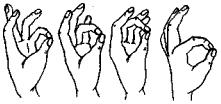 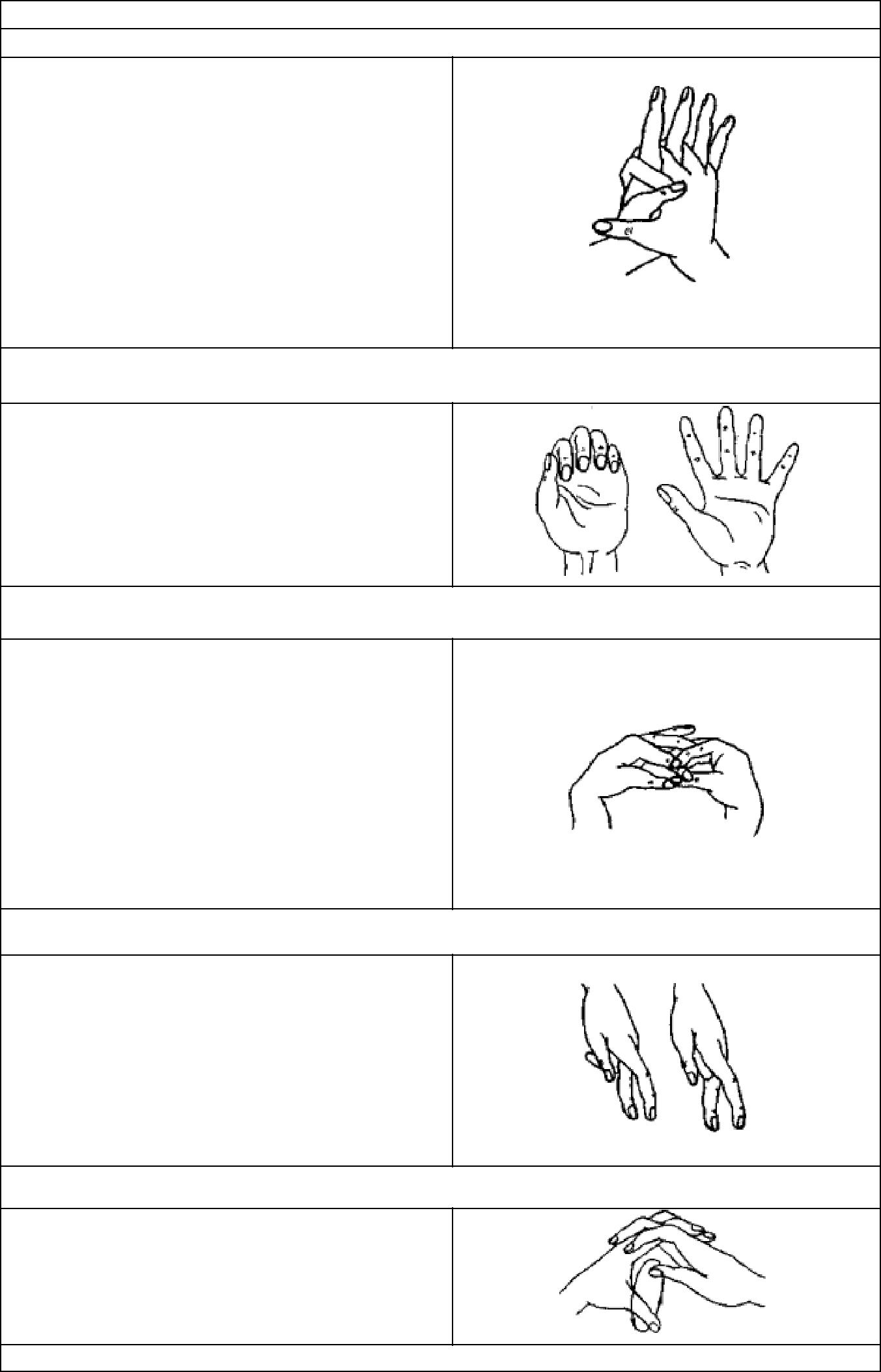 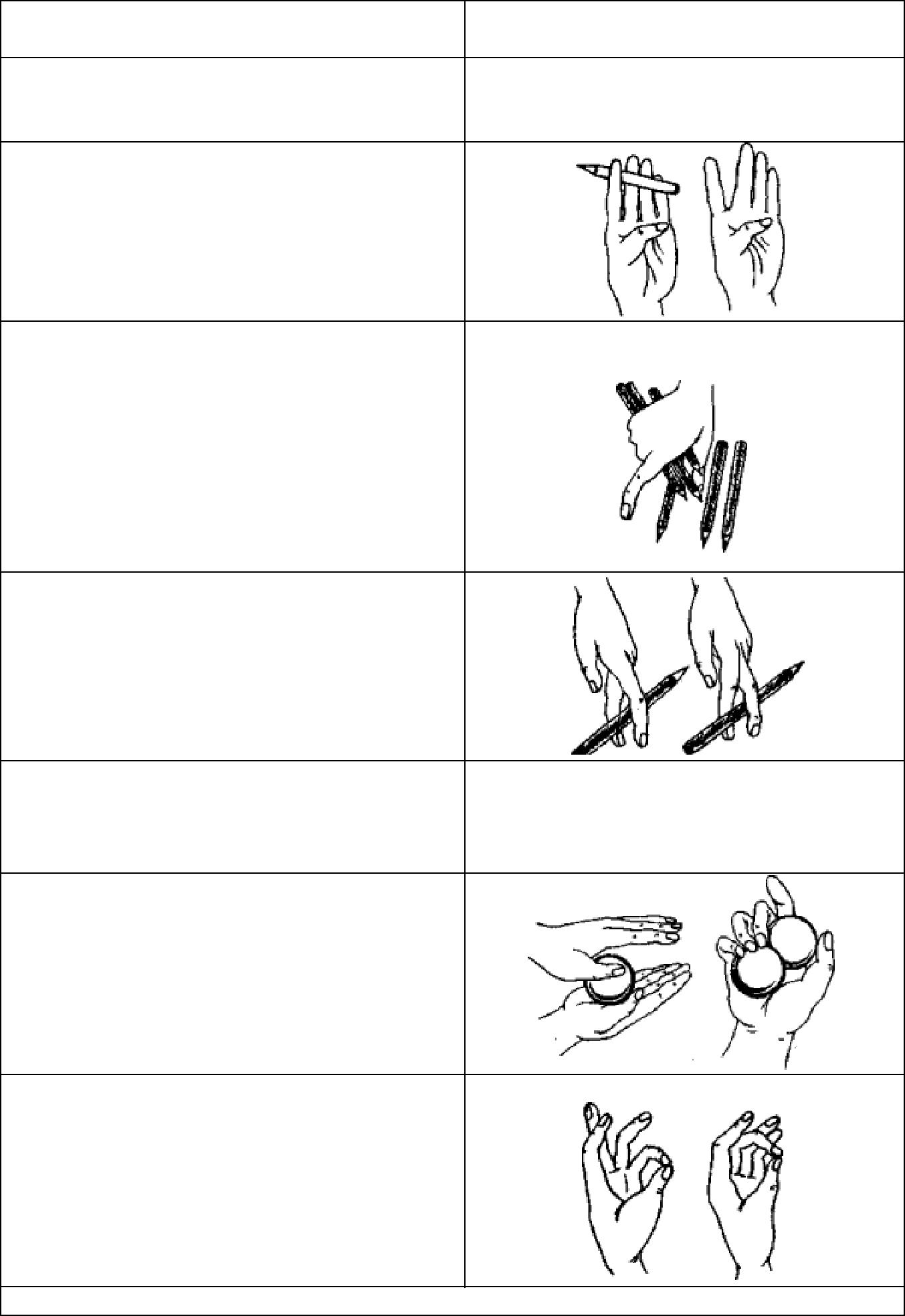 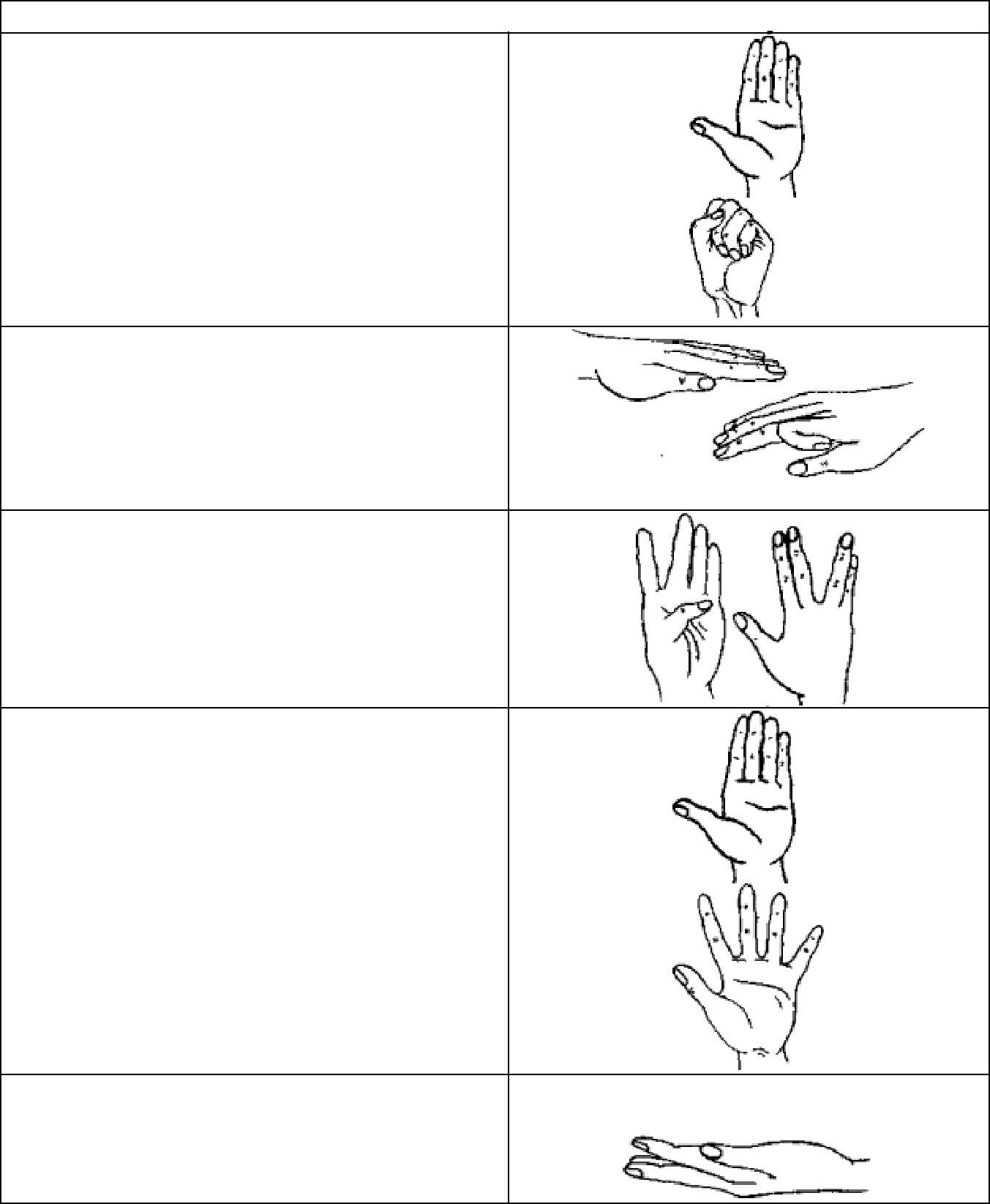 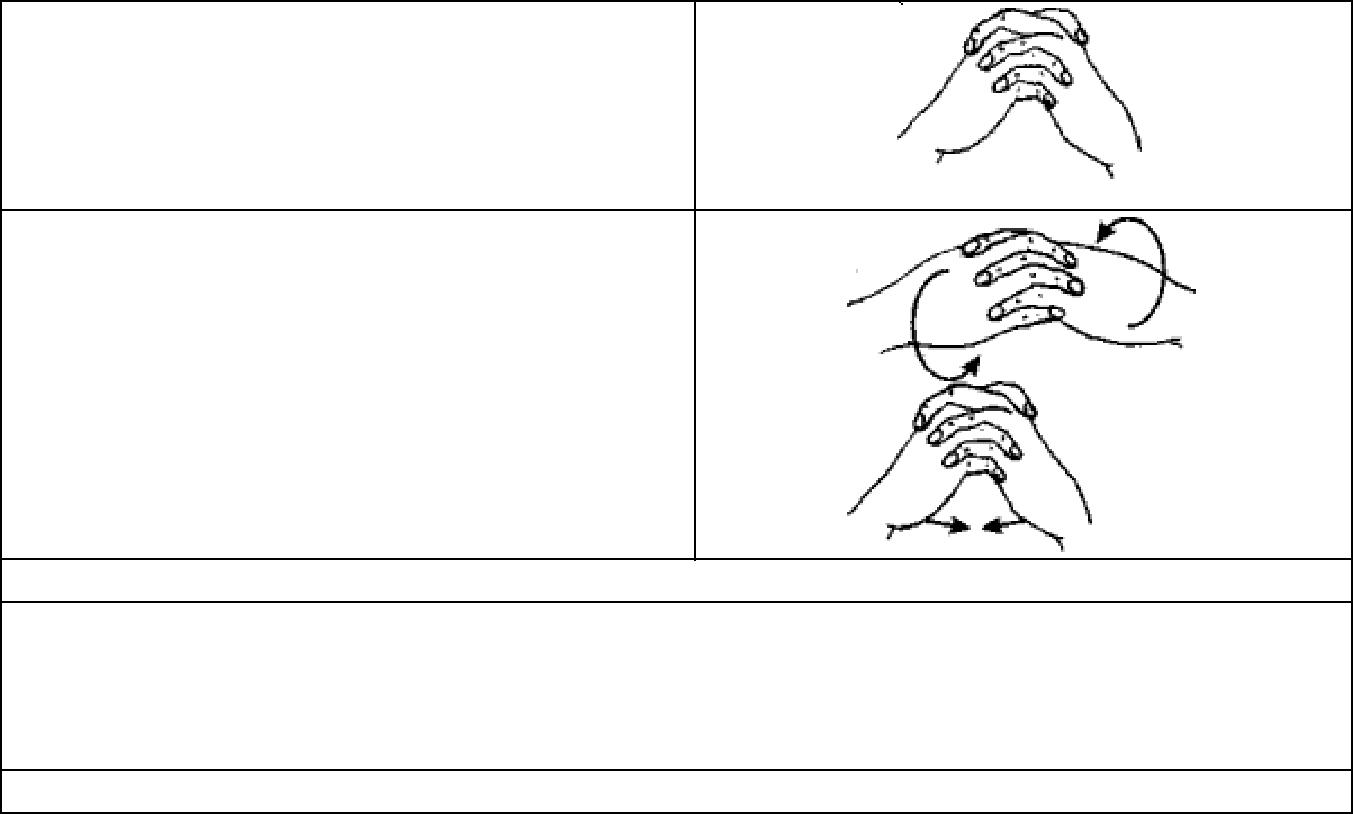 